แผนปฏิบัติการป้องกันการทุจริตสี่ปี (พ.ศ. ๒๕๖๐ – ๒๕๖๔)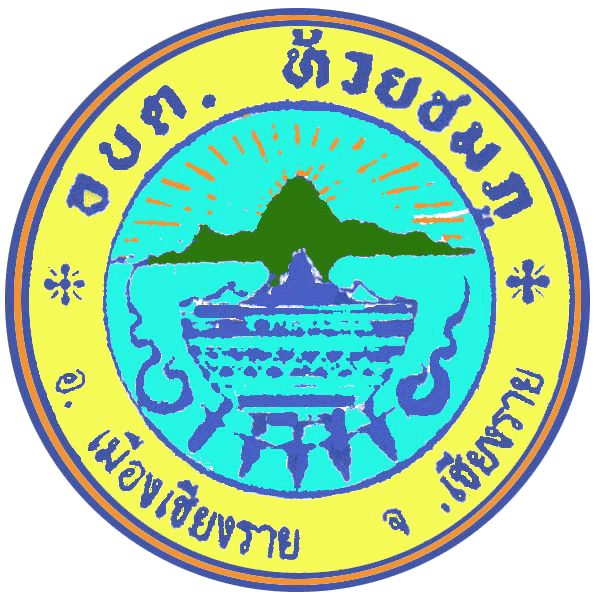 จัดทำโดย  องค์การบริหารส่วนตำบลห้วยชมภูอำเภอเมืองเชียงราย    จังหวัดเชียงราย                                                                                    งานนิติกร  สำนักปลัด องค์การบริหารส่วนตำบลห้วยชมภูคำนำตามที่สำนักงานคณะกรรมการป้องกันและปราบปรามการทุจริตแห่งชาติ ได้ขอความร่วมมือให้องค์กรปกครองส่วนท้องถิ่นทุกแห่งจัดทำแผนปฏิบัติการป้องกันการทุจริตสี่ปี (พ.ศ.๒๕๖๐ – ๒๕๖๔) เพื่อเป็นกรอบและแนวทางในการร่วมกันสกัดกั้นการทุจริตในองค์กร อันจะนำไปสู่การปรับปรุงการดำเนินงานป้องกันการทุจริตและยกระดับมาตรฐานในการป้องกันการทุจริตซึ่งจะส่งผลต่อประโยชน์สุขของประชาชนในท้องถิ่นสำหรับแผนปฏิบัติการป้องกันการทุจริตสี่ปี (พ.ศ.๒๕๖๐ – ๒๕๖๔ ) ขององค์การบริหารส่วนตำบลห้วยชมภูมีความสอดคล้องกับยุทธศาสตร์ชาติว่าด้วยการป้องกันและปราบปรามการทุจริต ระยะที่ ๓ (พ.ศ.๒๕๖๐ – ๒๕๖๔) และกรอบการประเมินคุณธรรมและความโปร่งใสในการดำเนินงานของภาครัฐประกอบไปด้วย ๔ มิติ ดังนี้มิติที่  ๑  การสร้างสังคมที่ไม่ทนต่อการทุจริตมิติที่  ๒  การบริหารราชการเพื่อป้องกันการทุจริตมิติที่  ๓  การส่งเสริมบทบาทและการมีส่วนร่วมของภาคประชาชนมิติที่  ๔  การเสริมสร้างและปรับปรุงกลไกในการตรวจสอบการปฏิบัติราชการขององค์กรปกครองส่วนท้องถิ่นองค์การบริหารส่วนตำบลห้วยชมภู                                                                         พฤษภาคม  ๒๕๖๐สารบัญเรื่อง									หน้าส่วนที่  ๑  บทนำการวิเคราะห์ความเสี่ยงในการเกิดการทุจริตใน อบต.ห้วยชมภู				๑หลักการและเหตุผล									๒วัตถุประสงค์ของการจัดทำแผน								๓เป้าหมาย/ประโยชน์ของการจัดทำแผน							๔ส่วนที่  ๒  แผนปฏิบัติการป้องกันการทุจริตมิติที่  ๑  การสร้างสังคมที่ไม่ทนต่อการทุจริต						๕มิติที่  ๒  การบริหารราชการเพื่อป้องกันการทุจริต						๘มิติที่  ๓  การส่งเสริมบทบาทและการมีส่วนร่วมของภาคประชาชน				๑๓มิติที่  ๔  การเสริมสร้างและปรับปรุงกลไกในการตรวจสอบการปฏิบัติราชการ			๑๖            ขององค์กรปกครองส่วนท้องถิ่นส่วนที่  ๓  รายละเอียดโครงการ/กิจกรรม/มาตรการ ตามแผนปฏิบัติการมิติที่  ๑  การสร้างสังคมที่ไม่ทนต่อการทุจริต				                ๒๐ – ๗๖มิติที่  ๒  การบริหารราชการเพื่อป้องกันการทุจริต					      ๗๗ – ๑๒๐มิติที่  ๓  การส่งเสริมบทบาทและการมีส่วนร่วมของภาคประชาชน		               ๑๒๑ – ๑๔๖มิติที่  ๔  การเสริมสร้างและปรับปรุงกลไกในการตรวจสอบการปฏิบัติราชการ	               ๑๔๗ – ๑๖๙	            ขององค์กรปกครองส่วนท้องถิ่นภาคผนวกประกาศใช้แผนปฏิบัติการป้องกันการทุจริตสี่ปีคำสั่งแต่งตั้งคณะกรรมการจัดทำแผนปฏิบัติการป้องกันการทุจริตสี่ปี (พ.ศ.๒๕๖๐ – ๒๕๖๔)ส่วนที่  ๑บทนำ๑. การวิเคราะห์ความเสี่ยงในการเกิดการทุจริตในองค์การบริหารส่วนตำบลห้วยชมภูองค์การบริหารส่วนตำบลห้วยชมภู เป็นหน่วยงานบริหารราชการส่วนท้องถิ่นอีกแห่งหนึ่งซึ่งมีหน้าที่จัดทำบริการสาธารณแก่ประชาชนในพื้นที่รับผิดชอบทั้งงานโครงสร้างขั้นพื้นฐาน เช่น สร้างถนน ระบบประปาภูเขา  งานด้านการศึกษาขั้นปฐมวัย (ก่อนวัยเรียน) งานอื่นๆ ตามอำนาจหน้าที่ที่ได้รับมอบหมาย เพื่อขับเคลื่อนให้ระบบราชการเดินหน้าต่อไป แต่ในขณะเดียวกันปัญหาด้านการทุจริตคอรัปชั่นก็เป็นเสมือนเงาตามตัวที่คอยบั่นทอนและแทรกซึมเข้ามาในระบบราชการ โดยแบ่งลักษณะการทุจริตได้ดังนี้๑) ลักษณะการทุจริตด้านงบประมาณ การจัดซื้อจัดจ้าง  และการเงินการคลัง๒) สภาพหรือปัญหาที่เกิดจากตัวบุคคล๓) สภาพการทุจริตอันเกิดจากช่องว่างของกฎหมายและระเบียบ๔) สภาพหรือลักษณะปัญหาของบการทุจริตที่เกิดจากการขาดความรู้ความเข้าใจและขาดคุณธรรมจริยธรรม๕) สภาพหรือลักษณะปัญหาที่เกิดจากการขาดประชาสัมพันธ์ให้ประชาชนทราบ๖) สภาพหรือลักษณะปัญหาการทุจริตที่เกิดจากการขาดการตรวจสอบจากภาคส่วนต่างๆ๗) สภาพหรือลักษณะปัญหาของการทุจริตที่เกิดจากอำนาจ บารมี และอิทธิพลท้องถิ่น	สาเหตุและปัจจัยที่นำไปสู่การทุจริตขององค์การบริหารส่วนตำบลห้วยชมภูสามารถสรุปประเด็นได้ดังนี้	๑) โอกาส  การได้รับมอบหมายให้ปฏิบัติหน้าที่นั้นๆ เป็นเวลานานจนรู้ช่องทางการหลบหลีกกฎหมายทำให้เจ้าหน้าที่ หรือนักการเมืองบางคนอาศัยเป็นช่องทางในการที่จะประพฤติมิชอบและแสวงหาผลประโยชน์ที่มิควรได้โดยชอบ	๒) สิ่งจูงใจ การที่ผู้รับจ้างหรือผู้รับเหมาบางรายมอบสิ่งตอบแทนให้เจ้าหน้าที่อาจจะเป็นสิ่งของ เงิน หรือผลประโยชน์ตอบแทนอย่างอื่นทำให้เจ้าหน้าที่เกิดความละโมบอยากได้จนเป็นสิ่งที่จูงใจให้เจ้าหน้าหลงผิดกระทำการเพื่อตอบแทนผู้รับจ้างเพื่อหวังจะได้สินน้ำใจในการช่วยเหลือ	๓) การขาดกลไกในการตรวจสอบความโปร่งใส  การตรวจสอบและควบคุมการปฏิบัติหน้าที่ถือเป็นเรื่องที่หลายฝ่ายให้ความสำคัญแต่ยังไม่เกิดประสิทธิภาพอย่างเพียงเนื่องจากการตรวจสอบจากเจ้าหน้าที่ภายในด้วยกันเองอาจทำได้ไม่เต็มที่ไม่ว่าจะเกิดความเกรงใจกัน หรือเกรงกลัวอิทธิพลจากอีกฝ่ายหรือมีการข่มขู่ทำให้ไม่สามารถตรวจสอบได้ หรือแม้กระทั้งหน่วยงานที่ตรวจสอบจากภายนอกก็มิได้มาตรวจสอบเป็นประจำอาจจะเว้นช่วงนานจนทำให้เจ้าหน้าทีกระทำการปกปิดไม่สามารถตรวจสอบได้อีก	๔) การผูกขาด  เป็นเรื่องปกติในการปฏิบัติงานและกระบวนการจัดซื้อจัดจ้างที่ต้องมีการติดต่อประสานงานกับผู้ขายแม้ส่วนราชการจะมิได้มีเจตนาผูกขาดในการจัดซื้อจัดจ้างแต่เพียงรายเดียวแต่เมื่อผ่านกระบวนการประกวดราคาต่างๆ แล้วส่วนราชการก็จำเป็นที่จะต้องทำสัญญากับผู้ที่เสนอราคาต่ำสุดโดยหลีกเลี่ยงไม่ได้แม้ผู้ขายรายนี้จะเป็นคู่สัญญากับส่วนราชการมาหลายงานก็ตาม	๕) การได้รับค่าตอบแทนที่ไม่เหมาะสม  ปัญหาเรื่องค่าตอบแทนก็เป็นอีกปัญหาหนึ่งที่ถูกกล่าวถึงมาช้านานแต่ระบบราชการก็มีหลักเกณฑ์เกี่ยวกับค่าตอบแทนของข้าราชการไว้แน่นอนแม้อาจจะไม่มากเมื่อเทียบกับภาคเอกชน แต่ก็มีสวัสดิการอื่นๆ เช่น ค่าเช่าบ้าน ช่วยเหลือด้านทุนการศึกษาบุตร ค่ารักษาพยาบาล    เป็นต้น ที่พอจุนเจือเจ้าหน้าที่ข้าราชการได้ในระดับหนึ่ง	๖) การขาดจริยธรรม คุณธรรม  อาจจะเนื่องมาจากปัจจุบันการดำรงชีพในสังคมทุนนิยมต้องมีการแข่งขันอยู่ตลอดเวลาจนทำให้ข้าราชการต้องพยายามทุกวิถีทางเพื่อที่จะได้อยู่รอดโดยไม่คำนึงว่าสิ่งตนเองกระทำจะเกิดผลอย่างไรหรือไม่คำนึงต่อกฎหมายบ้านเมืองจนเป็นปัญหาที่ปรากฏตามออกสื่ออย่างทุกวันนี้	๗) มีค่านิยมที่ผิด อย่างที่กล่าวมาแล้วว่าปัจจุบันคนเรามักมองกันแค่รูปลักษณ์ภายนอกและมักจะยกย่องคนที่ร่ำรวย คนที่มีตำแหน่งหน้าที่การงานสูงโดยมองข้ามความประพฤติส่วนตัวของบุคคลคนนั้น๒. หลักการและเหตุผลตามที่สำนักงานป้องกันและปราบปรามการทุจริตแห่งชาติประจำจังหวัดเชียงรายร่วมกับองค์กรปกครองส่วนท้องถิ่นต้นแบบด้านการป้องกันการทุจริตได้ร่วมกันดำเนินกิจกรรมเสริมสร้างเครือข่าย อปท.โปร่งใส หัวใจคุณธรรม  ภายใต้โครงการส่งเสริมท้องถิ่นปลอดทุจริต  ประจำปี  ๒๕๕๘  ซึ่ง    องค์การบริหารส่วนตำบลห้วยชมภู  ได้ร่วมเป็นสมาชิกเครือข่ายดังกล่าว โดยเล็งเห็นว่าสถานการณ์ปัญหาการทุจริตของหน่วยงานภาครัฐในปัจจุบันได้ทวีความรุนแรงและส่งผลกระทบในวงกว้างทั้งด้านเศรษฐกิจและสังคมเป็นอย่างมาก  และในส่วนขององค์การบริหารส่วนตำบลห้วยชมภูได้ประสบปัญหาการทุจริตและคอรัปชั่นในหน่วยงานตั้งแต่ปี  ๒๕๕๐  โดยได้มีการร้องเรียนให้หน่วยงานภายนอกมาตรวจสอบการดำเนินงานของผู้บริหารในช่วงนั้นและพบว่ามีการทุจริตจริงเป็นเหตุให้ องค์การบริหารส่วนตำบลห้วยชมภูได้รับความเสียหายอย่างมากทำให้การบริหารจัดการภายในหน่วยงานไม่สามารถบรรลุตามวัตถุประสงค์ของทางราชการเท่าที่ควร 	องค์การบริหารส่วนตำบลห้วยชมภู จึงเล็งเห็นว่าการเข้าร่วมเป็นเครือข่ายโครงการดังกล่าวจะได้รับแนวทางและวิธีบริหารจัดการความเสี่ยงเพื่อป้องกันการทุจริต การปฏิบัติและ /ละเว้นการปฏิบัติหน้าที่โดยมิชอบทั้งในด้านการปฏิบัติงานของเจ้าหน้าที่และการจัดซื้อจัดจ้าง  ดังนั้น เพื่อให้การดำเนินการตามยุทธศาสตร์ชาติว่าด้วยการป้องกันและปราบปรามการทุจริต ระยะที่  ๒  (พ.ศ. ๒๕๕๖ – ๒๕๖๐) เป็นไปอย่างมีประสิทธิภาพ  องค์การบริหารส่วนตำบลห้วยชมภูจึงได้จัดทำแผนปฏิบัติการองค์กรปกครองส่วนท้องถิ่น  ด้านการป้องกันการทุจริต (พ.ศ. ๒๕๕๘ – ๒๕๖๐) โดยสอดคล้องกับยุทธศาสตร์ชาติว่าด้วยการป้องกันและปราบปรามการทุจริตทั้ง ๕ ด้าน เพื่อองค์การบริหารส่วนตำบลห้วยชมภูจะได้ใช้เป็นแนวทางในปฏิบัติงานด้านการป้องกันและปราบปรามการทุจริตของหน่วยงานได้อย่างถูกต้องและเกิดผลสัมฤทธิ์ 		และคณะรัฐมนตรีในการประชุมเมื่อวันที่  ๑๑  ตุลาคม  ๒๕๕๙  ได้มีมติเห็นชอบยุทธศาสตร์ชาติว่าด้วยการป้องกันและปราบปรามการทุจริต ระยะที่ ๓ (พ.ศ.๒๕๖๑ - ๒๕๖๔)  ตามที่คณะกรรมการ ป.ป.ช. เสนอและให้หน่วยงานภาครัฐแปลงแนวทางและมาตรการสู่การปฏิบัติ โดยกำหนดไว้ในแผนปฏิบัติราชการ ๔ ปีและแผนปฏิบัติราชการประจำปี โดยให้สอดคล้องกับแผนพัฒนาเศรษฐกิจและสังคมแห่งชาติ ฉบับที่ ๑๒ (พ.ศ.๒๕๖๐ – ๒๕๖๔) กรอบยุทธศาสตร์ ระยะ  ๒๐  ปี และแผนการปฏิรูปประเทศด้านต่างๆ เพื่อยกระดับคะแนนของดัชนีการรับรู้การทุจริตสูงกว่าร้อยละ ๕๐		สำนักงาน ป.ป.ช. เห็นว่า องค์กรปกครองส่วนท้องถิ่นมีความสำคัญยิ่งในการบริหารและพัฒนาท้องถิ่น โดยมีแผนพัฒนาท้องถิ่นสี่ปี เป็นเครื่องมือกำหนดทิศทางในการบริหารท้องถิ่น ดังนั้น เพื่อให้การจัดทำแผนพัฒนาท้องถิ่นสี่ปีมีความสอดคล้องกับยุทธศาสตร์ว่าด้วยการป้องกันและปราบปรามการทุจริตระยะที่  ๓  (พ.ศ. ๒๕๖๐ – ๒๕๖๔) ตามมติคณะรัฐมนตรี และเพิ่มประสิทธิภาพในการป้องกันปราบปรามการทุจริตตลอดจนแสดงให้เห็นถึงเจตจำนงทางการเมืองของผู้บริหารองค์กรปกครองส่วนท้องถิ่นในการต่อต้านการทุจริตอย่างเป็นรูปธรรม องค์การบริหารส่วนตำบลห้วยชมภูได้เล็งเห็นและให้ความสำคัญโดยหวังว่าการจัดทำแผนปฏิบัติการป้องกันการทุจริตในครั้งนี้จะช่วยขับเคลื่อนและแก้ไขปัญหาการทุจริตในหน่วยงานให้ลดลงได้๓. วัตถุประสงค์ของการจัดทำแผน๑) เพื่อยกระดับเจตจำนงทางการเมืองในการต่อต้านการทุจริตของผู้บริหารขององค์การบริหารส่วนตำบลห้วยชมภู๒) เพื่อยกระดับจิตสำนึกรับผิดชอบในผลประโยชน์ของสาธารณะของข้าราชการฝ่ายการเมืองฝ่ายบริหารและพนักงานงานส่วนตำบลรวมถึงประชาชนในท้องถิ่น๓) เพื่อให้การบริหารราชการขององค์การบริหารส่วนตำบลห้วยชมภูเป็นไปตามหลักการบริหารกิจการบ้านเมืองที่ดี๔) เพื่อส่งเสริมการมีส่วนร่วม และตรวจสอบ ของภาคประชาชนในการบริหารกิจการขององค์การบริหารส่วนตำบลห้วยชมภู๕) เพื่อพัฒนาระบบ กลไก มาตรการ รวมถึงเครือข่ายในการตรวจสอบการปฏิบัติราชการขององค์การบริหารส่วนตำบลห้วยชมภู๔ เป้าหมาย๑) ข้าราชการฝ่ายการเมือง ฝ่ายบริหาร พนักงานส่วนตำบล ขององค์การบริหารส่วนตำบลห้วยชมภู รวมถึงประชาชนในท้องถิ่นมีจิตสำนึกและความตระหนักในการปฏิบัติหน้าที่ราชการให้บังเกิดความระโยชน์สุขแก่ประชาชนในท้องถิ่น ปราศจากข้อสงสัยในการประพฤติมิชอบตามมาตรฐานจริยธรรม การขัดกันแห่งผลประโยชน์และแสวงหาประโยชน์โดยมิชอบ๒)เครื่องมือ/ มาตรการปฏิบัติงานที่สามารถป้องกันปัญหาเกี่ยวกับการทุจริตและประพฤติมิชอบของข้าราชการ๓) โครงการ/กิจกรรม/มาตรฐานที่สนับสนุนให้สาธารณะและภาคประชาชนเข้ามามีส่วนร่วมและตรวจสอบการปฏิบัติหรือบริหารราชการขององค์การบริหารส่วนตำบลห้วยชมภู๔) กลไก มาตรการ รวมถึงเครือข่ายในการตรวจสอบการปฏิบัติราชการขององค์การบริหารส่วนตำบลห้วยชมภูที่มีความเข็มแข็งในการตรวจสอบ ควบคุมและถ่วงดุลการใช้อำนาจอย่างเหมาะสม๕) องค์การบริหารส่วนตำบลห้วยชมภูมีแผนงานที่ประสิทธิภาพ ลดโอกาสในการกระทำการทุจริตและระพฤติมิชอบจนเป็นที่ยอมรับจากทุกภาคส่วน๕. ประโยชน์ของการจัดทำแผน๑) ข้าราชการฝ่ายการเมือง ฝ่ายบริหาร พนักงานส่วนตำบล ขององค์การบริหารส่วนตำบลห้วยชมภู รวมถึงประชาชนในท้องถิ่นมีจิติสำนึกรักท้องถิ่นขอบงตนเอง อันจะนำมาซึ่งหลักการสร้างค่านิยม อุดมการณ์ในการต่อต้านการทุจริตจากการปลูกฝังคุณธรรม จริยธรรม หลักธรรมาภิบาล๒) องค์การบริหารส่วนตำบลห้วยชมภูสามารถบริหารราชการเป็นไปตามหลักการบริหารกิจการบ้านเมืองที่ดี มีความโปร่งใส เป็นธรรมและตรวจสอบได้๓) ภาคประชาชนมีส่วนร่วมตั้งแต่ร่วมคิด ร่วมทำ ร่วมตัดสินใจรวมถึงตรวจสอบในฐานะพลเมืองที่มีจิตสำนึกรักท้องถิ่น อันจะนำมาซึ่งการสร้างเครือข่ายภาคประชาชนที่มีความเข้มแข็งในการเฝ้าระวัง๔) สามารถพัฒนาระบบ กลไก มาตรการ รวมถึงเครือข่ายในการตรวจสอบการปฏิบัติราชการขององค์การบริหารส่วนตำบลห้วยชมภูทั้งจากภายในและภายนอกองค์กรที่มีความเข็มแข็งในการเฝ้าระวังการทุจริต๕) องค์การบริหารส่วนตำบลห้วยชมภูมีแนวทางการบริหาราชการที่มีประสิทธิภาพ ลดโอกาสในการกระทำทุจริตและการประพฤติมิชอบ จนเป็นที่ยอมรับจากทุกภาคส่วน อันจะส่งผลให้ประชาชนในท้องถิ่นเกิดความภาคภูมิใจและให้ความร่วมมือกันเป็นเครือข่ายในการเฝ้าระวังการทุจริตที่เข้มแข็งอย่างยั่งยืนส่วนที่ 2แผนปฏิบัติการป้องกันการทุจริต 4 ปี(พ.ศ. 2561 – 2564)ว่าที่ร้อยตรี       ปรัชญา  ปั๋นเกี๋ยง   ผู้จัดทำแผน                     (ลงชื่อ)     ชาติสยาม  เวียงคำ   ผู้เสนอแผน               (ปรัชญา  ปั๋นเกี๋ยง)                                                (นายชาติสยาม  เวียงคำ)                 นิติกรปฏิบัติการ                                                     หัวหน้าสำนักปลัด(ลงชื่อ)   จตุพล  อินต๊ะสงค์         ผู้เห็นชอบแผน                 (ลงชื่อ)     ประสิทธิ์  แซ่หมี่         ผู้อนุมัติแผน          (นายจตุพล  อินต๊ะสงค์)                                                (นายประสิทธิ์  แซ่หมี่)  ปลัดองค์การบริหารส่วนตำบลห้วยชมภู                              นายกองค์การบริหารส่วนตำบลห้วยชมภูรายละเอียดโครงการ/กิจกรรม/มาตรการมิติที่ ๑. การสร้างสังคมที่ไม่ทนต่อการทุจริตภารกิจตามมิติ ๑.๑ การสร้างจิตสำนึกและความตระหนักแก่บุคลากรทั้งข้าราชการการเมืองฝ่ายบริหารและ     ฝ่ายสภาท้องถิ่น และฝ่ายประจำขององค์กรปกครองส่วนท้องถิ่น๑.๑.๑.  การปฏิบัติราชการให้เกิดประโยชน์สุขแก่ประชาชนลำดับที่  ๑๑. ชื่อโครงการ/กิจกรรม/มาตรการ  โครงการ อบต.ยุคใหม่ โปร่งใสและเป็นธรรม๒. หลักการและเหตุผล/ที่มาโครงการ 	เนื่องจากรัฐธรรมนูญแห่งราชอาณาจักรไทย พ.ศ.๒๕๖๐ ได้กำหนดให้องค์กรปกครองส่วนท้องถิ่นมีความเป็นอิสระในการบริหารงานบุคคลตามความต้องการและความเหมาะสมของท้องถิ่น และเพื่อให้มีการกำหนดมาตรฐานการบริหารงานบุคคลสำหรับราชการส่วนท้องถิ่นได้ตามความเหมาะสมด้วยเหตุนี้การบริหารงานบุคคลจึงมีความเสี่ยงที่จะถูกครอบงำและแทรกแซงจากบุคคลอื่นไม่ว่านักการเมือง ข้าราชการ ผู้มีอิทธิพลจึงส่งผลกระทบต่องานบริหารบุคคลได้ง่ายทำให้การบรรจุ แต่งตั้ง โยกย้าย พิจารณาขั้น ต่างๆเป็นไปอย่างไม่มีความโปร่งใส เกิดการแสวงหาผลประโยชน์จากนักการเมืองและข้าราชการประจำ ทำให้พนักงานไม่ได้รับความเป็นธรรมและทำให้เสียขวัญกำลังใจในการปฏิบัติงาน 	ดังนั้น เพื่อให้การบริหารงานบุคคลเป็นไปตามเจตนารมณ์ของรัฐธรรมนูญและพระราชบัญญัติระเบียบบริหารงานบุคคลส่วนท้องถิ่น พ.ศ.๒๕๔๒ มีความโปร่งใส มีมาตรฐานเป็นที่ยอมรับจากพนักงานส่วนท้องถิ่น จึงเป็นการสมควรที่องค์การบริหารส่วนตำบลห้วยชมภูจะได้กำหนดหลักเกณฑ์เงื่อนไขในการบริหารงานบุคคลทั้งระบบตั้งแต่การเริ่มสรรหา การบรรจุ แต่งตั้ง พิจารณาขั้น โอนย้าย ให้มีระบบและเป็นมาตรฐานเหมือนเช่นหน่วยงานอื่นที่ได้ดำเนินการและประสบความสำเร็จ๓. วัตถุประสงค์- เพื่อให้การบริหารงานบุคคลมีความโปร่งใส ป้องกันการเรียกรับผลประโยชน์จากเจ้าหน้าที่หรือบุคคลอื่น - เพื่อพัฒนาระบบการบริหารงานบุคคลของ องค์การบริหารส่วนตำบลห้วยชมภูให้มีมาตรฐานและเกิดความโปร่งใส	๔. เป้าหมาย/ผลผลิต- พนักงานส่วนตำบลและลูกจ้างขององค์การบริหารส่วนตำบลห้วยชมภู- งานบุคลากรได้ดำเนินการคัดเลือก สรรหา บรรจุ แต่งตั้งฯ บุคคลโดยยึดระเบียบข้อบังคับอย่างเคร่งครัด ปราศจากการแทรกแซงและครอบงำจากบุคคลอื่น๕. พื้นที่ดำเนินการ- องค์การบริหารส่วนตำบลห้วยชมภู๖. วิธีดำเนินการ๑. จัดทำประกาศรับสมัครสอบแข่งขันทางเว็บไซค์และป้ายประชาสัมพันธ์ของ อบต.	๒. แต่งตั้งคณะกรรมการดำเนินการสอบแข่งขัน/พิจารณา/เลื่อนขั้น/เลื่อนเงินเดือน โดยคำนึงถึงคุณสมบัติและความเหมาะสม	๓. ประกาศผลการสอบ/แต่งตั้ง/เลื่อนขั้น/เลื่อนเงินเดือน โดยเปิดเผยและสามารถขอตรวจดูเอกสารที่เกี่ยวข้องได้ตามสมควร๗. ระยะเวลาดำเนินการ- ตั้งแต่ปีงบประมาณ ๒๕๖๐ – ๒๕๖๔๘. งบประมาณดำเนินการ- จำนวน  ๕,๐๐๐  บาท  (ห้าพันบาทถ้วน)๙. ผู้รับผิดชอบ- งานการเจ้าหน้าที่ (นักทรัพยากรบุคคล)  สำนักปลัด๑๐. ตัวชี้วัด/ผลลัพธ์	- หลักฐานการประกาศประชาสัมพันธ์รับสมัครหรือประชาสัมพันธ์ผ่านช่องทางต่างๆ- มีคำสั่งแต่งตั้งคณะกรรมการในคัดเลือกบุคคลแต่ละครั้งอย่างชัดเจนมีเจ้าหน้าที่รับผิดชอบงานบริหารบุคคล 	 - มีรายงานการประชุมของคณะกรรมการแต่ละชุดที่ทำการคัดเลือกหรือสรรหาบุคคลเข้าเป็นพนักงานส่วนตำบลหรือพนักงานจ้างตลอดจนการพิจารณาเลื่อนขั้นเลื่อนเงินเดือน 	- รายงานผลการดำเนินงานรายละเอียดโครงการ/กิจกรรม/มาตรการมิติที่ ๑. การสร้างสังคมที่ไม่ทนต่อการทุจริตภารกิจตามมิติ ๑.๑ การสร้างจิตสำนึกและความตระหนักแก่บุคลากรทั้งข้าราชการการเมืองฝ่ายบริหารและ     ฝ่ายสภาท้องถิ่น และฝ่ายประจำขององค์กรปกครองส่วนท้องถิ่น๑.๑.๑.  การปฏิบัติราชการให้เกิดประโยชน์สุขแก่ประชาชนลำดับที่  ๒๑. ชื่อโครงการ/กิจกรรม/มาตรการ  โครงการ  ๕.ส๒. หลักการและเหตุผล/ที่มาโครงการปัจจุบันทั้งหน่วยงานภาครัฐ และเอกชน ต่างมุ่งพัฒนาประสิทธิภาพการทำงานเพื่อเพิ่มผลผลิต และ กิจกรรมหนึ่งที่ได้รับการยอมรับอย่างแพร่หลายในการเพิ่มประสิทธิภาพให้กับหน่วยงาน คือ กิจกรรม ๕ ส. ได้แก่ สะสาง สะดวก สะอาด สุขลักษณะ และ สร้างนิสัย ซึ่ง ๓ ส. แรกเป็นการพัฒนาสถานที่ ส่วน ๒ ส. หลัง เป็นการพัฒนาคน ซึ่ง ๕ ส. เป็นกิจกรรมที่ช่วยพัฒนาบุคลากรให้มีคุณภาพ ประโยชน์ที่เห็นได้ชัดเจนของการดำเนินกิจกรรม ได้แก่ สถานที่ทำงานและสภาพแวดล้อมการทำงานสะอาด ปราศจากสิ่งสกปรก บุคลากรมีสุขภาพกายและจิตที่ดี บุคลากรมีระเบียบวินัยมากขึ้น การขจัดความสิ้นเปลืองของทรัพยากรคน วัสดุและงบประมาณ และการลดการเก็บเอกสารที่ซ้ำซ้อนลง นอกจากนี้ ๕ ส. ยังช่วยลดต้นทุนของหน่วยงานลงอีกด้วยการดำเนินกิจกรรม ๕ ส.จึงก่อให้เกิดการทำงานที่มีคุณภาพ ประสิทธิภาพ และความปลอดภัย ตลอดจนสร้างทัศนคติที่ดีในการทำงานของพนักงาน สร้างความพึงพอใจและความมั่นใจให้กับลูกค้าหรือผู้ใช้บริการด้วยองค์การบริหารส่วนตำบลห้วยชมภูเป็นหน่วยงานราชการส่วนท้องถิ่นที่ประกอบไปด้วยส่วนราชการภายในดังนี้ ๑) สำนักปลัด  ๒)  กองคลัง  ๓)  กองช่าง  ๔) กองการศึกษาศาสนาและวัฒนธรรม ที่ให้บริการแก่ประชาชนผู้มาติดต่ออย่างใกล้ชิดจึงได้กำหนดนโยบายในการปรับปรุงระบบการทำงานให้มีประสิทธิภาพยิ่งขึ้น โดยนำกิจกรรม ๕ ส มาเป็นก้าวแรกของการบริหารที่จะนำไปสู่การปรับปรุงการปฏิบัติงาน และการเพิ่มประสิทธิภาพในงาน รวมทั้งช่วยพัฒนาจิตสำนึกในมาตรฐานการปฏิบัติงาน ซึ่งเป็นพื้นฐานการพัฒนาไปสู่ระบบบริหารงานคุณภาพตามมาตรฐานสากลต่อไปดังนั้นองค์การบริหารส่วนตำบลห้วยชมภูจึงได้จัดให้มีโครงการ ๕ ส ขึ้น เพื่อพัฒนาประสิทธิภาพการปฏิบัติงานของข้าราชการและพนักงาน และเพิ่มคุณภาพงานบริการให้มีมาตรฐาน ทั้งภายในและภายนอกได้รับการบริการที่ดี๓. วัตถุประสงค์๑. เพื่อให้บุคลากรทุกระดับมีความรู้ความเข้าใจ และมีวินัยในการปฏิบัติงาน ให้ความสำคัญต่อการพัฒนางานอย่างต่อเนื่อง 	๒. เพื่อนำกิจกรรม ๕ ส มาปรับปรุงการปฏิบัติงานของบุคลากรองค์การบริหารส่วนตำบลห้วยชมภูให้มีประสิทธิภาพ ๓. เพื่อส่งเสริมการมีส่วนร่วมในการพัฒนาคุณภาพการทำงานให้แก่บุคลากรทุกระดับ 	๔. เพื่อนำกิจกรรม ๕ ส มาใช้เป็นพื้นฐานในการดำเนินงานและสร้างมาตรฐานให้แก่หน่วยงาน๔. เป้าหมาย/ผลผลิตข้าราชการพนักงานส่วนตำบลและลูกจ้างของ อบต.ห้วยชมภูทุกคนได้ทำกิจกรรม ๕ ส (สะสาง สะอาด สะดวก สุขลักษณะ สร้างนิสัย)ซึ่งผลที่คาดว่าจะได้รับมีดังนี้๔.๑. ผลที่คาดว่าจะได้รับจากขั้นตอนการสะสาง- ขจัดความสิ้นเปลืองของทรัพยากร ไม่ว่าจะเป็นกำลังคน งบประมาณอาคารสถานที่ อุปกรณ์เครื่องใช้ ตู้เก็บเอกสาร ฯลฯ- เหลือเนื้อที่ใช้สอยไปทำอย่างอื่นได้- ที่ทำงานดูกว้างและโล่งขึ้น สะอาดตามากยิ่งขึ้น เจ้าหน้าที่ผู้ปฏิบัติงานมีสุขภาพจิตที่ดี- ขจัดความผิดพลาดจากการทำงานและขจัดสภาพแวดล้อมไม่ดี๔.๒. ผลที่คาดว่าจะได้รับจากขั้นตอนการทำให้สะดวก- ขจัดการค้นหาที่เกิดขึ้นอยู่บ่อย ๆ- เพิ่มประสิทธิภาพในการทำงาน- ตรวจสอบสิ่งต่าง ๆ ได้ง่ายขึ้น เน้นคำว่า "หยิบก็ง่าย หายก็รู้ ดูก็งามตา"- เกิดภาพพจน์ที่ดีของกรมการขนส่งทางบก๔.๓. ผลที่คาดว่าจะได้รับจากขั้นตอนการทำให้สะอาด- เกิดสภาพแวดล้อมที่ดี น่าทำงาน- ขจัดความสิ้นเปลืองของทรัพยากร- เพิ่มประสิทธิภาพเครื่องมือเครื่องใช้ ลดปัญหาการขัดข้องหรือเสียบ่อยของครุภัณฑ์๔.๔. ผลที่คาดว่าจะได้รับจากขั้นตอนการทำให้ถูกสุขลักษณะ- สถานที่ทำงานเป็นระเบียบ เรียบร้อย น่าทำงาน- สุขภาพที่ดีของเจ้าหน้าที่พนักงานผู้ปฏิบัติงานทั้งร่างกายและจิตใจ- ความภาคภูมิใจในความมีชื่อเสียงของสำนักงาน ซึ่งเป็นผลจากการมีส่วนร่วมในการปรับปรุงของเจ้าหน้าที่ทุกคน- คุณภาพที่ดีของการบริการประชาชน และการปฏิบัติหน้าที่ของเจ้าหน้าที่กรมการขนส่งทางบก๔.๕. ผลที่คาดว่าจะได้รับจากขั้นตอนการสร้างนิสัย- บุคลากรทุกคนขององค์การบริหารส่วนตำบลห้วยชมภูเป็นบุคลากรที่มีคุณภาพ มีทัศนคติที่ดีในการทำงาน๕. พื้นที่ดำเนินการ- ที่ทำการองค์การบริหารส่วนตำบลห้วยชมภู๖. วิธีดำเนินการ-จัดทำประกาศนโยบายและแผนการดำเนินงานตามโครงการ-แต่งตั้งคณะกรรมการดำเนินการตามแผนที่วางไว้-สร้างความเข้าใจสร้างองค์ความรู้ด้านงาน ๕ ส.ให้แก่พนักงานก่อนการลงมือปฏิบัติ-แบ่งพื้นที่รับผิดชอบของแต่ละส่วน-กำหนดวันทำความสะอาดและลงมือปฏิบัติงาน-ถ่ายรูปสถานที่ก่อน/ขณะ/และหลังลงมือปฏิบัติงานเพื่อเปรียบเทียบ-สรุปและประเมินผลการดำเนินงานของแต่ละส่วนและรายงานผู้บริหารต่อไป๗. ระยะเวลาดำเนินการ- ตั้งแต่ปีงบประมาณ  ๒๕๖๐ – ๒๕๖๔๘. งบประมาณดำเนินการจำนวน  ๑๐,๐๐๐  บาท  (หนึ่งหมื่นบาท)๙. ผู้รับผิดชอบ- งานนิติกร  สำนักปลัด๑๐. ตัวชี้วัด/ผลลัพธ์- พนักงานและลูกจ้าง เกินกว่าครึ่งของทั้งหมดให้ความร่วมมือ- รายงานสรุปผลการดำเนินงานของโครงการที่ชี้ให้เห็นว่าได้มีการพัฒนาตามหลัก ๕ ส. พร้อมทั้งรูปถ่ายเปรียบเทียบรายละเอียดโครงการ/กิจกรรม/มาตรการมิติที่ ๑. การสร้างสังคมที่ไม่ทนต่อการทุจริตภารกิจตามมิติ ๑.๑ การสร้างจิตสำนึกและความตระหนักแก่บุคลากรทั้งข้าราชการการเมืองฝ่ายบริหารและ     ฝ่ายสภาท้องถิ่น และฝ่ายประจำขององค์กรปกครองส่วนท้องถิ่น๑.๑.๑.  การปฏิบัติราชการให้เกิดประโยชน์สุขแก่ประชาชนลำดับที่  ๓๑. ชื่อโครงการ/กิจกรรม/มาตรการ  โครงการ  อบต.สัญจร๒. หลักการและเหตุผล/ที่มาโครงการ	จากสภาพสังคมไทยในปัจจุบัน   การพัฒนาท้องถิ่นให้มีความก้าวหน้าในทุก ๆ ด้าน  ไม่ว่าจะเป็นด้านสาธารณูปโภค   และสาธารณูปการ  ด้านการศึกษา   ด้านศาสนาและวัฒนธรรม   ล้วนแล้วเป็นหน้าที่สำคัญขององค์การบริหารส่วนตำบลซึ่งนับว่าเป็นองค์กรที่อยู่ใกล้ชิดกับประชาชนในระดับ                     รากหญ้ามากที่สุด   และเป็นหัวใจสำคัญของการพัฒนาอีกทั้ง พ.ร.บ. สภาตำบลและองค์การบริหารส่วนตำบล  พ.ศ.2537  และที่แก้ไขเพิ่มเติม  กำหนดให้องค์การบริหารส่วนตำบลมีหน้าที่ในการพัฒนาตำบลทั้งในด้านเศรษฐกิจ   สังคม  การเมืองและวัฒนธรรมรวมทั้งการปฏิบัติงานตามอำนาจหน้าที่ของ อบต.  ต้องเป็นไปเพื่อประโยชน์สุขของประชาชนโดยใช้วิธีการบริหารกิจการบ้านเมืองที่ดีและให้คำนึงถึงการมีส่วนร่วมของประชาชนในการจัดทำแผนพัฒนาตำบลของ อบต. การจัดทำแผนตำบลของ  อบต.  การจัดทำงบประมาณ   การจัดซื้อจัดจ้าง  การตรวจสอบ  การประเมินผลการปฏิบัติงาน  และการเปิดเผยข้อมูลข่าวสาร  ให้ประชาชนผู้เป็นตัวแปรสำคัญในการพัฒนาที่ยั่งยืนให้ได้รับทราบข่าวสารมีส่วนรับรู้แสดงความคิดเห็นและนำข้อมูลจากการทำเวทีประชาคมดังกล่าวมาจัดทำแผนพัฒนา	ดังนั้นเพื่อเป็นการสนองนโยบายของรัฐ   ตามกรอบกฎหมายที่กล่าวมาแล้ว   องค์การบริหารส่วนตำบลห้วยชมภู  จึงได้จัดทำโครงการ อบต.เคลื่อนที่  พบประชาชน  ขององค์การบริหารส่วนตำบล                  ห้วยชมภูขึ้น   เพื่อเปิดโอกาสให้ประชาชนได้รับรู้ข่าวสารร่วมแสดงความคิดเห็นรวมทั้งเพื่อรับทราบปัญหาต่าง ๆ  ของประชาชนในท้องถิ่นอย่างมีประสิทธิผลนอกจากนี้ องค์การบริหารส่วนตำบลห้วยชมภู    ยังได้ให้บริการกับประชาชนในงานด้านต่าง ๆ  คือ  ส่วนการคลังได้ให้บริการรับชำระภาษีท้องที่และภาษีอื่น ๆ  และส่วนโยธาให้บริการเกี่ยวกับงานการรับแจ้งเรื่องราวร้องทุกข์ด้านโครงสร้างพื้นฐานในพื้นที่   โดยประสานงานร่วมกับศูนย์การศึกษานอกโรงเรียน ตลอดจนร่วมซักถามปัญหาเกี่ยวกับการบริหารงานของทางคณะผู้บริหาร   ซึ่งจะมาตอบปัญหาข้อข้องใจและร่วมพบปะพูดคุยกับประชาชนในพื้นที่  ดังกล่าวด้วย๓. วัตถุประสงค์- เพื่อให้ประชาชนได้เสนอความต้องการของหมู่บ้าน- เพื่อให้ผู้บริหารได้มีโอกาสรับฟังความคิดเห็นและข้อเสนอแนะจากประชาชนโดยตรง- เพื่อประชาสัมพันธ์ผลการดำเนินงานของประจำปีของ อบต.ห้วยชมภูให้ประชาชนรับทราบ- เพื่อบริการด้านการเก็บภาษี- เพื่อรับเรื่องราวร้องเรียนร้องทุกข์จากประชาชน๔. เป้าหมาย/ผลผลิต- หมู่บ้านในพื้นที่ตำบลห้วยชมภูจำนวน  ๑๐  หมู่บ้าน๕. พื้นที่ดำเนินการ- หมู่บ้านในพื้นที่ตำบลห้วยชมภูทั้ง  ๑๐  หมู่บ้าน๖. วิธีดำเนินการ- จัดทำโครงการเสนอผู้บริหารเพื่อพิจารณาอนุมัติ- จัดทำคำสั่งแต่งตั้งคณะกรรมการดำเนินการตามโครงการ- กำหนดวันที่จะออกพบประชาชนแต่ละหมู่บ้าน พร้อมทั้งประชาสัมพันธ์โครงการผ่านผู้นำชุมชนและหน่วยงานที่จะร่วมในการออกหน่วย- สรุปผลการดำเนินงานเสนอต่อผู้บังคับบัญชา๗. ระยะเวลาดำเนินการ- ตั้งแต่ปีงบประมาณ  ๒๕๖๐ – ๒๕๖๔๘. งบประมาณดำเนินการ- จำนวน  ๒๐,๐๐๐  บาท (-สองหมื่นบาท-)๙. ผู้รับผิดชอบ- นักจัดการงานทั่วไป  สำนักปลัด๑๐. ตัวชี้วัด/ผลลัพธ์- สามารถดำเนินโครงการได้ครอบคลุมทั้ง  ๑๐  หมู่บ้านตามที่วางแผนและประชาชนเข้าร่วมเกินหมู่บ้านละ  ๔๐  คนรายละเอียดโครงการ/กิจกรรม/มาตรการมิติที่ ๑. การสร้างสังคมที่ไม่ทนต่อการทุจริตภารกิจตามมิติ ๑.๑ การสร้างจิตสำนึกและความตระหนักแก่บุคลากรทั้งข้าราชการการเมืองฝ่ายบริหารและ     ฝ่ายสภาท้องถิ่น และฝ่ายประจำขององค์กรปกครองส่วนท้องถิ่น๑.๑.๒.  การประพฤติตามประมวลจริยธรรมลำดับที่  ๔๑. ชื่อโครงการ/กิจกรรม/มาตรการ  โครงการอบรมให้ความรู้เกี่ยวกับระเบียบกฎหมายที่เกี่ยวข้องกับการปฏิบัติงานสำหรับข้าราชการส่วนท้องถิ่น๒. หลักการและเหตุผล/ที่มาโครงการ		องค์กรปกครองส่วนท้องถิ่นเป็นองค์กรของรัฐอีกรูปแบบหนึ่งที่มีหน้าที่ที่สำคัญต่อชีวิตความเป็นอยู่ของประชาชนทุกระดับและอยู่ใกล้ชิดประชาชนและเข้าถึงได้งานที่สุด อีกทั้งการดำเนินงานขององค์กรปกครองส่วนท้องถิ่นยังต้องเกี่ยวข้องกับกฎหมายหลายฉบับทั้งการจัดทำงบประมาณ การเงินการคลัง ระเบียบพัสดุ พรบ.ข้อมูลข่าวสาร เป็นต้นจึงเป็นเรื่องที่จำเป็นและสมควรอย่างยิ่งที่ข้าราชการ พนักงานของ อบต.   ห้วยชมภู จะต้องเป็นผู้ที่มีความรู้และเข้าใจในกฎหมายเพื่อให้การทำงานเกิดประสิทธิภาพป้องกันการกระทำผิดกฏหมาย		ดังนั้น องค์การบริหารส่วนตำบลห้วยชมภูเล็งเห็นความสำคัญของเรื่องนี้โครงการ จึงได้จัดทำโครงการอบรมให้ความรู้เกี่ยวกับกฏหมายที่เกี่ยวข้องในการปฏิบัติราชการแก่ข้าราชการและพนักงานของ อบต.ห้วยชมภู โดยวิทยากรผู้มีความรู้จากภายนอกเพื่อให้เจ้าหน้าที่ได้เรียนรู้จากประสบการณ์จริงจากการปฏิบัติงาน๓. วัตถุประสงค์- เพื่อเป็นการเพิ่มพูนความรู้ด้านระเบียบข้อกฎหมายในการปฏิบัติงานให้แก่เจ้าหน้าที่- เพื่อให้การปฏิบัติงานของจ้าหน้าที่เกิดประสิทธิภาพและป้องกันข้อผิดพลาด- เพื่อแลกเปลี่ยนประสบการณ์การทำงานกับวิทยากรผู้มีความรู้เฉพาะด้าน๔. เป้าหมาย/ผลผลิต- เจ้าหน้าที่ขององค์การบริหารส่วนตำบลห้วยชมภูทุกคน๕. พื้นที่ดำเนินการ- องค์การบริหารส่วนตำบลห้วยชมภู๖. วิธีดำเนินการ- จัดทำโครงการเสนอผู้บริหารเพื่อพิจารณาอนุมัติ- จัดทำคำสั่งแต่งตั้งคณะกรรมการดำเนินการตามโครงการ- ประสานวิทยากรที่จะมาถ่ายทอดความรู้- กำหนดวันที่จะอบรม และสถานที่- ประเมินผลการอบรม- สรุปผลการดำเนินงานเสนอต่อผู้บังคับบัญชา๗. ระยะเวลาดำเนินการ- ตั้งแต่ปีงบประมาณ  ๒๕๖๐ – ๒๕๖๔๘. งบประมาณดำเนินการ- จำนวน  ๑๐,๐๐๐  บาท๙. ผู้รับผิดชอบ- สำนักปลัด๑๐. ตัวชี้วัด/ผลลัพธ์- พนักงานขององค์การบริหารส่วนตำบลห้วยชมภูทุกคนเข้าร่วมการอบรม และสามารถนำความรู้ที่ได้มาใช้ในการปฏิบัติงานโดยวัดจากแบบประเมินก่อนและหลังการอบรมรายละเอียดโครงการ/กิจกรรม/มาตรการมิติที่ ๑. การสร้างสังคมที่ไม่ทนต่อการทุจริตภารกิจตามมิติ ๑.๑ การสร้างจิตสำนึกและความตระหนักแก่บุคลากรทั้งข้าราชการการเมืองฝ่ายบริหารและ     ฝ่ายสภาท้องถิ่น และฝ่ายประจำขององค์กรปกครองส่วนท้องถิ่น๑.๑.๒.  การประพฤติตามประมวลจริยธรรมลำดับที่  ๕๑. ชื่อโครงการ/กิจกรรม/มาตรการ  โครงการอบรมเพิ่มประสิทธิภาพการทำงานตามหลักธรรมาภิบาลสำหรับคณะผู้บริหาร ส.อบต พนักงานส่วนตำบลและลูกจ้าง๒. หลักการและเหตุผล/ที่มาโครงการ “หลักธรรมาภิบาล” หรืออาจเรียกได้ว่า “การบริหารกิจการบ้านเมืองที่ดี หลักธรรมรัฐ และบรรษัท ภิบาล ฯลฯ” ซึ่งเรารู้จักกันในนาม “Good Governance” ที่หมายถึง การปกครองที่เป็นธรรม นั้น ไม่ใช่แนวความคิดใหม่ที่เกิดขึ้นในสังคม แต่เป็นการสะสมความรู้ที่เป็นวัฒนธรรมในการอยู่ร่วมกันเป็นสังคมของมวลมนุษย์เป็นพันๆปี ซึ่งเป็นหลักการเพื่อการอยู่ร่วมกันในบ้านเมืองและสังคมอย่างมีความสงบสุข สามารถประสานประโยชน์และคลี่คลายปัญหาข้อขัดแย้งโดยสันติวิธีและพัฒนาสังคมให้มีความยั่งยืน องค์ประกอบของหลักธรรมาภิบาล หลักธรรมาภิบาล มีองค์ประกอบที่สำคัญ ๖ ประการดังนี้ ๑. หลักนิติธรรม ๒. หลักคุณธรรม ๓. หลักความโปร่งใส ๔. หลักความมีส่วนร่วม ๕. หลักความรับผิดชอบ          ๖. หลักความคุ้มค่า ที่ผ่านมา พระราชบัญญัติระเบียบบริหารงานบุคคลส่วนท้องถิ่น พ.ศ.2542 ได้ให้อำนาจแก่องค์กรปกครองส่วนท้องถิ่นให้มีอิสระด้านการบริหารงานบุคคลโดยกำหนดให้มีคณะกรรมการข้าราชการหรือพนักงานส่วนท้องถิ่นของตนเองเพื่อทำหน้าที่ในด้านการบริหารงานบุคคล โดยที่ผ่านมาการบริหารงานบุคคลยังไม่เป็นไปตามหลักธรรมาภิบาล อันเป็นหลักในการปกครอง บริหารจัดการควบคุมดูแลกิจการต่างๆ ให้เป็นไปตามครรลองธรรม แต่ยังคงประสบปัญหาการบริหารงานบุคคลส่วนท้องถิ่นอยู่หลายประการ อาทิ ระบบอุปถัมภ์ เรื่องผลประโยชน์ หรือแม้กระทั่งการข่มขู่ ซึ่งเป็นระบบที่ไม่ได้อยู่บนฐานของความสามารถ เกิดภาวะคนมากกว่างานหรือคนไม่เหมาะสมกับลักษณะของงาน คนไม่มีคุณภาพได้เข้ามาอยู่ในองค์กร ขาดความตั้งใจในการทำงานรับใช้ประชาชน ส่งผลต่อประสิทธิภาพในงานขององค์กรปกครองส่วนท้องถิ่น ฯลฯ เป็นต้น องค์การบริหารส่วนตำบลห้วยชมภูได้เล็งเห็นถึงปัญหาดังกล่าวและมุ่งหวังที่จะแก้ไขให้ลดน้อยลงจึงได้จัดทำโครงการนี้ขึ้นโดยมีเป้าหมายที่จะปรับเปลี่ยนและรูปแบบการทำงานทั้งข้าราชการการเมืองและข้าราชการประจำให้ยึดหมั่นในหลักธรรมาภิบาลอย่างเคร่งครัดเพื่อที่จะแก้ไขปัญหาดังกล่าว๓. วัตถุประสงค์- เพื่อให้ผู้เข้าอบรมมีความรู้ ความเข้าใจหลักธรรมาภิบาลในการบริหารงานบุคคล หลักการคัดเลือก สรรหาบุคลากรตามหลักธรรมาภิบาล - เพื่อให้ผู้เข้าอบรมมีความรู้และเข้าใจการบริหารงานบุคคลในระบบแท่ง - เพื่อให้ผู้เข้าอบรมได้รับทราบและเข้าใจแนวทางการพัฒนาระบบการบริหารงานบุคคลขององค์กรปกครอง  ส่วนท้องถิ่น ๔. เป้าหมาย/ผลผลิต- คณะผู้บริหาร ส.อบต และพนักงานส่วนตำบลตลอดจนลูกจ้างทุกคน๕. พื้นที่ดำเนินการ - องค์การบริหารส่วนตำบลห้วยชมภู๖. วิธีดำเนินการ- จัดทำโครงการเสนอผู้บริหารเพื่อพิจารณาอนุมัติ- จัดทำคำสั่งแต่งตั้งคณะกรรมการดำเนินการตามโครงการ- ประสานวิทยากรที่จะมาถ่ายทอดความรู้- กำหนดวันที่จะอบรม และสถานที่- ประเมินผลการอบรม- สรุปผลการดำเนินงานเสนอต่อผู้บังคับบัญชา๗. ระยะเวลาดำเนินการ- ตั้งแต่ปีงบประมาณ  ๒๕๖๐ – ๒๕๖๔๘. งบประมาณดำเนินการ- จำนวน  ๑๐๐,๐๐๐  บาท๙. ผู้รับผิดชอบ- งานบริหารงานทั่วไป  สำนักปลัด๑๐. ตัวชี้วัด/ผลลัพธ์คณะผู้บริหาร ส.อบต และพนักงานส่วนตำบลตลอดจนลูกจ้างผู้เข้าอบรมทุกคนมีความรู้ความเข้าใจเกี่ยวกับหลักธรรมาภิบาลในการบริหารงานบุคคล หลักการคัดเลือก สรรหาบุคลากร ตามหลักธรรมาภิบาลขององค์กรปกครองส่วนท้องถิ่น รวมถึงมีความรู้และเข้าใจการบริหารงานบุคคลในระบบแท่ง และเข้าใจ แนวทางการพัฒนาระบบการบริหารงานบุคคลส่วนท้องถิ่น โดยวัดจากแบบประเมินก่อนและหลังการอบรมรายละเอียดโครงการ/กิจกรรม/มาตรการมิติที่ ๑. การสร้างสังคมที่ไม่ทนต่อการทุจริตภารกิจตามมิติ ๑.๑ การสร้างจิตสำนึกและความตระหนักแก่บุคลากรทั้งข้าราชการการเมืองฝ่ายบริหารและ     ฝ่ายสภาท้องถิ่น และฝ่ายประจำขององค์กรปกครองส่วนท้องถิ่น๑.๑.๒.  การประพฤติตามประมวลจริยธรรมลำดับที่  ๖๑. ชื่อโครงการ/กิจกรรม/มาตรการ  โครงการอบรมคุณธรรมจริยธรรมสำหรับคณะผู้บริหาร ส.อบต พนักงานส่วนตำบลลูกจ้าง๒. หลักการและเหตุผล/ที่มาโครงการที่ผ่านมาคณะผู้บริหารและพนักงานขององค์กรปกครองส่วนท้องถิ่น เป็นผู้ที่มีบทบาทสำคัญและ
เป็นกลไกหลักของประเทศในการให้บริการสาธารณะ เพื่อตอบสนองความต้องการของประชาชน
ในท้องถิ่น  ทั้งยังมีหน้าที่และความรับผิดชอบสำคัญในอันที่จะบำบัดทุกข์บำรุงสุข และสร้างคุณภาพชีวิต
ที่ดีให้แก่ประชาชนในท้องถิ่น โดยให้สอดคล้องกับนโยบายของรัฐบาลและท้องถิ่น ดังนั้น การที่ประชาชน
ในแต่ละท้องถิ่นจะมีความเป็นอยู่ที่ดีมีความสุขหรือไม่ จึงขึ้นอยู่กับการประพฤติปฏิบัติของคณะผู้บริหารและพนักงานขององค์กรปกครองส่วนท้องถิ่นทุกคน  หากคณะผู้บริหารและพนักงานขององค์กรปกครองส่วนท้องถิ่นเป็นผู้มีคุณธรรม ปฏิบัติตนอยู่ในกรอบจริยธรรม เป็นผู้มีจิตสำนึกที่จะตอบสนองคุณแผ่นดินด้วยการกระทำทุกสิ่ง เพื่อคุณประโยชน์ของประชาชนและประเทศชาติ เพื่อให้สอดคล้องกับพระราชกฤษฏีกาว่าด้วยหลักเกณฑ์และวิธีการบริหารจัดการบ้าน
เมืองที่ดี พ.ศ.๒๕๔๖  ได้กำหนดหลักเกณฑ์ในการสร้างความโปร่งใสในการปฏิบัติหน้าที่ของเจ้าหน้าที่ รณรงค์และส่งเสริมค่านิยมเรื่องความซื่อสัตย์ แก้กฎระเบียบที่เอื้อต่อการทุจริต ใช้วิธีการบริหารงานบุคคลตามระบบคุณธรรมอย่างเคร่งครัด ปฏิบัติตามมาตรการบริหารจัดการบ้านเมืองและสังคมที่ดี ส่งเสริมให้ผู้บังคับบัญชาปฏิบัติตนเป็นแบบอย่าง  ประกอบกับอนุสนธิคณะกรรมการมาตรฐานการบริหารงานบุคคลส่วนท้องถิ่น  (ก.ถ.)  ได้กำหนดมาตรฐานทางคุณธรรมและจริยธรรมข้าราชการ  พนักงาน  และลูกจ้างขององค์กรปกครองส่วนท้องถิ่น  ซึ่งได้ประมวลขึ้นจากข้อเสนอแนะของผู้บริหารท้องถิ่น สมาชิกสภาท้องถิ่น ข้าราชการหรือพนักงานส่วนท้องถิ่น  ลูกจ้างในองค์กรปกครองส่วนท้องถิ่น และประชาชนผู้รับบริการจากองค์กรปกครองส่วนท้องถิ่น โดยมีวัตถุประสงค์เพื่อให้ข้าราชการ พนักงาน และลูกจ้างขององค์กรปกครองส่วนท้องถิ่นโดยทั่วไปใช้เป็นหลักการและแนวทางปฏิบัติ เพื่อเป็นเครื่องกำกับความประพฤติของตน ได้แก่๑. พึงดำรงตนให้ตั้งมั่นในศีลธรรม  ปฏิบัติหน้าที่ด้วยความซื่อสัตย์ สุจริต เสียสละ และมีความรับผิดชอบ  ๒. พึงปฏิบัติหน้าที่อย่างเปิดเผย โปร่งใส พร้อมให้ตรวจสอบ๓. พึงให้บริการด้วยความเสมอภาค สะดวก รวดเร็ว มีอัธยาศัยไมตรี โดยยึดประโยชน์ของประชาชนเป็นหลัก๔. พึงปฏิบัติหน้าที่โดยยึดผลสัมฤทธิ์ของงานอย่างคุ้มค่า๕. พึงพัฒนาทักษะ ความรู้ ความสามารถ และตนเองให้ทันสมัยอยู่เสมอดังนั้น  เพื่อเป็นการพัฒนาจิตใจและเพื่อพัฒนาบุคลากรในสังกัด สามารถนำหลักคุณธรรม จริยธรรมไปพัฒนาคุณภาพชีวิตในประจำวัน และประยุกต์ใช้ในการทำงานได้อย่างเหมาะสม องค์การบริหารส่วนตำบลฝายแก้ว  จึงได้จัดทำโครงการ ๓. วัตถุประสงค์๑ เพื่อปลูกฝังคุณธรรม จริยธรรม  ให้กับคณะผู้บริหารและพนักงานขององค์การบริหารส่วนตำบลห้วยชมภู  ได้นำหลักคุณธรรม จริยธรรม ไปพัฒนาคุณภาพชีวิตและการทำงานได้อย่างเหมาะสม๒ เพื่อให้คณะผู้บริหารและพนักงานขององค์การบริหารส่วนตำบลห้วยชมภู เกิดการเรียนรู้
ในการอยู่ร่วมกัน  มีความสัมพันธ์อันดีระหว่างกันและกัน รวมทั้งได้เปิดโลกทัศน์ในการศึกษาองค์ความรู้ใหม่ ๆ๓ เพื่อเผยแพร่หลักธรรมคำสอนของพระพุทธองค์ให้คงอยู่และสืบทอดต่อไป๔. เป้าหมาย/ผลผลิต- คณะผู้บริหาร ส.อบต พนักงานส่วนตำบล และลูกจ้าง๕. พื้นที่ดำเนินการ- องค์การบริหารส่วนตำบลห้วยชมภู๖. วิธีดำเนินการ- จัดทำโครงการเสนอผู้บริหารเพื่อพิจารณาอนุมัติ- จัดทำคำสั่งแต่งตั้งคณะกรรมการดำเนินการตามโครงการ- ประสานวิทยากรที่จะมาถ่ายทอดความรู้- กำหนดวันที่จะอบรม และสถานที่- ประเมินผลการอบรม- สรุปผลการดำเนินงานเสนอต่อผู้บังคับบัญชา๗. ระยะเวลาดำเนินการ- ตั้งแต่ปีงบประมาณ  ๒๕๖๐ – ๒๕๖๔๘. งบประมาณดำเนินการ- จำนวน  ๒๐,๐๐๐  บาท๙. ผู้รับผิดชอบ- งานการเจ้าหน้าที่  สำนักปลัด๑๐. ตัวชี้วัด/ผลลัพธ์๑ คณะผู้บริหารและพนักงานขององค์การบริหารส่วนตำบลห้วยชมภู  ได้นำหลักคุณธรรม จริยธรรม ไปพัฒนาคุณภาพชีวิตและการทำงานได้อย่างเหมาะสม๒ คณะผู้บริหารและพนักงานขององค์การบริหารส่วนตำบลห้วยชมภู  เกิดการเรียนรู้ในการอยู่ร่วมกัน  มีความสัมพันธ์อันดีระหว่างกันและกัน รวมทั้งได้เปิดโลกทัศน์ในการศึกษาองค์ความรู้ใหม่ ๆรายละเอียดโครงการ/กิจกรรม/มาตรการมิติที่ ๑. การสร้างสังคมที่ไม่ทนต่อการทุจริตภารกิจตามมิติ ๑.๑ การสร้างจิตสำนึกและความตระหนักแก่บุคลากรทั้งข้าราชการการเมืองฝ่ายบริหารและ     ฝ่ายสภาท้องถิ่น และฝ่ายประจำขององค์กรปกครองส่วนท้องถิ่น๑.๑.๒.  การประพฤติตามประมวลจริยธรรมลำดับที่  ๗๑. ชื่อโครงการ/กิจกรรม/มาตรการ  โครงการอบรมเพิ่มประสิทธิภาพการจัดซื้อจัดจ้าง และการปฏิบัติงานเกี่ยวกับการเบิกเงินและบัญชี๒. หลักการและเหตุผล/ที่มาโครงการตามที่พระราชบัญญัติการจัดซื้อจัดจ้างและการบริหารพัสดุภาครัฐ พ.ศ.๒๕๖๐ ได้ลงประกาศในราชกิจจานุเบกษา เมื่อวันที่  ๒๔  กุมภาพันธ์  ๒๕๖๐  และจะมีผลใช้บังคับในวันที่  ๒๓  สิงหาคม  ๒๕๖๐  นี้เพื่อให้การจัดซื้อจัดจ้างและการบริหารพัสดุภาครัฐมีกรอบการปฏิบัติหน้าที่เป็นมาตรฐานเดียวกัน โดยการกำหนดเกณฑ์มาตรฐานกลางเพื่อให้หน่วยงานของรัฐทุกแห่งนำไปใช้เป็นหลักปฏิบัติ โดยมุ่งเน้นการเปิดเผยข้อมูลต่อสาธารณชนให้มากเพื่อให้เกิดความโปร่งใสและเปิดโอกาสให้มีการแข่งขันอย่างเป็นธรรมที่สุด มีการดำเนินการจัดซื้อจัดจ้างที่คำนึงถึงวัตถุประสงค์การใช้งานเป็นสำคัญซึ่งจะก่อให้เกิดความคุ้มค่าในการใช้จ่ายเงิน มีการวางแผนการดำเนินงานและมีการประเมินผลการปฏิบัติงานซึ่งจะทำให้การจัดซื้อจัดจ้างมีประสิทธิภาพและประสิทธิผล รวมทั้งเพื่อให้เป็นไปตามหลักธรรมาภิบาล มีการส่งเสริมให้ประชาชนมีส่วนร่วมในการตรวจสอบการจัดซื้อจัดจ้างภาครัฐซึ่งเป็นมาตรการหนึ่งเพื่อป้องกันปัญหาการทุจรติและประพฤติมิชอบในการจัดจ้างภาครัฐ ประกอบกับมาตรการอื่นๆ เช่น การจัดซื้อจัดจ้างด้วยวิธีอิเล็กทรอนิกส์ ซึ่งจะทำให้เกิดความโปร่งใสในการดำเนินการจัดซื้อจัดจ้างภาครัฐ อันจะเป็นการสร้างความเชื่อมั่นให้กับสาธารณชนและก่อให้เกิดผลดีกับการจัดซื้อจัดจ้างภาครัฐให้เป็นที่ยอมรับโดยทั่วไปเพื่อให้ทันต่อสถานการณ์ของสังคมและก้าวทันต่อการพัฒนาระบบการจัดซื้อจัดจ้างที่เปลี่ยนแปลงไป องค์การบริหารส่วนตำบลห้วยชมภูจึงเห็นชอบที่จะจัดอบรมเพิ่มความรู้ตามพระราชบัญญัติการจัดซื้อจัดจ้างและการบริหารพัสดุภาครัฐ พ.ศ.๒๕๖๐ ที่จะได้มีการประกาศใช้บังคับ เพื่อให้เจ้าหน้าที่ขององค์การบริหารส่วนตำบลห้วยชมภูได้ปฏิบัติตามหลักเกณฑ์ที่เปลี่ยนแปลงใหม่อันจะส่งผลกให้การปฏิบัติงานเกิดความถูกต้องและมีประสิทธิภาพยิ่งขึ้น๓. วัตถุประสงค์- เพื่อเพิ่มพูนความรู้ตามพระราชบัญญัติการจัดซื้อจัดจ้างและการบริหารพัสดุภาครัฐ พ.ศ.๒๕๖๐ ที่ใช้บังคับใหม่- เพื่อให้เกิดความเข้าใจในรายละเอียดของกฎหมายก่อนปฏิบัติงานเพื่อป้องกันข้อผิดพลาด- เพื่อให้พนักงานและลูกจ้างนำความรู้ที่ได้ไปใช้ให้เกิดประโยชน์๔. เป้าหมาย/ผลผลิต- พนักงานส่วนตำบล และลูกจ้างทุกคนขององค์การบริหารส่วนตำบลห้วยชมภู๕. พื้นที่ดำเนินการ- องค์การบริหารส่วนตำบลห้วยชมภู๖. วิธีดำเนินการ- จัดทำโครงการเสนอผู้บริหารเพื่อพิจารณาอนุมัติ- จัดทำคำสั่งแต่งตั้งคณะกรรมการดำเนินการตามโครงการ- ประสานวิทยากรที่จะมาถ่ายทอดความรู้- กำหนดวันที่จะอบรม และสถานที่- ประเมินผลการอบรม- สรุปผลการดำเนินงานเสนอต่อผู้บังคับบัญชา๗. ระยะเวลาดำเนินการ- ตั้งแต่ปีงบประมาณ  ๒๕๖๐ – ๒๕๖๔๘. งบประมาณดำเนินการ๙. ผู้รับผิดชอบ- งานพัสดุ , การเงินและบัญชี  กองคลัง  องค์การบริหารส่วนตำบลห้วยชมภู๑๐. ตัวชี้วัด/ผลลัพธ์- คณะผู้บริหาร ส.อบต และพนักงานส่วนตำบลตลอดจนลูกจ้างผู้เข้าอบรมทุกคนมีความรู้ความเข้าใจเกี่ยวกับพระราชบัญญัติการจัดซื้อจัดจ้างและการบริหารพัสดุภาครัฐ พ.ศ.๒๕๖๐ โดยวัดจากแบบประเมินก่อนและหลังการอบรมรายละเอียดโครงการ/กิจกรรม/มาตรการมิติที่ ๑. การสร้างสังคมที่ไม่ทนต่อการทุจริตภารกิจตามมิติ ๑.๑ การสร้างจิตสำนึกและความตระหนักแก่บุคลากรทั้งข้าราชการการเมืองฝ่ายบริหารและ     ฝ่ายสภาท้องถิ่น และฝ่ายประจำขององค์กรปกครองส่วนท้องถิ่น๑.๑.๓.  การไม่กระทำให้เกิดการขัดกันแห่งผลประโยชน์/ผลประโยชน์ทับซ้อนลำดับที่  ๘๑. ชื่อโครงการ/กิจกรรม/มาตรการ  กิจกรรมให้ความรู้  เรื่อง  ผลประโยชน์ทับซ้อนให้กับบุคลกรขององค์การบริหารส่วนตำบลห้วยชมภู๒. หลักการและเหตุผล/ที่มาโครงการผลประโยชน์ทับซ้อน หรือความขัดแย้งกันระหว่างผลประโยชน์ส่วนตัวและผลประโยชน์ส่วนรวมหรือผลประโยชน์ขัดกัน หมายถึง การที่เจ้าหน้าที่รัฐปฏิบัติหน้าที่โดยคำนึงถึงประโยชน์ส่วนตนหรือพวกพ้องเป็นหลัก ซึ่งถือเป็นความผิดเชิงจริยธรรมและเป็นความผิดขั้นแรกที่จะนำไปสู่การทุจริต  สำนักงาน ก.พ. ได้นิยามความขัดแย้งกันระหว่างผลประโยชน์ทับซ้อนและผลประโยชน์ส่วนรวม หรือ Conflict of Interests หมายถึง สถานการณ์หรือการกระทำที่บุคคลไม่ว่าจะเป็นนักการเมืองข้าราชการ พนักงาน บริษัท หรือผู้บริการมีผลประโยชน์ส่วนตัวมากจนมีผลต่อการตัดสินใจ หรือการปฏิบัติหน้าที่ในตำแหน่งหน้าที่ที่บุคคลนั้นรับผิดชอบอยู่ และส่งผลกระทบต่อประโยชน์ของส่วนรวม กล่าวคือ การที่เจ้าหน้าที่ของรัฐตัดสินใจหรือปฏิบัติหน้าที่ในตำแหน่งของตนอันก่อให้เกิดประโยชน์ต่อตนเองหรือพวกพ้องมากกว่าประโยชน์ส่วนรวม ซึ่งการกระทำดังกล่าวจะเกิดขึ้นอย่างรู้ตัวหรือไม่รู้ตัว ทั้งเจตนาและไม่เจตนาในรูปแบบที่หลากหลาย จนกระทั่งกลายเป็นธรรมเนียมปฏิบัติที่ไม่เห็นว่าเป็นความผิด ตัวอย่างการกระทำดังกล่าวมีให้พบเห็นได้มากในสังคม ส่งผลให้บุคคลนั้นขาดการตัดสินใจที่เที่ยงธรรม เนื่องจากการยึดผลประโยชน์ส่วนตนเป็นหลักได้ส่งผลเสียหายให้เกิดขึ้นกับประเทศชาติ ก่อให้เกิดการกระทำที่ผิดจริยธรรมและจรรยาบรรณของเจ้าหน้าที่ของรัฐที่ต้องคำนึงถึงประโยชน์สาธารณะ แต่ทำหน้าที่กลับตัดสินใจหรือปฏิบัติหน้าที่โดยคำนึงถึงประโยชน์ส่วนตนหรือพวกพ้องเป็นหลักและปัจจุบันการป้องกันการทุจริตของหน่วยงานภาครัฐอยู่ในช่วงยุทธศาสตร์ชาติว่าด้วยการป้องกันปราบปรามการทุจริต ระยะที่ ๓ (พ.ศ.๒๕๖๐ – ๒๕๖๕)  ซึ่งมีความเข้มข้นและเพิ่มประเด็นเรื่องผลประโยชน์ทับซ้อนเข้ามาเป็นแนวทางในการแก้ไขปัญหาของภาครัฐให้มีประสิทธิภาพและรอบด้านมากขึ้น  องค์การบริหารส่วนตำบลห้วยชมภูจึงพิจารณานำแนวทางดังกล่าวมาเป็นหลักในการแก้ไขปัญหาและป้องปรามมิให้เจ้าหน้าที่ของ อบต.ห้วยชมภูเข้าไปเกี่ยวข้องกับผลประโยชน์ทับซ้อนได้จึงได้จัดกิจกรรมให้ความรู้ด้านผลประโยชน์ทับซ้อนในหน่วยงานขึ้น๓. วัตถุประสงค์- เพื่อให้พนักงานเจ้าหน้าที่ขององค์การบริหารส่วนตำบลห้วยชมภูมีความรู้ความเข้าใจเกี่ยวกับผลประโยชน์ทับซ้อน- เพื่อป้องกันมิให้เจ้าหน้าที่ของ อบต.ห้วยชมภู เข้าไปเกี่ยวข้องกับการแสวงหาผลประโยชน์ที่เข้าข่ายผิดต่อกฎหมาย- เพื่อให้ผู้บริหาร และเจ้าหน้าที่เกิดความตระหนักและมีจิตสำนึกในการร่วมมือต่อต้านผลประโยชน์ทับซ้อน๔. เป้าหมาย/ผลผลิต-  คณะผู้บริหาร ส.อบต พนักงานส่วนตำบลและลูกจ้างขององค์การบริหารส่วนตำบลห้วยชมภูทุกคน๕. พื้นที่ดำเนินการ- องค์การบริหารส่วนตำบลห้วยชมภู๖. วิธีดำเนินการ- จัดทำโครงการเสนอผู้บริหารเพื่อพิจารณาอนุมัติ- จัดทำคำสั่งแต่งตั้งคณะกรรมการดำเนินการตามโครงการ- ประสานวิทยากรที่จะมาถ่ายทอดความรู้- กำหนดวันที่จะอบรม และสถานที่- ประเมินผลการอบรม- สรุปผลการดำเนินงานเสนอต่อผู้บังคับบัญชา๗. ระยะเวลาดำเนินการ- ตั้งแต่ปีงบประมาณ  ๒๕๖๐ – ๒๕๖๔๘. งบประมาณดำเนินการ๙. ผู้รับผิดชอบ- งานนิติการ  สำนักปลัด๑๐. ตัวชี้วัด/ผลลัพธ์-  คณะผู้บริหาร ส.อบต และพนักงานส่วนตำบลตลอดจนลูกจ้างผู้เข้าอบรมทุกคนมีความรู้ความเข้าใจเกี่ยวกับผลประโยชน์ทับซ้อน โดยวัดจากแบบประเมินก่อนและหลังการอบรม- มีผู้เข้าร่วมการอบรมเกินกว่าร้อยละ  ๗๐  ของจำนวนผู้บริหาร ส.อบต และพนักงานส่วนตำบลเจ้าหน้าที่ทั้งหมดรายละเอียดโครงการ/กิจกรรม/มาตรการมิติที่ ๑. การสร้างสังคมที่ไม่ทนต่อการทุจริตภารกิจตามมิติ ๑.๑ การสร้างจิตสำนึกและความตระหนักแก่บุคลากรทั้งข้าราชการการเมืองฝ่ายบริหารและ     ฝ่ายสภาท้องถิ่น และฝ่ายประจำขององค์กรปกครองส่วนท้องถิ่น๑.๑.๓.  การไม่กระทำให้เกิดการขัดกันแห่งผลประโยชน์/ผลประโยชน์ทับซ้อนลำดับที่  ๙๑. ชื่อโครงการ/กิจกรรม/มาตรการ  คู่มือเสริมสร้างองค์ความรู้ความเข้าใจเกี่ยวกับ “Conflict of Interest”๒. หลักการและเหตุผล/ที่มาโครงการการขัดกันแห่งผลประโยชน์ หรือศัพท์บัญญัติราชบัณฑิตยสถานว่า ผลประโยชน์ขัดกัน (อังกฤษ: conflict of interest) คือ สถานการณ์ที่บุคคลผู้ดำรงตำแหน่งอันเป็นที่ไว้วางใจ เช่น ผู้ดำรงตำแหน่งทางการเมือง ผู้ดำรงตำแหน่งระดับสูงในองค์กร ผู้ประกอบวิชาชีพสาธารณสุข เป็นต้น ต้องเลือกระหว่างผลประโยชน์ส่วนตนกับผลประโยชน์ในวิชาชีพ ซึ่งทำให้ตัดสินใจยากในอันที่จะปฏิบัติหน้าที่โดยปราศจากอคติได้ การขัดกันแห่งผลประโยชน์นี้สามารถเกิดขึ้นได้แม้ไม่ส่งผลทางจริยธรรมหรือความไม่เหมาะสมต่าง ๆ และสามารถทำให้ทุเลาเบาบางลงได้ด้วยการตรวจสอบโดยบุคคลภายนอกการขัดกันแห่งผลประโยชน์มิได้ปรากฏแต่ในทางวิชาชีพเท่านั้น แต่ยังอาจเกิดขึ้นได้ในกรณีที่บุคคลมีบทบาทหลากหลายและบทบาทเหล่านั้นก็เกิดขัดกันเอง เช่น ผู้จัดการฝ่ายขายอาจมีหน้าที่ปฏิบัติงานด้วยความซื่อสัตย์สุจริต และก็อาจมีหน้าที่ในทางกตัญญูกตเวทีต่อญาติพี่น้องที่มาเสนอขายสินค้าใด ๆ เป็นต้นความหมายของ : สานักงาน ก.พ. สถานการณ์หรือการกระทาของบุคคล (ไม่ว่าจะเป็นนักการเมืองข้าราชการ พนักงานบริษัท ผู้บริหาร) มีผลประโยชน์ส่วนตนเข้ามาเกี่ยวข้อง จนส่งผลกระทบต่อการตัดสินใจหรือการปฏิบัติหน้าที่ในตำแหน่งนั้น การกระทาดังกล่าวอาจเกิดขึ้นโดยรู้ตัวหรือไม่รู้ตัว ทั้งเจตนาหรือไม่เจตนาหรือบางเรื่องเป็นการปฏิบัติสืบต่อกันมาจนไม่เห็นว่าจะเป็นสิ่งผิดแต่อย่างใดพฤติกรรมเหล่านี้เป็นการกระทาความผิดทางจริยธรรมของเจ้าหน้าที่ของรัฐ ที่ต้องคำนึงถึงผลประโยชน์สาธารณะ (ประโยชน์ของส่วนรวม) แต่กลับตัดสินใจปฏิบัติหน้าที่โดยคำนึงถึงประโยชน์ของตนเองหรือพวกพ้อง ดังจะเห็นได้จากหน่วยงานภาครัฐหลายๆ หน่วยงานได้มีความตื่นตัวและพยายามที่จะแก้ไขปัญหาผลประโยชน์ทับซ้อนในระบบราชการให้หมดไปประกอบกับวิวัฒนาการการทุจริตคอรับชั่นได้มีความสลับซับซ้อนมากขึ้นการให้ความรู้เจ้าหน้าที่เพื่อให้รู้ทันกลโกงจึงเป็นหนทางหนึ่งที่ลดระดับความรุนแรงของปัญหาลงได้และการจัดทำคู่มือให้เจ้าหน้าที่ปฏิบัติงานจึงเป็นวิธีหนึ่งที่ช่วยแก้ไขปัญหาให้ลดลง ดังนั้น เหตุผลหลักในการจัดทำคู่มือป้องกันผลประโยชน์ทับซ้อนเพื่อต้องการให้ผู้บริหาร ส.อบต พนักงานส่วนตำบล และเจ้าหน้าที่ของ อบต.ห้วยชมภูได้เข้าใจความหมายและแนวทางการแก้ไขเรื่องผลประโยชน์ทับซ้อนเนื่องจากที่ผ่านมายังไม่มีการให้ความรู้หรือแนวทางปฏิบัติในเรื่องนี้อย่างชัดเจนส่งผลให้เจ้าหน้าที่กระทำการที่อาจเข้าข่ายจะเป็นผลประโยชน์ทับซ้อนโดยที่ไม่รู้ตัว พร้อมยกตัวอย่างกรณีศึกษา ประกอบกับปัจจุบันได้มีการรณรงค์ในเรื่องผลประโยชน์ทับซ้อนอย่างจริงจังและมีการขอความร่วมมือกับหน่วยงานของรัฐให้จัดทำคู่มือป้องกันผลประโยชน์ทับซ้อน องค์การบริหารส่วนตำบลห้วยชมภูพิจารณาแล้วเห็นว่าเป็นสมควรยิ่งจึงได้จัดทำคู่มือผลประโยชน์ทับซ้อนขึ้นเพื่อเป็นแนวทางให้เจ้าหน้าที่ได้ยึดถือปฏิบัติต่อไป๓. วัตถุประสงค์๔. เป้าหมาย/ผลผลิต- คณะผู้บริหาร ส.อบต พนักงานส่วนตำบลและลูกจ้างขององค์การบริหารส่วนตำบลห้วยชมภู๕. พื้นที่ดำเนินการ- องค์การบริหารส่วนตำบลห้วยชมภู๖. วิธีดำเนินการ- จัดทำโครงการเสนอผู้บริหารเพื่อพิจารณาอนุมัติ- จัดทำคำสั่งแต่งตั้งคณะกรรมการจัดทำคู่มือผลประโยชน์ทับซ้อน- แจ้งคณะกรรมการเพื่อประชุมพิจารณารายละเอียดการจัดทำคู่มือฯ- เสนอผู้บริหารเพื่อพิจารณาอนุมัติ- ประกาศใช้คู่มือให้ผู้บริหาร ส.อบต พนักงานส่วนตำบลและลูกจ้างทราบ- สรุปผลการดำเนินงานเสนอต่อผู้บังคับบัญชา / พร้อมทั้งพิจารณาปรับปรุงหากเห็นสมควรเพื่อหันสถานการณ์บ้านเมือง๗. ระยะเวลาดำเนินการ- ตั้งแต่ปีงบประมาณ ๒๕๖๐ – ๒๕๖๔๘. งบประมาณดำเนินการ๙. ผู้รับผิดชอบ- งานนิติการ  สำนักปลัด๑๐. ตัวชี้วัด/ผลลัพธ์- สามารถจัดทำคู่มือผลประโยชน์ทับซ้อนและประกาศใช้ได้ภายในปีงบประมาณ ๒๕๖๐ และพิจารณาปรับปรุงทุกปี- แจ้งเวียนให้คณะผู้บริหาร ส.อบต พนักงานส่วนตำบลและลูกจ้างทราบเพื่อถือปฏิบัติต่อไปรายละเอียดโครงการ/กิจกรรม/มาตรการมิติที่ ๑. การสร้างสังคมที่ไม่ทนต่อการทุจริตภารกิจตามมิติ ๑.๒ การสร้างจิตสำนึกและความตระหนักแก่ประชาชนทุกภาคส่วนในท้องถิ่น๑.๒.๑.  การต่อต้านการทุจริตลำดับที่ ๑๐ ๑. ชื่อโครงการ/กิจกรรม/มาตรการ  เผยแพร่ประกาศเจตจำนงการบริหารงานด้วยความซื่อสัตย์สุจริตของหน่วยงานให้ประชาชนและหน่วยงานราชการทุกภาคส่วนในพื้นที่ทราบ๒. หลักการและเหตุผล/ที่มาโครงการตามเจตนารมณ์แห่งรัฐธรรมนูญแห่งราชอาณาจักรไทย (ฉบับชั่วคราว) พ.ศ. ๒๕๕๗ พระราชบัญญัติข้อมูลข่าวสารของทางราชการ พ.ศ. ๒๕๔๐ พระราชกฤษฎีกาว่าด้วยหลักเกณฑ์และวิธีการบริหารกิจการบ้านเมืองที่ดี พ.ศ. ๒๕๔๖ ยุทธศาสตร์ว่าด้วยการป้องกันและปราบปรามการทุจริตระยะที่ ๓ (พ.ศ. ๒๕๖๐ – ๒๕๖๔) และนโยบายของรัฐบาล ข้อที่ ๑๐ การส่งเสริมการบริหารราชการแผ่นดินที่มี        ธรรมาภิบาลและการป้องกันปราบปรามการทุจริตและประพฤติมิชอบในภาครัฐ กำหนดให้ปลูกผังค่านิยมคุณธรรม จริยธรรมและจิตสำนึกในการรักษาศักดิ์ศรี ความเป็นข้าราชการและความซื่อสัตย์สุจริต ควบคู่กับการบริหารจัดการภาครัฐที่มีประสิทธิภาพเพื่อป้องกันและปราบปรามการทุจริตและประพฤติมิชอบของเจ้าหน้าที่ของรัฐทุกระดับและตอบสนองความต้องการ พร้อมอำนวยความสะดวกแก่ประชาชน เพื่อสร้างความเชื่อมั่นในระบบราชการ นั้นกรมส่งเสริมการปกครองท้องถิ่นได้ส่งเสริมบทบาทและให้ความสำคัญกับผู้บริหารองค์กรปกครองส่วนท้องถิ่นในการบริหารงานด้วยความซื่อสัตย์สุจริต โดยเฉพาะอย่างยิ่งบทบาทในการส่งเสริมและสนับสนุนให้หน่วยงานดำเนินดำเนินงานอย่างมีคุณธรรมและความโปร่งใสมากขึ้น และเป็นไปตามแนวทางการประเมินคุณธรรมและความโปร่งใสในการดำเนินงานของหน่วยงานภาครัฐ  Integity and Transparency Assessment – (ITA) ประจำปีงบประมาณ  พ.ศ. ๒๕๖๐ จึงขอให้องค์กรปกครองส่วนท้องถิ่นประกาศเจตจำนงการบริหารงานด้วยความซื่อสัตย์สุจริตให้บุคลากรในสังกัดยึดถือเป็นแนวทางปฏิบัติ และประกาศให้สาธารณชนได้รับทราบถึงเจตจำนงของหน่วยงานองค์การบริหารส่วนตำบลห้วยชมภู จึงได้กำหนดนโยบายคุณธรรมและความโปร่งใสเพื่อเป็นมาตรฐาน แนวทางปฏิบัติ และค่านิยมสำหรับผู้บริหาร สมาชิกสภาองค์การบริหารส่วนตำบล พนักงานส่วนตำบล และบุคลากรขององค์การบริหารส่วนตำบลห้วยชมภูให้ยึดถือ และปฏิบัติควบคู่กับกฎ ระเบียบ และข้อบังคับอื่นๆ โดยมุ่งมั่นที่จะนำหน่วยงานให้ดำเนินงานตามภารกิจด้วยความโปร่งใสบริหารงานด้วยความซื่อสัตย์สุจริต มีคุณธรรม ปราศจากการทุจริต เพื่อให้บรรลุเจตนารมณ์ ดังกล่าวจึงกำหนดแนวทางบุคลากรในสังกัดองค์การบริหารส่วนตำบลห้วยชมภูถือปฏิบัติและดำเนินการ ๓. วัตถุประสงค์- เพื่อส่งเสริมความโปร่งใสบริหารงานด้วยความซื่อสัตย์สุจริต มีคุณธรรม ปราศจากการทุจริต- เพื่อให้ประชาชนเกิดความเชื่อมั่นในระบบราชการ- เพื่อให้ผู้บริหารและเจ้าหน้าที่ของ อบต.ห้วยชมภูเกิดความตระหนักถึงปัญหาการทุจริตคอร์รับชั่น๔. เป้าหมาย/ผลผลิต- คณะผู้บริหาร ส.อบต พนักงานส่วนตำบลและลูกจ้างขององค์การบริหารส่วนตำบลห้วยชมภู๕. พื้นที่ดำเนินการ- องค์การบริหารส่วนตำบลห้วยชมภู๖. วิธีดำเนินการ- จัดทำบันทึกเสนอผู้บริหารเพื่อพิจารณาอนุมัติ- จัดทำคำสั่งแต่งตั้งคณะกรรมการจัดทำประกาศเจตจำนง- แจ้งคณะกรรมการเพื่อประชุมพิจารณารายละเอียดการจัดทำประกาศเจตจำนง- เสนอผู้บริหารเพื่อพิจารณาอนุมัติ- ประกาศใช้ประกาศเจตจำนงให้ผู้บริหาร ส.อบต พนักงานส่วนตำบลและลูกจ้างทราบ๗. ระยะเวลาดำเนินการ-ภายในปีงบประมาณ  ๒๕๖๐๘. งบประมาณดำเนินการ๙. ผู้รับผิดชอบ- งานนิติการ  สำนักปลัด๑๐. ตัวชี้วัด/ผลลัพธ์- สามารถจัดทำประกาศเจตจำนงได้ทันภายในปีงบประมาณ ๒๕๖๐- แจ้งเวียนให้ผู้บริหาร พนักงานส่วนตำบลลูกจ้างทราบถึงการประกาศใช้ประกาศเจตจำนง- ประชาสัมพันธ์ประกาศเจตจำนงทางเว็บไซค์หน่วยงาน แจ้งเวียนให้ผู้ใหญ่บ้านทุกหมู่ในตำบลห้วยชมภูทราบรายละเอียดโครงการ/กิจกรรม/มาตรการมิติที่ ๑. การสร้างสังคมที่ไม่ทนต่อการทุจริตภารกิจตามมิติ ๑.๒ การสร้างจิตสำนึกและความตระหนักแก่ประชาชนทุกภาคส่วนในท้องถิ่น๑.๒.๑.  การต่อต้านการทุจริตลำดับที่ ๑๑๑. ชื่อโครงการ/กิจกรรม/มาตรการ  กิจกรรมถวายสัตย์ปฏิญาณตนต่อต้านการทุจริตเพื่อประโยชน์สุขส่วนรวม๒. หลักการและเหตุผล/ที่มาโครงการ	ตามที่คณะรัฐมนตรีได้มีมติเห็นชอบเมื่อวันที่  ๑๑  เมษายน  ๒๕๖๐  ให้วันที่  ๒๘  กรกฎาคม  เป็นวันวันหยุดราชการเนื่องในโอกาสเป็นวันเฉลิมพระชนมพรรษา สมเด็จพระเจ้าอยู่หัวมหาวชิราลงกรณ บดินทรเทพยวรางกูร อบต.ห้วยชมภูจึงถือเอาเป็นวันแห่งการเริ่มต้นการทำความดีโดยได้จัดกิจกรรมถวายสัตย์ปฏิญาณของข้าราชการ พนักงาน และสมาชิก อบต. ที่จะร่วมกันเป็นข้าราชการที่ดี และร่วมกันต่อต้านการทุจริตคอร์รับชั่นต่อไป๓. วัตถุประสงค์- เพื่อแสดงออกซึ่งความจงรักภักดีและการเป็นข้าราชการที่ดี๔. เป้าหมาย/ผลผลิต- ผู้บริหาร พนักงาน สมาชิก อบต. และลูกจ้างของ อบต.ห้วยชมภู๕. พื้นที่ดำเนินการ- ที่ทำการ อบต.ห้วยชมภู๖. วิธีดำเนินการ- จัดทำโครงการเสนอผู้บริหารเพื่อพิจารณาอนุมัติ- จัดเตรียมสถานที่และคำกล่าวถวายสัตย์- แจ้งกำหนดการให้ทุกฝ่ายทราบก่อนถึงวันงาน๗. ระยะเวลาดำเนินการ- ตั้งแต่ปีงบประมาณ ๒๕๖๐ – ๒๕๖๔๘. งบประมาณดำเนินการ- ไม่ใช้งบประมาณ๙. ผู้รับผิดชอบ- งานนิติกร๑๐. ตัวชี้วัด/ผลลัพธ์- มีผู้เข้าร่วมงานพิธีถวายสัตย์เกินร้อยละ  ๘๐  ของจำนวนทั้งหมดรายละเอียดโครงการ/กิจกรรม/มาตรการมิติที่ ๑. การสร้างสังคมที่ไม่ทนต่อการทุจริตภารกิจตามมิติ ๑.๒ การสร้างจิตสำนึกและความตระหนักแก่ประชาชนทุกภาคส่วนในท้องถิ่น๑.๒.๒.  การรักษาผลประโยชน์สาธารณะลำดับที่  ๑๒๑. ชื่อโครงการ/กิจกรรม/มาตรการ  โครงการส่งเสริมการเรียนรู้ในการจัดการขยะในชุมชนเพื่อสร้างชุมชนต้นแบบ๒. หลักการและเหตุผล/ที่มาโครงการ	การบริหารจัดการทรัพยากรธรรมชาติและสิ่งแวดล้อม โดยสาระสำคัญเกี่ยวกับการเพิ่มประสิทธิภาพ การบริหารจัดการทรัพยากรธรรมชาติและสิ่งแวดล้อม การอนุรักษ์และฟื้นฟูทรัพยากรธรรมชาติ สภาพแวดล้อม ชุมชนและการจัดการปัญหามลพิษอย่างมีประสิทธิภาพ สำหรับปัญหาด้านสิ่งแวดล้อมที่สำคัญประการหนึ่งของ ประเทศไทย คือ การจัดการขยะ ซึ่งแต่เดิมจะเกิดขึ้นเฉพาะในเมืองใหญ่ๆ เช่น กรุงเทพฯ และเชียงใหม่ เป็นต้น แต่ปัญหานี้ได้ขยายวงกว้างมากขึ้นในทุกเขตเมือง โดยแปรตามกับความเจริญและการขยายขนาดของเมือง ซึ่ง สภาพเศรษฐกิจยิ่งดีมากขึ้นเท่าไรปัญหาขยะก็เพิ่มมากขึ้นเท่านั้น ปัจจุบัน ประเทศไทยใช้การจัดการขยะด้วย การฝังกลบเป็นส่วนใหญ่ และมีปัญหาการต่อต้านจากประชาชนในพื้นที่ที่มีการฝังกลบเป็นอย่างมากเนื่องจากไม่ ต้องการให้อยู่ใกล้ชุมชนของตนเองถึงแม้จะมีการจัดการที่ดีเพียงใด ก็ตาม ในด้านการกำจัดขยะโดยใช้วิธีเผาใน ปัจจุบันต่างประเทศได้หันมาใช้วิธีนี้กัน เช่น ญี่ปุ่นและยุโรป แต่ก็มีปัญหาเรื่องการเกิดมลพิษและค่าใช้จ่ายที่สูง มากในหลายประเทศจึงได้หันมาใช้วิธีนำกลับมาใช้ใหม่ หรือ รีไซเคิล (Recycle) ซึ่งได้ผลดี ฉะนั้นแนวทางใหม่ใน การจัดการขยะโดยการรีไซเคิลน่าจะมีประสิทธิภาพดีสำหรับประเทศไทย ตลอดจนการพัฒนาศักยภาพบุคลากร ขององค์กรปกครองส่วนท้องถิ่น และ ผู้นำชุมชน เพื่อการจัดการสิ่งแวดล้อม ซึ่งเน้นการเสริมสร้างแนวคิด วิสัยทัศน์ และกระบวนการทำงานด้านสิ่งแวดล้อมบนพื้นฐานการพัฒนาอย่างยั่งยืนแก่บุคลากรขององค์กร ปกครองส่วนท้องถิ่นในทุกระดับและผู้นำชุมชน การเพิ่มขีดความสามารถที่สอดคล้องกับสภาพปัญหาของพื้นที่ และการจัดทำแผนปฏิบัติการจัดการคุณภาพสิ่งแวดล้อมในชุมชนได้อย่างถูกต้องและสามารถบริหารโครงการ ด้านสิ่งแวดล้อมได้ครบวงจร  	และในปัจจุบันปัญหาการจัดการขยะกลายเป็นปัญหาใหญ่ของตำบลห้วยชมภูเนื่องจากทุกหมู่บ้านยังไม่มีแนวทางที่เป็นรูปธรรม กล่าวคือไม่มีการจัดหาสถานที่ผังกลบที่เป็นหลักแหล่ง ชาวบ้านนำขยะทิ้งลงข้างทางซึ่งเป็นการทำลายภาพลักษณ์แหล่งท่องเที่ยวในตำบลห้วยชมภูอีกทั้งบริเวณที่ทิ้งขยะก็เป็นภูเขาสูงทำใหญ่สารพิษที่ปะปนมากับขยะไหลซึมลงสู่ระบบนิเวศน้ำใต้ดินหากปล่อยไว้เช่นนี้คงเกิดความเสียหายในอนาคต องค์การบริหารส่วนตำบลห้วยชมภูจึงได้จัดโครงการนี้เพื่อให้ความรู้ในการจัดการคัดแยกขยะที่ถูกต้องให้กับประชาชนในพื้นที่ตำบลห้วยชมภู๓. วัตถุประสงค์- เพื่อต้องการให้ประชาชนในพื้นที่ตำบลห้วยชมภูมีความรู้และสามารถคัดแยกขยะที่ถูกต้องก่อนการกำจัด- เพื่อให้ประชาชนสามารถคัดแยกขยะที่นำกลับมาใช้ซ้ำได้หรือขายแทนการทิ้งโดยเปล่าประโยชน์- เพื่อรักษาระบบนิเวศที่ถูกทำลายโดยการทิ้งขยะ- เพื่อสร้างความตระหนักและจิตสำนึกในการรักษาประโยชน์สาธารณะ๔. เป้าหมาย/ผลผลิต- ประชาชนในพื้นที่ตำบลห้วยชมภูทั้ง  ๑๑  หมู่บ้าน- คณะผู้บริหาร พนักงานเจ้าหน้าที่ของ อบต.ห้วยชมภู๕. พื้นที่ดำเนินการ- พื้นที่ตำบลห้วยชมภู๖. วิธีดำเนินการ- จัดทำบันทึกเสนอผู้บริหารเพื่อพิจารณาอนุมัติ- จัดทำคำสั่งแต่งตั้งคณะกรรมการดำเนินการตามโครงการ- กำหนดวันดำเนินการตามโครงการทั้ง  ๑๑  หมู่บ้าน- แจ้งผู้ใหญ่บ้านเพื่อแจ้งให้ประชาชนเข้าร่วมการอบรมและดำเนินการจัดอบรม- ติดตามประเมินผลหลังจากการอบรม- รายงานผลการดำเนินงานให้ผู้บริหารทราบ๗. ระยะเวลาดำเนินการ- ตั้งแต่ปีงบประมาณ  ๒๕๖๐ – ๒๕๖๔๘. งบประมาณดำเนินการจำนวน  ๒๐,๐๐๐  บาท๙. ผู้รับผิดชอบ- งานนิติการ , งานสาธารณสุข  สำนักปลัด๑๐. ตัวชี้วัด/ผลลัพธ์-  ประชาชนผู้เข้าอบรมทุกคนมีความรู้ความเข้าใจเกี่ยวกับการจัดการขยะอย่างถูกต้อง โดยวัดจากแบบประเมินก่อนและหลังการอบรมรายละเอียดโครงการ/กิจกรรม/มาตรการมิติที่ ๑. การสร้างสังคมที่ไม่ทนต่อการทุจริตภารกิจตามมิติ ๑.๒ การสร้างจิตสำนึกและความตระหนักแก่ประชาชนทุกภาคส่วนในท้องถิ่น๑.๒.๒.  การรักษาผลประโยชน์สาธารณะลำดับที่  ๑๓  ๑. ชื่อโครงการ/กิจกรรม/มาตรการ  โครงการอนุรักษ์ทรัพยากรน้ำและป่าไม้เฉลิมพระเกียรติ๒. หลักการและเหตุผล/ที่มาโครงการ	ในสภาพการณ์ปัจจุบันป่าไม้ในประเทศไทยถูกทำลายลงอย่างมากโดยพิจารณาจากพื้นที่ป่าไม้ที่ยังอุดมสมบูรณ์มีไม่ถึงสิบเปอร์เซ็นต์ของประเทศอันเนื่องมาจากความเห็นแก่ตัวของมนุษย์และความรูเท่าไม่ถึงการณ์และผลจากการทำลายป่าไม้ย่อมเป็นส่งผลต่อระบบน้ำอย่างหลีกเลี่ยงไม่ได้หน้าแล้งไม่มีน้ำใช้ หน้าฝนเกิดภาวะอุทกวัยเนื่องจากไม่มีต้นไม้คอยดูดซับน้ำไว้ และตำบลห้วยชมภูเองก็เป็นมีสภาพเป็นภูเขาสูงและภูเขาหัวโล้นเนื่องจากการถางป่าทำไร่ ดังนั้นถึงเวลาแล้วที่จะต้องแก้ไขปัญหาดังกล่าวโดยการจัดทำพื้นที่ป่าชุมชนของทุกหมู่บ้านเพื่อจะได้มีป่าที่สมบูรณ์และแหล่งต้นน้ำของหมู่บ้านจะได้กลับมามีสภาพสมบูรณ์ดังเดิม๓. วัตถุประสงค์- เพื่ออนุรักษ์ทรัพยากรป่าไม้ของชุมชน- เพื่ออนุรักษ์แหล่งต้นน้ำของชุมชน- เพื่อปลูกจิตสำนึกของคนในชุมชนให้มีความรักและห่วงแหนธรรมชาติของตน๔. เป้าหมาย/ผลผลิต- ประชาชนในพื้นที่ตำบลห้วยชมภู ทั้ง  ๑๑  หมู่บ้าน๕. พื้นที่ดำเนินการ- พื้นที่ตำบลห้วยชมภู ทั้ง  ๑๑  หมู่บ้าน๖. วิธีดำเนินการ- จัดทำบันทึกเสนอผู้บริหารเพื่อพิจารณาอนุมัติ- จัดทำคำสั่งแต่งตั้งคณะกรรมการดำเนินการตามโครงการ- กำหนดวันดำเนินการตามโครงการทั้ง  ๑๑  หมู่บ้าน- แจ้งผู้ใหญ่บ้านเพื่อแจ้งให้ประชาชนเข้าร่วมการอบรมและดำเนินการจัดอบรม- ติดตามประเมินผลหลังจากการอบรม- รายงานผลการดำเนินงานให้ผู้บริหารทราบ๗. ระยะเวลาดำเนินการ- ตั้งแต่ปีงบประมาณ  ๒๕๖๐ – ๒๕๖๔๘. งบประมาณดำเนินการ- จำนวน  ๒๐,๐๐๐  บาท๙. ผู้รับผิดชอบ- งานนิติการ , งานสาธารณสุข  สำนักปลัด๑๐. ตัวชี้วัด/ผลลัพธ์-  ประชาชนผู้เข้าอบรมทุกคนมีความรู้ความเข้าใจเกี่ยวกับการอนุรักษ์ทรัพยากรป่าไม้และน้ำ โดยวัดจากแบบประเมินก่อนและหลังการอบรมรายละเอียดโครงการ/กิจกรรม/มาตรการมิติที่ ๑. การสร้างสังคมที่ไม่ทนต่อการทุจริตภารกิจตามมิติ ๑.๒ การสร้างจิตสำนึกและความตระหนักแก่ประชาชนทุกภาคส่วนในท้องถิ่น๑.๒.๒.  การรักษาผลประโยชน์สาธารณะลำดับที่  ๑๔๑. ชื่อโครงการ/กิจกรรม/มาตรการ  โครงการสร้างฝายชะลอน้ำ๒. หลักการและเหตุผล/ที่มาโครงการ	ด้วยสภาวะของโลกเราในปัจจุบันกำลังประสบปัญหาอุณหภูมิโลกสูงขึ้นส่งผลให้เกิดความแห้งแล้ง ฝนไม่ตกตามฤดูกาลอย่างในอดีตพืชพรรณล้มตายแลบางประเทศขาดแคลนน้ำอุปโภคและบริโภคอย่างรุนแรง องค์การบริหารส่วนตำบลห้วยชมภูจึงได้น้อมนำหลักการตามโครงการตามพระราชดำริ การสร้างฝายแม้ว เพื่อชะลอการไหลของน้ำให้ช้าลงป้องกันการพังทลายของหน้าดิน ช่วยให้ตะกอนในน้ำในลำห้วยไม่ให้ไหลไปสะสมในแม่น้ำซึ่งจะส่งผลให้แม่น้ำตื้นเขิน และให้ต้นน้ำมีน้ำตลอดทั้งปีและผลที่ได้รับคือป่าไม้ชุมชื้นเป็นแหล่งอาหารของมนุษย์และสัตว์ป่าได้หากินตลอด และเป้าหมายหลักเพื่อแก้ไขปัญหาขาดแคลนน้ำในหน้าแล้งและกลายเป็นแนวกั้นไฟป่าได้อีกทาง๓. วัตถุประสงค์- เพื่อป้องกันและแก้ไขปัญหาขาดแคลนน้ำอุปโภคบริโภคในหน้าแล้ง- เพื่อช่วยฟื้นฟูระบบนิเวศที่เสื่อมโทรม- เพื่อสร้างความสามัคคีในชุมชน๔. เป้าหมาย/ผลผลิต- ทุกประชาชนในพื้นที่ตำบลห้วยชมภู๕. พื้นที่ดำเนินการ- ทุกหมู่บ้านในพื้นที่ตำบลห้วยชมภู๖. วิธีดำเนินการ- จัดทำบันทึกเสนอผู้บริหารเพื่อพิจารณาอนุมัติ- จัดทำคำสั่งแต่งตั้งคณะกรรมการดำเนินการตามโครงการ- กำหนดวันดำเนินการตามโครงการทั้ง  ๑๑  หมู่บ้าน- แจ้งผู้ใหญ่บ้านเพื่อแจ้งให้ประชาชนเข้าร่วมสร้างฝายแม้ว (ฝายชะลอน้ำ)- ติดตามประเมินผลหลังจากการอบรม- รายงานผลการดำเนินงานให้ผู้บริหารทราบ๗. ระยะเวลาดำเนินการ- ตั้งแต่ปีงบประมาณ  ๒๕๖๐ – ๒๕๖๔๘. งบประมาณดำเนินการ- จำนวน  ๒๐,๐๐๐  บาท๙. ผู้รับผิดชอบ- งานนิติการ  , งานป้องกันและบรรเทาสาธารณภัย และกองช่าง ๑๐. ตัวชี้วัด/ผลลัพธ์-  สามารถจัดสร้างฝายแม้วได้ครบทุกหมู่บ้านตามแผนงานที่วางไว้และมีการติดตามประเมินผลรายละเอียดโครงการ/กิจกรรม/มาตรการมิติที่ ๑. การสร้างสังคมที่ไม่ทนต่อการทุจริตภารกิจตามมิติ ๑.๒ การสร้างจิตสำนึกและความตระหนักแก่ประชาชนทุกภาคส่วนในท้องถิ่น๑.๒.๒.  การรักษาผลประโยชน์สาธารณะลำดับที่  ๑๕๑. ชื่อโครงการ/กิจกรรม/มาตรการ  โครงการปลูกป่าต้นน้ำและสถานที่สำคัญ๒. หลักการและเหตุผล/ที่มาโครงการ	ในสภาพการณ์ปัจจุบันที่ป่าไม้ในประเทศไทยถูกทำลายลงอย่างมากโดยพิจารณาจากพื้นที่ป่าไม้ที่ยังอุดมสมบูรณ์มีไม่ถึงสิบเปอร์เซ็นต์ของประเทศอันเนื่องมาจากความเห็นแก่ตัวของมนุษย์และความรูเท่าไม่ถึงการณ์และผลจากการทำลายป่าไม้ย่อมเป็นส่งผลต่อระบบน้ำอย่างหลีกเลี่ยงไม่ได้หน้าแล้งไม่มีน้ำใช้ หน้าฝนเกิดภาวะอุทกวัยเนื่องจากไม่มีต้นไม้คอยดูดซับน้ำไว้ และตำบลห้วยชมภูเองก็เป็นมีสภาพเป็นภูเขาสูงและภูเขาหัวโล้นเนื่องจากการถางป่าทำไร่ ดังนั้นถึงเวลาแล้วที่จะต้องแก้ไขปัญหาดังกล่าวโดยการจัดทำพื้นที่ป่าชุมชนของทุกหมู่บ้านเพื่อจะได้มีป่าที่สมบูรณ์และแหล่งต้นน้ำของหมู่บ้านจะได้กลับมามีสภาพสมบูรณ์ดังเดิม๓. วัตถุประสงค์- เพื่ออนุรักษ์ทรัพยากรป่าไม้ของชุมชน- เพื่ออนุรักษ์แหล่งต้นน้ำของชุมชน- เพื่อปลูกจิตสำนึกของคนในชุมชนให้มีความรักและห่วงแหนธรรมชาติของตน๔. เป้าหมาย/ผลผลิต- ประชาชนในพื้นที่ตำบลห้วยชมภู ทั้ง  ๑๑  หมู่บ้านเพื่อให้ตำบลห้วยชมภูกลับมามีระบบนิเวศที่สมบูรณ์ดั้งเดิม๕. พื้นที่ดำเนินการ- ทุกหมู่บ้านในตำบลห้วยชมภู- บริเวณที่ทำการ อบต.ห้วยชมภู๖. วิธีดำเนินการ- จัดทำบันทึกเสนอผู้บริหารเพื่อพิจารณาอนุมัติ- จัดทำคำสั่งแต่งตั้งคณะกรรมการดำเนินการตามโครงการ- กำหนดวันดำเนินการตามโครงการปลูกป่า- แจ้งผู้ใหญ่บ้านเพื่อแจ้งให้ประชาชนเข้าร่วมปลูกป่า- ติดตามประเมินผลหลังจากการอบรม- รายงานผลการดำเนินงานให้ผู้บริหารทราบ๗. ระยะเวลาดำเนินการ- ตั้งแต่ปีงบประมาณ  ๒๕๖๐ – ๒๕๖๔๘. งบประมาณดำเนินการ- จำนวน  ๒๐,๐๐๐  บาท๙. ผู้รับผิดชอบ- งานนิติการ  , งานป้องกันและบรรเทาสาธารณภัย ๑๐. ตัวชี้วัด/ผลลัพธ์-  สามารถดำเนินการปลูกป่าได้ครบทุกหมู่บ้านตามแผนงานที่วางไว้และมีการติดตามประเมินผลรายละเอียดโครงการ/กิจกรรม/มาตรการมิติที่ ๑. การสร้างสังคมที่ไม่ทนต่อการทุจริตภารกิจตามมิติ ๑.๒ การสร้างจิตสำนึกและความตระหนักแก่ประชาชนทุกภาคส่วนในท้องถิ่น๑.๒.๒.  การรักษาผลประโยชน์สาธารณะลำดับที่  ๑๖๑. ชื่อโครงการ/กิจกรรม/มาตรการ  กิจกรรมปลูกหญ้าแฝก๒. หลักการและเหตุผล/ที่มาโครงการ	เนื่องจากหญ้าแฝกเป็นพืชที่มีระบบรากลึก แผ่กระจายลงไปในดินตรง ๆ เป็นแผงเหมือนกำแพง ช่วยกรองตะกอนดินและรักษาหน้าดินได้ดี จึงควรนำมาศึกษาทดลองปลูก ให้ทดลองปลูกหญ้าแฝกเพื่อป้องกันการพังทลายของดินในพื้นที่ศูนย์ศึกษาการพัฒนาและพื้นที่อื่น ๆ ที่เหมาะสมอย่างกว้างขวาง การปลูกหญ้าแฝกรอบสระน้ำ เพื่อป้องกันอ่างเก็บน้ำมิให้ตื้นเขินอันเนื่องมาจากตะกอนจากการพังทลายของดิน ตลอดจนช่วยรักษาดินเหนืออ่างและช่วยให้ป่าไม้ในบริเวณพื้นที่รับน้ำทวีความสมบูรณ์ขี้นอย่างรวดเร็วการปลูกหญ้าแฝกเหนือบริเวณแหล่งน้ำ ปลูกแฝกเป็นแนวป้องกันตะกอนดินและกรองของเสียต่าง ๆ ที่ไหลลงในแหล่งน้ำทั้งนี้ให้บันทึกภาพก่อนดำเนินการและหลังการดำเนินการไว้เป็นหลักฐานหน่วยงานต่างๆ ได้ให้ความสำคัญและนำเทคนิควิธีการหญ้าแฝกมาประยุกต์ใช้ในการป้องกันการชะล้างพังทลายของดินเชิงลาดถนน และได้มีการฝึกอบรมถ่ายทอดความรู้เทคนิคการปลูกหญ้าแฝกในงานทางแก่เจ้าหน้าที่   เพื่อให้มีความรู้เข้าใจถึงประโยชน์ของหญ้าแฝกในการป้องกันการชะล้างพังทลายของดิน เป็นการป้องกันความเสียหายที่จะเกิดขึ้นและประหยัดงบประมาณด้านการบำรุงรักษา ได้มีการนำหญ้าแฝกมาใช้ประโยชน์โดยการปลูกในสายทางต่างๆที่มีปัญหาเรื่องการชะล้างพังทลายของดิน เช่น ในสายทางพื้นที่ภูเขาภาคเหนือ-ภาคใต้ ในลักษณะที่เป็นงานส่วนหนึ่งซึ่งสามารถกระทำได้เป็นปกติ ที่ดำเนินการได้เอง เมื่อเกิดปัญหาในงานบำรุงปกติ งานก่อสร้างแก้ไขการเคลื่อนตัวของเชิงลาด (Slide) ตลอดจนแขวงการทางบางแห่งได้มีการปลูกขยายพันธุ์กล้าหญ้าแฝกสำรองไว้ใช้เอง  	“ให้ใช้หญ้าแฝกในการพัฒนา ปรับปรุงบำรุงดิน ฟื้นฟูดินให้มีความอุดมสมบูรณ์ และแก้ปัญหาดินเสื่อมโทรมดำเนินการขยายพันธุ์ ทำให้มีกล้าหญ้าแฝกเพียงพอด้วย ที่สำคัญต้องไม่ลืมหน้าที่ของหญ้าแฝก ในการอนุรักษ์ดินและน้ำ และเพื่อการรักษาดิน ให้ทุกหน่วยงานและหน่วยงานราชการที่มีศักยภาพในการขยายพันธุ์ ให้ความร่วมมือกับกรมพัฒนาที่ดิน ในการผลิตกล้าหญ้าแฝก และแจกจ่ายกลุ่มเป้าหมายที่ต้องการให้เพียงพอ” พระราชดำรัสของพระบาทสมเด็จพระเจ้าอยู่หัวฯ ณ ศาลาเริง วังไกลกังวล อำเภอหัวหิน จังหวัดประจวบคีรีขันธ์ (วันที่ 21 กุมภาพันธ์ 2546)ดังคำกล่าวที่ว่า ป่าและต้นน้ำคือชีวิต โครงการหญ้าแฝกตามพระราชดำริเป็นทฤษฎีการป้องกันการเสื่อมโทรมและพังทลายของดินและคืนธรรมชาติสู่แผ่นดิน  เป็นการสร้างความสมดุลให้กับป่าไม้ซึ่งเป็นต้นน้ำลำธาร  ทำให้เกิดความสมดุลของระบบนิเวศน์  เมื่อวันที่ ๒๕ กุมภาพันธ์ พ.ศ. ๒๕๓๖ IECA ได้มีมติถวายรางวัล The International Merit Award แด่พระบาทสมเด็จพระเจ้าอยู่หัวในฐานะที่ทรงมุ่งมั่นในการพัฒนาและส่งเสริมการใช้หญ้าแฝกในการอนุรักษ์ดินและน้ำ และผลการดำเนินงานหญ้าแฝกในประเทศไทยได้รับการตีพิมพ์เผยแพร่ไปทั่วโลก ความอุดมสมบูรณ์ของผืนแผ่นดินที่กลับคืนมานี้ เป็นเพราะพระวิริยะอุตสาหะและพระปรีชาญาณอันยาวไกลแห่งองค์พระบาทสมเด็จพระเจ้าอยู่หัวที่ทรงศึกษาวิเคราะห์เพื่อหาหนทางในการแก้ไขปัญหาสิ่งแวดล้อมและทรัพยากรธรรมชาติของประเทศไทยที่กำลังถูกทำลายไปอย่างรวดเร็วทั้งนี้เพื่อความมั่งคั่งสมบูรณ์พูนสุขของประชาชนอย่างแท้จริง	ประกอบกับตำบลห้วยชมภูประสบปัญหาหน้าดินพังทลายดินสไลค์ปิดทับเส้นทางสัญจรในช่วงฤดูฝนเป็นประจำ ดังนั้น อบต.ห้วยชมภูจึงขอนำหลักการปลูกหญ้าแฝกมาใช้แก้ไขปัญหาดังกล่าวโดยจะปลูกในพื้นที่บริเวณเสี่ยงต่อดินพังทลายเป็นอันดับแรกจากนั้นจึงค่อยขยายไปตามแต่ความเหมาะสม๓. วัตถุประสงค์- เพื่อป้องกันหน้าดินพังทลายจากการกัดเซาะของน้ำฝน- ปรับปรุงบำรุงดิน ฟื้นฟูดินให้มีความอุดมสมบูรณ์ และแก้ปัญหาดินเสื่อมโทรม- ช่วยให้ป่าไม้ในบริเวณพื้นที่รับน้ำทวีความสมบูรณ์ขี้นอย่างรวดเร็ว- สร้างความสมดุลให้กับป่าไม้ซึ่งเป็นต้นน้ำลำธาร  ทำให้เกิดความสมดุลของระบบนิเวศน์ ๔. เป้าหมาย/ผลผลิต- เพื่อรณรงค์และส่งเสริมให้ประชาชนหันมาให้ความสำคัญกับการรักษาหน้าดินและฟื้นฟูดินให้กลับมาอุดมสมบูรณ์๕. พื้นที่ดำเนินการ- พื้นที่ตำบลห้วยชมภูทั้งหมด๖. วิธีดำเนินการ- จัดทำบันทึกเสนอผู้บริหารเพื่อพิจารณาอนุมัติ- จัดทำคำสั่งแต่งตั้งคณะกรรมการดำเนินการตามโครงการ- กำหนดวันดำเนินการตามโครงการปลูกหญ้าแฝก- แจ้งผู้ใหญ่บ้านเพื่อแจ้งให้ประชาชนเข้าร่วมปลูกหญ้าแฝก- ติดตามประเมินผลหลังจากการปลูกหญ้าแฝก- รายงานผลการดำเนินงานให้ผู้บริหารทราบ๗. ระยะเวลาดำเนินการ- ตั้งแต่ปีงบประมาณ ๒๕๖๐ – ๒๕๖๔๘. งบประมาณดำเนินการ- จำนวน  ๑๐,๐๐๐  บาท๙. ผู้รับผิดชอบ- งานนิติการ  , งานป้องกันและบรรเทาสาธารณภัย๑๐. ตัวชี้วัด/ผลลัพธ์-  สามารถดำเนินการปลูกหญ้าแฝกได้ครบทุกหมู่บ้านตามแผนงานที่วางไว้และมีการติดตามประเมินผลรายละเอียดโครงการ/กิจกรรม/มาตรการมิติที่ ๑. การสร้างสังคมที่ไม่ทนต่อการทุจริตภารกิจตามมิติ ๑.๒ การสร้างจิตสำนึกและความตระหนักแก่ประชาชนทุกภาคส่วนในท้องถิ่น๑.๒.๒.  การรักษาผลประโยชน์สาธารณะลำดับที่  ๑๗๑. ชื่อโครงการ/กิจกรรม/มาตรการ  โครงการทำแนวกันไฟ๒. หลักการและเหตุผล/ที่มาโครงการ	ไฟป่าเป็นสาเหตุหลักที่ทำลายพื้นที่ป่าอย่างรวดเร็ว และเป็นการทำลายสภาพสมดุลของระบบนิเวศอย่างมหาศาล กล่าวคือไฟป่าทำให้เกิดการสูญเสียโครงสร้างของป่าและระบบนิเวศป่าไม้ โดยการเกิดไฟป่าแต่ละครั้งจะทำลายลูกไม้ กล้าไม้เล็ก ๆ ในป่า ทำให้หมดโอกาสเติบโตเป็นไม้ใหญ่ ส่วนต้นไม้ใหญ่ก็จะหยุดการเจริญเติบโต เนื้อไม้เสื่อมคุณภาพลง สภาพป่าที่อุดมสมบูรณ์จะเปลี่ยนสภาพเป็นพื้นที่โล่ง   ทำให้สัตว์ป่าไม่มีที่อยู่อาศัย นอกจากการเกิดไฟป่าจะมีผลกระทบต่อการทำลายป่าให้เหลือลดน้อยลงแล้วยังก่อให้เกิดมลภาวะทางอากาศ และภัยแล้งตามมาอีกด้วย อีกทั้งไฟป่ายังเป็นสาเหตุหลักของการทำลายแหล่งเก็บกักก๊าซคาร์บอนไดออกไซด์ ซึ่งเป็นก๊าซที่ทำให้เกิดปรากฎการณ์เรือนกระจก (Greenhouse Effect) ทำให้เกิดความผันแปรของสภาวะภูมิอากาศของโลก (Climate Change) ส่งผลให้เกิดภาวะโลกร้อน (Global Warming ) ดังนั้นไฟป่าจึงเป็นปัญหาที่ทุกคนต้องร่วมมือกันในการแก้ไขปัญหา เพื่อลดผลกระทบต่าง ๆ ที่เกิดขึ้นตามมา	ด้วยสาเหตุดังกล่าวหมู่บ้านต่าง ๆ ที่ตั้งอยู่ในพื้นที่เสี่ยงต่อการเกิดไฟป่า จึงควรที่จะได้มีการเตรียมความพร้อมในการป้องกันไฟป่าและควบคุมหมอกควัน และในปัจจุบันงานควบคุมไฟป่าในพื้นที่   ป่าสงวนแห่งชาติเป็นภารกิจหนึ่งขององค์กรปกครองส่วนท้องถิ่นที่ได้รับการถ่ายโอน ผลสำเร็จของงานควบคุมไฟป่าในท้องถิ่นจึงขึ้นอยู่กับความร่วมมือกันของชุมชนและองค์กรในท้องถิ่นในการเสริมสร้างความเข้มแข็งให้แก่งานควบคุมไฟป่า โดยเริ่มตั้งแต่การป้องกันมิให้เกิดไฟป่าขึ้น ด้วยการการวางแผนป้องกัน    ที่ต้นเหตุของปัญหา ก็จะทำให้ปัญหาไฟป่าที่เกิดขึ้นได้รับการแก้ไขไม่ให้เกิดขึ้น หรือถ้าเกิดไฟป่าขึ้นก็ช่วยบรรเทาความเสียหายต่อพื้นที่ป่าไม้และสภาพแวดล้อม ซึ่งองค์กรปกครองส่วนท้องถิ่นได้ตระหนักถึงปัญหาดังกล่าว จึงได้ให้ความสำคัญกับการป้องกันและควบคุมไฟป่า โดยเริ่มจากชุมชนในพื้นที่ได้เข้ามามีส่วนร่วมในการควบคุมไฟป่า และมีเงินอุดหนุนให้กับหมู่บ้านที่เข้าร่วมกิจกรรมป้องกันไฟป่าตามโครงการป้องกันและควบคุมไฟป่าของเครือข่ายความร่วมมือในการควบคุมไฟป่า จากการเข้ามามีส่วนร่วมของเครือข่ายความร่วมมือในการควบคุมไฟป่าก็จะทำให้ราษฎรได้รับความรู้ ความเข้าใจถึงอันตรายและผลกระทบที่เกิดจากการทำลายทรัพยากรป่าไม้และจากไฟป่าที่เกิดขึ้นด้วย ซึ่งจะเป็นแนวทางที่จะช่วยป้องกันรักษาป่าและควบคุมไฟป่าที่จะเกิดขึ้นในอนาคตได้อย่างยั่งยืน๓. วัตถุประสงค์	- เพื่อให้เครือข่ายความร่วมมือในการควบคุมไฟป่าที่สร้างขึ้นแล้วสามารถดำเนินงานได้อย่างต่อเนื่อง- เพื่อให้เครือข่ายความร่วมมือในการควบคุมไฟป่าที่สร้างขึ้นแล้วสามารถปฏิบัติงานควบคุม  ไฟป่าในพื้นที่ได้อย่างมีประสิทธิภาพ๔. เป้าหมาย/ผลผลิต	- สามารถป้องกันและควบคุมไฟป่าในพื้นที่หมู่บ้าน	- จัดหาอาสาสมัครป้องกันและควบคุมไฟป่า			     	- จัดอบรมอาสาสมัครป้องกันและควบคุมไฟป่า		     	- จัดหาอุปกรณ์ดับไฟป่า					     	- ดำเนินการประชาสัมพันธ์เกี่ยวกับงานควบคุมไฟป่าและรณรงค์ให้เป็นหมู่บ้านปลอดการเผา๕. พื้นที่ดำเนินการ- พื้นที่ตำบลห้วยชมภู๖. วิธีดำเนินการ- จัดทำบันทึกเสนอผู้บริหารเพื่อพิจารณาอนุมัติ- จัดทำคำสั่งแต่งตั้งคณะกรรมการดำเนินการตามโครงการ- กำหนดวันดำเนินการตามโครงการทำแนวไฟหมู่บ้าน- แจ้งผู้ใหญ่บ้านเพื่อแจ้งให้ประชาชนเข้าร่วมทำแนวไฟหมู่บ้าน- ติดตามประเมินผลหลังจากการทำแนวไฟหมู่บ้าน- รายงานผลการดำเนินงานให้ผู้บริหารทราบ๗. ระยะเวลาดำเนินการ- ตั้งแต่ปีงบประมาณ ๒๕๖๐ – ๒๕๖๔๘. งบประมาณดำเนินการ- จำนวน  ๕๐,๐๐๐  บาท๙. ผู้รับผิดชอบ- งานป้องกันและบรรเทาสาธารณภัย๑๐. ตัวชี้วัด/ผลลัพธ์-  สามารถดำเนินการทำแนวกันไฟได้ครบทุกหมู่บ้านตามแผนงานที่วางไว้และมีการติดตามประเมินผลรายละเอียดโครงการ/กิจกรรม/มาตรการมิติที่ ๑. การสร้างสังคมที่ไม่ทนต่อการทุจริตภารกิจตามมิติ ๑.๒ การสร้างจิตสำนึกและความตระหนักแก่ประชาชนทุกภาคส่วนในท้องถิ่น๑.๒.๓.  การปฏิบัติตนตามหลักเศรษฐกิจพอเพียงลำดับที่  ๑๘๑. ชื่อโครงการ/กิจกรรม/มาตรการ  โครงการอบรมการทำเกษตรอินทรีย์๒. หลักการและเหตุผล/ที่มาโครงการ 		ตามที่รัฐบาลได้กำหนดการทำเกษตรอินทรีย์เป็นวาระแห่งชาติ   โดยให้ทุกภาคส่วนร่วมปฏิบัติอย่างจริงจังและต่อเนื่องเพื่อดำเนินการปรับเปลี่ยนระบบการผลิตที่พึ่งพาการใช้ปุ๋ยเคมีและสารเคมี   มาเป็นการพึ่งตนเองในการผลิตปุ๋ยอินทรีย์และสารอินทรีย์ ตามแนวเศรษฐกิจพอเพียงของพระบาทสมเด็จพระเจ้าอยู่หัวรัชกาลที่ ๙โดยคำนึงถึงทุกมิติ ทั้งมิติของอาหารปลอดภัย มิติความปลอดภัยของเกษตรกร มิติของการประหยัดค่าใช้จ่ายที่เป็นเงินตราต่างประเทศ  มิติแห่งการฟื้นฟูนิเวศของดินและทรัพยากรธรรมชาติ   และมิติแห่งการสำนึกต่อผู้บริโภคด้านความปลอดภัย ที่ผ่านมาเกษตรกรในพื้นที่ตำบลห้วยชมภูทำการเกษตรโดยพึ่งพาปุ๋ยและสารเคมีเป็นหลักเนื่องจากมองว่าเห็นผลเร็วกว่าปุ๋ยคอกและซื้อหาได้ง่ายทำให้เกษตรกรไม่ให้ความสนในที่จะทำปุ๋ยและสารกำจัดแมลงที่สกัดจากสมุนไพร แต่ผลเสียจากการใช้สารเคมีเป็นสะสมนานๆทำให้สารพิษเข้าไปสะสมในร่างกายมากขึ้นจนส่งผลให้ร่างกายเกิดโรคภัยตามมา		ดังนั้น ในการดำเนินการพัฒนาเกษตรอินทรีย์ มีความจำเป็นต้องใช้น้ำเพื่อเป็นปัจจัยในการสนับสนุนการผลิตของเกษตรอินทรีย์ดังกล่าว พร้อมทั้งให้มีการปรับเปลี่ยนระบบการผลิตปุ๋ยอินทรีย์ และสารอินทรีย์เพื่อใช้เองโดยคำนึงถึงมิติอาหารปลอดภัย  ความปลอดภัยของเกษตรกรและการประหยัดค่าใช้จ่าย ทั้งยังฟื้นฟูนิเวศของดินและทรัพยากรธรรมชาติ ๓. วัตถุประสงค์- เพื่อส่งเสริมให้เกษตรกรในตำบลห้วยชมภูหันมาทำเกษตรแบบอินทรีย์มากขึ้น- เพื่อเป็นการลดต้นทุนการทำเกษตรของประชาชน- เพื่อต้องการลดการใช้สารเคมีลงให้ได้มากที่สุด- เพื่อให้เกษตรกรและผู้บริโภคพืชผลทางการเกษตรมีความปลอดภัยมากขึ้น๔. เป้าหมาย/ผลผลิต- กลุ่มเกษตรกรในตำบลห้วยชมภูทั้ง  ๑๑  หมู่บ้าน๕. พื้นที่ดำเนินการ- หมู่บ้านในตำบลห้วยชมภูทั้ง  ๑๑  หมู่บ้าน๖. วิธีดำเนินการ- จัดทำบันทึกเสนอผู้บริหารเพื่อพิจารณาอนุมัติ- จัดทำคำสั่งแต่งตั้งคณะกรรมการดำเนินการตามโครงการ- ประสานวิทยากรที่จะมาถ่ายทอดความรู้และกำหนดวันดำเนินการตามโครงการทำเกษตรแบบอินทรีย์- แจ้งผู้ใหญ่บ้านเพื่อแจ้งให้ประชาชนเข้าร่วมอบรมโครงการทำเกษตรแบบอินทรีย์- ติดตามประเมินผลหลังจากเข้าร่วมอบรมโครงการทำเกษตรแบบอินทรีย์- รายงานผลการดำเนินงานให้ผู้บริหารทราบ๗. ระยะเวลาดำเนินการ- ตั้งแต่ปีงบประมาณ  ๒๕๖๐ – ๒๕๖๔๘. งบประมาณดำเนินการ- จำนวน  ๒๐,๐๐๐  บาท๙. ผู้รับผิดชอบ- สำนักปลัด องค์การบริหารส่วนตำบลห้วยชมภู๑๐. ตัวชี้วัด/ผลลัพธ์- มีประชาชนเข้าร่วมอบรมการทำเกษตรแบบอินทรีย์ทั้ง  ๑๑  หมู่บ้านและสร้างเครือข่ายเกษตรแบบอินทรีย์ขึ้นในตำบลห้วยชมภูรายละเอียดโครงการ/กิจกรรม/มาตรการมิติที่ ๑. การสร้างสังคมที่ไม่ทนต่อการทุจริตภารกิจตามมิติ ๑.๒ การสร้างจิตสำนึกและความตระหนักแก่ประชาชนทุกภาคส่วนในท้องถิ่น๑.๒.๓.  การปฏิบัติตนตามหลักเศรษฐกิจพอเพียงลำดับที่  ๑๙๑. ชื่อโครงการ/กิจกรรม/มาตรการ  โครงการอบรมเตรียมความพร้อมหมู่บ้านท่องเที่ยว๒. หลักการและเหตุผล/ที่มาโครงการ		ในปัจจุบันแนวคิดการท่องเที่ยวเชิงอนุรักษ์กำลังได้รับความนิยมจากกลุ่มนักท่องเที่ยวทั้งชาวไทยและชาวต่างชาติเพิ่มมากขึ้นซึ่งประเทศไทยถือว่ามีความได้เปรียบเรื่องนี้มากเนื่องจากมีแหล่งท่องเที่ยวที่สามรถพลัดเปลี่ยนหมุนเวียนให้ท่องเที่ยวได้ตลอดทั้งปีและมีราคาถูก		และตำบลห้วยชมภูถือว่ายังไม่เป็นที่รู้จักจากนักท่องเที่ยวทั่วไปเนื่องจากอยู่ห่างไกลและเส้นทางยังถือว่าลำบากเมื่อเทียบกับที่อื่นแต่จุดเด่นของตำบลห้วยชมภูโดยเฉพาะบ้านปางขอน หมู่ ๗ มีอุณหภูมิเย็นสบายตลอดทั้งปีเพราะตั้งอยู่สูงกว่าระดับน้ำทะเล ๑,๒๐๐  เมตรมีแหล่งท่องเที่ยวที่นิยมคือ โครงการเกษตรที่สูงบ้านปางขอน ดอยกาดผี ชาพัน ซึ่งนักท่องเที่ยวนิยมขึ้นมากางเต็นท์พักแรมในช่วงฤดูหนาวทุกปี และมีกาแฟที่ขึ้นชื่อ องค์การบริหารส่วนตำบลห้วยชมภูร่วมกับผู้นำชุมชนในตำบลห้วยชมภูจึงได้ร่วมกันพัฒนาแหล่งท่องเที่ยวเชิงอนุรักษ์ธรรมชาติขึ้น๓. วัตถุประสงค์- เพื่อพัฒนาและส่งเสริมแหล่งท่องเที่ยวของตำบลห้วยชมภูและกระตุ้นเศรษฐกิจในชุมชนให้สามารถพึ่งพาตนเองได้อย่างยั่งยืน๔. เป้าหมาย/ผลผลิต- แหล่งท่องเที่ยวทุกแห่งในตำบลห้วยชมภูได้รับการพัฒนาโดยประชาชนในพื้นที่เข้ามามีส่วนร่วมในการขับเคลื่อนโครงการให้บรรลุวัตถุประสงค์๕. พื้นที่ดำเนินการ- บ้านปางขอนหมู่ ๗ บ้าน , ห้วยส้าน หมู่ ๑ และบ้านห้วยแก้ว หมู่ ๘๖. วิธีดำเนินการ- จัดทำบันทึกเสนอผู้บริหารเพื่อพิจารณาอนุมัติ- จัดทำคำสั่งแต่งตั้งคณะกรรมการดำเนินการตามโครงการ- ประสานวิทยากรที่จะมาถ่ายทอดความรู้และกำหนดวันดำเนินการตามโครงการ- แจ้งผู้ใหญ่บ้านเพื่อแจ้งให้ประชาชนเข้าร่วมอบรมโครงการ- ติดตามประเมินผลหลังจากเข้าร่วมอบรมโครงการ- รายงานผลการดำเนินงานให้ผู้บริหารทราบ๗. ระยะเวลาดำเนินการ- ตั้งแต่ปีงบประมาณ ๒๕๖๐ – ๒๕๖๔๘. งบประมาณดำเนินการ- จำนวน  ๒๐,๐๐๐  บาท๙. ผู้รับผิดชอบ- งานวิเคราะห์นโยบายและแผน  สำนักปลัด๑๐. ตัวชี้วัด/ผลลัพธ์- ประชาชนในพื้นที่ได้รับการอบรมเตรียมความพร้อมและสามารถพัฒนาแหล่งท่องเที่ยวในหมู่บ้านของตนได้รายละเอียดโครงการ/กิจกรรม/มาตรการมิติที่ ๑. การสร้างสังคมที่ไม่ทนต่อการทุจริตภารกิจตามมิติ ๑.๒ การสร้างจิตสำนึกและความตระหนักแก่ประชาชนทุกภาคส่วนในท้องถิ่น๑.๒.๓.  การปฏิบัติตนตามหลักเศรษฐกิจพอเพียงลำดับที่  ๒๐๑. ชื่อโครงการ/กิจกรรม/มาตรการ  โครงการพัฒนาศักยภาพและศึกษาดูงานเพื่อเรียนรู้และพัฒนาคุณภาพชีวิตตามหลักปรัชญาเศรษฐกิจพอเพียง๒. หลักการและเหตุผล/ที่มาโครงการ      		ปรัชญาของเศรษฐกิจพอเพียง เป็นปรัชญาที่ชี้แนะแนวทางการดำรงอยู่และปฏิบัติตนในทาง           ที่ควรจะเป็น  โดยมีพื้นฐานมาจากวิถีชีวิตดั้งเดิมของสังคมไทย สามารถนำมาประยุกต์ใช้ได้ตลอดเวลาและเป็นการมองโลกเชิงระบบที่มีการเปลี่ยนแปลงอยู่ตลอดเวลา  มุ่งเน้นการรอดพ้นจากภัยและวิกฤต  เพื่อความมั่นคงและยั่งยืนของการพัฒนา ซึ่งตั้งอยู่บนพื้นฐานทางสายกลางและการพัฒนาอย่างเป็นขั้นตอน คำนึงถึงความพอประมาณ ความมีเหตุผล การสร้างภูมิคุ้มกันที่ดีในตัว ตลอดจนใช้ความรู้ความรอบคอบ และคุณธรรม ประกอบการวางแผน  การตัดสินใจและการกระทำ สามารถนำมาประยุกต์ใช้กับการปฏิบัติตนได้ในทุกระดับทุกด้าน ทั้งด้านเศรษฐกิจ สังคม สิ่งแวดล้อม ความรู้และเทคโนโลยี		ตามแนวคิดปรัชญาเศรษฐกิจพอเพียงตามแนวพระราชดำริของพระบาทสมเด็จพระเจ้าอยู่หัว ยึดทางสายกลางบนพื้นฐานของความสมดุลพอดี รู้จักประมาณอย่างมีเหตุผล มีความรอบรู้เท่าทันโลก เน้นแนวทางในการดำเนินชีวิต เพื่อมุ่งให้เกิดการพัฒนาที่ยั่งยืนและความอยู่ดีมีสุขของคนไทย ซึ่งคณะรักษาความสงบแห่งชาติ (คสช.) และรัฐบาลปัจจุบัน ได้น้อมนำมาเป็นนโยบายและพัฒนาให้ความสำคัญกับความเป็นอยู่ของเกษตรกร เน้น “คน” เป็นศูนย์กลางการพัฒนา อีกทั้งการพัฒนานั้นจะต้องเริ่มตั้งแต่คนที่อยู่ในระดับครัวเรือน ระดับท้องถิ่น จึงจะเป็นการพัฒนาอย่างยั่งยืน ๓. วัตถุประสงค์- เพื่อให้ประชาชนได้เรียนรู้การดำรงชีวิตตามหลักเศรษฐกิจพอเพียง- เพื่อสร้างภูมิคุ้มกันด้านดำรงชีวิตที่พึ่งพาตนเอง๔. เป้าหมาย/ผลผลิต- ประชาชนในพื้นที่ตำบลห้วยชมภูทั้ง  ๑๑  หมู่บ้าน๕. พื้นที่ดำเนินการ- โครงการเกษตรตามแนวพระราชดำริ (สถานที่อาจเปลี่ยนแปลงได้ตามความเหมาะสม)๖. วิธีดำเนินการ- จัดทำบันทึกเสนอผู้บริหารเพื่อพิจารณาอนุมัติ- จัดทำคำสั่งแต่งตั้งคณะกรรมการดำเนินการตามโครงการ- ประสานวิทยากรที่จะมาถ่ายทอดความรู้และสถานที่ศึกษาดูงานกำหนดวันดำเนินการตามโครงการ- แจ้งผู้ใหญ่บ้านเพื่อแจ้งให้ประชาชนเข้าร่วมอบรมโครงการ- ติดตามประเมินผลหลังจากเข้าร่วมอบรมโครงการ- รายงานผลการดำเนินงานให้ผู้บริหารทราบ๗. ระยะเวลาดำเนินการ- ตั้งแต่ปีงบประมาณ ๒๕๖๐ – ๒๕๖๔๘. งบประมาณดำเนินการ- จำนวน  ๕๐,๐๐๐  บาท๙. ผู้รับผิดชอบ- งานพัฒนาชุมชน๑๐. ตัวชี้วัด/ผลลัพธ์- ประชาชนที่เข้าร่วมโครงการสามารถนำความรู้ที่ได้มาต่อยอดพัฒนาโดยองค์การบริหารส่วนตำบลห้วยชมภูติดตามประเมินอย่างต่อเนื่องรายละเอียดโครงการ/กิจกรรม/มาตรการมิติที่ ๑. การสร้างสังคมที่ไม่ทนต่อการทุจริตภารกิจตามมิติ ๑.๒ การสร้างจิตสำนึกและความตระหนักแก่ประชาชนทุกภาคส่วนในท้องถิ่น๑.๒.๓.  การปฏิบัติตนตามหลักเศรษฐกิจพอเพียงลำดับที่  ๒๑๑. ชื่อโครงการ/กิจกรรม/มาตรการ  โครงการอบรมให้ความรู้และส่งเสริมการใช้ชีวิตตามแนวพระราชดำริเพื่อสร้างชุมชนเข็มแข็ง๒. หลักการและเหตุผล/ที่มาโครงการ		เมื่อพูดถึงโครงการตามแนวพระราชดำริของในหลวงรัชกาลที่ ๙ แล้วมีมากมายหลายโครงการที่ประสบผลสำเร็จและมีส่วนสำคัญในการพัฒนาชีวิตความเป็นอยู่ของประชาชนให้อยู่ดีกินดีแต่ขอยกตัวอย่างโครงการที่น่าสนใจ อาทิเช่น ๑. โครงการอ่างเก็บน้ำห้วยแม่ยอนตอนบนอันเนื่องมาจากพระราชดำริ อ.แม่ทะ จ.ลำปาง ๒. โครงการบ้านเล็กในป่าใหญ่ตามพระราชดำริ ดอยฟ้าห่มปก อำเภอแม่อาย  จ.เชียงใหม่๓. โครงการฟื้นฟูอาหารช้างป่าภูหลวงอันเนื่องมาจากพระราชดำริ จังหวัดเลย ๔. โครงการบ้านเล็กในป่าใหญ่ตามพระราชดำริผานาง-ผาเกิ้ง กิ่งอำเภอเอราวัณ จังหวัดเลย ๕. สถานีพัฒนาการเกษตรที่สูงตามพระราชดำริ บ้านธารทอง อำเภอเชียงแสน จ.เชียงราย ๖. โครงการอ่างเก็บน้ำคลองหัวช้างอันเนื่องมาจากพระราชดำริฯ จ.พัทลุง ๗. โครงการอ่างเก็บน้ำคลองจำไหรอันเนื่องมาจากพระราชดำริ จ.สงขลา ๘. โครงการเขื่อนแควน้อยบำรุงแดนอันเนื่องมาจากพะราชดำริ จ.พิษณุโลก ๙. โครงการพัฒนาเบ็ดเสร็จลุ่มน้ำสาขาแม่น้ำปิงอันเนื่องมาจากพระราชดำริฯ จ.ลำพูน ๑๐. โครงการอ่างเก็บน้ำแม่แคมอันเนื่องมาจากพระราชดำริ จ.แพร่  ๑๑. โครงการหมู่บ้านสหกรณ์สันกำแพง อันเนื่องมาจากพระราชดำริ อ.แม่ออน จ.เชียงใหม่ ๑๒. ศูนย์บริการพัฒนาขยายพันธุ์ไม้ดอกไม้ผลบ้านไร่อันเนื่องมาจากพระราชดำริ จ.เชียงใหม่  ๑๓. โครงการอนุรักษ์พันธุกรรมพืชอันเนื่องมาจากพระราชดำริ สมเด็จพระเทพรัตนราชสุดาฯ จ.เชียงใหม่  ๑๔. โครงการพัฒนาพื้นที่ลุ่มน้ำแม่ลอบอันเนื่องมาจากพระราชดำริ อำเภออมก๋อย จ.เชียงใหม่ ๑๕. โครงการฝายบ้านวังเสาพร้อมระบบส่งน้ำอันเนื่องมาจากพระราชดำริ จ.น่าน ๑๖. โครงการฝายแม่งาวพร้อมระบบส่งน้ำบ้านประชาภักดีอันเนื่องมาจากพระราชดำริ จ.เชียงราย ๑๗. โครงการจัดหาน้ำสนับสนุนราษฎรบ้านทุ่งนาน้อย ต.เวียง อ.เชียงของ จ.เชียงราย 		ทุกโครงการต่างมุ่งเน้นพัฒนาความเป็นอยู่ของประชาชนในด้านการประกอบอาชีพ แหล่งน้ำ การเกษตร ซึ่งเป็นอาชีพหลักที่หล่อเลี้ยงประชากรในประเทศ ลดการพึ่งพาต่างชาติ อยู่ได้ด้วยตัวเอง พร้อมกับฟื้นฟูสภาพป่าไม้ธรรมชาติให้กลับมามีความสมบูรณ์อีกครั้งโดยยึดหมั่นในคำสอนและทฤษฎีที่ในหลวงรัชกาลที่ ๙ ทรงวางแนวทางไว้ ให้เดินบนทางสายกลางพอประมาณเป็นหลัก ๓. วัตถุประสงค์- เพื่อให้ประชาชนได้เรียนรู้การดำรงชีวิตตามแนวพระราชดำริ- เพื่อสร้างภูมิคุ้มกันด้านดำรงชีวิตที่พึ่งพาตนเอง๔. เป้าหมาย/ผลผลิต- ประชาชนในพื้นที่ตำบลห้วยชมภูทั้ง  ๑๑  หมู่บ้าน๕. พื้นที่ดำเนินการ- - โครงการเกษตรตามแนวพระราชดำริ (สถานที่อาจเปลี่ยนแปลงได้ตามความเหมาะสม) ๖. วิธีดำเนินการ- จัดทำบันทึกเสนอผู้บริหารเพื่อพิจารณาอนุมัติ- จัดทำคำสั่งแต่งตั้งคณะกรรมการดำเนินการตามโครงการ- ประสานวิทยากรที่จะมาถ่ายทอดความรู้และสถานที่ศึกษาดูงานกำหนดวันดำเนินการตามโครงการ- แจ้งผู้ใหญ่บ้านเพื่อแจ้งให้ประชาชนเข้าร่วมอบรมโครงการ- ติดตามประเมินผลหลังจากเข้าร่วมอบรมโครงการ- รายงานผลการดำเนินงานให้ผู้บริหารทราบ๗. ระยะเวลาดำเนินการ- ตั้งแต่ปีงบประมาณ ๒๕๖๐ – ๒๕๖๔๘. งบประมาณดำเนินการ- จำนวน  ๒๐,๐๐๐  บาท๙. ผู้รับผิดชอบ- งานพัฒนาชุมชน  สำนักปลัด๑๐. ตัวชี้วัด/ผลลัพธ์- ประชาชนที่เข้าร่วมโครงการสามารถนำความรู้ที่ได้มาต่อยอดพัฒนาโดยองค์การบริหารส่วนตำบลห้วยชมภูติดตามประเมินอย่างต่อเนื่องรายละเอียดโครงการ/กิจกรรม/มาตรการมิติที่ ๑. การสร้างสังคมที่ไม่ทนต่อการทุจริตภารกิจตามมิติ ๑.๓ การสร้างจิตสำนึกและความตระหนักแก่เด็กและเยาวชน๑.๓.๑.  ความซื่อสัตย์สุจริตลำดับที่  ๒๒๑. ชื่อโครงการ/กิจกรรม/มาตรการ  กิจกรรมส่งเสริมความซื่อสัตย์ ในเด็กและเยาวชน๒. หลักการและเหตุผล/ที่มาโครงการ		“ความซื่อสัตย์” เป็นประเด็นที่น่าสนใจสำหรับคนไทยในยุคปัจจุบัน เพราะถ้าดูจากผลการสำรวจความคิดเห็นของประชาชนของ “นิด้าโพล” สถาบันบัณฑิตพัฒนบริหารศาสตร์ (นิด้า) เรื่อง “คุณธรรมกับเยาวชนไทยในอนาคต” เมื่อเดือนกันยายน 2555 พบว่า คุณธรรมพื้นฐานที่เยาวชนควรได้รับการปลูกฝังมากที่สุดอันดับแรก คือ “ความซื่อสัตย์” ส่วนการมีวินัย ความสามัคคี การมีน้ำใจ ความขยัน ความสุภาพ ความประหยัด และความสะอาด รองลงมาตามลำดับ ส่วนสิ่งที่ประชาชนคาดหวังต่อเยาวชนไทยในอนาคต คือ เป็นลูกที่ดีของพ่อแม่ มีความกตัญญูกตเวที รวมทั้งมีความซื่อสัตย์สุจริต ไม่คดโกง และเป็นผู้นำที่ดีในอนาคต     แต่จากสภาพปัญหาของสังคมไทยในปัจจุบันจะเห็นได้ว่าความซื่อสัตย์ของคนไทยค่อนข้างน้อย ดังที่ปรากฏในผลการสำรวจของ “สวนดุสิตโพล” พบว่า “การทุจริต คอร์รัปชั่น ฉ้อราษฎร์บังหลวง” เป็นปัญหาอันดับแรกในแวดวงการเมืองไทยที่ต้องได้รับการแก้ไขอย่างเร่งด่วน    ซึ่งสาเหตุที่ทำให้ ’ความซื่อสัตย์สุจริต“ ของ ’คนไทย“ ลดน้อยลง คือ ความเห็นแก่ตัว ความละโมบ กิเลสตัณหาที่มีมากขึ้น ขาดการปลูกฝังตั้งแต่วัยเยาว์ ขาดแบบอย่างที่ดี สังคมเปลี่ยนแปลง มีเทคโนโลยี สิ่งยั่วยุ วัตถุนิยมมากขึ้น		ณ วันนี้ คงไม่อาจปฏิเสธได้ว่า “ความซื่อสัตย์” เป็นความคาดหวังสำคัญที่ทุกคนต้องการให้เกิดขึ้นกับเด็กและเยาวชนไทย อย่างไรก็ตาม ในการปลูกฝังความซื่อสัตย์สุจริตเป็นหน้าที่ของทุกคนทุกภาคส่วนในสังคมต้องช่วยกันผลักดันขับเคลื่อนสร้างจิตสำนึกให้เกิดขึ้น โดยครอบครัว พ่อแม่ ผู้ปกครอง ญาติพี่น้อง ต้องช่วยกันดูแลสร้างและปลูกฝังจิตสำนึกด้วยการแนะนำ สั่งสอน และที่สำคัญคือต้องเป็นแบบอย่างที่ดีในบุคคลในครอบครัว ด้านโรงเรียนและสถาบันการศึกษา มีหน้าที่ให้การศึกษาอบรม บ่มนิสัย การสร้างนิสัยความซื่อสัตย์สุจริตจึงถือเป็นเรื่องสำคัญที่จะต้องให้การเอาใจใส่ดูแลไม่น้อยกว่าการทำให้ผู้เรียนมีความรู้และมีลักษณะที่พึงประสงค์อื่นๆ ทุกกิจกรรมที่จัดจะต้องเน้นการส่งเสริมให้เกิดความซื่อสัตย์สุจริต 		ส่วนสถาบันทุกภาคส่วนในสังคม มีบทบาทสำคัญในการส่งเสริมสนับสนุนการสร้างลักษณะนิสัยความซื่อสัตย์สุจริต เช่น องค์กรทางศาสนามีส่วนช่วยในการอบรม สร้างความเชื่อ ความศรัทธาให้เกิดขึ้น สื่อมวลชนมีส่วนในการกระตุ้น ให้ความรู้ สร้างความตระหนัก จิตสำนึกในความสำคัญของความซื่อสัตย์สุจริต เป็นต้น เพื่อสร้างค่านิยมและทัศนคติในเรื่องความซื่อสัตย์สุจริต และให้ทุกคนได้ดำเนินชีวิตบนพื้นฐานของความซื่อสัตย์สุจริตเชื่อว่าทุกคนอยากเห็นสังคมไทยเป็นสังคมแห่งความสุข เด็ก เยาวชน คนไทยมีความซื่อสัตย์ รักความยุติธรรม ดังนั้นเราจงมาเริ่มต้นศักราชใหม่ด้วยการร่วมกันบ่มเพาะคุณลักษณะอันพึงประสงค์ให้เกิดขึ้นกับเด็กและเยาวชนไทยตั้งแต่วันนี้ เพื่อให้เป็นผู้ใหญ่ที่ดีมีคุณภาพในอนาคต และฝากความหวัง  ในการนำพาประเทศไทยให้ก้าวไกลและมั่นคงสืบไป องค์การบริหารส่วนตำบลห้วยชมภูได้เล็งเห็นความสำคัญในเรื่องนี้จึงได้จัดทำกิจกรรมที่พัฒนาและปลูกฝังจิตสำนึกในการส่งเสริมความซื่อสัตย์แก่เด็กและเยาวชนในพื้นที่ตำบลห้วยชมภู๓. วัตถุประสงค์- เพื่อให้เด็กและเยาวชนในตำบลห้วยชมภูมีจิตสำนึกและตระหนักในเรื่องความซื่อสัตย์สุจริต- เพื่อสร้างภูมิคุ้มกันให้แก่เด็กและเยาวชน๔. เป้าหมาย/ผลผลิต- เด็กและเยาวชนในพื้นที่ตำบลห้วยชมภูทั้ง  ๑๑  หมู่บ้าน๕. พื้นที่ดำเนินการ- โรงเรียนในพื้นที่ตำบลห้วยชมภู๖. วิธีดำเนินการ- จัดทำบันทึกเสนอผู้บริหารเพื่อพิจารณาอนุมัติ- จัดทำคำสั่งแต่งตั้งคณะกรรมการดำเนินการตามโครงการ- ประสานวิทยากรที่จะมาถ่ายทอดความรู้กำหนดวันดำเนินการตามโครงการ- แจ้งผู้ใหญ่บ้านเพื่อแจ้งให้เด็กและเยาวชนเข้าร่วมอบรมโครงการ- ติดตามประเมินผลหลังจากเข้าร่วมอบรมโครงการ- รายงานผลการดำเนินงานให้ผู้บริหารทราบ๗. ระยะเวลาดำเนินการ- ตั้งแต่ปีงบประมาณ ๒๕๖๐ – ๒๕๖๔๘. งบประมาณดำเนินการ   -๙. ผู้รับผิดชอบ     - งานวิเคราะห์นโยบายและแผน๑๐. ตัวชี้วัด/ผลลัพธ์- เด็กและเยาวชนเข้าร่วมโครงการสามารถนำความรู้ที่ได้มาต่อยอดพัฒนาโดยองค์การบริหารส่วนตำบลห้วยชมภูติดตามประเมินอย่างต่อเนื่องรายละเอียดโครงการ/กิจกรรม/มาตรการมิติที่ ๑. การสร้างสังคมที่ไม่ทนต่อการทุจริตภารกิจตามมิติ ๑.๓ การสร้างจิตสำนึกและความตระหนักแก่เด็กและเยาวชน๑.๓.๒.  การต่อต้านการทุจริตลำดับที่  ๒๓๑. ชื่อโครงการ/กิจกรรม/มาตรการ  โครงการสร้างภูมิคุ้มกันทางสังคมให้กับเด็กและเยาวชน๒. หลักการและเหตุผล/ที่มาโครงการ		ในสภาพการณ์ปัจจุบันวิวัฒนาการของโลกได้พัฒนาไปมากแต่ปัญหาการทุจริตกลับไม่มีทีท่าจะลดลงแต่กลับทวีความรุนแรงและเปลี่ยนรูปแบบหรือวิธีการทุจริตให้มีความสลับซับซ้อนมากขึ้นและยังเข้าใกล้ชิดกับวิถีชีวิตของเราเป็นอย่างมากโดยเด็กและเยาวชนถือว่าเป็นกลุ่มที่เสี่ยงจะเข้าไปเกี่ยวข้องหรือถูกชักจูงได้ง่ายเนื่องจากยังขาดวุฒิภาวะและความรู้ในเรื่องดังกล่าวนอกเหนือจากการอบรมสั่งสอนในโรงเรียนแล้วหน่วยงานที่เกี่ยวข้องรวมทั้งองค์การบริหารส่วนตำบลห้วยชมภูได้เล็งเห็นความสำคัญของปัญหาดังกล่าวจึงได้พยายามเข้ามาให้ความรู้อันจะเป็นเสมือนภูมิคุ้นกันต้านทานการทุจริต โดยยึดหลัก ๕ ประการ ดังนี้		๑) ความซื่อสัตย์สุจริต คือ การยึดมั่นในความสัตย์จริงและสิ่งที่ถูกต้องดีงาม รู้จักแยกแยะถูกผิด ปฏิบัติต่อตนเองและผู้อื่นโดยชอบ ไม่คดโกง		๒) การมีจิตสาธารณะ คือ การมีจิตสำนึกเพื่อส่วนรวม ตระหนักรู้และคำนึงถึงสังคมส่วนรวม มีความรับผิดชอบต่อตัวเองในการกระทำใดๆ เพื่อไม่ให้เกิดผลเสียหายต่อส่วนรวม และพร้อมที่จะเสียสละประโยชน์ส่วนตนเพื่อรักษาผลประโยชน์ส่วนรวม		๓) ความเป็นธรรมทางสังคม คือ การปฏิบัติต่อผู้อื่นอย่างเสมอภาคและเท่าเทียมกันอย่างมีเหตุผล โดยไม่เลือกปฏิบัติต่อเพศ เชื้อชาติ ชนชั้น สถานะทางเศรษฐกิจและสังคม		๔) กระทำอย่างรับผิดชอบ คือ การมีจิตสำนึกในบทบาทและหน้าที่ของตัวเองและปฏิบัติหน้าที่ให้ดีที่สุด เคารพกฎเกณฑ์กติกา พร้อมให้ตรวจสอบการกระทำได้เสมอหากมีการกระทำผิดก็พร้อมที่จะยอมรับและแก้ไข		๕) เป็นอยู่อย่างพอเพียง คือ การดำเนินชีวิตโดยยึดหลักความพอประมาณ ซื่อตรงไม่ละโมบโลภมาก รู้จักยับยั้งชั่งใจ และไม่เอาเปรียบหรือเบียดเบียนตัวเองและผู้อื่น๓. วัตถุประสงค์- เพื่อสร้างภูมิคุ้มกันให้เด็กและเยาวชนในตำบลห้วยชมภูมีจิตสำนึกและตระหนักในการต่อต้านทุจริต๔. เป้าหมาย/ผลผลิต- เด็กและเยาวชนในพื้นที่ตำบลห้วยชมภูทั้ง  ๑๑  หมู่บ้าน๕. พื้นที่ดำเนินการ- โรงเรียนในพื้นที่ตำบลห้วยชมภู๖. วิธีดำเนินการ- จัดทำบันทึกเสนอผู้บริหารเพื่อพิจารณาอนุมัติ- จัดทำคำสั่งแต่งตั้งคณะกรรมการดำเนินการตามโครงการ- ประสานวิทยากรที่จะมาถ่ายทอดความรู้กำหนดวันดำเนินการตามโครงการ- แจ้งผู้ใหญ่บ้านเพื่อแจ้งให้เด็กและเยาวชนเข้าร่วมอบรมโครงการ- ติดตามประเมินผลหลังจากเข้าร่วมอบรมโครงการ- รายงานผลการดำเนินงานให้ผู้บริหารทราบ๗. ระยะเวลาดำเนินการ- ตั้งแต่ปีงบประมาณ ๒๕๖๐ – ๒๕๖๔๘. งบประมาณดำเนินการ  - จำนวน  ๓๐,๐๐๐  บาท๙. ผู้รับผิดชอบ     - งานวิเคราะห์นโยบายและแผน๑๐. ตัวชี้วัด/ผลลัพธ์- เด็กและเยาวชนเข้าร่วมโครงการสามารถนำความรู้ที่ได้มาต่อยอดพัฒนาโดยองค์การบริหารส่วนตำบลห้วยชมภูติดตามประเมินอย่างต่อเนื่องรายละเอียดโครงการ/กิจกรรม/มาตรการมิติที่ ๑. การสร้างสังคมที่ไม่ทนต่อการทุจริตภารกิจตามมิติ ๑.๓ การสร้างจิตสำนึกและความตระหนักแก่เด็กและเยาวชน๑.๓.๒.  การต่อต้านการทุจริตลำดับที่  ๒๔๑. ชื่อโครงการ/กิจกรรม/มาตรการ  กิจกรรมอาสาสมัครประชาธิปไตยตำบลห้วยชมภู (อสป.)๒. หลักการและเหตุผล/ที่มาโครงการ	รัฐธรรมนูญแห่งราชอาณาจักรไทย พุทธศักราช ๒๕๖๐ มาตรา ๒๒๔ คณะกรรมการเลือกตั้งมีอำนาจหน้าที่ในการจัดการเลือกตั้ง แล้วยังส่งเสริมและสนับสนุนหรือประสานงานกับหน่วยงานราชการ หน่วยงานของรัฐ รัฐวิสาหกิจ หรือราชการส่วนท้องถิ่นหรือสนับสนุนองค์กรเอกชนในการให้การศึกษาแก่ประชาชนเกี่ยวกับการปกครองในระบอบประชาธิปไตยอันมีพระมหากษัตริย์ทรงเป็นประมุขและส่งเสริมการมีส่วนร่วมทางการเมืองของประชาชน จากการเลือกตั้งที่ผ่านมาทั้งในระดับชาติและระดับท้องถิ่น แผลการเลือกตั้งจะออกมาอยู่ในระดับที่น่าพึงพอใจระดับหนึ่งแต่ก็ต้องยอมรับว่าการจัดเลือกตั้งทุกครั้งที่ป่านมา คณะกรรมการการเลือกตั้งต้องอาศัยความร่วมมือและการสนับสนุนบุคลากรเพื่อช่วยเหลือปฏิบัติงานเลือกตั้งจากหน่วยงานต่างๆ ไม่ว่าบุคลากรที่จะเป็นเจ้าพนักงานผู้ดำเนินการเลือกตั้งกรรมการประจ้าหน่วยเลือกตั้ง ผู้อำนวยการประจำหน่วยเลือกตั้ง เจ้าหน้าที่รักษาความปลอดภัยประจ้าหน่วยเลือกตั้ง กรรมการนับคะแนน หรือแม้แต่เจ้าหน้าที่ฝ่ายสืบสวนสอบสวน ฝ่ายป้องปรามการทุจริตการเลือกตั้ง รวมทั้งประชาชนที่อาศัยอาสาเช้ามาร่วมตรวจสอบการเลือกตั้งในลักษณะขององค์กรเอกชนที่เข้ามาร่วมสังเกตการณ์การเลือกตั้ง ซึ่งส่วนใหญ่ล้วนแล้วแต่เป็นประชาชนภายในพื้นที่ ที่หวังให้การเลือกตั้งเป็นไปอย่างสุจริตและเที่ยงธรรม อีกทั้งยังมีประชาชนอีกกลุ่มหนึ่งที่เป็นนักเรียน นักศึกษา ที่เป็นแรงหนุนในการรณรงค์เผยแพร่และประชาสัมพันธ์ การเลือกตั้งทั้งในระดับชาติและในระดับท้องถิ่น และอาสาเข้ามามีส่วนร่วมช่วยเหลือสำนักงานคณะกรรมการการเลือกตั้ง ในการเผยแพร่ความรู้ให้กับประชาชนในชุมชนหมู่บ้านของตนเองเพื่อให้ประชาชนในท้องถิ่นของตนได้รับทราบข้อมูลข่าวสารทางการเมืองและการเลือกตั้งได้อย่างทั่วถึง		ดังนั้น เพื่อเป็นการส่งเสริมประชาชนให้มีความรู้ ความเข้าใจ มีจิตสำนึกในวิถีประชาธิปไตย และมีความรู้ความสามารถ ความพร้อมที่จะเป็นผู้นำในการรณรงค์เผยแพร่ประชาธิปไตย และการเลือกตั้งทุกระดับอย่างมีประสิทธิภาพ องค์การบริหารส่วนตำบลห้วยชมภูจึงได้จัดโครงการนี้ขึ้นเพื่อหวังว่าจะได้มีส่วนสำคัญในการช่วยหยุดยั้งการทุจริตในการเลือกตั้ง๓. วัตถุประสงค์- เพื่อส่งเสริมประชาชนให้มีความรู้ ความเข้าใจ มีจิตสำนึกในวิถีประชาธิปไตย- เพื่อสร้างเด็กและเยาวชนให้เป็นผู้นำในการรณรงค์เผยแพร่ประชาธิปไตยและการเลือกตั้ง๔. เป้าหมาย/ผลผลิต- เด็กและเยาวชนในพื้นที่ตำบลห้วยชมภู๕. พื้นที่ดำเนินการ- หอประชุมประจำหมู่บ้านที่เข้าร่วมโครงการ๖. วิธีดำเนินการ- จัดทำบันทึกเสนอผู้บริหารเพื่อพิจารณาอนุมัติ- จัดทำคำสั่งแต่งตั้งคณะกรรมการดำเนินการตามโครงการ- ประสานวิทยากรที่จะมาถ่ายทอดความรู้กำหนดวันดำเนินการตามโครงการ- แจ้งผู้ใหญ่บ้านเพื่อแจ้งให้เด็กและเยาวชนเข้าร่วมอบรมโครงการ- ติดตามประเมินผลหลังจากเข้าร่วมอบรมโครงการ- รายงานผลการดำเนินงานให้ผู้บริหารทราบ๗. ระยะเวลาดำเนินการ- ตั้งแต่ปีงบประมาณ ๒๕๖๐ – ๒๕๖๔๘. งบประมาณดำเนินการ  - จำนวน  ๒๐,๐๐๐  บาท๙. ผู้รับผิดชอบ     - งานนิติการ , งานวิเคราะห์นโยบายและแผน   สำนักปลัด๑๐. ตัวชี้วัด/ผลลัพธ์- เด็กและเยาวชนเข้าร่วมโครงการสามารถนำความรู้ที่ได้มาต่อยอดพัฒนาในการเป็นผู้นำในการรณรงค์เผยแพร่ประชาธิปไตยและการเลือกตั้งโดยองค์การบริหารส่วนตำบลห้วยชมภูจะได้ติดตามประเมินอย่างต่อเนื่องรายละเอียดโครงการ/กิจกรรม/มาตรการมิติที่ ๑. การสร้างสังคมที่ไม่ทนต่อการทุจริตภารกิจตามมิติ ๑.๓ การสร้างจิตสำนึกและความตระหนักแก่เด็กและเยาวชน๑.๓.๓.  การมีจิตสาธารณะลำดับที่  ๒๕๑. ชื่อโครงการ/กิจกรรม/มาตรการ  โครงการพัฒนาคุณธรรมจริยธรรม๒. หลักการและเหตุผล/ที่มาโครงการ 		เด็กและเยาวชน เป็นกำลังสำคัญในการพัฒนาประเทศให้เจริญก้าวหน้า ทั้งทางด้านเศรษฐกิจ สังคม และความมั่นคงของชาติในอนาคต เยาวชนที่มีคุณภาพ นอกจากจะมีสุขภาพกาย สุขภาพจิต และมีสติปัญญาที่ดีแล้ว ยังต้องมีคุณธรรม จริยธรรม เป็นองค์ประกอบที่สำคัญในการดำเนินชีวิตอีกด้วย จึงจะเป็นบุคคลที่เรียกว่าเป็นมนุษย์ที่สมบูรณ์ มีภูมิคุ้มกัน ยืนหยัดอยู่ในสังคมได้อย่างมีความสุข พระพุทธศาสนา ถือเป็นแหล่งรวมหลักธรรมคำสอน ต้นแบบ และระบบจริยธรรมของสังคมไทย เด็กและเยาวชนควรได้รับการศึกษา เรียนรู้ คำสอนทางพระพุทธศาสนา และแนวปฏิบัติของชาวพุทธ เพื่อเตรียมตัวให้พร้อมสำหรับการดำเนินชีวิตและบทบาทหน้าที่ที่พึงปฏิบัติในสังคม ได้อย่างกลมกลืน ภายใต้สถานการณ์ที่อาจจะมีทั้งดีและไม่ดีเกิดขึ้น โดยสามารถแยกแยะชั่วดี และเลือกปฏิบัติได้อย่างถูกต้อง การอบรมคุณธรรม จริยธรรม และพัฒนาจิตแก่เด็ก เยาวชน เป็นหน้าที่ของทุกองค์กร ที่จะต้องให้ความสำคัญเป็นอันดับแรก ตลอดจนให้การสนับสนุนในการเสริมสร้างเด็ก เยาวชนให้เป็นคนดี เป็นที่ต้องการของสังคม และประชาชนทั่วไปให้สามารถดำรงตนในสังคมได้อย่างมีความสุขได้ เด็กและเยาวชนที่ขาดคุณธรรมก็เหมือนกับต้นไม้ที่ขาดรากแก้ว ไม่สามารถเจริญเติบโตในสภาพแวดล้อมที่ขาดความสมดุลเช่นปัจจุบันได้ บ้าน วัด โรงเรียน ตลอดจนสถาบันต่าง ๆ ที่เกี่ยวข้องจะต้องให้ความร่วมมือในการจัดการอบรม ให้ความรู้ที่ถูกต้อง สร้างความเชื่อและความเห็นให้ตรง ตลอดจนติดตาม เฝ้าระวังภัยสังคมต่าง ๆ ที่อาจจะเกิดขึ้นกับเด็กและเยาวชนอยู่ทุกขณะด้วย ที่สำคัญคือ สถาบันครอบครัว พ่อแม่ ต้องเอาใจใส่ให้การสนใจต่อลูกให้มากเป็นพิเศษ สอนลูกให้มีความพัฒนาการไปตามวัย สร้างค่านิยมการบริโภคที่ถูกต้อง และเป็นแบบอย่างที่ดีให้กับลูก การพัฒนาทางเศรษฐกิจและสังคมที่รุดหน้า แต่ปัญหาทางสังคมก็มากขึ้นเป็นลำดับ เด็กและเยาวชนเจริญวัย ก็ต้องคลุกคลีอยู่กับปัญหารอบด้าน ดังนั้น แนวโน้มการพัฒนาจึงหันมาพัฒนาจิตใจและพัฒนาคนให้มากขึ้น เพื่อพัฒนาคนไทยให้เป็นมนุษย์ที่สมบูรณ์ทั้งร่างกาย จิตใจ สติปัญญา ความรู้ และคุณธรรม มีจริยธรรมและวัฒนธรรมในการดำรงชีวิต สามารถอยู่ร่วมกับผู้อื่นได้อย่างมีความสุข	๓. วัตถุประสงค์- เพื่อพัฒนาจิตใจ สติปัญญา ความรู้ และคุณธรรม มีจริยธรรมและวัฒนธรรมในการดำรงชีวิตชองเด็กและเยาวชน- เพื่อเด็กและเยาวชนควรได้รับการศึกษา เรียนรู้ คำสอนทางพระพุทธศาสนา และแนวปฏิบัติของชาวพุทธ๔. เป้าหมาย/ผลผลิต- เด็กและเยาวชนในพื้นที่ตำบลห้วยชมภู๕. พื้นที่ดำเนินการ- หอประชุมประจำหมู่บ้านที่เข้าร่วมโครงการ๖. วิธีดำเนินการ- จัดทำบันทึกเสนอผู้บริหารเพื่อพิจารณาอนุมัติ- จัดทำคำสั่งแต่งตั้งคณะกรรมการดำเนินการตามโครงการ- ประสานวิทยากรที่จะมาถ่ายทอดความรู้กำหนดวันดำเนินการตามโครงการ- แจ้งผู้ใหญ่บ้านเพื่อแจ้งให้เด็กและเยาวชนเข้าร่วมอบรมโครงการ- ติดตามประเมินผลหลังจากเข้าร่วมอบรมโครงการ- รายงานผลการดำเนินงานให้ผู้บริหารทราบ๗. ระยะเวลาดำเนินการ- ตั้งแต่ปีงบประมาณ ๒๕๖๐ – ๒๕๖๔๘. งบประมาณดำเนินการ  - จำนวน  ๑๐,๐๐๐  บาท๙. ผู้รับผิดชอบ     - งานนิติการ , งานวิเคราะห์นโยบายและแผน   และกองการศึกษาศาสนาและวัฒนธรรม๑๐. ตัวชี้วัด/ผลลัพธ์- เด็กและเยาวชนเข้าร่วมโครงการสามารถนำความรู้ที่ได้รับการศึกษา เรียนรู้ คำสอนทางพระพุทธศาสนา และแนวปฏิบัติของชาวพุทธเพื่อนำมาประยุกต์ใช้ในชีวิตได้โดยองค์การบริหารส่วนตำบลห้วยชมภูจะได้ติดตามประเมินอย่างต่อเนื่องรายละเอียดโครงการ/กิจกรรม/มาตรการมิติที่ ๑. การสร้างสังคมที่ไม่ทนต่อการทุจริตภารกิจตามมิติ ๑.๓ การสร้างจิตสำนึกและความตระหนักแก่เด็กและเยาวชน๑.๓.๓.  การมีจิตสาธารณะลำดับที่  ๒๖๑. ชื่อโครงการ/กิจกรรม/มาตรการ   โครงการเยาวชนอนุรักษ์และรักษาสิ่งแวดล้อม๒. หลักการและเหตุผล/ที่มาโครงการ		 ประเทศไทยในอดีตเป็นพื้นที่ที่มีทรัพยากรป่าไม้อยู่เป็นจานวนมาก แต่จากการที่มีการลักลอบตัดไม้ที่ผิดกฎหมายเพิ่มมากขึ้นอย่างรวดเร็ว ทำให้ปัจจุบันทรัพยากรป่าไม้ของประเทศมีจำนวนลดน้อยลง ซึ่งส่งผลกระทบต่อธรรมชาติ สิ่งแวดล้อม และวิถีชีวิตความเป็นอยู่ของประชาชนเป็นอย่างมากหน่วยงานต่างๆ ทั้งภาครัฐและภาคเอกชน จึงได้ทำการอนุรักษ์ทรัพยากรป่าไม้กันเพิ่มมากขึ้น ซึ่งจะสามารถช่วยให้ธรรมชาติของประเทศกลับมามีความสมดุลเพิ่มมากขึ้น พระบาทสมเด็จพระเจ้าอยู่หัวรัชกาลที่ ๙ ทรงห่วงใยในปัญหาปริมาณป่าไม้ของประเทศ พระองค์ท่านได้พยายามคิดค้นหาวิธีนานาประการที่จะเพิ่มปริมาณของป่าไม้ในประเทศไทยให้มากขึ้นอย่างมั่นคงและยั่งยืน ซึ่งพระองค์ได้เสนอวิธีที่เรียบง่ายและประหยัดในการดำเนินงาน คือแนวคิดเรื่อง "ปลูกป่า ๓ อย่าง เพื่อประโยชน์ ๔ อย่าง" ปลูกป่า ๓ อย่าง ได้แก่ ป่าสำหรับไม้ใช้สอย ป่าสำหรับเป็นไม้ผล และป่าสำหรับเป็นเชื้อเพลิง ประโยชน์ ๔ อย่าง ได้แก่ ปลูกไม้ให้พออยู่ พอกิน พอใช้ และระบบนิเวศน์ พออยู่หมายถึงไม้เศรษฐกิจปลูกไว้ทำที่อยู่อาศัยและจำหน่าย พอกินหมายถึงปลูกพืชเกษตรเพื่อการกินและสมุนไพร พอใช้หมายถึงปลูกไม้ไว้ใช้สอยโดยตรงและพลังงาน เช่น ไม้ฟืน และไม้ไผ่ เป็นต้น เพื่อประโยชน์ต่อระบบนิเวศน์ตามแนวปรัชญาเศรษฐกิจพอเพียง  		องค์การบริหารส่วนตำบลห้วยชมภู ในฐานะที่มีหน้าที่รับผิดชอบตามพระราชบัญญัติสภาตำบลและองค์การบริหารส่วนตำบล พ.ศ.๒๕๓๗ และที่แก้ไขเพิ่มเติม ถึงฉบับที่ ๖ พ.ศ.๒๕๕๒ มาตรา ๖๗ (๗) โดยกำหนดให้ องค์การบริหารส่วนตำบลมีหน้าที่ต้องคุ้มครอง ดูแล และบำรุงรักษาทรัพยากรธรรมชาติและสิ่งแวดล้อม ในเขตองค์การบริหารส่วนตำบล ดังนั้น องค์การบริหารส่วนตำบลห้วยชมภู จึงได้จัดทำโครงการส่งเสริมการอนุรักษ์ทรัพยากรธรรมชาติและสิ่งแวดล้อม เพื่อให้ความรู้แก่เด็ก และเยาวชน ในการอนุรักษ์ทรัพยากรธรรมชาติและสิ่งแวดล้อม๓. วัตถุประสงค์- เพื่อส่งเสริมประชาชนให้มีความรู้ ความเข้าใจ ในการอนุรักษ์ทรัพยากรธรรมชาติและสิ่งแวดล้อม- เพื่อสร้างเด็กและเยาวชนเกิดความหวงแหนป่าไม้ในชุมชนของตนเอง- เพื่อสร้างเด็กและเยาวชนเป็นแนวร่วมในการป้องกันทรัพยากรป่าไม้๔. เป้าหมาย/ผลผลิต- เด็กและเยาวชนในพื้นที่ตำบลห้วยชมภูทั้ง  ๑๑  หมู่บ้าน๕. พื้นที่ดำเนินการ- หอประชุมองค์การบริหารส่วนตำบลห้วยชมภู๖. วิธีดำเนินการ- จัดทำบันทึกเสนอผู้บริหารเพื่อพิจารณาอนุมัติ- จัดทำคำสั่งแต่งตั้งคณะกรรมการดำเนินการตามโครงการ- ประสานวิทยากรที่จะมาถ่ายทอดความรู้กำหนดวันดำเนินการตามโครงการ- แจ้งผู้ใหญ่บ้านเพื่อแจ้งให้เด็กและเยาวชนเข้าร่วมอบรมโครงการ- ติดตามประเมินผลหลังจากเข้าร่วมอบรมโครงการ- รายงานผลการดำเนินงานให้ผู้บริหารทราบ๗. ระยะเวลาดำเนินการ- ตั้งแต่ปีงบประมาณ ๒๕๖๐ – ๒๕๖๔๘. งบประมาณดำเนินการ  - จำนวน  ๑๐,๐๐๐  บาท๙. ผู้รับผิดชอบ     - งานนิติการ , งานวิเคราะห์นโยบายและแผน   สำนักปลัด๑๐. ตัวชี้วัด/ผลลัพธ์- เด็กและเยาวชนเข้าร่วมโครงการสามารถนำความรู้ที่ได้มาต่อยอดพัฒนาในการการอนุรักษ์ทรัพยากรธรรมชาติและสิ่งแวดล้อมโดยองค์การบริหารส่วนตำบลห้วยชมภูจะได้ติดตามประเมินอย่างต่อเนื่องรายละเอียดโครงการ/กิจกรรม/มาตรการมิติที่  ๒  การบริหารราชการเพื่อป้องกันการทุจริตภารกิจตามมิติ ๒.๑ แสดงเจตจำนงทางการเมืองในการต่อต้านการทุจริตของผู้บริหาร๒.๑.๑.  การประกาศเจตจำนงต่อต้านการทุจริตของผู้บริหารองค์กรปกครองส่วนท้องถิ่นลำดับที่  ๒๗๑. ชื่อโครงการ/กิจกรรม/มาตรการ  กิจกรรมประกาศเจตจำนงต่อต้านการทุจริตของผู้บริหารองค์กรปกครองส่วนท้องถิ่น๒. หลักการและเหตุผล/ที่มาโครงการตามเจตนารมณ์แห่งรัฐธรรมนูญแห่งราชอาณาจักรไทย (ฉบับชั่วคราว) พ.ศ. ๒๕๕๗ พระราชบัญญัติข้อมูลข่าวสารของทางราชการ พ.ศ. ๒๕๔๐ พระราชกฤษฎีกาว่าด้วยหลักเกณฑ์และวิธีการบริหารกิจการบ้านเมืองที่ดี พ.ศ. ๒๕๔๖ ยุทธศาสตร์ว่าด้วยการป้องกันและปราบปรามการทุจริตระยะที่ ๓ (พ.ศ. ๒๕๖๐ – ๒๕๖๔) และนโยบายของรัฐบาล ข้อที่ ๑๐ การส่งเสริมการบริหารราชการแผ่นดินที่มีธรรมา ภิบาลและการป้องกันปราบปรามการทุจริตและประพฤติมิชอบในภาครัฐ กำหนดให้ปลูกผังค่านิยมคุณธรรม จริยธรรมและจิตสำนึกในการรักษาศักดิ์ศรี ความเป็นข้าราชการและความซื่อสัตย์สุจริต ควบคู่กับการบริหารจัดการภาครัฐที่มีประสิทธิภาพเพื่อป้องกันและปราบปรามการทุจริตและประพฤติมิชอบของเจ้าหน้าที่ของรัฐทุกระดับและตอบสนองความต้องการ พร้อมอำนวยความสะดวกแก่ประชาชน เพื่อสร้างความเชื่อมั่นในระบบราชการ นั้นองค์การบริหารส่วนตำบลห้วยชมภู จึงได้กำหนดนโยบายคุณธรรมและความโปร่งใสเพื่อเป็นมาตรฐาน แนวทางปฏิบัติ และค่านิยมสำหรับผู้บริหาร สมาชิกสภาองค์การบริหารส่วนตำบล พนักงานส่วนตำบล และบุคลากรขององค์การบริหารส่วนตำบลห้วยชมภูให้ยึดถือ และปฏิบัติควบคู่กับกฎ ระเบียบ และข้อบังคับอื่นๆ โดยมุ่งมั่นที่จะนำหน่วยงานให้ดำเนินงานตามภารกิจด้วยความโปร่งใสบริหารงานด้วยความซื่อสัตย์สุจริต มีคุณธรรม ปราศจากการทุจริต เพื่อให้บรรลุเจตนารมณ์ ดังกล่าวจึงกำหนดแนวทางบุคลากรในสังกัดองค์การบริหารส่วนตำบลห้วยชมภูถือปฏิบัติและดำเนินการ ดังนี้๑. บริหารงานและปฏิบัติตามหลักธรรมาภิบาล โดยมุ่งตอบสนองความต้องการของประชาชนด้วยการบริการที่รวดเร็ว ถูกต้อง เสมอภาค โปร่งใส และเป็นธรรม๒. ปลูกฝังค่านิยมและทัศนคติให้บุคลากรในสังกัด มีความรู้ความเข้าใจ ยึดหลักคุณธรรมจริยธรรม นำหลักปรัชญาของเศรษฐกิจพอเพียงมาใช้ในการปฏิบัติงานและดำรงชีวิต๓. ดำเนินการจัดซื้อ จัดจ้าง ส่งเสริมการดำเนินการให้เกิดความโปร่งใสทุกขั้นตอน และเปิดโอกาสให้ภาคเอกชน ภาคประชาสังคม และภาคประชาชนเข้ามามีส่วนร่วมในการตรวจสอบการปฏิบัติงานโดยเปิดเผยข้อมูลข่าวสารในการดำเนินกิจกรรมทุกรูปแบบ๔. ประชาสัมพันธ์ให้ประชาชนแจ้งข้อมูลข่าวสาร เบาะแสการทุจริต ร้องเรียนร้องทุกข์ผ่านศูนย์ดำรงธรรมขององค์การบริหารส่วนตำบลห้วยชมภู๕. กรณีพบการทุจริตจะดำเนินการสอบสวนและลงโทษขั้นสูงสุดกับผู้ที่ทุจริตอย่างจริงจัง๓. วัตถุประสงค์- เพื่อปลูกฝังค่านิยมและทัศนคติให้บุคลากรในสังกัด มีความรู้ความเข้าใจ ยึดหลักคุณธรรมจริยธรรม นำหลักปรัชญาของเศรษฐกิจพอเพียงมาใช้ในการปฏิบัติงานและดำรงชีวิต- เพื่อบุคลากรขององค์การบริหารส่วนตำบลห้วยชมภูให้ยึดถือ และปฏิบัติควบคู่กับกฎ ระเบียบ และข้อบังคับอื่นๆ โดยมุ่งมั่นที่จะนำหน่วยงานให้ดำเนินงานตามภารกิจด้วยความโปร่งใสบริหารงานด้วยความซื่อสัตย์สุจริต มีคุณธรรม ปราศจากการทุจริต๔. เป้าหมาย/ผลผลิต- ผู้บริหารและพนักงานส่วนตำบลองค์การบริหารส่วนตำบลห้วยชมภู๕. พื้นที่ดำเนินการ- ที่ทำการองค์การบริหารส่วนตำบลห้วยชมภู๖. วิธีดำเนินการ- จัดทำบันทึกเสนอผู้บริหารเพื่อพิจารณาอนุมัติ- จัดทำคำสั่งแต่งตั้งคณะกรรมการดำเนินการตามโครงการ- จัดทำประกาศเจตจำนงเพื่อให้ผู้บริหารลงนาม- ประกาศเจตจำนงให้ผู้บริหารและพนักงานทราบและแจ้งให้ประชาชนทราบผ่านผู้ใหญ่บ้าน- รายงานผลการดำเนินงานให้ที่ว่าการอำเภอเมืองเชียงรายทราบ๗. ระยะเวลาดำเนินการ- ปีงบประมาณ  ๒๕๖๐๘. งบประมาณดำเนินการ    ไม่ใช้งบประมาณ๙. ผู้รับผิดชอบ     - งานนิติการ สำนักปลัด๑๐. ตัวชี้วัด/ผลลัพธ์- ประกาศเจตจำนงให้ผู้บริหารพนักงานลงนามรับทราบได้ทันภายในกำหนดรายละเอียดโครงการ/กิจกรรม/มาตรการมิติที่  ๒  การบริหารราชการเพื่อป้องกันการทุจริตภารกิจตามมิติ ๒.๒ มาตรการสร้างความโปร่งใสในการปฏิบัติราชการ๒.๒.๑.  สร้างความโปร่งใสในการบริหารงานบุคคลให้เป็นไปตามหลักคุณธรรมลำดับที่  ๒๘๑. ชื่อโครงการ/กิจกรรม/มาตรการ  มาตรการสร้างความโปร่งใสในการบริหารงานบุคคล๒. หลักการและเหตุผล/ที่มาโครงการ	ข้าราชการพนักงานส่วนตำบล และพนักงานจ้างขององค์การบริหารส่วนตำบลห้วยชมภู เป็นบุคลากรที่มีความสำคัญต่อองค์กร โดยการขับเคลื่อนการพัฒนางานขององค์กรให้มีศักยภาพ โดยมุ่งผลสัมฤทธิ์ของงานให้เกิดประโยชน์ต่อองค์กร และประชาชน การพัฒนางานขององค์กรจะบรรลุผลได้ต้องเริ่มมาจากบุคลากรผู้ปฏิบัติงาน ซึ่งเป็นปัจจัยสำคัญในการพัฒนางานให้มีคุณภาพ จะต้องมีมาตรฐานในการทำงานที่เป็นรูปธรรมชัดเจน และมีมาตรการในการทำงานที่โปร่งใส สามารถตรวจสอบการทำงานได้ ด้านการพัฒนาระบบบริหารให้มีประสิทธิภาพ เป็นธรรม เพื่อนำไปสู่การสร้างมาตรฐานความโปร่งใส และการให้บริการที่เป็นธรรมตรวจสอบได้อย่างแท้จริงต่อไป	เพื่อให้เป็นไปตาม พระราชกฤษฎีกา ว่าด้วยหลักเกณฑ์และวิธีการบริหารกิจการบ้านเมืองที่ดี พ.ศ. 2556 มาตรา 6 ที่กำหนดให้การบริหารกิจการบ้านเมืองที่ดีนั้น ต้องก่อให้เกิดประโยชน์สุขของประชาชน เกิดผลสัมฤทธิ์ต่อภารกิจของรัฐ มีประสิทธิภาพเกิดความคุ้มค่าในเชิงภารกิจของรัฐ  	ดังนั้น เพื่อเป็นการส่งเสริมการพัฒนาคุณภาพการบริหารงานบุคคลให้มีประสิทธิภาพ เป็นไปตามหลักคุณธรรม จริยธรรมในการทำงาน มีความโปร่งใส และตรวจสอบการทำงานได้ จึงได้จัดให้มีมาตรการสร้างความโปร่งใสในการบริหารงานบุคคลขึ้น๓. วัตถุประสงค์- เพื่อสร้างมาตรการความโปร่งใสในการบริหารงาน เช่น การสอบแข่งขัน บรรจุ  เลื่อนขั้น  เลื่อนขั้นเงินเดือน- เพื่อให้ระบบการบริหารงานเป็นไปตามหลักธรรมาภิบาล๔. เป้าหมาย/ผลผลิต- ข้าราชการ พนักงานส่วนตำบล และพนักงานจ้างขององค์การบริหารส่วนตำบลห้วยชมภู๕. พื้นที่ดำเนินการ- ที่ทำการองค์การบริหารส่วนตำบลห้วยชมภู๖. วิธีดำเนินการ- จัดทำบันทึกเสนอผู้บริหารเพื่อพิจารณาอนุมัติ- จัดทำคำสั่งแต่งตั้งคณะกรรมการเช่นการสอบแข่งขัน การพิจารณาเลื่อนขั้น เลื่อนเงินเดือน เป็นต้น- รายงานผลการดำเนินงานให้ผู้บริหารทราบ๗. ระยะเวลาดำเนินการ- ตั้งแต่ปีงบประมาณ ๒๕๖๐ – ๒๕๖๔๘. งบประมาณดำเนินการ   ไม่ใช้งบประมาณ๙. ผู้รับผิดชอบ     - งานการเจ้าหน้าที่   สำนักปลัด๑๐. ตัวชี้วัด/ผลลัพธ์- พิจารณาจากคำสั่งแต่งตั้งคณะกรรมการที่มีบุคคลภายนอกเข้าร่วมการพิจารณาดำเนินการต่างๆ-  แบบสำรวจความพึงพอใจจากข้าราชการ และพนักงานถึงผลการดำเนินงานตามมาตรการรายละเอียดโครงการ/กิจกรรม/มาตรการมิติที่  ๒  การบริหารราชการเพื่อป้องกันการทุจริตภารกิจตามมิติ ๒.๒ มาตรการสร้างความโปร่งใสในการปฏิบัติราชการ๒.๒.๑.  สร้างความโปร่งใสในการบริหารงานบุคคลให้เป็นไปตามหลักคุณธรรมลำดับที่  ๒๙๑. ชื่อโครงการ/กิจกรรม/มาตรการ  มาตรการออกคำสั่งมอบหมายของนายกองค์การบริหารส่วนตำบลห้วยชมภู ปลัดองค์การบริหารส่วนตำบลห้วยชมภู และหัวหน้าส่วนราชการ๒. หลักการและเหตุผล/ที่มาโครงการ		องค์การบริหารส่วนตำบลถือ เป็นหน่วยงานบริหารราชการองค์กรปกครองส่วนท้องถิ่นรูปแบบหนึ่งที่มีอำนาจหน้าที่ในการจัดทำบริการสาธารณะให้แก่ประชาชนในท้องถิ่น ตามอำนาจหน้าที่ ตามพระราชบัญญัติกำหนดแผนและขั้นตอนการกระจายอำนาจให้แก่องค์กรปกครองส่วนท้องถิ่น พ.ศ. ๒๕๔๒ และหน้าที่ตามกฎหมายอื่นที่กำหนดให้องค์การบริหารส่วนตำบล มีหน้าที่ต้องทำอีกมากมายในการให้บริการสาธารณะแก่ประชาชน ผู้มารับบริการติดต่อกับหน่วยงานต่างๆ ขององค์การบริหารส่วนตำบล นั้น มักจะประสบปัญหาด้านการอำนวยความสะดวกในการติดต่อราชการเนื่องจากภารกิจมีมากมาย ไปรวมอยู่กับฝ่ายผู้บริหาร ไม่มีการกระจายอำนาจ หรือมอบหมายอำนาจหน้าที่ในการสั่งการ อนุมัติ อนุญาต ไปยังหัวหน้าหน่วยงาน ระดับสำนัก กอง   ซึ่งเป็นอุปสรรคอย่างยิ่งต่อการให้บริการ ทำให้การบริการเกิดความล่าช้า ประชาชนไม่ได้รับความสะดวกอันอาจเป็นสาเหตุหนึ่งของการกระทำการทุจริตประพฤติมิชอบในการปฏิบัติราชการของเจ้าหน้าที่ ส่งผลให้ระบบการให้บริการภาครัฐเสื่อมประสิทธิภาพ		เพื่อให้เป็นไปตามการบริหารกิจการบ้านเมืองที่ดี ตามพระราชกฤษฎีกาว่าด้วยหลักเกณฑ์ และวิธีการบริหารกิจการบ้านเมืองที่ดี พ.ศ. ๒๕๔๖ มาตรา ๖ และมาตรา ๓๗ ที่กำหนดให้การบริหารราชการเพื่อให้เกิดประโยชน์สุขของประชาชนและเกิดผลสัมฤทธิ์ต่อภารกิจของรัฐ ไม่มีขั้นตอนการปฏิบัติงานเกินความจำเป็น ประชาชนได้รับการอำนวยความสะดวกและได้รับการตอบสนองความต้องการ การบริหารงานมีประสิทธิภาพ คุ้มค่า  		ดังนั้น เพื่อให้การบริหารราชการเป็นไปตามหลักการบริหารกิจการบ้านเมืองที่ดี ตอบสนองความต้องการของประชาชน ลดขั้นตอนการให้บริการและไม่สร้างเงื่อนไขขั้นตอนที่มีความยุ่งยาก จึงจำเป็นต้องมีมาตรการ การมอบหมายอำนาจหน้าที่ขององค์การบริหารส่วนตำบลห้วยชมภู ขึ้น ๓. วัตถุประสงค์- เพื่อให้การบริหารราชการเป็นไปตามหลักการบริหารกิจการบ้านเมืองที่ดี ตอบสนองความต้องการของประชาชน- เพื่อลดขั้นตอนการให้บริการและไม่สร้างเงื่อนไขขั้นตอนที่มีความยุ่งยาก - เพื่อเป็นการกระจายอำนาจการตัดสินใจในการสั่ง อนุญาต อนุมัติของผู้บริหารทุกระดับ- เพื่อป้องกันการผูกขาดอำนาจหน้าที่ในการใช้ดุลพินิจอันอาจเป็นเหตุแห่งการทุจริตและประพฤติมิชอบในตำแหน่งหน้าที่ราชการ๔. เป้าหมาย/ผลผลิต- ผู้บริหารท้องถิ่น ปลัด อบต. และหัวหน้าส่วนราชการ อบต.ห้วยชมภู๕. พื้นที่ดำเนินการ- ที่ทำการ อบต.ห้วยชมภู๖. วิธีดำเนินการ- ออกคำสั่งมอบหมายงานในการสั่ง อนุญาต อนุมัติ ตามกฎหมาย ระเบียบฯ ข้อบังคับและหนังสือสั่งการ- จัดทำหนังสือแจ้งเวียนให้ทุกส่วนราชการและผู้รับมอบอำนาจให้ปฏิบัติราชการแทนรับทราบและถือปฏิบัติ- จัดทำประกาศ ประชาสัมพันธ์ให้ประชาชนทราบ- ให้ผู้รับมอบหมายงานตามคำสั่งรายงานผลการปฏิบัติงานตามคำสั่งที่ได้รับมอบหมายในทุกเดือน๗. ระยะเวลาดำเนินการ- ตั้งแต่ปีงบประมาณ ๒๕๖๐ – ๒๕๖๔๘. งบประมาณดำเนินการ  - ไม่ใช้งบประมาณ๙. ผู้รับผิดชอบ     - งานบริหารงานทั่วไป   สำนักปลัด๑๐. ตัวชี้วัด/ผลลัพธ์- สามารถออกคำสั่งมอบหมายงานของผู้บริหารงานและหัวหน้าส่วนราชการได้ครบทุกส่วนรายละเอียดโครงการ/กิจกรรม/มาตรการมิติที่  ๒  การบริหารราชการเพื่อป้องกันการทุจริตภารกิจตามมิติ ๒.๒ มาตรการสร้างความโปร่งใสในการปฏิบัติราชการ๒.๒.๑.  สร้างความโปร่งใสในการบริหารงานบุคคลให้เป็นไปตามหลักคุณธรรมลำดับที่  ๓๐๑. ชื่อโครงการ/กิจกรรม/มาตรการ  กิจกรรมสร้างความโปร่งใสในการพิจารณาเลื่อนขั้นเงินเดือน๒. หลักการและเหตุผล/ที่มาโครงการ		การพิจารณาความดีความชอบหรือการพิจารณาเลื่อนขั้นเงินเดือน เป็นกระบวนการหนึ่งของการบริหารผลการปฏิบัติราชการซึ่งใช้หลักการการให้รางวัลเป็นแรงจูงใจให้ผู้ปฏิบัติงานเกิดแรงกระตุ้นในการพัฒนาผลงาน ซึ่งผู้บริหารองค์การบริหารส่วนตำบลห้วยชมภู ได้ให้ความสำคัญในเรื่องการพิจารณาความดีความชอบหรือการพิจารณาเลื่อนขั้นเงินเดือนเป็นเรื่องลำดับต้นๆ ของเรื่องการบริหารงานบุคคล โดยเฉพาะอย่างยิ่งเรื่องการใช้ดุลพินิจของผู้บังคับบัญชาในการประเมินผลการปฏิบัติราชการของผู้ใต้บังคับบัญชาและจะต้องพิจารณาจากข้อตกลกปฏิบัติราชการที่พนักงานส่วนตำบลได้ทำต่อหัวหน้าส่วนแต่ละส่วนประกอบการพิจารณาทุกครั้งซึ่งเป็นตัวชี้วัดว่าพนักงานได้ปฏิบัติงานตามที่ตกลงไว้ครบถ้วนหรือไม่   ด้วยเหตุผลนี้เองจึงเป็นที่มาของกิจกรรมการสร้างความโปร่งใสในการพิจารณาเลื่อนขั้นเงินเดือนของพนักงานส่วนตำบลห้วยชมภู๓. วัตถุประสงค์- เพื่อให้การบริหารงานบุคคลด้านการเลื่อนขั้นเงินเดือนมีความโปร่งใส เป็นธรรมและสามารถตรวจสอบได้๔. เป้าหมาย/ผลผลิต- สามารถพิจารณาเลื่อนขั้นเงินเดือนของพนักงานโดยยึดตามหลักธรรมาภิบาลและพนักงานส่วนตำบลเกิดความพึงพอใจ๕. พื้นที่ดำเนินการ- ที่ทำการองค์การบริหารสวนตำบลห้วยชมภู๖. วิธีดำเนินการ-  แต่งตั้งคณะกรรมการกลั่นกรองการประเมินผลการปฏิบัติราชการ - แต่งตั้งคณะกรรมการพิจารณาเลื่อนขั้นเงินเดือนพนักงานส่วนตำบลองค์การบริหารส่วนตำบล - ประชุมคณะกรรมการกลั่นกรองการประเมินผลการปฏิบัติราชการของข้าราชการองค์การบริหารส่วนตำบล เพื่อกลั่นกรองการประเมินผลการปฏิบัติราชการที่ผู้บังคับบัญชาได้พิจารณาไว้โดยเจ้าหน้าที่ให้คำปรึกษาและเสนอความเห็นเกี่ยวกับมาตรฐานและความเป็นธรรมของการประเมินผลการปฏิบัติราชการ- คณะกรรมการพิจารณากลั่นกรองการประเมินผลการปฏิบัติราชการของพนักงานส่วนตำบลองค์การบริหารส่วนตำบลห้วยชมภูรวบรวมและเสนอผลการพิจารณากลั่นกรองการประเมินผลการปฏิบัติราชการให้แก่คณะกรรมการพิจารณาเลื่อนขั้นเงินเดือนพนักงานส่วนตำบลองค์การบริหารส่วนตำบลห้วยชมภู- คณะกรรมการพิจารณาเลื่อนขั้นเงินเดือนพนักงานส่วนตำบลองค์การบริหารส่วนตำบลห้วยชมภูพิจารณาทบทวนผลการพิจารณาการประเมินผลการปฏิบัติราชการตามที่คณะกรรมการกลั่นกรองการประเมินผลการปฏิบัติราชการของพนักงานส่วนตำบลองค์การบริหารส่วนตำบล เสนอมา  ๗. ระยะเวลาดำเนินการ- ตั้งแต่ปีงบประมาณ ๒๕๖๐ – ๒๕๖๔๘. งบประมาณดำเนินการ  - ไม่ใช้งบประมาณ๙. ผู้รับผิดชอบ     - งานการเจ้าหน้าที่  สำนักปลัด๑๐. ตัวชี้วัด/ผลลัพธ์- สามารถมีการพิจารณาเลื่อนขั้นเงินเดือนที่โปร่งใส เป็นธรรม ตรวจสอบได้รายละเอียดโครงการ/กิจกรรม/มาตรการมิติที่  ๒  การบริหารราชการเพื่อป้องกันการทุจริตภารกิจตามมิติ ๒.๒ มาตรการสร้างความโปร่งใสในการปฏิบัติราชการ๒.๒.๒.  สร้างความโปร่งใสในการบริหารงานการเงินงบประมาณ การจัดหาพัสดุโดยยึดถือตามกฎหมาย ระเบียบอย่างเคร่งครัดลำดับที่  ๓๑๑. ชื่อโครงการ/กิจกรรม/มาตรการ  กิจกรรมควบคุมการเบิกเงินตามข้อบัญญัติงบประมาณรายจ่ายประจำปี๒. หลักการและเหตุผล/ที่มาโครงการ		องค์การบริหารส่วนตำบลห้วยชมภูมีความประสงค์ให้การบันทึกบัญชี การจัดทำทะเบียนคุมเงินรายจ่ายขององค์การบริหารส่วนตำบลห้วยชมภูเป็นแนวทางเดียวกันและสอดคล้องกับการปฏิบัติงานในระบบบัญชีคอมพิวเตอร์ (e-laas) ขององค์กรปกครองส่วนท้องถิ่นจึงมีกิจกรรมควบคุมให้บุคลากรฝ่ายบัญชี กองคลัง องค์การบริหารส่วนตำบลห้วยชมภู จัดทำทะเบียนคุมเงินรายจ่ายให้ความรู้ความเข้าใจในการปฏิบัติ ทำให้เกิดความคุ้มค่าและมีประสิทธิภาพลดข้อผิดพลาดในการเบิกจ่ายเงินตามข้อบัญญัติงบประมาณรายจ่ายประจำปี และดำเนินงานตามขั้นตอนของระเบียบประกาศกระทรวงมหาดไทยและหนังสือสั่งการที่เกี่ยวข้อง ซึ่งถือเป็นเรื่องสำคัญที่องค์กรปกครองส่วนท้องถิ่นจะต้องทำตามกฎหมาย ระเบียบ และมีความจำเป็นต่อการบริหารงานขององค์การบริหารส่วนตำบลห้วยชมภู๓. วัตถุประสงค์- เพื่อให้บุคลากรฝ่ายบัญชี กองคลัง มีความรู้ความเข้าใจในการปฏิบัติตามระเบียบ ประกาศ และหนังสือที่เกี่ยวข้อง- เพื่อลดข้อผิดพลาดในการปฏิบัติงาน ที่อาจจะทำให้เกิดความเสียหายแก่ทางราชการ๔. เป้าหมาย/ผลผลิต- เพื่อต้องการเพิ่มพูนความรู้ และซักซ้อมความเข้าใจในการปฏิบัติงานด้านการบัญชีของเจ้าหน้าที่ด้านการบัญชีให้ทันกับสถานการณ์ปัจจุบัน๕. พื้นที่ดำเนินการ- ที่ทำการองค์การบริหารส่วนตำบลห้วยชมภู๖. วิธีดำเนินการ- จัดทำทะเบียนคุมเงินรายจ่ายตามงบประมาณแยกหมวดรายจ่าย แยกแผนงาน แยกประเภทรายจ่ายตามงบประมาณที่ตั้งไว้๗. ระยะเวลาดำเนินการ- ตั้งแต่ปีงบประมาณ ๒๕๖๐ – ๒๕๖๔๘. งบประมาณดำเนินการ  - ไม่ใช้งบประมาณ๙. ผู้รับผิดชอบ     - งานบัญชีและการเงิน  กองคลัง๑๐. ตัวชี้วัด/ผลลัพธ์- สามารถจัดทำทะเบียนคุมเงินรายจ่ายตามงบประมาณแยกหมวดรายจ่าย แยกแผนงาน แยกประเภทรายจ่ายตามงบประมาณที่ตั้งไว้ได้ครบถ้วนรายละเอียดโครงการ/กิจกรรม/มาตรการมิติที่  ๒  การบริหารราชการเพื่อป้องกันการทุจริตภารกิจตามมิติ ๒.๒ มาตรการสร้างความโปร่งใสในการปฏิบัติราชการ๒.๒.๒.  สร้างความโปร่งใสในการบริหารงานการเงินงบประมาณ การจัดหาพัสดุโดยยึดถือตามกฎหมาย ระเบียบอย่างเคร่งครัดลำดับที่  ๓๒๑. ชื่อโครงการ/กิจกรรม/มาตรการ  กิจกรรมพัฒนาแผนและกระบวนการจัดหาพัสดุ๒. หลักการและเหตุผล/ที่มาโครงการ		ตามที่ปัจจุบันได้มีพระราชบัญญัติการจัดซื้อจัดจ้างและบริหารพัสดุภาครัฐ พ.ศ.๒๕๖๐  ซึ่งได้ลงประกาศในราชกิจจานุเบกษาเมื่อวันที่  ๒๔  กุมภาพันธ์  ๒๕๖๐  และจะมีผลใช้บังคับในวันที่  ๒๓  สิงหาคม  ๒๕๖๐ เพื่อให้การดำเนินการจัดซื้อและการบริหารพัสดุภาครัฐมีกรอบการปฏิบัติเป็นมาตรฐานเดียวกัน โดยมุ่งเน้นการเปิดเผยข้อมูลข่าวสารให้สาธารณชนทราบมากที่สุดเพื่อให้เกิดความโปร่งใสและเปิดโอกาสให้มีการแข่งขันอย่างเป็นธรรม  มีการดำเนินการจัดซื้อจัดจ้างที่คำนึงถึงวัตถุประสงค์ของการใช้งานเป็นสำคัญ ฉะนั้น องค์การบริหารส่วนตำบลห้วยชมภูจึงเห็นสมควรจัดทำแผนการจัดหาพัสดุใหม่เพื่อให้สอดคล้องกับพระราชบัญญัติการจัดซื้อจัดจ้างและบริหารพัสดุภาครัฐ พ.ศ.๒๕๖๐  ฉบับใหม่เพื่อให้การดำเนินงานด้านพัสดุเป็นอย่างถูกต้องและมีมาตรฐานเป็นที่ยอมรับ๓. วัตถุประสงค์- เพื่อให้การจัดซื้อจัดจ้างเป็นไปอย่างมีประสิทธิภาพประสิทธิผล- เพื่อส่งเสริมภาคประชาชนให้มีส่วนร่วมในการตรวจสอบ- เพื่อป้องกันการทจริตและประพฤติมิชอบในการจัดซื้อจัดจ้างภาครัฐ๔. เป้าหมาย/ผลผลิต- ผู้บริหาร เจ้าหน้าที่อบต.ห้วยชมภูและเจ้าพนักงานพัสดุ๕. พื้นที่ดำเนินการ- ที่ทำการองค์การบริหารส่วนตำบลห้วยชมภู๖. วิธีดำเนินการ- จัดอบรมสัมมนาแลกเปลี่ยนความรู้เกี่ยวกับพระราชบัญญัติการจัดซื้อจัดจ้างและบริหารพัสดุภาครัฐ พ.ศ.๒๕๖๐  ที่จะมีผลใช้บังคับใหม่๗. ระยะเวลาดำเนินการ- ตั้งแต่ปีงบประมาณ ๒๕๖๐ – ๒๕๖๔๘. งบประมาณดำเนินการ  - ไม่ใช้งบประมาณ๙. ผู้รับผิดชอบ     - งานพัสดุ  กองคลัง๑๐. ตัวชี้วัด/ผลลัพธ์- ผู้บริหาร เจ้าหน้าที่อบต.ห้วยชมภูและเจ้าพนักงานพัสดุมีความรู้เกี่ยวกับพระราชบัญญัติการจัดซื้อจัดจ้างและบริหารพัสดุภาครัฐ พ.ศ.๒๕๖๐  ที่จะมีผลใช้บังคับใหม่รายละเอียดโครงการ/กิจกรรม/มาตรการมิติที่  ๒  การบริหารราชการเพื่อป้องกันการทุจริตภารกิจตามมิติ ๒.๒ มาตรการสร้างความโปร่งใสในการปฏิบัติราชการ๒.๒.๒.  สร้างความโปร่งใสในการบริหารงานการเงินงบประมาณ การจัดหาพัสดุโดยยึดถือตามกฎหมาย ระเบียบอย่างเคร่งครัดลำดับที่  ๓๓๑. ชื่อโครงการ/กิจกรรม/มาตรการ  กิจกรรมสร้างความโปร่งใสในการใช้จ่ายเงินงบประมาณ๒. หลักการและเหตุผล/ที่มาโครงการ		ตามที่ปัจจุบันสถานการณ์ปัญหาการทุจริตคอรับชั่นได้ทวีความรุนแรงมากขึ้นในภาคราชการสาเหตุหลักมาจากการไม่ปฏิบัติตามระเบียบข้อกฎหมายหนังสือสั่งการและการแทรกแซงจากนักการเมืองท้องถิ่นทำให้ข้าราชการกระทำผิด ดังนั้น การกำหนดนโยบาย การสร้างโครงการ การดำเนินการใช้จ่ายเงินงบประมาณต้องมีการแสดงรายละเอียดให้สาธารณชนรับทราบและสามารถขอตรวจสอบได้เมื่อถูกร้องขอตามพระราชบัญญัติข้อมูลข่าวสารของทางราชการ พ.ศ.๒๕๔๐๓. วัตถุประสงค์- เพื่อเป็นการปฏิบัติงานให้โปร่งใส สามารถตรวจสอบได้- เพื่อให้หน่วยงานมีระบบป้องกันการแทรกแซงจากนักการเมืองท้องถิ่น- เพื่อเป็นการป้องกันการใช้จ่ายเงินให้คุ้มค่ากับวัตถุประสงค์๔. เป้าหมาย/ผลผลิต- ผู้บริหาร เจ้าหน้าที่อบต.ห้วยชมภู๕. พื้นที่ดำเนินการ- ที่ทำการองค์การบริหารส่วนตำบลห้วยชมภู๖. วิธีดำเนินการ- ปรับปรุงขั้นตอนการใช้จ่ายเงินงบประมาณเพื่อป้องกันผลประโยชน์ทับซ้อน และเปิดช่องทางการขอรับทราบข้อมูลข่าวสารการใช้จ่ายเงินงบประมาณของหน่วยงานให้ประชาชนรับทราบ๗. ระยะเวลาดำเนินการ- ตั้งแต่ปีงบประมาณ ๒๕๖๐ – ๒๕๖๔๘. งบประมาณดำเนินการ  - ไม่ใช้งบประมาณ๙. ผู้รับผิดชอบ     - งานการเงินและบัญชี  กองคลัง๑๐. ตัวชี้วัด/ผลลัพธ์- การปฏิบัติงานเกิดความคล่องตัวมีประสิทธิภาพ มีความโปร่งใสสามารถตรวจสอบได้รายละเอียดโครงการ/กิจกรรม/มาตรการมิติที่  ๒  การบริหารราชการเพื่อป้องกันการทุจริตภารกิจตามมิติ ๒.๒ มาตรการสร้างความโปร่งใสในการปฏิบัติราชการ๒.๒.๒.  สร้างความโปร่งใสในการบริหารงานการเงินงบประมาณ การจัดหาพัสดุโดยยึดถือตามกฎหมาย ระเบียบอย่างเคร่งครัดลำดับที่  ๓๔๑. ชื่อโครงการ/กิจกรรม/มาตรการ  โครงการเผยแพร่ข้อมูลข่าวสารด้านการจัดซื้อ – จัดจ้าง๒. หลักการและเหตุผล/ที่มาโครงการ		ตามที่สำนักงานปลัด  สำนักนายกรัฐมนตรี โดยสำนักงานคณะกรรมการข้อมูลข่าวสารของราชการแจ้งว่านายกรัฐมนตรีได้มีข้อสั่งการว่า ปี ๒๕๖๐  เป็นปีแห่ง “ศูนย์ข้อมูลข่าวสารของราชการ” โดยให้หน่วยงานของรัฐทุกแห่งมีศูนย์ข้อมูลข่าวสารให้ได้ภายในปี ๒๕๖๐ และพระราชบัญญัติข้อมูลข่าวสารของราชการ พ.ศ.๒๕๔๐ กำหนดให้หน่วยงานของรัฐมีหน้าที่ในการจัดหาพัสดุ การจัดซื้อ จัดจ้าง การให้บริการประชาชน การบริหารงานของหน่วยงาน และการงบประมาณต้องเปิดเผยข้อมูลข่าวสารที่เกี่ยวข้องให้ประชาชนเข้าตรวจดูได้ ณ สถานที่ของส่วนราชการ องค์การบริหารส่วนตำบลห้วยชมภูจึงได้จัดทำโครงการดังกล่าวขึ้นเพื่อให้สอดรับกับข้อสั่งการของนายกรัฐมนตรี๓. วัตถุประสงค์- เพื่อเป็นการปฏิบัติงานให้โปร่งใส สามารถตรวจสอบได้- เพื่อให้ป้องกันมิให้เจ้าหน้าที่ปิดบังข้อมูลต่อประชาชน- เพื่อให้ประชาชนมีส่วนร่วมในการตรวจสอบหน่วยงานของรัฐ๔. เป้าหมาย/ผลผลิต- ผู้บริหาร เจ้าหน้าที่อบต.ห้วยชมภู๕. พื้นที่ดำเนินการ- ที่ทำการองค์การบริหารส่วนตำบลห้วยชมภู๖. วิธีดำเนินการ- ปรับปรุงศูนย์ข้อมูลข่าวสารของ อบต.ห้วยชมภู- เพิ่มจำนวนข้อมูลข่าวสารด้านการจัดซื้อจัดจ้างให้ครบถ้วน๗. ระยะเวลาดำเนินการ- ตั้งแต่ปีงบประมาณ ๒๕๖๐ – ๒๕๖๔๘. งบประมาณดำเนินการ  - ไม่ใช้งบประมาณ๙. ผู้รับผิดชอบ     - งานพัสดุ  กองคลัง , งานนิติกร  สำนักปลัด๑๐. ตัวชี้วัด/ผลลัพธ์- มีข้อมูลข่าวสารด้านการจัดซื้อจัดจ้างในศูนย์ข้อมูลข่าวสารของ อบต.ห้วยชมภูครบตามที่กำหนดรายละเอียดโครงการ/กิจกรรม/มาตรการมิติที่  ๒  การบริหารราชการเพื่อป้องกันการทุจริตภารกิจตามมิติ ๒.๒ มาตรการสร้างความโปร่งใสในการปฏิบัติราชการ๒.๒.๓.  สร้างความโปร่งใสในการให้บริการสาธารณะ/บริการประชาชน เพื่อให้เกิดความพึงพอใจแก่ประชาชนโดยทัดเทียมกันและไม่เลือกปฏิบัติลำดับที่  ๓๕๑. ชื่อโครงการ/กิจกรรม/มาตรการ  กิจกรรมการจัดบริการสาธารณะและบริการประชาชนเพื่อให้เกิดความพึงพอใจแก่ประชาชนโดยทัดเทียมกันและไม่เลือกปฏิบัติ๒. หลักการและเหตุผล/ที่มาโครงการ		ตามพระราชกฤษฎีกาว่าด้วยหลักเกณฑ์และวิธีการบริหารกิจการบ้านเมืองที่ดี พ.ศ. ๒๕๕๖  มาตรา  ๓๐  และ  ๓๑  ที่วางแนวทางหน่วยงานที่รับผิดชอบปฏิบัติงานบริการประชาชนร่วมกันจัดตั้งศูนย์บริการร่วม เพื่ออำนวยความสะดวกแก่ประชาชนในการที่จะต้องปฏิบัติตามกฎหมายหรือกฎอื่นใด ทั้งนี้ เพื่อให้ประชาชนติดต่อสอบถามข้อมูล ขออนุญาต หรือขออนุมัติในเรื่องใดๆ ที่เป็นอำนาจหน้าที่ของส่วนราชการในหน่วยงานของ อบต.ห้วยชมภูโดยติดต่อเจ้าหน้าที่ ณ ศูนย์บริการร่วมเพียงแห่งเดียว เพื่อรับเรื่องราวต่างๆ และดำเนินการส่งต่อให้เจ้าหน้ที่ของส่วนที่เกี่ยวเพื่อดำเนินการต่อไป๓. วัตถุประสงค์- เพื่อเป็นการปฏิบัติงานเกิดความรวดเร็ว - เพื่อกระจายอำนาจในการตัดสินใจให้แก่เจ้าหน้าที่๔. เป้าหมาย/ผลผลิต- เจ้าหน้าที่ของ อบต.ห้วยชมภู๕. พื้นที่ดำเนินการ- ที่ทำการองค์การบริหารส่วนตำบลห้วยชมภู๖. วิธีดำเนินการ- ปรับปรุงขั้นตอนการติดต่อของพร้อมทั้งจัดทำแผนผังแสดงขั้นตอนการติดต่องานของ อบต.ห้วยชมภู- จัดตั้งจุดให้บริการร่วมภายในหน่วยงานของ อบต.ห้วยชมภู๗. ระยะเวลาดำเนินการ- ตั้งแต่ปีงบประมาณ ๒๕๖๐ – ๒๕๖๔๘. งบประมาณดำเนินการ  - ไม่ใช้งบประมาณ๙. ผู้รับผิดชอบ     - เจ้าหน้าที่ทุกส่วนของ อบต.ห้วยชมภู๑๐. ตัวชี้วัด/ผลลัพธ์- มีการจัดตั้งศูนย์บริการร่วมภายใน ของอบต.ห้วยชมภูรายละเอียดโครงการ/กิจกรรม/มาตรการมิติที่  ๒  การบริหารราชการเพื่อป้องกันการทุจริตภารกิจตามมิติ ๒.๒ มาตรการสร้างความโปร่งใสในการปฏิบัติราชการ๒.๒.๓.  สร้างความโปร่งใสในการให้บริการสาธารณะ/บริการประชาชน เพื่อให้เกิดความพึงพอใจแก่ประชาชนโดยทัดเทียมกันและไม่เลือกปฏิบัติลำดับที่  ๓๖๑. ชื่อโครงการ/กิจกรรม/มาตรการ  โครงการจ้างสำรวจความพึงพอใจของผู้รับบริการ๒. หลักการและเหตุผล/ที่มาโครงการ		อบต.ห้วยชมภูได้จัดทำโครงการสำรวจความพึงพอใจของประชาชนผู้รับบริการจาก อบต.ห้วยชมภูโดยกำหนดสำรวจความพึงพอใจของประชาชนปีละ ๑ ครั้ง เพื่อรับรู้ระดับความพึงพอใจของประชาชนชาวตำบลห้วยชมภู ที่มีต่อการบริการและบริหารตามนโยบายของนายกองค์การบริหารส่วนตำบลห้วยชมภูและเก็บข้อมูลจากการสำรวจเพื่อพัฒนาปรับปรุงการดำเนินงานด้านต่างๆ ให้ครบถ้วนและถูกต้อง อบต.ห้วยชมภูจะได้ปฏิบัติตามข้อเสนอแนะจากประชาชนที่ได้จากการสำรวจและนำไปปฏิบัติต่อไป๓. วัตถุประสงค์- เพื่อต้องการทราบการดำเนินงานของ อบต.ห้วยชมภูจากมุมมองของผู้รับบริการ - เพื่อต้องการนำข้อเสนอแนะที่ได้จากการสำรวจมาปรับปรุงและพัฒนาการบริการต่อไป๔. เป้าหมาย/ผลผลิต- ประชาชนในพื้นที่ตำบลห้วยชมภู๕. พื้นที่ดำเนินการ- ตำบลห้วยชมภู๖. วิธีดำเนินการ- จัดทำโครงการเสนอผู้บริหารเพื่อพิจารณาอนุมัติ- ดำเนินการหาตัวผู้รับจ้างที่จะมาสำรวจความพึงพอใจจากประชาชนผู้รับบริการและตกลงทำสัญญาจ้าง- ให้ผู้รับจ้างสำรวจความพึงพอใจลงพื้นที่สำรวจความพึงพอใจจากประชาชนในพื้นที่๗. ระยะเวลาดำเนินการ- ตั้งแต่ปีงบประมาณ ๒๕๖๐ – ๒๕๖๔๘. งบประมาณดำเนินการ  - ไม่ใช้งบประมาณ๙. ผู้รับผิดชอบ     - งานบริหารงานทั่วไป  สำนักปลัด๑๐. ตัวชี้วัด/ผลลัพธ์- ผลสำเร็จของโครงการคือ รายงานผลการสำรวจความพึงพอใจที่ผู้รับจ้างเสนอเมื่องานแล้วเสร็จรายละเอียดโครงการ/กิจกรรม/มาตรการมิติที่  ๒  การบริหารราชการเพื่อป้องกันการทุจริตภารกิจตามมิติ ๒.๓ มาตรการใช้ดุลพินิจและใช้อำนาจหน้าที่ให้เป็นไปตามหลักการบริหารกิจการบ้านเมืองที่ดี๒.๓.๑.  การจัดทำแผนภูมิขั้นตอน ระยะเวลาดำเนินการ บริการประชาชน เปิดเผย ณ ที่ทำการและในระบบสารสนเทศของ อบต.ห้วยชมภูลำดับที่  ๓๗๑. ชื่อโครงการ/กิจกรรม/มาตรการ  กิจกรรมการลดขั้นตอนการปฏิบัติงาน๒. หลักการและเหตุผล/ที่มาโครงการ		พระราชกฤษฎีกาว่าด้วยหลักการบริหารจัดการบ้านเมืองที่ดี พ.ศ. 2546 มาตรา 52 กำหนดให้องค์กรปกครองส่วนท้องถิ่น จัดทำหลักเกณฑ์การบริหารกิจการบ้านเมืองทีดี โดยอย่างน้อยต้องมีหลักเกณฑ์เกี่ยวกับการลดขั้นตอนการปฏิบัติงานการอำนวยความสะดวกและตอบสนองความต้องการของประชาชน ตลอดจนจัดให้มีการรับฟังและสำรวจความคิดเห็นของประชาชนผู้รับบริการ เพื่อปรับปรุงการบริหารงานให้สอดคล้องกับความต้องการของประชาชนมากที่สุด ประกอบกับในปีที่ผ่านมาได้มีการประเมินองค์กรปกครองส่วนท้องถิ่นที่มีการบริหารจัดการที่ดี และได้ดำเนินการตามโครงการดังกล่าวอย่างต่อเนื่องทุกปีนั้น		เพื่อให้การประเมินบริหารจัดการบ้านเมืองที่ดีเป็นไปด้วยความเรียบร้อยเกิดประโยชน์สุขต่อประชาชน เกิดผลสัมฤทธิ์ต่อภารกิจขององค์กรมีประสิทธิภาพและความคุ้มค่า สามารถลดขั้นตอนการปฏิบัติงานและตอบสนองความต้องการของประชาชนได้อย่างแท้จริง หรืออย่างน้อยมีผลการประเมินไม่ต่ำกว่าปีที่ผ่านมา องค์การบริหารส่วนตำบลห้วยชมภู จึงได้จัดทำโครงการปรับปรุงกระบวนการทำงานหรือลดขั้นตอนการทำงานหรือการบริการ เพื่อตอบสนองความต้องการของประชาชนโดยยึดกรอบแนวทางการพัฒนาการบริหารจัดการที่ดีขององค์กรปกครองส่วนท้องถิ่นและอำนาจหน้าที่ขององค์การบริหารส่วนตำบลตามกฎหมายเป็นสำคัญ๓. วัตถุประสงค์- เพื่อสามารถลดขั้นตอนการปฏิบัติงานและตอบสนองความต้องการของประชาชนได้อย่างแท้จริง เป็นการปฏิบัติงานเกิดความรวดเร็ว - เพื่อปรับปรุงการบริหารงานให้สอดคล้องกับความต้องการของประชาชนมากที่สุด- เพื่อกระจายอำนาจในการตัดสินใจให้แก่เจ้าหน้าที่๔. เป้าหมาย/ผลผลิต- เจ้าหน้าที่ของ อบต.ห้วยชมภู๕. พื้นที่ดำเนินการ- ที่ทำการองค์การบริหารส่วนตำบลห้วยชมภู๖. วิธีดำเนินการ- ปรับปรุงขั้นตอนการติดต่อของพร้อมทั้งจัดทำแผนผังแสดงขั้นตอนการติดต่องานของ อบต.ห้วยชมภู- จัดทำคำสั่งมอบหมายงานแบ่งหน้าที่ให้ชัดเจน๗. ระยะเวลาดำเนินการ- ตั้งแต่ปีงบประมาณ ๒๕๖๐ – ๒๕๖๔๘. งบประมาณดำเนินการ  - ไม่ใช้งบประมาณ๙. ผู้รับผิดชอบ     - งานบริหารงานทั่วไป  สำนักปลัด๑๐. ตัวชี้วัด/ผลลัพธ์- มีการจัดทำแผนผังลดขั้นตอนการปฏิบัติงานครบทั้งหมดของทุกส่วนรายละเอียดโครงการ/กิจกรรม/มาตรการมิติที่  ๒  การบริหารราชการเพื่อป้องกันการทุจริตภารกิจตามมิติ ๒.๓ มาตรการใช้ดุลพินิจและใช้อำนาจหน้าที่ให้เป็นไปตามหลักการบริหารกิจการบ้านเมืองที่ดี๒.๓.๒.  มีการกระจายอำนาจการตัดสินใจเกี่ยวกับการสั่งการ อนุญาต อนุมัติ ปฏิบัติราชการแทนหรือดำเนินการอื่นใดของผู้มีอำนาจใน อบต.ห้วยชมภูลำดับที่  ๓๘๑. ชื่อโครงการ/กิจกรรม/มาตรการ   มาตรการมอบอำนาจอนุมัติ อนุญาต สั่งการเพื่อลดขั้นตอนการปฏิบัติราชการ๒. หลักการและเหตุผล/ที่มาโครงการ		การมอบหมายอำนาจหน้าที่ให้กับผู้ใต้บังคับบัญชาในการบริหารงานในด้านต่างๆ ภายในองค์กรนั้น ก็เพื่อเป็นการช่วยเพิ่มประสิทธิภาพของการปฏิบัติงานให้เกิดความคล่องตัว รวดเร็ว ซึ่งการพิจารณาเลือก/มอบหมายภารกิจและขอบข่ายของความรับผิดชอบที่จะมอบหมายให้ผู้ใต้บังคับบัญชา จะพิจารณาถึงความสำคัญ คุณสมบัติ ความรู้ ความสามารถในการที่จะดำเนินการเรื่องนั้นเป็นอย่างดี ด้วยความรอบคอบและเหมาะสม เพื่อให้การบริหารงานก่อให้เกิดประโยชน์สูงสุดแก่ราชการ		ดังนั้น การดำเนินการของหน่วยงานต้องมีการปรับให้เข้ากับสภาพสังคมและทันต่อสถานการณ์ที่การบริหารราชการต้องเป็นไปเพื่อประโยชน์สุขของประชาชน เกิดผลสัมฤทธิ์ต่อภารกิจของรัฐ ความมีประสิทธิภาพ ความคุ้มค่าในเชิงภารกิจแห่งรัฐ การลดขั้นตอนการปฏิบัติงาน การกระจายอำนาจการตัดสินใจ การอำนวยความสะดวก และการตอบสนองความต้องการของประชาชน แต่ทั้งนี้ต้องมีผู้รับผิดชอบต่อผลของงานซึ่งเป็นหลักการบริหารกิจการบ้านเมืองที่ดี๓. วัตถุประสงค์- เพื่อเป็นการช่วยเพิ่มประสิทธิภาพของการปฏิบัติงานให้เกิดความคล่องตัว รวดเร็ว- เพื่อเป็นการลดขั้นตอนการปฏิบัติงาน การกระจายอำนาจการตัดสินใจ การอำนวยความสะดวก และการตอบสนองความต้องการของประชาชน๔. เป้าหมาย/ผลผลิต- เจ้าหน้าที่ของ อบต.ห้วยชมภู๕. พื้นที่ดำเนินการ- ที่ทำการองค์การบริหารส่วนตำบลห้วยชมภู๖. วิธีดำเนินการ- จัดทำคำสั่งมอบอำนาจการตัดสินใจเกี่ยวกับการสั่งการ อนุญาต อนุมัติ ปฏิบัติราชการแทนหรือดำเนินการอื่นใดของ หัวหน้าส่วนราชการ ปลัด/รองปลัด และนายก อบต.ห้วยชมภู๗. ระยะเวลาดำเนินการ- ตั้งแต่ปีงบประมาณ ๒๕๖๐ – ๒๕๖๔๘. งบประมาณดำเนินการ  - ไม่ใช้งบประมาณ๙. ผู้รับผิดชอบ     - เจ้าหน้าที่ทุกส่วนของ อบต.ห้วยชมภู๑๐. ตัวชี้วัด/ผลลัพธ์- มีคำสั่งมอบอำนาจการตัดสินใจเกี่ยวกับการสั่งการ อนุญาต อนุมัติ ปฏิบัติราชการแทนหรือดำเนินการอื่นใดของ หัวหน้าส่วนราชการ ปลัด/รองปลัด และนายก อบต.ห้วยชมภู ครอบคลุมทุกงานรายละเอียดโครงการ/กิจกรรม/มาตรการภารกิจตามมิติ ๒.๓ มาตรการใช้ดุลพินิจและใช้อำนาจหน้าที่ให้เป็นไปตามหลักการบริหารกิจการบ้านเมืองที่ดี๒.๓.๒.  มีการกระจายอำนาจการตัดสินใจเกี่ยวกับการสั่งการ อนุญาต อนุมัติ ปฏิบัติราชการแทนหรือดำเนินการอื่นใดของผู้มีอำนาจใน อบต.ห้วยชมภูลำดับที่  ๓๙๑. ชื่อโครงการ/กิจกรรม/มาตรการ  มาตรการมอบอำนาจของนายก อบต.๒. หลักการและเหตุผล/ที่มาโครงการ		ตามพระราชบัญญัติสภาตำบลและองค์การบริหารส่วนตำบล พ.ศ. 2537 แก้ไขเพิ่มเติมถึง (ฉบับที่ 6) พ.ศ.2552  ได้บัญญัติเกี่ยวกับอำนาจหน้าที่ของนายกองค์การบริหารส่วนตำบลไว้หลายเรื่องหลายประการ รวมทั้งมีกฎหมายอื่นอีกหลายฉบับที่บัญญัติอำนาจหน้าที่ของนายกองค์การบริหารส่วนตำบลเอาไว้ การที่นายกองค์การบริหารส่วนตำบลจะดำเนินการในเรื่องต่างๆ เพียงผู้เดียว ก็อาจทำให้เกิดช่องว่างในการประพฤติมิชอบในขั้นตอนต่างๆ เกิดขึ้นได้ ดังนั้น เพื่อเป็นการแก้ไขปัญหาต่างๆ ที่อาจเกิดขึ้น องค์การบริหารส่วนตำบลห้วยชมภู จึงได้กำหนดมาตรการให้มีการมอบอำนาจของนายก ให้รองนายก ปลัด            ได้ปฏิบัติราชการแทนนายกองค์การบริหารส่วนตำบล๓. วัตถุประสงค์- เพื่อให้การใช้ดุลยพินิจต่างๆ ของฝ่ายบริหารเป็นไปโดยรอบคอบ ตามหลักการบริหารกิจการบ้านเมืองที่ดี- เพื่อให้เป็นการป้องกันการทุจริตคอร์รัปชันของเจ้าหน้าที่๔. เป้าหมาย/ผลผลิต- นายก อบต.ห้วยชมภู๕. พื้นที่ดำเนินการ- ที่ทำการองค์การบริหารส่วนตำบลห้วยชมภู๖. วิธีดำเนินการ-  รวบรวมภารกิจที่อยู่ในอำนาจของนายกองค์การบริหารส่วนตำบลเสนอนายกองค์การบริหารส่วนตำบลพิจารณา- ออกคำสั่งมอบหมายหน้าที่ของนายก ให้รองนายก  ปลัดปฏิบัติราชการแทน๗. ระยะเวลาดำเนินการ- ตั้งแต่ปีงบประมาณ ๒๕๖๐ – ๒๕๖๔๘. งบประมาณดำเนินการ  - ไม่ใช้งบประมาณ๙. ผู้รับผิดชอบ     - งานบริหารงานทั่วไป  สำนักปลัด๑๐. ตัวชี้วัด/ผลลัพธ์- ร้อยละ 80 ของเป้าหมายดำเนินการแล้วเสร็จรายละเอียดโครงการ/กิจกรรม/มาตรการภารกิจตามมิติ ๒.๓ มาตรการใช้ดุลพินิจและใช้อำนาจหน้าที่ให้เป็นไปตามหลักการบริหารกิจการบ้านเมืองที่ดี๒.๓.๒.  มีการกระจายอำนาจการตัดสินใจเกี่ยวกับการสั่งการ อนุญาต อนุมัติ ปฏิบัติราชการแทนหรือดำเนินการอื่นใดของผู้มีอำนาจใน อบต.ห้วยชมภูลำดับที่  ๔๐๑. ชื่อโครงการ/กิจกรรม/มาตรการ  มาตรการออกคำสั่งมอบหมายของนายก อบต. , ปลัด อบต.             รองปลัด อบต. และหัวหน้าส่วนราชการ๒. หลักการและเหตุผล/ที่มาโครงการ		ตามพระราชบัญญัติสภาตำบลและองค์การบริหารส่วนตำบล พ.ศ. ๒๕๓๗ แก้ไขเพิ่มเติมถึง (ฉบับที่ ๖) พ.ศ.๒๕๕๒ ที่กำหนดให้การปฏิบัติงานตามอำนาจหน้าที่ขององค์การบริหารส่วนตำบล ต้องเป็นไปเพื่อประโยชน์สุขของประชาชน โดยใช้วิธีการบริหารกิจการบ้านเมืองที่ดี ตามพระราชกฤษฎีกาว่าด้วยหลักเกณฑ์ และวิธีการบริหารกิจการบ้านเมืองทีดี พ.ศ. ๒๕๔๖ มาตรา ๖ และมาตรา ๓๗ ที่กำหนดให้การบริหารราชการเพื่อให้เกิดประโยชน์สุขของประชาชนและเกิดผลสัมฤทธิ์ต่อภารกิจของรัฐ ไม่มีขั้นตอนการปฏิบัติงานเกินความจำเป็น ประชาชนได้รับการอำนวยความสะดวกและได้รับการตอบสนองความต้องการ การบริหารงานมีประสิทธิภาพ คุ้มค่า  		ดังนั้น เพื่อให้การบริหารราชการเป็นไปตามหลักการบริหารกิจการบ้านเมืองที่ดี ตอบสนองความต้องการของประชาชน ลดขั้นตอนการให้บริการและไม่สร้างเงื่อนไขขั้นตอนที่มีความยุ่งยาก จึงจำเป็นต้องมีมาตรการ การมอบหมายอำนาจหน้าที่ขององค์การบริหารส่วนตำบลห้วยชมภู ขึ้น๓. วัตถุประสงค์- เพื่อเป็นการปฏิบัติงานเกิดความรวดเร็วตอบสนองความต้องการและการบริหารงานมีประสิทธิภาพ - เพื่อกระจายอำนาจในการตัดสินใจให้แก่หัวหน้าส่วนราชการ๔. เป้าหมาย/ผลผลิต- นายก อบต. , ปลัด อบต.  รองปลัด อบต. และหัวหน้าส่วนราชการ๕. พื้นที่ดำเนินการ- ที่ทำการองค์การบริหารส่วนตำบลห้วยชมภู๖. วิธีดำเนินการ- จัดทำคำสั่งมอบอำนาจการตัดสินใจเกี่ยวกับการสั่งการ อนุญาต อนุมัติ ปฏิบัติราชการแทนหรือดำเนินการอื่นใดของ หัวหน้าส่วนราชการ ปลัด/รองปลัด และนายก อบต.ห้วยชมภู๗. ระยะเวลาดำเนินการ- ตั้งแต่ปีงบประมาณ ๒๕๖๐ – ๒๕๖๔๘. งบประมาณดำเนินการ  - ไม่ใช้งบประมาณ๙. ผู้รับผิดชอบ     - งานบริหารงานทั่วไป  สำนักปลัด๑๐. ตัวชี้วัด/ผลลัพธ์- มีการจัดทำคำสั่งมอบอำนาจการตัดสินใจเกี่ยวกับการสั่งการ อนุญาต อนุมัติ ปฏิบัติราชการแทนหรือดำเนินการอื่นใดของ หัวหน้าส่วนราชการ ปลัด/รองปลัด และนายก อบต.ห้วยชมภู ได้ครบถ้วนรายละเอียดโครงการ/กิจกรรม/มาตรการมิติที่  ๒  การบริหารราชการเพื่อป้องกันการทุจริตภารกิจตามมิติ ๒.๔ การเชิดชูเกียรติแก่หน่วยงาน/บุคคลในการดำเนินกิจกรรมการประพฤติปฏิบัติตนให้เป็นที่ประจักษ์๒.๔.๑  การยกย่องเชิดชูเกียรติที่ให้ความช่วยเหลือกิจการสาธารณะของท้องถิ่นลำดับที่  ๔๑๑. ชื่อโครงการ/กิจกรรม/มาตรการ  กิจกรรมเชิดชูเกียรติประชาชนผู้มีจิตสาธารณะ๒. หลักการและเหตุผล/ที่มาโครงการ		ปัจจุบันสภาพสังคมเราเปลี่ยนแปลงไปมากจากอดีตที่สังคมไทยเป็นสังคมที่ช่วยเหลือซึ่งกันและกัน มีน้ำใจไมตรี มีจิตสาธารณะ เนื่องจากสังคมไทยในปัจจุบันเป็นสังคมยุคทุนนิยมที่ผู้คนต่างแข่งขันการทำมาหากินมุ่งแสวงหาแต่ผลประโยชน์ส่วนตน จนละเลยสิ่งดีๆ ที่มีมาแต่โบราณผู้ตนเห็นแก่ตัวไม่ยอมเสียสละให้สังคมหรือคนรอบข้าง		องค์การบริหารส่วนตำบลห้วยชมภูจึงได้จัดทำกิจกรรมเชิดชูเกียรติประชาชนผู้มีจิตสาธารณะ เพื่อนำผู้ที่ได้รับการคัดเลือกระดับหมู่บ้านเข้ารับใบประกาศเชิดชูเกียรติและเนื่องในวันสืบสานประเพณี วันสงกรานต์ และวันผู้สูงอายุในทุกปีงบประมาณ เพื่อเป็นขวัญกำลังใจ ให้ประชาชนมีความมุ่งมั่น ช่วยเหลือสังคม และเป็นแบบอย่างต่อบุคคลอื่นในชุมชนต่อไป๓. วัตถุประสงค์- เพื่อเป็นการยกย่องเชิดชูบุคคลที่เสียสละเพื่อประโยชน์ส่วนร่วมและสมควรยกย่องเป็นแบบอย่างให้เด็กและเยาวชน ๔. เป้าหมาย/ผลผลิต- ยกย่องประชาชนผู้เสียสละ ในตำบลห้วยชมภู๕. พื้นที่ดำเนินการ- พื้นที่ตำบลห้วยชมภู๖. วิธีดำเนินการ- จัดทำโครงการเสนอผู้บริหารพิจารณาอนุมัติ- แต่งตั้งคณะกรรมการทำงานตามโครงการเพื่อพิจารณาคุณสมบัติบุคคลที่หมู่บ้านเสนอรายชื่อเข้าร่วมคัดเลือก- จัดพิธีมอบใบประกาศเกียรติคุณในวันสืบสานประเพณี วันสงกรานต์ และวันผู้สูงอายุ๗. ระยะเวลาดำเนินการ- ตั้งแต่ปีงบประมาณ ๒๕๖๐ – ๒๕๖๔๘. งบประมาณดำเนินการ  - ไม่ใช้งบประมาณ๙. ผู้รับผิดชอบ     - กองการศึกษาศาสนาและวัฒนธรรม๑๐. ตัวชี้วัด/ผลลัพธ์- มีการมอบใบประกาศเกียรติคุณแก่บุคคลที่ได้รับการคัดเลือกตามโครงการรายละเอียดโครงการ/กิจกรรม/มาตรการมิติที่  ๒  การบริหารราชการเพื่อป้องกันการทุจริตภารกิจตามมิติ ๒.๔ การเชิดชูเกียรติแก่หน่วยงาน/บุคคลในการดำเนินกิจกรรมการประพฤติปฏิบัติตนให้เป็นที่ประจักษ์๒.๔.๒  การยกย่องเชิดชูเกียรติผู้ที่ดำรงตนตามหลักเศรษฐกิจพอเพียงลำดับที่  ๔๒๑. ชื่อโครงการ/กิจกรรม/มาตรการ  กิจกรรมเชิดชูเกียรติผู้ที่ดำรงตนตามหลักเศรษฐกิจพอเพียง๒. หลักการและเหตุผล/ที่มาโครงการ		เศรษฐกิจพอเพียง คืออะไร “เศรษฐกิจพอเพียง” เป็นปรัชญาที่พระบาทสมเด็จพระเจ้าอยู่หัวทรงมีพระราชดำรัสชี้แนะแนวทางการดำเนินชีวิตแก่ พสกนิกรชาวไทยมาโดยตลอดนานกว่า ๒๕ ปี ตั้งแต่ก่อนวิกฤติการณ์ทางเศรษฐกิจ และเมื่อภายหลังได้ทรงเน้นย้ำแนวทางการแก้ไขเพื่อให้รอดพ้น และสามารถดำรงอยู่ได้อย่างมั่นคงและยั่งยืนภายใต้กระแสโลกาภิวัตน์และความเปลี่ยนแปลงต่าง ๆ		"เศรษฐกิจพอเพียง" เป็นปรัชญาชี้ถึงแนวการดำรงอยู่และปฏิบัติตนของประชาชนในทุกระดับตั้งแต่ ระดับครอบครัว ระดับชุมชนจนถึงระดับรัฐ ทั้งในการพัฒนาและบริหารประเทศให้ดำเนินไปใน ทางสายกลาง โดยเฉพาะการพัฒนาเศรษฐกิจเพื่อให้ก้าวทันต่อโลกยุคโลกาภิวัตน์		ความพอเพียง หมายถึง ความพอประมาณ ความมีเหตุผลรวมถึงความจำเป็นที่จะต้องมีระบบภูมิคุ้มกันในตัวที่ดีพอสมควร ต่อการมีผลกระทบใด ๆ อันเกิดจากการเปลี่ยนแปลงทั้งภายนอกและภายใน ทั้งนี้จะต้องอาศัยความรอบรู้ ความรอบคอบ และความระมัดระวังอย่างยิ่ง ในการนำวิชาการต่าง ๆ มาใช้ในการวางแผนและการดำเนินการทุกขั้นตอน และขณะเดียวกันจะต้องเสริมสร้างพื้นฐานจิตใจของคนในชาติโดยเฉพาะเจ้าหน้าที่ ของรัฐนักทฤษฎีและนักธุรกิจในทุกระดับให้มีสำนึกในคุณธรรม ความซื่อสัตย์สุจริตและให้มีความรอบรู้ที่เหมาะสม ดำเนินชีวิตด้วยความอดทน ความเพียร มีสติ ปัญญา และความรอบคอบ เพื่อให้สมดุลและพร้อมต่อการรองรับการเปลี่ยนแปลงอย่างรวดเร็วและกว้างขวาง ทั้งด้านวัตถุ สังคม สิ่งแวดล้อม และวัฒนธรรมจากโลกภายนอกได้เป็นอย่างดี		ในปัจจุบันการนำหลักปรัชญาเศรษฐกิจพอเพียงมาปรับใช้ไม่เฉพาะแค่ด้านการเกษตรกรรมเท่านั้นยังสามารถนำไปประยุกต์ใช้ได้ทุกสาขาอาชีพ การที่จะประสบผลสำเร็จได้นั้น ต้องอาศัยระยะเวลาและการทำอย่างจริงจังและสม่ำเสมอ ดังนั้น องค์การบริหารส่วนตำบลห้วยชมภูจึงขอจัดทำกิจกรรมที่ยกย่องเชิดชูเกียรติผู้ที่ดำรงตนตามหลักเศรษฐกิจพอเพียงจนประสบผลสำเร็จเพื่อเป็นตัวอย่างแก่ประชาชนทั่วไปได้ยึดถือเป็นแบบอย่างต่อไป๓. วัตถุประสงค์- เพื่อยกย่องเชิดชูเกียรติผู้ที่ดำรงตนตามหลักเศรษฐกิจพอเพียงจนประสบผลสำเร็จให้ประชาชนทั่วไปยึดถือเปเป็นแบบอย่าง๔. เป้าหมาย/ผลผลิต- ประชาชนในตำบลห้วยชมภูที่นำแนวทางเศรษฐกิจพอเพียงมาปรับใช้จนประสบผลสำเร็จ๕. พื้นที่ดำเนินการ- พื้นที่ตำบลห้วยชมภู๖. วิธีดำเนินการ- จัดทำโครงการเสนอผู้บริหารพิจารณาอนุมัติ- แต่งตั้งคณะกรรมการทำงานตามโครงการเพื่อพิจารณาคุณสมบัติบุคคลที่หมู่บ้านเสนอรายชื่อเข้าร่วมคัดเลือก- ลงพื้นที่สำรวจและตรวจสอบจากสถานที่จริง- พิจารณากลั่นกรองและคัดเลือกผู้ที่เหมาะสม- จัดพิธีมอบใบประกาศเกียรติคุณ๗. ระยะเวลาดำเนินการ- ตั้งแต่ปีงบประมาณ ๒๕๖๐ – ๒๕๖๔๘. งบประมาณดำเนินการ  - ไม่ใช้งบประมาณ๙. ผู้รับผิดชอบ     - สำนักปลัด๑๐. ตัวชี้วัด/ผลลัพธ์- มีการคัดเลือกบุคคลที่ดำรงตนตามหลักเศรษฐกิจพอเพียงอย่างเหมาสมรายละเอียดโครงการ/กิจกรรม/มาตรการมิติที่  ๒  การบริหารราชการเพื่อป้องกันการทุจริตภารกิจตามมิติ ๒.๕ มาตรการจัดการในกรณีได้ทราบหรือรับแจ้งหรือตรวจสอบพบการทุจริต๒.๕.๑.  ดำเนินการให้มีข้อตกลงระหว่างบุคลากรในองค์กรปฏิบัติหน้าที่ด้วยความซื่อสัตย์สุจริต มีคุณธรรม จริยธรรมและการบริหารราชการกิจการบ้านเมืองที่ดีลำดับที่  ๔๓๑. ชื่อโครงการ/กิจกรรม/มาตรการ  มาตรการจัดทำข้อตกลงปฏิบัติราชการ๒. หลักการและเหตุผล/ที่มาโครงการ		จากการประเมินคุณธรรมและความโปร่งใสในการดำเนินงานของหน่วยงานภาครัฐได้กำหนดดัชนีในการประเมินที่คำนึงถึงหลักธรรมาภิบาล จรรยาบรรณสากล และวัฒนธรรมของประเทศไทยเป็นหลักรวมถึงข้อเท็จจริงของการทุจริตที่เกิดขึ้นภายในหน่วยงานของภาครัฐ สาเหตุส่วนมากเกิดจากการดำเนินงานของระดับบุคคล หรือเกิดจากปัจจัยทางวัฒนธรรมขององค์กร หรือเกิดจากลักษณะงานและการรับสิ่งของต่างๆ ที่เอื้อให้เกิดการทุจริต ดังนั้น วิธีการบริหารจัดการภายในองค์กรที่นำไปสู่การปรับเปลี่ยนพฤติกรรม ค่านิยมและวัฒนธรรมขององค์กรให้กลายเป็นสิ่งที่ยอมรับได้ของผู้บริหารและเจ้าหน้าที่ภายในองค์กร โดยการสร้างความตระหนักถึงความรับผิดชอบและการมีส่วนร่วมในการต่อต้านการทุจริตภายในองค์กร ของผู้บริหารและเจ้าหน้าที่ถึงแม้จะเป็นสิ่งที่ยากต่อการดำเนินงานก็ตาม แต่เป็นสิ่งสำคัญที่หน่วยงานต้องสร้างให้เกิดการเปลี่ยนแปลงเพื่อนำไปสู่องค์กรที่มีคุณธรรมและความโปร่งใสในการดำเนินงาน ตลอดจนเป็นการสร้างแนวร่วมในการต่อต้านการทุจริตอันจะส่งผลต่อสังคม ชุมชน และประเทศเกิดความตระหนักถึงภัยจากากรทุจริตและปฏิเสธการทุจริตในทุกรูปแบบ	ดังนั้น องค์การบริหารส่วนตำบลห้วยชมภูจึงได้จัดทำมาตรการ “จัดทำข้อตกลงการปฏิบัติราชการ” ที่กำหนดดัชนีในการประเมินการปฏิบัติราชการด้วยความซื่อสัตย์ สุจริต ตามแนวทางการบริหารกิจการบ้านเมืองที่ดี ขึ้น เพื่อเป็นการพัฒนาวิธีการดำเนินงานภายในองค์กรที่จะนำไปสู่การยกระดับคุณธรรมและความโปร่งใสในการดำเนินงานให้สูงขึ้น๓. วัตถุประสงค์- เพื่อให้บุคลากรปฏิบัติราชการด้วยความซื่อสัตย์ สุจริตมีคุณธรรมตามแนวทางการบริหารกิจการบ้านเมืองที่ดี- เพื่อให้ทุกส่วนราชการ (สำนัก/กอง) นำไปยึดถือและปฏิบัติ- เพื่อเสริมสร้างวัฒนธรรมองค์กรที่มีความโปร่งใส มีคุณธรรม๔. เป้าหมาย/ผลผลิต- เจ้าหน้าที่ของ อบต.ห้วยชมภู๕. พื้นที่ดำเนินการ- ที่ทำการองค์การบริหารส่วนตำบลห้วยชมภู๖. วิธีดำเนินการ-  จัดทำข้อตกลงในการปฏิบัติราชการของทุกส่วนราชการระหว่างส่วนราชการกับผู้บริหารท้องถิ่นที่มีดัชนีในการประเมินการปฏิบัติราชการด้วยความซื่อสัตย์ สุจริต ตามแนวทางการบริหารกิจการบ้านเมืองที่ดี- รวบรวมรายงานข้อตกลงการปฏิบัติราชการของทุกส่วนราชการเสนอผู้บริหารทราบ- ประชาสัมพันธ์พร้อมแจ้งให้ทุกส่วนราชการถือปฏิบัติ๗. ระยะเวลาดำเนินการ- ตั้งแต่ปีงบประมาณ ๒๕๖๐ – ๒๕๖๔๘. งบประมาณดำเนินการ  - ไม่ใช้งบประมาณ๙. ผู้รับผิดชอบ     - เจ้าหน้าที่ทุกส่วนของ อบต.ห้วยชมภู๑๐. ตัวชี้วัด/ผลลัพธ์- มีการจัดทำข้อตกลงการปฏิบัติราชการรายละเอียดโครงการ/กิจกรรม/มาตรการมิติที่  ๒  การบริหารราชการเพื่อป้องกันการทุจริตภารกิจตามมิติ ๒.๕ มาตรการจัดการในกรณีได้ทราบหรือรับแจ้งหรือตรวจสอบพบการทุจริต๒.๕.๑.  ดำเนินการให้มีข้อตกลงระหว่างบุคลากรในองค์กรปฏิบัติหน้าที่ด้วยความซื่อสัตย์สุจริต มีคุณธรรม จริยธรรมและการบริหารราชการกิจการบ้านเมืองที่ดีลำดับที่  ๔๔๑. ชื่อโครงการ/กิจกรรม/มาตรการ  กิจกรรมการจัดทำข้อตกลงปฏิบัติราชการขององค์การบริหารส่วนตำบลห้วยชมภู๒. หลักการและเหตุผล/ที่มาโครงการ		ตามพระราชบัญญัติระเบียบบริหารราชการแผ่นดิน (ฉบับที่ ๕) พ.ศ. ๒๕๔๕ มาตรา ๓/๑ บัญญัติว่าการปฏิบัติหน้าที่ของส่วนราชการต้องใช้วิธีการบริหารกิจการบ้านเมืองที่ดี โดยเฉพาะอย่างยิ่งให้คำนึงถึงความรับผิดชอบของผู้ปฏิบัติงานการมีส่วนร่วมของประชาชนการเปิดเผยข้อมูล การติดตาม ตรวจสอบ และการประเมินผลการปฏิบัติงาน ทั้งนี้ ตามความเหมาะสมของแต่ละภารกิจ ประกอบกับ พระราชกฤษฎีกาว่าด้วยหลักเกณฑ์และวิธีการบริหารกิจการบ้านเมืองที่ดี พ.ศ. ๒๕๔๖  มาตรา ๑๒ กำหนดไว้ว่า เพื่อประโยชน์ในการปฏิบัติราชการให้เกิดผลสัมฤทธิ์ ก.พ.ร. อาจเสนอต่อคณะรัฐมนตรีเพื่อกำหนดมาตรการกำกับการปฏิบัติราชการ โดยวิธีการจัดทำความตกลงเป็นลายลักษณ์อักษร หรือโดยวิธีการอื่นใด เพื่อแสดงความรับผิดชอบในการปฏิบัติราชการ รวมทั้งมาตรา ๔๕ กำหนดให้ส่วนราชการ จัดให้มีคณะผู้ประเมินอิสระดำเนินการประเมินผลการปฏิบัติราชการของส่วนราชการเกี่ยวกับผลสัมฤทธิ์ของภารกิจ คุณภาพการให้บริการ ความพึงพอใจของประชาชนผู้รับบริการ ความคุ้มค่าในภารกิจ ทั้งนี้ตามหลักเกณฑ์ วิธีการ และระยะเวลาที่กำหนด	องค์การบริหารส่วนตำบลห้วยชมภู จึงได้จัดให้มีการจัดทำข้อตกลงและติดตามผลการปฏิบัติราชการ โดยมีการลงนามในข้อตกลงการปฏิบัติราชการระหว่างนายกองค์การบริหารส่วนตำบลห้วยชมภู กับปลัดองค์การบริหารส่วนตำบลห้วยชมภู และหัวหน้าสำนักปลัด/ผู้อำนวยการกอง และให้มีการลงนามจัดทำข้อตกลงทุกปี เพื่อประเมินผลการปฏิบัติราชการตามคำรับรองการปฏิบัติราชการขององค์การบริหารส่วนตำบลห้วยชมภู๓. วัตถุประสงค์	-  เพื่อให้การปฏิบัติราชการตามข้อตกลงการปฏิบัติราชการของหน่วยงานระดับสำนัก/กอง/ฝ่าย เป็นไปอย่างมีประสิทธิภาพ ประสิทธิผล และบรรลุผลสัมฤทธิ์ตามที่กำหนด	- เพื่อให้หน่วยงานระดับสำนัก/กอง/ฝ่าย มีความเข้าใจเกี่ยวกับขั้นตอน วิธีการ และรายละเอียดการประเมินผลการปฏิบัติราชการตามกรอบและแนวทางการประเมินผลการปฏิบัติราชการ	- เพื่อใช้เป็นแนวทางในการประเมินผลการปฏิบัติราชการระดับสำนัก/กอง/ฝ่าย ตามข้อตกลงการปฏิบัติราชการ  	- เพื่อให้หน่วยงานระดับสำนัก/กอง/ฝ่าย สามารถจัดเตรียมเอกสาร และหลักฐานของตัวชี้วัดผลการปฏิบัติราชการตามคำรับรองการปฏิบัติราชการ เพื่อเป็นข้อมูลประกอบการประเมินผลการปฏิบัติราชการ๔. เป้าหมาย/ผลผลิต- เจ้าหน้าที่ของ อบต.ห้วยชมภู๕. พื้นที่ดำเนินการ- ที่ทำการองค์การบริหารส่วนตำบลห้วยชมภู๖. วิธีดำเนินการ- ชี้แจงสำนัก/กอง/ฝ่ายต่างๆ และผู้ปฏิบัติงานทราบ และทำความเข้าใจเกี่ยวกับตัวชี้วัด และกรอบการประเมินผลการปฏิบัติราชการตามพระราชกฤษฎีกาว่าด้วยหลักเกณฑ์การบริหารกิจการบ้านเมืองที่ดี  พ.ศ. ๒๕๔๖  และหนังสือกระทรวงมหาดไทยที่ มท ๐๘๙๒.๔/ว ๔๓๕  ลงวันที่ ๑๑ กุมภาพันธ์  ๒๕๔๘๗. ระยะเวลาดำเนินการ- ตั้งแต่ปีงบประมาณ ๒๕๖๐ – ๒๕๖๔๘. งบประมาณดำเนินการ  - ไม่ใช้งบประมาณ๙. ผู้รับผิดชอบ     - เจ้าหน้าที่ทุกส่วนของ อบต.ห้วยชมภู๑๐. ตัวชี้วัด/ผลลัพธ์- พิจารณาจากผลการปฏิบัติงานตามข้อตกลงปฏิบัติราชการที่ทำไว้รายละเอียดโครงการ/กิจกรรม/มาตรการมิติที่  ๒  การบริหารราชการเพื่อป้องกันการทุจริตภารกิจตามมิติ ๒.๕ มาตรการจัดการในกรณีได้ทราบหรือรับแจ้งหรือตรวจสอบพบการทุจริต๒.๕.๒.  การให้ความร่วมมือกับหน่วยงานราชการจังหวัด อำเภอที่ได้ดำเนินการตามอำนาจหน้าที่เพื่อตรวจสอบควบคุม ดูแล การปฏิบัติราชการขององค์กรปกครองส่วนท้องถิ่นลำดับที่  ๔๕๑. ชื่อโครงการ/กิจกรรม/มาตรการ  กิจกรรมให้ความร่วมมือกับหน่วยงานราชการจังหวัด อำเภอที่ได้ดำเนินการตามอำนาจหน้าที่เพื่อตรวจสอบควบคุม ดูแล การปฏิบัติราชการขององค์การบริหารส่วนตำบลห้วยชมภู๒. หลักการและเหตุผล/ที่มาโครงการ		องค์การบริหารส่วนตำบลห้วยชมภู ให้ความร่วมมือกับหน่วยตรวจสอบที่ได้ดำเนินการตามอำนาจหน้าที่เพื่อการตรวจสอบ ควบคุม ดูแล การปฏิบัติราชการขององค์การบริหารส่วนตำบลห้วยชมภู เนื่องจากเห็นความสำคัญของการตรวจสอบที่จะเป็นปัจจัยสำคัญช่วยให้การดำเนินงานตามภารกิจขององค์การบริหารส่วนตำบลห้วยชมภู เป็นไปอย่างมีประสิทธิภาพและประสิทธิผล ช่วยป้องกันหรือลดความเสี่ยงจากการดำเนินงานที่ผิดพลาดและลดความเสียหายที่อาจจะเกิดขึ้น ซึ่งนอกจากจะให้ความร่วมมือกับหน่วยตรวจสอบภายนอก (ป.ป.ช., สตง.,จังหวัด, อำเภอ) 		การให้ความร่วมมือกับสำนักงานการตรวจเงินแผ่นดิน ในการตรวจสอบบัญชีและงบการเงินประจำปี ได้มอบหมายให้หน่วยงานผู้เบิก/หัวหน้าหน่วยคลัง มีหน้าที่ให้คำชี้แจงและอำนวยความสะดวกแก่เจ้าหน้าที่ของสำนักงานการตรวจเงินแผ่นดิน กรณีได้รับข้อทักท้วงให้หัวหน้าหน่วยงานผู้เบิก/หัวหน้าหน่วยงานคลังปฏิบัติตามข้อทักท้วงโดยเร็ว อย่างช้าไม่เกิน ๔๕ วัน นับจากวันที่ได้รับแจ้งข้อทักท้วง กรณีที่ชี้แจงข้อทักท้วงไปยัง สตง.แล้ว แต่ สตง.ยืนยันว่ายังไม่มีเหตุผลที่จะล้างข้อทักท้วง ก็จะดำเนินการชี้แจงเหตุผลและรายงานให้ผู้ว่าราชการจังหวัดให้เสร็จสิ้นภายใน ๔๕ วัน นับจากวันที่ได้รับทราบผลการวินิจฉัย ตามระเบียบกระทรวงมหาดไทยว่าด้วยการรับเงิน การเบิกจ่ายเงิน การฝากเงิน การเก็บรักษาเงิน และการตรวจเงินขององค์กรปกครองส่วนท้องถิ่น พ.ศ. ๒๕๔๗ แก้ไขเพิ่มเติมถึง (ฉบับที่ ๓) พ.ศ. ๒๕๔๘๓. วัตถุประสงค์- เพื่อให้เป็นมาตรการจัดการ กรณีได้รับทราบหรือรับแจ้ง หรือตรวจสอบพบการทุจริต- เพื่อความโปร่งใส และป้องกันการทุจริต ตามหลักการบริหารกิจการบ้านเมืองที่ดี๔. เป้าหมาย/ผลผลิต- เจ้าหน้าที่ทุกส่วนของ อบต.ห้วยชมภู๕. พื้นที่ดำเนินการ- ที่ทำการองค์การบริหารส่วนตำบลห้วยชมภู๖. วิธีดำเนินการ- กำชับทุกสำนัก/กอง ให้ความร่วมมือกับหน่วยตรวจสอบที่ได้ดำเนินการตามอำนาจหน้าที่เพื่อการตรวจสอบ ควบคุม ดูแล การปฏิบัติราชการขององค์การบริหารส่วนตำบลห้วยชมภู๗. ระยะเวลาดำเนินการ- ตั้งแต่ปีงบประมาณ ๒๕๖๐ – ๒๕๖๔๘. งบประมาณดำเนินการ  - ไม่ใช้งบประมาณ๙. ผู้รับผิดชอบ     - เจ้าหน้าที่ทุกส่วนของ อบต.ห้วยชมภู๑๐. ตัวชี้วัด/ผลลัพธ์- การให้ความร่วมมือกรณีที่หน่วยงานตรวจสอบร้องขอและได้รับการตอบสนองทันทีรายละเอียดโครงการ/กิจกรรม/มาตรการมิติที่  ๒  การบริหารราชการเพื่อป้องกันการทุจริตภารกิจตามมิติ ๒.๕ มาตรการจัดการในกรณีได้ทราบหรือรับแจ้งหรือตรวจสอบพบการทุจริต๒.๕.๒.  การให้ความร่วมมือกับหน่วยงานราชการจังหวัด อำเภอที่ได้ดำเนินการตามอำนาจหน้าที่เพื่อตรวจสอบควบคุม ดูแล การปฏิบัติราชการขององค์กรปกครองส่วนท้องถิ่นลำดับที่  ๔๖๑. ชื่อโครงการ/กิจกรรม/มาตรการ  มาตรการให้ความร่วมมือกับหน่วยงานตรวจสอบทั้งภาครัฐและองค์กรอิสระ๒. หลักการและเหตุผล/ที่มาโครงการ		กลไกการกำกับดูแลองค์กรปกครองส่วนท้องถิ่นตามกฎหมาย องค์กรปกครองส่วนท้องถิ่นแต่ละประเภทได้ให้อำนาจข้าราชการในหน่วยงานกระทรวงมหาดไทย ทั้งผู้ว่าราชการจังหวัดและนายอำเภอกำกับดูแลให้องค์กรปกครองส่วนท้องถิ่นดำเนินกิจการเป็นไปตามกฎหมายอย่างเคร่งครัดและมีประสิทธิภาพตามอำนาจหน้าที่ที่กำหนดไว้ในกฎหมาย		กลไกองค์กรอิสระเพื่อตรวจสอบการใช้อำนาจขององค์กรปกครองส่วนท้องถิ่น ซึ่งในแง่ของการทุจริตจะเกี่ยวข้องกับการใช้จ่ายเงินไปโดยชอบด้วยกฎหมายระเบียบข้อบังคับหรือไม่ หรือตรวจสอบเพื่อให้นักการเมืองท้องถิ่นและองค์กรปกครองส่วนท้องถิ่นดำเนินกิจการต่างๆ อย่างโปร่งใสและสุจริต ซึ่งหน่วยงานทั้งสำนักงานคณะกรรมการตรวจเงินแผ่นดิน (สตง.) และคณะกรรมการป้องกันและปราบปรามการทุจริตแห่งชาติ (ป.ป.ช.) เป็นองค์กรที่มีหน้าที่สำคัญ		ดังนั้น องค์การบริหารส่วนตำบลห้วยชมภู จึงได้มีมาตรการ “ให้ความร่วมมือกับหน่วยงานตรวจสอบ” ขึ้น เพื่อส่งเสริมสนับสนุนกลไกการตรวจสอบจากหน่วยงานภาครัฐและองค์กรอิสระที่มีหน้าที่ตรวจสอบองค์กรปกครองส่วนท้องถิ่นให้มีประสิทธิภาพ๓. วัตถุประสงค์- เพื่อให้ความร่วมมือกับหน่วยงานตรวจสอบ และส่งเสริมสนับสนุนกลไกการตรวจสอบจากหน่วยงานภาครัฐและองค์กรอิสระที่มีหน้าที่ตรวจสอบองค์กรปกครองส่วนท้องถิ่นให้มีประสิทธิภาพ๔. เป้าหมาย/ผลผลิต- เจ้าหน้าที่ทุกส่วนของ อบต.ห้วยชมภู๕. พื้นที่ดำเนินการ- ที่ทำการองค์การบริหารส่วนตำบลห้วยชมภู๖. วิธีดำเนินการ- กำชับให้เจ้าหน้าที่ทุกส่วนของ อบต.ห้วยชมภูให้ความร่วมมือกับหน่วยงานตรวจสอบในขณะที่เข้าทำการตรวจสอบ๗. ระยะเวลาดำเนินการ- ตั้งแต่ปีงบประมาณ ๒๕๖๐ – ๒๕๖๔๘. งบประมาณดำเนินการ  - ไม่ใช้งบประมาณ๙. ผู้รับผิดชอบ     - เจ้าหน้าที่ทุกส่วนของ อบต.ห้วยชมภู๑๐. ตัวชี้วัด/ผลลัพธ์- มีการให้ความร่วมมือกับหน่วยงานตรวจสอบรายละเอียดโครงการ/กิจกรรม/มาตรการมิติที่  ๒  การบริหารราชการเพื่อป้องกันการทุจริตภารกิจตามมิติ ๒.๕ มาตรการจัดการในกรณีได้ทราบหรือรับแจ้งหรือตรวจสอบพบการทุจริต๒.๕.๒.  การให้ความร่วมมือกับหน่วยงานราชการจังหวัด อำเภอที่ได้ดำเนินการตามอำนาจหน้าที่เพื่อตรวจสอบควบคุม ดูแล การปฏิบัติราชการขององค์กรปกครองส่วนท้องถิ่นลำดับที่  ๔๗๑. ชื่อโครงการ/กิจกรรม/มาตรการ  มาตรการแต่งตั้งผู้รับผิดชอบเกี่ยวกับเรื่องร้องเรียน๒. หลักการและเหตุผล/ที่มาโครงการ		ตามที่อำเภอเมืองเชียงรายได้แจ้งว่าคณะรักษาความสงบเรียบร้อยแห่งชาติได้มี คำสั่งคณะรักษาความสงบแห่งชาติ ที่ ๙๖/๒๕๕๗ เรื่อง การจัดตั้งศูนย์ดำรงธรรม เพื่อเพิ่มประสิทธิภาพการทำงานระดับจังหวัดและให้การปฏิบัติงานของส่วนราชการภายในจังหวัดและสามารถให้บริการประชาชนได้อย่างเสมอภาค รวดเร็วและลดขั้นตอนการปฏิบัติงานเพื่อให้ประชาชนเกิดความพึงพอใจ และให้จังหวัดจัดตั้งศูนย์ดำรงธรรมเพื่อทำหน้าที่รับเรื่องร้องเรียน ร้องทุกข์ ให้บริการข้อมูลข่าวสาร ให้คำปรึกษา และรับทราบความต้องการของประชาชนในพื้นที่ และเป็นศูนย์บริการตามมาตรา  ๓๒  แห่งพระราชกฤษฎีกาว่าด้วยการบริหารกิจการบ้านเมืองที่ดี พ.ศ.๒๕๔๖	จึงให้องค์กรปกครองส่วนท้องถิ่นทุกแห่งได้จัดตั้งศูนย์ดำรงธรรมประจำตำบลขึ้นเพื่อรับเรื่องร้องเรียนร้องทุกข์จากประชาชนในพื้นที่และแก้ไขปัญหาความเดือดร้อนแบบบูรณาการ๓. วัตถุประสงค์- เพื่อเป็นจุดรับเรื่องร้องเรียน ร้องทุกข์ จากประชาชนในพื้นที่ตำบลห้วยชมภู - เพื่อเป็นจุดรับแจ้งเบะแสการทุจริตและประพฤติมิชอบของเจ้าหน้าที่ของรัฐ๔. เป้าหมาย/ผลผลิต- เพื่อจัดตั้งศูนย์ดำรงธรรมของตำบลห้วยชมภู๕. พื้นที่ดำเนินการ- ที่ทำการองค์การบริหารส่วนตำบลห้วยชมภู๖. วิธีดำเนินการ- จัดทำบันทึกข้อความเสนอผู้บริหาร- พิจารณาแต่งตั้งคณะกรรมการจากผู้ทรงคุณวุฒิและผู้บริหารร่วมเป็นคณะกรรมการประจำศูนย์๗. ระยะเวลาดำเนินการ- ตั้งแต่ปีงบประมาณ ๒๕๖๐ – ๒๕๖๔๘. งบประมาณดำเนินการ  - ไม่ใช้งบประมาณ๙. ผู้รับผิดชอบ     - งานนิติกร  สำนักปลัด๑๐. ตัวชี้วัด/ผลลัพธ์- มีคำสั่งจัดตั้งศูนย์ดำรงธรรมของอบต.ห้วยชมภู- มีเจ้าหน้าที่ผู้รับผิดชอบงานศูนย์ดำรงธรรมรายละเอียดโครงการ/กิจกรรม/มาตรการมิติที่  ๒  การบริหารราชการเพื่อป้องกันการทุจริตภารกิจตามมิติ ๒.๕ มาตรการจัดการในกรณีได้ทราบหรือรับแจ้งหรือตรวจสอบพบการทุจริต๒.๕.๓.  ดำเนินการให้มีเจ้าหน้าที่รับผิดชอบดำเนินการให้เป็นไปตามกฎหมาย กรณีมีเรื่องร้องเรียนกล่าวหาบุคคลในองค์กรปกครองส่วนท้องถิ่นที่ปฏิบัติราชการตามอำนาจหน้าที่โดยมิชอบลำดับที่  ๔๘๑. ชื่อโครงการ/กิจกรรม/มาตรการ  มาตรการดำเนินการเกี่ยวกับเรื่องร้องเรียนกรณีมีบุคคลภายนอกหรือประชาชนกล่าวหาเจ้าหน้าที่ขององค์การบริหารส่วนตำบลห้วยชมภูทุจริตและปฏิบัติราชการตามอำนาจหน้าที่โดยมิชอบ๒. หลักการและเหตุผล/ที่มาโครงการ		ตามที่อำเภอเมืองเชียงรายได้แจ้งว่าคณะรักษาความสงบเรียบร้อยแห่งชาติได้มี คำสั่งคณะรักษาความสงบแห่งชาติ ที่ ๖๙/๒๕๕๗ เรื่อง มาตรการป้องกันและแก้ไขปัญหาการทุจริตประพฤติมิชอบได้กำหนดให้ทุกส่วนราชการและหน่วยงานของรัฐ กำหนดมาตรการหรือแนวทางป้องกันและแก้ไขปัญหาการทุจริตประพฤติมิชอบในส่วนราชการและหน่วยงานของรัฐ โดยมุ่งเน้นการสร้างธรรมาภิบาลในการบริหารงาน และส่งเสริมการมีส่วนร่วมจากทุกภาคส่วนในการตรวจสอบเฝ้าระวัง เพื่อสกัดกั้นมิให้เกิดการทุจริตประพฤติมิชอบได้ ประกอบกับนโยบายของพลเอกประยุทธ์ จันทร์โอชา นายกรัฐมนตรี ได้แถลงนโยบายของรัฐบาลต่อสภานิติบัญญัติแห่งชาติ เมื่อวันที่ ๑๒ กันยายน ๒๕๕๗  ก็ได้กำหนดให้มีการบริหารราชการแผ่นดินที่มี     ธรรมาภิบาลและการป้องกันปราบปรามการทุจริตและประพฤติมิชอบในภาครัฐ เป็นนโยบายสำคัญของรัฐบาล เพื่อให้การขับเคลื่อนนโยบายของรัฐบาลและคณะรักษาความสงบแห่งชาติ ในการป้องกันและแก้ไขปัญหาการทุจริตประพฤติมิชอบเป็นไปอย่างมีประสิทธิภาพ ในการนี้องค์การบริหารส่วนตำบลห้วยชมภู จึงได้จัดทำมาตรการการดำเนินการเกี่ยวกับเรื่องร้องเรียน กรณีมีบุคคลภายนอกหรือประชาชนกล่าวหาเจ้าหน้าที่ขององค์การบริหารส่วนตำบลห้วยชมภู ว่าปฏิบัติราชการตามอำนาจหน้าที่โดยมิชอบขึ้น ทั้งนี้ เพื่อให้ประชาชนหรือผู้มีส่วนได้เสียได้ทราบช่องทางการร้องเรียนแนวทางการพิจารณารับเรื่องร้องเรียน และการตอบสนองต่อข้อร้องเรียนในเรื่องการทุจริตหรือประพฤติมิชอบของข้าราชการ และเป็นการสร้างเครือข่ายภาคประชาชนในการช่วยสอดส่องและเฝ้าระวังมิให้เจ้าหน้าที่กระทำการทุจริตหรือประพฤติมิชอบนอกเหนืออำนาจที่ตนมีได้อีกทางหนึ่งด้วย๓. วัตถุประสงค์- เพื่อสร้างจิตสำนึกให้แก่พนักงานส่วนตำบล  พนักงานจ้างตามภารกิจและลูกจ้างขององค์การบริหารส่วนตำบลห้วยชมภู ยึดมั่นในคุณธรรมจริยธรรมที่ดีและตระหนักถึงความสำคัญของภัยของการทุจริตและประพฤติมิชอบ- เพื่อให้การตรวจสอบเรื่องร้องเรียนเกี่ยวกับการทุจริตและประพฤติมิชอบ เป็นไปอย่างรวดเร็ว โปร่งใส เป็นธรรม๔. เป้าหมาย/ผลผลิต- เจ้าหน้าที่ขององค์การบริหารส่วนตำบลห้วยชมภู๕. พื้นที่ดำเนินการ- ที่ทำการองค์การบริหารส่วนตำบลห้วยชมภู๖. วิธีดำเนินการ- กำหนดช่องทางการร้องเรียน แจ้งเบาะแสข้อมูลเกี่ยวกับการทุจริตและประพฤติมิชอบและพัฒนาช่องทางการร้องเรียนให้ง่าย สะดวกและวิธีการคุ้มครองผู้ให้ข้อมูล เพื่อเป็นหลักประกันและสร้างความมั่นใจแก่ผู้ให้ข้อมูล ในการให้ข้อมูลที่เป็นประโยชน์แก่หน่วยงาน- แต่งตั้งคณะกรรมการสอบข้อเท็จจริง กรณีมีเจ้าหน้าที่ทุจริตและปฏิบัติราชการตามอำนาจหน้าที่โดยมิชอบ- แจ้งผลการพิจารณาให้ผู้ร้องเรียนทราบผลและความคืบหน้าของการดำเนินการ ภายใน ๕ วัน ๗. ระยะเวลาดำเนินการ- ตั้งแต่ปีงบประมาณ ๒๕๖๐ – ๒๕๖๔๘. งบประมาณดำเนินการ  - ไม่ใช้งบประมาณ๙. ผู้รับผิดชอบ     - งานนิติกร  สำนักปลัด๑๐. ตัวชี้วัด/ผลลัพธ์- มีคำสั่งและขั้นตอนในการดำเนินการกรณีมีการร้องเรียนกล่าวหาบุคลากรเจ้าหน้าที่ของ อบต.ห้วยชมภูรายละเอียดโครงการ/กิจกรรม/มาตรการมิติที่  ๓  การบริหารราชการเพื่อป้องกันการทุจริตภารกิจตามมิติ  ๓.๑  จัดให้มีและเผยแพร่ข้อมูลข่าวสารในช่องทางที่เป็นการอำนวยความสะดวกแก่ประชาชนได้มีส่วนร่วมตรวจสอบการปฏิบัติราชการตามอำนาจหน้าที่ขององค์กรปกครองส่วนท้องถิ่น๓.๑.๑  จัดให้มีศูนย์ข้อมูลข่าวสารตามกฎหมายว่าด้วยข้อมูลข่าวสารของทางราชการลำดับที่  ๔๙๑. ชื่อโครงการ/กิจกรรม/มาตรการ  โครงการจัดทำค่าบริการพื้นที่เว็บไซค์รายปีและค่าธรรมเนียมชื่อโดเมนเนมรายปี เว็บไซค์ของ อบต.ห้วยชมภู๒. หลักการและเหตุผล/ที่มาโครงการ		ตาม พระราชบัญญัติข้อมูลข่าวสารของราชการ พ.ศ. ๒๕๔๐  ได้ประกาศใช้บังคับเมื่อวันที่  ๙  ธันวาคม  ๒๕๔๐  โดยสาเหตุที่มีกฎหมายฉบับนี้เนื่องนากในสังคมระบอบประชาธิปไตย ประชาชนมีโอกาสกว้างขวางในการรับข้อมูลข่าวสารเกี่ยวกับการดำเนินการต่างๆ ของหน่วยงานของรัฐ อันเป็นการส่งเสริมให้มีความเป็นรัฐบาลของประชาชนมากยิ่งขึ้น เพื่อกำหนดข้อยกเว้นในการเปิดเผยข้อมูลให้มีความชัดเจน เพื่อคุ้มครองสิทธิส่วนบุคคลในส่วนที่เกี่ยวข้องกับข้อมูลข่าวสารของราชการไม่ให้เปิดเผยข้อมูลส่วนบุคคลต่อผู้อื่น และบัญญัติให้หน่วยงานของรัฐต้องจัดให้มีข้อมูลข่าวสารของราชการอย่างน้อยตามที่กฎหมายกำหนดไว้ให้ประชาชนเข้าตรวจดู โดยมีเจตนารมณ์ให้ประชาชนมีโอกาสอย่างกว้างขวางในการได้รับข่าวสารเกี่ยวกับการดำเนินการต่างๆ ของรัฐ	ดังนั้น เพื่อให้การดำเนินการดังกล่าวเป็นไปตามที่กฎหมายกำหนด องค์การบริหารส่วนตำบลห้วยชมภูจึงได้ให้มีช่องทางสื่อสารสนเทศ (internet) สำหรับประชาชนเข้าตรวจดูข้อมูลข่าวสารซึ่งได้รวบรวมไว้ เพื่อที่ประชาชนจะได้สามารถรับรู้สิทธิและหน้าที่ของตนอย่างเต็มที่ในการแสดงความคิดเห็นและใช้สิทธิทางการเมืองได้โดยถูกต้องตรงกับความเป็นจริง ในการรักษาประโยชน์ของตนต่อไป๓. วัตถุประสงค์- เพื่อเผยแพร่ข้อมูลข่าวสารอันเป็นประโยชน์แก่ประชาชนอย่างครบถ้วน ถูกต้องและไม่บิดเบือนข้อเท็จจริง - เพื่อเพิ่มช่องทางให้ประชาชนได้มีส่วนร่วมในการตรวจสอบการปฏิบัติงานขององค์การบริหารส่วนตำบลห้วยชมภู๔. เป้าหมาย/ผลผลิต- เจ้าหน้าที่ขององค์การบริหารส่วนตำบลห้วยชมภู๕. พื้นที่ดำเนินการ- เว็บไซค์ขององค์การบริหารส่วนตำบลห้วยชมภู๖. วิธีดำเนินการ- จัดตั้งงบประมาณสำหรับดำเนินการไวในข้อบัญญัติของ อบต.- มอบหมายเจ้าหน้าที่พัสดุประกาศหาผู้รับจ้างการสร้างโดเมนเนมสำหรับระบบสารสนเทศของ อบต.- ๗. ระยะเวลาดำเนินการ- ตั้งแต่ปีงบประมาณ ๒๕๖๐ – ๒๕๖๔๘. งบประมาณดำเนินการ  - ไม่ใช้งบประมาณ๙. ผู้รับผิดชอบ     - สำนักปลัด๑๐. ตัวชี้วัด/ผลลัพธ์- มีการจัดทำค่าบริการพื้นที่เว็บไซค์รายปีและค่าธรรมเนียมชื่อโดเมนเนมรายปี เว็บไซค์ของ อบต.ห้วยชมภูรายละเอียดโครงการ/กิจกรรม/มาตรการมิติที่  ๓  การบริหารราชการเพื่อป้องกันการทุจริตภารกิจตามมิติ  ๓.๑  จัดให้มีและเผยแพร่ข้อมูลข่าวสารในช่องทางที่เป็นการอำนวยความสะดวกแก่ประชาชนได้มีส่วนร่วมตรวจสอบการปฏิบัติราชการตามอำนาจหน้าที่ขององค์กรปกครองส่วนท้องถิ่น๓.๑.๑  จัดให้มีศูนย์ข้อมูลข่าวสารตามกฎหมายว่าด้วยข้อมูลข่าวสารของทางราชการลำดับที่  ๕๐๑. ชื่อโครงการ/กิจกรรม/มาตรการ  กิจกรรมการออกระเบียบศูนย์ข้อมูลข่าวสารขององค์การบริหารส่วนตำบลห้วยชมภู๒. หลักการและเหตุผล/ที่มาโครงการ		ตาม พระราชบัญญัติข้อมูลข่าวสารของราชการ พ.ศ. ๒๕๔๐  ได้ประกาศใช้บังคับเมื่อวันที่  ๙  ธันวาคม  ๒๕๔๐  โดยสาเหตุที่มีกฎหมายฉบับนี้เนื่องนากในสังคมระบอบประชาธิปไตย ประชาชนมีโอกาสกว้างขวางในการรับข้อมูลข่าวสารเกี่ยวกับการดำเนินการต่างๆ ของหน่วยงานของรัฐ อันเป็นการส่งเสริมให้มีความเป็นรัฐบาลของประชาชนมากยิ่งขึ้น เพื่อกำหนดข้อยกเว้นในการเปิดเผยข้อมูลให้มีความชัดเจน เพื่อคุ้มครองสิทธิส่วนบุคคลในส่วนที่เกี่ยวข้องกับข้อมูลข่าวสารของราชการไม่ให้เปิดเผยข้อมูลส่วนบุคคลต่อผู้อื่น และบัญญัติให้หน่วยงานของรัฐต้องจัดให้มีข้อมูลข่าวสารของราชการอย่างน้อยตามที่กฎหมายกำหนดไว้ให้ประชาชนเข้าตรวจดู โดยมีเจตนารมณ์ให้ประชาชนมีโอกาสอย่างกว้างขวางในการได้รับข่าวสารเกี่ยวกับการดำเนินการต่างๆ ของรัฐ	องค์การบริหารส่วนตำบลห้วยชมภูจึงอาศัยอำนาจตามมาตรา ๙ แห่งพระราชบัญญัติข้อมูลข่าวสารของราชการ พ.ศ. ๒๕๔๐ ซึ่งบัญญัติไว้ว่าภายใต้บังคับมาตรา ๑๔ และมาตรา ๑๕ หน่วยงานของรัฐต้องจัดให้มีข้อมูลข่าวสารของราชการอย่างน้อยดังต่อไปนี้ไว้ให้ประชาชนเข้าตรวจดูได้ ทั้งนี้ ตามหลักเกณฑ์และวิธีการที่คณะกรรมการกำหนด เพื่อจะได้กำหนดระเบียบหลักเกณฑ์ของ อบต.ห้วยชมภูในการให้บริการข้อมูลข่าวสารของราชการแก่ประชาชนผู้ติดต่อขอรับ๓. วัตถุประสงค์- เพื่อกำหนดระเบียบหลักเกณฑ์ของ อบต.ห้วยชมภูในการให้บริการข้อมูลข่าวสารของราชการแก่ประชาชนผู้ติดต่อขอรับโดยยึดตามเจตนารมณ์ของพระราชบัญญัติข้อมูลข่าวสารของราชการ พ.ศ.๒๕๔๐ และ           กฎกระทรวงที่ออกตาม๔. เป้าหมาย/ผลผลิต- ศูนย์ข้อมูลข่าวสารของ อบต.ห้วยชมภู ได้มีระเบียบหลักเกณฑ์ในการปฏิบัติงานที่เป็นมาตรฐาน๕. พื้นที่ดำเนินการ- ศูนย์ข้อมูลข่าวสารของ อบต.ห้วยชมภู๖. วิธีดำเนินการ- จัดตั้งคณะกรรมการพิจารณาออกระเบียบ- จัดทำร่างระเบียบศูนย์ข้อมูลข่าวสารให้คณะกรรมการพิจารณา- ประกาศใช้บังคับระเบียบของศูนย์ข้อมูลฯ ให้ทุกส่วนรับทราบ- ๗. ระยะเวลาดำเนินการ- ตั้งแต่ปีงบประมาณ ๒๕๖๐ – ๒๕๖๔๘. งบประมาณดำเนินการ  - ไม่ใช้งบประมาณ๙. ผู้รับผิดชอบ     - งานนิติกร  สำนักปลัด๑๐. ตัวชี้วัด/ผลลัพธ์- มีการจัดทำระเบียบศูนย์ข้อมูลข่าวสารขององค์การบริหารส่วนตำบลห้วยชมภูรายละเอียดโครงการ/กิจกรรม/มาตรการมิติที่  ๓  การบริหารราชการเพื่อป้องกันการทุจริตภารกิจตามมิติ  ๓.๑  จัดให้มีและเผยแพร่ข้อมูลข่าวสารในช่องทางที่เป็นการอำนวยความสะดวกแก่ประชาชนได้มีส่วนร่วมตรวจสอบการปฏิบัติราชการตามอำนาจหน้าที่ขององค์กรปกครองส่วนท้องถิ่น๓.๑.๑  จัดให้มีศูนย์ข้อมูลข่าวสารตามกฎหมายว่าด้วยข้อมูลข่าวสารของทางราชการลำดับที่  ๕๑๑. ชื่อโครงการ/กิจกรรม/มาตรการ  โครงการให้ความรู้แก่พนักงานส่วนตำบล ลูกจ้าง และประชาชนในตำบลห้วยชมภู๒. หลักการและเหตุผล/ที่มาโครงการ		ตาม พระราชบัญญัติข้อมูลข่าวสารของราชการ พ.ศ. ๒๕๔๐  ได้ประกาศใช้บังคับเมื่อวันที่  ๙  ธันวาคม  ๒๕๔๐  โดยสาเหตุที่มีกฎหมายฉบับนี้เนื่องนากในสังคมระบอบประชาธิปไตย ประชาชนมีโอกาสกว้างขวางในการรับข้อมูลข่าวสารเกี่ยวกับการดำเนินการต่างๆ ของหน่วยงานของรัฐ อันเป็นการส่งเสริมให้มีความเป็นรัฐบาลของประชาชนมากยิ่งขึ้น เพื่อกำหนดข้อยกเว้นในการเปิดเผยข้อมูลให้มีความชัดเจน เพื่อคุ้มครองสิทธิส่วนบุคคลในส่วนที่เกี่ยวข้องกับข้อมูลข่าวสารของราชการไม่ให้เปิดเผยข้อมูลส่วนบุคคลต่อผู้อื่น และบัญญัติให้หน่วยงานของรัฐต้องจัดให้มีข้อมูลข่าวสารของราชการอย่างน้อยตามที่กฎหมายกำหนดไว้ให้ประชาชนเข้าตรวจดู โดยมีเจตนารมณ์ให้ประชาชนมีโอกาสอย่างกว้างขวางในการได้รับข่าวสารเกี่ยวกับการดำเนินการต่างๆ ของรัฐ		และตามมาตรฐานด้านที่ ๑ ของกรมส่งเสริมการปกครองส่วนท้องถิ่นที่กำหนดให้องค์กรปกครองส่วนท้องถิ่นทุกแห่งต้องมีการจัดอบรมให้ความรู้ตาม พรบ.ข้อมูลข่าวสารของทางราชการแก่พนักงานส่วนตำบล สมาชิก อบต. และประชาชนประจำทุกปีดังนั้น อบต.ห้วยชมภูจึงได้จัดทำโครงการอบรมให้ความรู้แก่พนักงานส่วนตำบลและประชาชนประจำปี		ดังนั้น เพื่อให้พนักงานส่วน ลูกจ้างขององค์การบริหารส่วนตำบลห้วยชมภู และประชาชนในตำบลห้วยชมภู มีความรู้ ความเข้าใจ และปฏิบัติงานเป็นไปตามพระราชบัญญัติข้อมูลข่าวสารของราชการ พ.ศ.๒๕๔๐ ได้อย่างถูกต้อง   และประชาชนในตำบลห้วยชมภู ได้รู้ถึงสิทธิของตน   ๓. วัตถุประสงค์- เพื่อเผยแพร่ความรู้ตามพระราชบัญญัติข้อมูลข่าวสารให้พนักงานส่วนตำบล ลูกจ้างและประชาชนอันเป็นการส่งเสริมและให้รู้ถึงสิทธิของตนอันจะส่งเสริมให้มีส่วนร่วมในการตรวจสอบหน่วยงานของรัฐได้ทางหนึ่ง๔. เป้าหมาย/ผลผลิต- ผู้บริหาร พนักงานส่วนตำบล ลูกจ้าง สมาชิก อบต.และประชาชนในตำบลห้วยชมภู๕. พื้นที่ดำเนินการ- ที่ทำการองค์การบริหารส่วนตำบลห้วยชมภูและหอประชุมประจำหมู่บ้านทุกแห่ง๖. วิธีดำเนินการ- จัดทำบันทึกเสนอผู้บริหารเพื่อพิจารณาอนุมัติ- จัดทำคำสั่งแต่งตั้งคณะกรรมการดำเนินการตามโครงการ- กำหนดวันดำเนินการตามอบรมตามโครงการโดยแบ่งเป็นพนักงานส่วนตำบลและประชาชนทั่วไป- แจ้งผู้ใหญ่บ้านเพื่อแจ้งให้ประชาชนเข้าร่วมอบรม- รายงานผลการดำเนินงานให้ผู้บริหารทราบ- ๗. ระยะเวลาดำเนินการ- ตั้งแต่ปีงบประมาณ ๒๕๖๐ – ๒๕๖๔๘. งบประมาณดำเนินการ  - จำนวน  ๒๐,๐๐๐  บาท๙. ผู้รับผิดชอบ     - งานนิติกร  สำนักปลัด๑๐. ตัวชี้วัด/ผลลัพธ์- มีการจัดทำอบรมแก่ผู้บริหาร พนักงานส่วนตำบล ลูกจ้าง สมาชิก อบต.และประชาชนในตำบลห้วยชมภูรายละเอียดโครงการ/กิจกรรม/มาตรการมิติที่  ๓  การบริหารราชการเพื่อป้องกันการทุจริตภารกิจตามมิติ  ๓.๑  จัดให้มีและเผยแพร่ข้อมูลข่าวสารในช่องทางที่เป็นการอำนวยความสะดวกแก่ประชาชนได้มีส่วนร่วมตรวจสอบการปฏิบัติราชการตามอำนาจหน้าที่ขององค์กรปกครองส่วนท้องถิ่น๓.๑.๒  มีการเผยแพร่ข้อมูลข่าวสารเกี่ยวกับการบริหารงานบุคคลการบริหารงบประมาณการเงิน การจัดหาพัสดุ การคำนวณราคากลาง รายงานผลการปฏิบัติงานเป็นไปตามหลักเกณฑ์วิธีการที่กฎหมายกำหนดให้องค์กรปกครองส่วนท้องถิ่นต้องเผยแพร่ให้ประชาชนทราบและตรวจสอบได้ลำดับที่  ๕๒๑. ชื่อโครงการ/กิจกรรม/มาตรการ  กิจกรรมการเผยแพร่ข้อมูลข่าวสารด้านการเงิน การคลัง พัสดุและทรัพย์สินของ อบต.ห้วยชมภูและการรับเรื่องร้องเรียนเกี่ยวกับการเงินการคลัง๒. หลักการและเหตุผล/ที่มาโครงการ		 ตามพระราชกฤษฎีกาว่าด้วยหลักเกณฑ์และวิธีการบริหารกิจการบ้านเมืองที่ดี พ.ศ.๒๕๔๖ ซึ่งมีเจตนารมณ์ที่ต้องการให้การบริหารราชการเป็นไปเพื่อประโยชน์สุขของประชาชน เกิดผลสัมฤทธิ์ต่อภารกิจของรัฐ  เป็นต้นซึ่งการปฏิบัติหน้าที่ของส่วนราชการต้องใช้วิธีบริหารกิจการบ้านเมืองที่ดี โดยเฉพาะอย่างยิ่งให้คำนึงถึงความรับผิดชอบของผู้ปฏิบัติงานการมีส่วนร่วมของประชาชน การเปิดเผยข้อมูลการติดตามตรวจสอบและประเมินผลการปฏิบัติงานและข้อมูลด้านงานการเงินและบัญชี งานพัสดุ การจัดซื้อจัดจ้าง ที่ส่วนราชการต้องดำเนินการโดยเปิดเผยและเที่ยงธรรมโดยพิจารณาถึงผลประโยชน์และผลเสียทางสังคม 		ฉะนั้น องค์การบริหารส่วนตำบลห้วยชมภูจึงได้จัดกิจกรรมการเผยแพร่ข้อมูลข่าวสารด้านการเงิน การคลัง พัสดุและทรัพย์สินของ อบต.ห้วยชมภูและการรับเรื่องร้องเรียนเกี่ยวกับการเงินการคลังให้ประชาชนได้รับทราบและมีส่วนร่วมในการตรวจสอบอีกช่องทางหนึ่ง๓. วัตถุประสงค์		เพื่อเผยแพร่ข้อมูลข่าวสารในการปฏิบัติงานให้ประชาชนได้รับรู้ เพื่อประชาสัมพันธ์การปฏิบัติงานของภาครัฐเพื่อส่งเสริมบทบาทการมีส่วนร่วมของภาคประชาชนในการติดตามตรวจสอบการทุจริตประพฤติมิชอบในภาครัฐเสริมสร้างและพัฒนาเครือข่ายในการติดตามและตรวจสอบการทุจริตและประพฤติมิชอบในภาครัฐให้มีความเข้มแข็งเพื่อให้มีระบบ และกลไกในการป้องกันและตรวจสอบมิให้เกิดการทุจริต หรือการปฏิบัติหน้าที่โดยมิชอบในภาครัฐ๔. เป้าหมาย/ผลผลิต- เพื่อให้กองคลังของ อบต.ห้วยชมภูได้มีการเปิดเผยข้อมูลข่าวสารเกี่ยวกับการบริหารงานบุคคลการบริหารงบประมาณการเงิน การจัดหาพัสดุ การคำนวณราคากลาง รายงานผลการปฏิบัติงานเป็นไปตามหลักเกณฑ์วิธีการที่กฎหมายกำหนดให้องค์กรปกครองส่วนท้องถิ่นต้องเผยแพร่ให้ประชาชนทราบและตรวจสอบได้๕. พื้นที่ดำเนินการ- ที่ทำการองค์การบริหารส่วนตำบลห้วยชมภู๖. วิธีดำเนินการเผยแพร่ข้อมูลข่าวสารเกี่ยวกับงบประมาณ รายการบัญชีรับจ่ายเงินประจำปี และการจัดซื้อจัดจ้าง จัดหาพัสดุต่างๆ รวมถึงการประชาสัมพันธ์เกี่ยวกับการชำระภาษีท้องถิ่น และการรับเรื่องร้องเรียนทางด้านการเงินการคลัง ผ่านทางเว็บไซต์ขององค์การบริหารส่วนตำบลห้วยชมภู และปิดประกาศข้อมูลดังกล่าวที่บอร์ดประชาสัมพันธ์ขององค์การบริหารส่วนตำบลห้วยชมภู- ๗. ระยะเวลาดำเนินการ- ตั้งแต่ปีงบประมาณ ๒๕๖๐ – ๒๕๖๔๘. งบประมาณดำเนินการ  - จำนวน  ๒๐,๐๐๐  บาท๙. ผู้รับผิดชอบ     - งานพัสดุ  กองคลัง๑๐. ตัวชี้วัด/ผลลัพธ์- มีการเผยแพร่ข้อมูลข่าวสารด้านการเงิน การคลัง พัสดุและทรัพย์สินของ อบต.ห้วยชมภูและการรับเรื่องร้องเรียนเกี่ยวกับการเงินการคลังรายละเอียดโครงการ/กิจกรรม/มาตรการมิติที่  ๓  การบริหารราชการเพื่อป้องกันการทุจริตภารกิจตามมิติ  ๓.๑  จัดให้มีและเผยแพร่ข้อมูลข่าวสารในช่องทางที่เป็นการอำนวยความสะดวกแก่ประชาชนได้มีส่วนร่วมตรวจสอบการปฏิบัติราชการตามอำนาจหน้าที่ขององค์กรปกครองส่วนท้องถิ่น๓.๑.๓  มีการเผยแพร่ข้อมูลข่าวสารเกี่ยวกับการปฏิบัติราชการที่เป็นประโยชน์กับการมีส่วนร่วมตรวจสอบลำดับที่  ๕๓๑. ชื่อโครงการ/กิจกรรม/มาตรการ  โครงการจัดทำจุลสารประชาสัมพันธ์การดำเนินงานขององค์กร๒. หลักการและเหตุผล/ที่มาโครงการ		การเปิดเผยผลการดำเนินงานขององค์กรเป็นช่องทางการติดต่อสื่อสารระหว่างองค์กรกับประชาชนอีกทางหนึ่งที่จะทำให้ประชาชนทราบความคืบหน้าและผลการดำเนินงานในแต่ละเดือนหรือปีงบประมาณผ่านการจัดทำจุลสารอีกทั้งเป็นการแจ้งหรือประชาสัมพันธ์เรื่องข้อราชการให้ประชาชนทราบ๓. วัตถุประสงค์- เพื่อประชาสัมพันธ์และเผยแพร่ผลการดำเนินงานของ อบต.ห้วยชมภูให้ประชาชนรับทราบ๔. เป้าหมาย/ผลผลิต- เพื่อให้ประชาชนในตำบลห้วยชมภูได้รับทราบผลการดำเนินงานของ อบต.ห้วยชมภู๕. พื้นที่ดำเนินการ- ที่ทำการองค์การบริหารส่วนตำบลห้วยชมภู๖. วิธีดำเนินการเผยแพร่ข้อมูลข่าวสารกิจกรรม โครงการก่อสร้าง เกี่ยวกับงบประมาณ รายการบัญชีรับจ่ายเงินประจำปี และงานการจัดซื้อจัดจ้าง จัดหาพัสดุต่างๆ รวมถึงการประชาสัมพันธ์เกี่ยวกับการชำระภาษีท้องถิ่น และการรับเรื่องร้องเรียน ขององค์การบริหารส่วนตำบลห้วยชมภู ให้ประชาชนในตำบลห้วยชมภูรับทราบ- ๗. ระยะเวลาดำเนินการ- ตั้งแต่ปีงบประมาณ ๒๕๖๐ – ๒๕๖๔๘. งบประมาณดำเนินการ  - ๙. ผู้รับผิดชอบ     - งานธุรการ  สำนักปลัด๑๐. ตัวชี้วัด/ผลลัพธ์- มีการเผยแพร่ข้อมูลข่าวสารกิจกรรม โครงการก่อสร้าง งานด้านการเงิน การคลัง พัสดุและทรัพย์สินของ อบต.ห้วยชมภูและการรับเรื่องร้องเรียนร้องทุกข์ให้ประชาชนได้รับทราบรายละเอียดโครงการ/กิจกรรม/มาตรการมิติที่  ๓  การบริหารราชการเพื่อป้องกันการทุจริตภารกิจตามมิติ  ๓.๒  การรับฟังความคิดเห็น การรับและตอบสนองเรื่องร้องเรียน/ร้องทุกข์ของประชาชน๓.๒.๑  มีกระบวนการรับฟังความคิดเห็นของประชาชนในการดำเนินกิจกรรมตามอำนาจหน้าที่ขององค์กรปกครองส่วนท้องถิ่น โดยเฉพาะการดำเนินกิจการที่จะมีผลกระทบต่อความเป็นอยู่และสุขอนามัยของประชาชนในท้องถิ่นลำดับที่  ๕๔๑. ชื่อโครงการ/กิจกรรม/มาตรการ  โครงการสัมมนาเชิงปฏิบัติการเพื่อทบทวนบูรณาการจัดทำแผนพัฒนาและแผนชุมชน๒. หลักการและเหตุผล/ที่มาโครงการ		ตามพระราชบัญญัติสภาตำบลและองค์การบริหารส่วนตำบล พ.ศ.๒๕๓๗ แก้ไขเพิ่มเติมถึง (ฉบับที่ ๖ )พ.ศ. ๒๕๕๒ กำหนดให้องค์การบริหารส่วนตำบล มีหน้าที่ในการพัฒนาตำบลทั้งในด้านเศรษฐกิจ สังคม และวัฒนธรรม โดยใช้แผนพัฒนาขององค์การบริหารส่วนตำบล เป็นเครื่องมือนำสู่การปฏิบัติและเป็นกรอบในการทำงบประมาณรายจ่ายประจำปี และงบประมาณรายจ่ายเพิ่มเติม โดยอาศัยอำนาจระเบียบกระทรวงมหาดไทยว่าด้วยการจัดทำแผนพัฒนาขององค์กรปกครองส่วนท้องถิ่น (ฉบับที่ ๒ ) พ.ศ.๒๕๕๙  ข้อ ๗ (๑) คณะกรรมการพัฒนาท้องถิ่นจัดประชุมประชาคมท้องถิ่น  ส่วนราชการและรัฐวิสาหกิจที่เกี่ยวข้อง เพื่อจ้างแนวทางการพัฒนาท้องถิ่น รับทราบปัญหา ความต้องการ ประเด็น การพัฒนาและประเด็นที่เกี่ยวข้องตลอดจนความช่วยเหลือทางวิชาการ และแนวทางปฏิบัติที่เหมาะสมกับสภาพพื้นที่เพื่อนำมากำหนดแนวทางการจัดทำแผนพัฒนาท้องถิ่นสี่ปี โดยให้นำข้อมูลพื้นฐานในการพัฒนาจากหน่วยงานต่างๆ และข้อมูลในแผนพัฒนาหมู่บ้านหรือแผนชุมชนมาพิจารณาประกอบการจัดทำแผนพัฒนาท้องถิ่นสี่ปี		ดังนั้น เพื่อให้เกิดธรรมาภิบาลในการพัฒนาท้องถิ่น โดยกระบวนการมีส่วนร่วมของทุกภาคส่วนในสังคม หมู่บ้าน ชุมชน ให้มากที่สุด อีกทั้งเป็นการเสริมสร้างกระบวนการ การเรียนรู้ในเรื่องของการจัดทำแผนพัฒนาชุมชน ที่สอดคล้องกับยุทธศาสตร์และแนวทางการพัฒนาขององค์การบริหารส่วนตำบล โดยแผนพัฒนาชุมชนได้สนองตอบปัญหาความต้องการของประชาชนอย่างแท้จริง และยังเป็นการลดขั้นตอนกระบวนการและความซ้ำซ้อนในการจัดทำแผนขององค์การบริหารส่วนตำบล ที่อาจเชิญคณะกรรมการ หน่วยงานที่เกี่ยวข้องในการจัดทำแผนพัฒนาองค์การบริหารส่วนตำบล มาเข้าร่วมประชุมประชาคมท้องถิ่นในการจัดทำแผนชุมชน ๓. วัตถุประสงค์- เพื่อได้รับทราบปัญหาความต้องการของประชาชนได้อย่างแท้จริง- เพื่อให้ประชาชนมีส่วนร่วมในการกำหนดทิศทางการพัฒนาของตำบลตนเอง๔. เป้าหมาย/ผลผลิต- เพื่อรับฟังความคิดเห็นข้อเสนอแนะจากประชาชนในตำบลห้วยชมภูทั้ง  ๑๑  หมู่บ้าน๕. พื้นที่ดำเนินการ- หอประชุมหมู่บ้านของทั้ง  ๑๑  หมู่บ้าน๖. วิธีดำเนินการ- จัดทำหนังสือแจ้งกลุ่มเป้าหมาย- จัดทำหนังสือแจ้งกลุ่มเป้าหมาย- แจ้งประสานขอความร่วมมือจากกำนัน ผู้ใหญ่บ้าน ประชาสัมพันธ์โครงการ- ประชุมประชาคมตำบล เพื่อนำปัญหาความต้องการจากประชุมประชาคมหมู่บ้านจัดลำดับความสำคัญและ   ลงมติเห็นชอบพิจารณาบรรจุลงในแผนพัฒนาท้องถิ่นสี่ปี- ประเมินผลโครงการ- ๗. ระยะเวลาดำเนินการ- ตั้งแต่ปีงบประมาณ ๒๕๖๐ – ๒๕๖๔๘. งบประมาณดำเนินการ  - จำนวน  ๒๐,๐๐๐  บาท๙. ผู้รับผิดชอบ     - งานวิเคราะห์นโยบาย  สำนักปลัด๑๐. ตัวชี้วัด/ผลลัพธ์-  สามารถรับทราบ ความต้องการ สภาพปัญหาของชุมชน ระดมความคิดพร้อมทั้งแลกเปลี่ยนความคิดเห็นจากหลายฝ่าย ลำดับความสำคัญ และนำข้อสรุปประกอบการจัดทำแผนพัฒนาท้องถิ่นสี่ปีขององค์การบริหารส่วนตำบลห้วยชมภูรายละเอียดโครงการ/กิจกรรม/มาตรการมิติที่  ๓  การบริหารราชการเพื่อป้องกันการทุจริตภารกิจตามมิติ  ๓.๒  การรับฟังความคิดเห็น การรับและตอบสนองเรื่องร้องเรียน/ร้องทุกข์ของประชาชน๓.๒.๒  มีช่องทางให้ประชาชนในท้องถิ่นสามารถร้องเรียน/ร้องทุกข์ได้โดยสะดวกลำดับที่  ๕๕๑. ชื่อโครงการ/กิจกรรม/มาตรการ  กิจกรรมดำเนินงานศูนย์รับเรื่องราวร้องเรียนร้องทุกข์ของ อบต.ห้วยชมภู (อบต.สัญจร)๒. หลักการและเหตุผล/ที่มาโครงการ		 ตามที่อำเภอเมืองเชียงรายได้แจ้งว่าคณะรักษาความสงบเรียบร้อยแห่งชาติได้มี คำสั่งคณะรักษาความสงบแห่งชาติ ที่ ๙๖/๒๕๕๗ เรื่อง การจัดตั้งศูนย์ดำรงธรรม เพื่อเพิ่มประสิทธิภาพการทำงานระดับจังหวัดและให้การปฏิบัติงานของส่วนราชการภายในจังหวัดและสามารถให้บริการประชาชนได้อย่างเสมอภาค รวดเร็วและลดขั้นตอนการปฏิบัติงานเพื่อให้ประชาชนเกิดความพึงพอใจ และให้จังหวัดจัดตั้งศูนย์ดำรงธรรมเพื่อทำหน้าที่รับเรื่องร้องเรียน ร้องทุกข์ ให้บริการข้อมูลข่าวสาร ให้คำปรึกษา และรับทราบความต้องการของประชาชนในพื้นที่ และเป็นศูนย์บริการตามมาตรา  ๓๒  แห่งพระราชกฤษฎีกาว่าด้วยการบริหารกิจการบ้านเมืองที่ดี พ.ศ.๒๕๔๖	จึงให้องค์กรปกครองส่วนท้องถิ่นทุกแห่งได้จัดตั้งศูนย์ดำรงธรรมประจำตำบลขึ้นเพื่อรับเรื่องร้องเรียนร้องทุกข์จากประชาชนในพื้นที่และแก้ไขปัญหาความเดือดร้อนแบบบูรณาการ และเพื่อเป็นการบริการประชาชนได้อย่างทั่วถึงศูนย์ดำรงธรรมของ อบต.ห้วยชมภูจึงได้ออกหน่วยบริการเคลื่อนที่ไปพร้อมกับการจัดโครงการอบต.สัญจร ประจำปีของอบต.ห้วยชมภูซึ่งจะออกสัญจรไปในชุมชนพื้นที่ห่างไกลเพื่อรับฟังเรื่องราวร้องเรียนร้องทุกข์ของประชาชน๓. วัตถุประสงค์- เพื่อได้รับทราบปัญหาความต้องการของประชาชนได้อย่างแท้จริง- เพื่อให้ประชาชนได้รับความสะดวก ประหยัดค่าใช้จ่าย ไม่ต้องเสียเวลาเดินทางมายังที่ทำการ อบต๔. เป้าหมาย/ผลผลิต- ประชาชนในตำบลห้วยชมภูทั้ง  ๑๑  หมู่บ้านได้รับความสะดวกและประหยัดค่าใช้จ่าย๕. พื้นที่ดำเนินการ- หอประชุมหมู่บ้านของทั้ง  ๑๑  หมู่บ้าน๖. วิธีดำเนินการ- จัดกิจกรรมร่วมกับโครงการอบต.สัญจร ประจำปี ๗. ระยะเวลาดำเนินการ- ตั้งแต่ปีงบประมาณ ๒๕๖๐ – ๒๕๖๔๘. งบประมาณดำเนินการ  - ไม่ใช้งบประมาณ๙. ผู้รับผิดชอบ     - งานนิติกร  สำนักปลัด๑๐. ตัวชี้วัด/ผลลัพธ์-  สามารถรับทราบ ความต้องการ สภาพปัญหาของชุมชน ระดมความคิดพร้อมทั้งแลกเปลี่ยนความคิดเห็นจากหลายฝ่าย ลำดับความสำคัญ และนำข้อสรุปประกอบการการแก้ไขปัญหาความเดือดร้อนของประชาชนรายละเอียดโครงการ/กิจกรรม/มาตรการมิติที่  ๓  การบริหารราชการเพื่อป้องกันการทุจริตภารกิจตามมิติ  ๓.๒  การรับฟังความคิดเห็น การรับและตอบสนองเรื่องร้องเรียน/ร้องทุกข์ของประชาชน๓.๒.๓  มีรายงานหรือแจ้งเป็นลายลักษณ์อักษรให้ประชาชนผู้ร้องเรียน/ร้องทุกข์ทราบถึงขั้นตอนการได้รับเรื่องระยะเวลาแลผลการดำเนินการเกี่ยวกับเรื่องร้องเรียน/ร้องทุกข์ช่องทางให้ประชาชนในท้องถิ่นสามารถร้องเรียน/ร้องทุกข์ได้โดยสะดวกลำดับที่  ๕๖๑. ชื่อโครงการ/กิจกรรม/มาตรการ  กิจกรรม รายงานผลการตรวจสอบข้อเท็จจริงให้ผู้ร้องเรียน/ร้องทุกข์รับทราบ๒. หลักการและเหตุผล/ที่มาโครงการ		 ตามที่ อบต.ห้วยชมภู ได้จัดตั้งศูนย์รับเรื่องร้องเรียน ร้องทุกข์เพื่อรับทราบปัญหาความเดือดร้อนของประชาชนในพื้นที่เพื่อดำเนินการแก้ไขและส่งต่อหน่วยงานที่เกี่ยวข้องแล้วนั้น ขั้นตอนที่สำคัญต่อมาประการหนึ่งคือหน่วยงานที่รับเรื่องต้องรายงานผลการตรวจสอบข้อเท็จจริงให้ผู้ร้องเรียน/ร้องทุกข์รับทราบ๓. วัตถุประสงค์- เพื่อรายงานผลการตรวจสอบข้อเท็จจริงให้ผู้ร้องเรียน/ร้องทุกข์รับทราบ๔. เป้าหมาย/ผลผลิต- ประชาชนในตำบลห้วยชมภูทั้ง  ๑๑  หมู่บ้านได้รับการรายงานผลการแก้ไขปัญหา๕. พื้นที่ดำเนินการ- งานศูนย์ดำรงธรรมของ อบต.ห้วยชมภู๖. วิธีดำเนินการ- จัดกิจกรรมร่วมกับโครงการอบต.สัญจร ประจำปี ๗. ระยะเวลาดำเนินการ- ตั้งแต่ปีงบประมาณ ๒๕๖๐ – ๒๕๖๔๘. งบประมาณดำเนินการ  - ไม่ใช้งบประมาณ๙. ผู้รับผิดชอบ     - งานนิติกร  สำนักปลัด๑๐. ตัวชี้วัด/ผลลัพธ์-  สามารถรับทราบ ความต้องการ สภาพปัญหาของชุมชน ระดมความคิดพร้อมทั้งแลกเปลี่ยนความคิดเห็นจากหลายฝ่าย ลำดับความสำคัญ และนำข้อสรุปประกอบการการแก้ไขปัญหาความเดือดร้อนของประชาชนรายละเอียดโครงการ/กิจกรรม/มาตรการมิติที่  ๓  การบริหารราชการเพื่อป้องกันการทุจริตภารกิจตามมิติ  ๓.๓  การส่งเสริมให้ประชาชนมีส่วนร่วมบริหารกิจการขององค์กรปกครองส่วนท้องถิ่น๓.๓.๑  ดำเนินการให้ประชาชนมีส่วนร่วมในการจัดทำแผนพัฒนาการจัดทำงบประมาณลำดับที่  ๕๗๑. ชื่อโครงการ/กิจกรรม/มาตรการ  มาตรการแต่งตั้งคณะกรรมการจัดทำแผนพัฒนา๒. หลักการและเหตุผล/ที่มาโครงการ		ตามระเบียบกระทรวงมหาดไทย ว่าด้วยการจัดทำแผนพัฒนาองค์กรปกครองส่วนท้องถิ่น พ.ศ. ๒๕๔๘ หมวด ๑ องค์กรจัดทำแผนพัฒนา ข้อ ๗  - ข้อ ๑๒ กำหนดให้มีองค์กรและโครงสร้างขององค์กรจัดทำแผนพัฒนาขององค์กรปกครองส่วนท้องถิ่นในรูปของคณะกรรมการ		ดังนั้น เพื่อให้องค์การบริหารส่วนตำบล ในฐานะองค์กรปกครองส่วนท้องถิ่นรูปแบบองค์การบริหารส่วนตำบล มีองค์กรในการจัดทำแผนพัฒนาตามระเบียบกระทรวงมหาดไทย ว่าด้วยการจัดทำแผนพัฒนาขององค์กรปกครองส่วนท้องถิ่น พ.ศ. ๒๕๔๘   จึงแต่งตั้งคณะกรรมการการจัดทำแผนพัฒนาองค์การบริหารส่วนตำบลที่ประกอบไปด้วยบุคคลจากหลายภาคส่วนและประชาชนในพื้นที่เข้าร่วม๓. วัตถุประสงค์- เพื่อส่งเสริมให้บุคลากรขององค์การบริหารส่วนตำบลห้วยชมภูและตัวแทนประชาชนจากทุกภาคส่วนได้มีส่วนร่วมและแสดงความคิดเห็นในการจัดทำร่างแผนพัฒนาท้องถิ่นสี่ปี ให้สอดคล้องกับประเด็นหลักการพัฒนาที่ประชาคมองค์การบริหารส่วนตำบลห้วยชมภู และคณะกรรมการพัฒนาท้องถิ่น กำหนดด้วยความถูกต้อง โปร่งใส และสุจริต๔. เป้าหมาย/ผลผลิต- การจัดทำแผนพัฒนาให้สอดคล้องกับระเบียบข้อกฏหมายและยึดประชาชนเข้ามามีส่วนร่วมในการจัดทำแผนมากที่สุด๕. พื้นที่ดำเนินการ- อบต.ห้วยชมภู๖. วิธีดำเนินการ- จัดประชุมคณะกรรมการชุมชน เพื่อคัดเลือกผู้แทนประชาคม ๗. ระยะเวลาดำเนินการ- ตั้งแต่ปีงบประมาณ ๒๕๖๐ – ๒๕๖๔๘. งบประมาณดำเนินการ  - ไม่ใช้งบประมาณ๙. ผู้รับผิดชอบ     - งานวิเคราะห์นโยบายและแผน  สำนักปลัด๑๐. ตัวชี้วัด/ผลลัพธ์-  มีคณะกรรมการการจัดทำแผนพัฒนาท้องถิ่นสี่ปี ที่มีประชาชนเข้ามามีส่วนร่วมรายละเอียดโครงการ/กิจกรรม/มาตรการมิติที่  ๓  การบริหารราชการเพื่อป้องกันการทุจริตภารกิจตามมิติ  ๓.๓  การส่งเสริมให้ประชาชนมีส่วนร่วมบริหารกิจการขององค์กรปกครองส่วนท้องถิ่น๓.๓.๑  ดำเนินการให้ประชาชนมีส่วนร่วมในการจัดทำแผนพัฒนาการจัดทำงบประมาณลำดับที่  ๕๘๑. ชื่อโครงการ/กิจกรรม/มาตรการ  กิจกรรมประชุมประชาคมหมู่บ้านและประชาคมตำบลประจำปี๒. หลักการและเหตุผล/ที่มาโครงการ		กฎหมายที่เกี่ยวข้องกับการกระจายอำนาจและองค์กรปกครองส่วนท้องถิ่น เป็นกฎหมายที่ค่อนข้างใหม่และมีจำนวนหลายฉบับด้วยกัน ทำให้ประชาชนยังไม่อาจได้รับทราบถึงความสำคัญของการกระจายอำนาจและการมีส่วนร่วมของประชาชนต่อการกระจายอำนาจ องค์การบริหารส่วนตำบลห้วยชมภูจึงได้จัดทำโครงการประชุมประชาคมหมู่บ้านและประชาคมตำบลประจำปี   ขึ้น เพื่อให้ประชาชนมีความรู้ความเข้าใจและตระหนักถึงความสำคัญของการกระจายอำนาจการมีส่วนร่วมของประชาชนต่อการพัฒนาท้องถิ่นตนเอง๓. วัตถุประสงค์	เพื่อให้การบริหารจัดการเป็นไปตามหลักการมีส่วนร่วมของประชาชน โปร่งใส และตรวจสอบได้เพื่อเผยแพร่ความรู้ให้กับประชาชนถึงการมีส่วนร่วมในการบริหารงานขององค์กรปกครองส่วนท้องถิ่น เพื่อรับฟังความคิดเห็น ข้อเสนอแนะในการพัฒนาท้องถิ่น และรายงานการดำเนินงานประจำปีงบประมา อีกทางหนึ่งด้วย๔. เป้าหมาย/ผลลัพธ์	ผู้นำองค์กรประชาชน เช่น กำนัน ผู้ใหญ่บ้าน ผู้ช่วยผู้ใหญ่บ้าน สารวัตรกำนัน ผู้นำชุมชนแพทย์ประจำตำบล อาสาสมัครสาธารณสุข สมาชิกสภาองค์การบริหารส่วนตำบล กลุ่มอาชีพต่างๆ ตลอดจนประชาชนทั่วไป  ๕. พื้นที่ดำเนินการ- ตำบลห้วยชมภู๖. วิธีดำเนินการ- จัดประชุมคณะกรรมการชุมชน เพื่อคัดเลือกผู้แทนประชาคม ๗. ระยะเวลาดำเนินการ- ตั้งแต่ปีงบประมาณ ๒๕๖๐ – ๒๕๖๔๘. งบประมาณดำเนินการ  - ไม่ใช้งบประมาณ๙. ผู้รับผิดชอบ     - งานวิเคราะห์นโยบายและแผน  สำนักปลัด๑๐. ตัวชี้วัด/ผลลัพธ์-  มีการออกประชาคมรับฟังข้อเสนอแนะความคิดเห็นและความต้องการของประชาชนในพื้นที่อย่างทั่วถึงก่อนการจัดทำแผนพัฒนาฯ ต่างๆรายละเอียดโครงการ/กิจกรรม/มาตรการมิติที่  ๓  การบริหารราชการเพื่อป้องกันการทุจริตภารกิจตามมิติ  ๓.๓  การส่งเสริมให้ประชาชนมีส่วนร่วมบริหารกิจการขององค์กรปกครองส่วนท้องถิ่น๓.๓.๑  ดำเนินการให้ประชาชนมีส่วนร่วมในการจัดทำแผนพัฒนาการจัดทำงบประมาณลำดับที่  ๕๙๑. ชื่อโครงการ/กิจกรรม/มาตรการ  กิจกรรมส่งเสริมและสนับสนุนการจัดทำแผนชุมชน๒. หลักการและเหตุผล/ที่มาโครงการ		การพัฒนาชุมชนและสร้างการเรียนรู้ เพื่อมุ่งเน้นยกระดับการมีส่วนร่วมของประชาชน ในการพัฒนาท้องถิ่นเป็นสำคัญ  จึงควรให้คณะกรรมการชุมชนซึ่งถือว่าเป็นประชาชนกลุ่มหนึ่งในชุมชน สร้างแผนชุมชนขึ้นมาด้วยตนเอง ดังความหมายของแผนแม่บทที่ว่า “แผนชุมชนเป็นการทำงานเพื่อต้องการให้ชุมชนสามารถบริหารจัดการเอง กำหนดทิศทางของตนเอง”    การสร้างภูมิคุ้มกัน ป้องกันเงื่อนไขจากภายนอกเข้าไปทำให้ชุมชนเปลี่ยนแนวคิดวัฒนธรรมดั้งเดิม และวิ่งตามกระแสเงิน ทำให้ชุมชนได้รับการเรียนรู้ รู้จักชุมชนของตนเองสามารถค้นหาทรัพยากรและศักยภาพของตนเอง ตลอดจนการทำโครงการแก้ไขปัญหาในอนาคตได้ และการประสานกับหน่วยงานทุกภาคส่วน เพื่อให้เกิดความร่วมมือเป็นพลังสำคัญในการแก้ไขปัญหาที่ตอบสนองความต้องการของชุมชน ในปัจจุบันและป้องกันปัญหาที่จะเกิดขึ้นในอนาคตได้๓. วัตถุประสงค์	- เพื่อให้การพัฒนาอย่างมีเป้าหมายมีช่องทางในการแก้ไขปัญหาของชุมชนได้อย่างเหมาะสมและครอบคลุมสามารถกำหนดกิจกรรมที่ตอบสนองความต้องการของชุมชนได้คิดเป็นและกล้าที่จะตัดสินใจด้วยตนเองได้๔. เป้าหมาย/ผลลัพธ์- เพื่อให้ทั้ง  ๑๑  หมู่บ้านในตำบลห้วยชมภูได้มีแผนชุมชนของตนเองเป็นแนวทางในการพัฒนาต่อไป๕. พื้นที่ดำเนินการ- ทั้ง  ๑๑  หมู่บ้านในตำบลห้วยชมภู๖. วิธีดำเนินการ - ประชุมผู้บริหาร กำนันผู้ใหญ่บ้าน เจ้าหน้าที่ที่เกี่ยวข้องเพื่อวางแผนการดำเนินงาน- ประชาสัมพันธ์โครงการพร้อมให้ความรู้แก่ประชาชนในพื้นที่ โดยใช้หอกระจายข่าวและเสียงตามสายในหมู่บ้าน- ดำเนินการจัดทำแผนชุมชนของทุกหมู่บ้านตามกำหนดการ๗. ระยะเวลาดำเนินการ- ตั้งแต่ปีงบประมาณ ๒๕๖๐ – ๒๕๖๔๘. งบประมาณดำเนินการ  - ไม่ใช้งบประมาณ๙. ผู้รับผิดชอบ     - งานวิเคราะห์นโยบายและแผน  สำนักปลัด๑๐. ตัวชี้วัด/ผลลัพธ์-  มีการออกประชาคมรับฟังข้อเสนอแนะความคิดเห็นและความต้องการของประชาชนและจัดทำแผนชุมชนได้ครบทั้ง  ๑๑  หมู่บ้านรายละเอียดโครงการ/กิจกรรม/มาตรการมิติที่  ๓  การบริหารราชการเพื่อป้องกันการทุจริตภารกิจตามมิติ  ๓.๓  การส่งเสริมให้ประชาชนมีส่วนร่วมบริหารกิจการขององค์กรปกครองส่วนท้องถิ่น๓.๓.๒  ดำเนินการให้ประชาชนมีส่วนร่วมในการหาพัสดุลำดับที่  ๖๐๑. ชื่อโครงการ/กิจกรรม/มาตรการ  มาตรการแต่งตั้งตัวแทนประชาคมเข้าร่วมเป็นคณะกรรมการตรวจรับงานจ้าง๒. หลักการและเหตุผล/ที่มาโครงการ		ตามระเบียบกระทรวงมหาดไทยว่าด้วยการบริหารพัสดุของหน่วยงานบริหารราชการส่วนท้องถิ่นได้กำหนดหลักเกณฑ์การตรวจรับงานจ้างขององค์กรปกครองส่วนท้องถิ่นว่าต้องมีการแต่งตั้งตัวแทนประชาคมเข้าเป็นกรรมการตรวจรับด้วยนั้น อบต.ห้วยชมภู ได้ทราบยึดถือปฏิบัติมาช้านานแล้วโดยได้แต่งตั้งตัวแทนประชาคมจากทุกหมู่บ้านเป็นกรรมการตรวจรับงานจ้างโครงการก่อสร้างของ อบต.ห้วยชมภูเพื่อให้กรรมการตัวแทนประชาคมช่วยตรวจสอบงานก่อสร้างในพื้นที่ของตน อันจะทำให้งานจ้างมีคุณภาพและถูกต้องตามแบบแปลนที่กำหนด๓. วัตถุประสงค์	- เพื่อเป็นกลไกภาคประชาชน (โดยวิธีผ่านการประชาคม) ในการมีส่วนร่วมกับองค์การบริหารส่วนตำบลห้วยชมภู  อย่างแข็งขันสำหรับการทำงานขององค์การบริหารส่วนตำบลห้วยชมภู ได้มีกฎหมาย ระเบียบ ข้อบังคับ กำหนดให้ภาคประชาชนและส่งเสริมกลไกภาคประชาชน (โดยวิธีผ่านการประชาคม) ให้มีส่วนร่วมอย่างแข็งขัน กับมาตรการการป้องกันการทุจริตในองค์การบริหารส่วนตำบลนั่นคือได้ทำหน้าที่อย่างถูกต้อง๔. เป้าหมาย/ผลลัพธ์- เพื่อให้มีตัวแทนประชาคมทั้ง  ๑๑  หมู่บ้านในตำบลห้วยชมภูเข้าเป็นกรรมการตรวจงานจ้างของ อบต.ห้วยชมภู๕. พื้นที่ดำเนินการ- ที่ทำการองค์การบริหารส่วนตำบลห้วยชมภู๖. วิธีดำเนินการ - แจ้งกำนัน ผู้ใหญ่บ้าน  ให้ดำเนินการคัดเลือกตัวแทนประชาคมในหมู่บ้านและเสนอรายชื่อให้ อบต.ห้วยชมภูทราบต่อไป๗. ระยะเวลาดำเนินการ- ตั้งแต่ปีงบประมาณ ๒๕๖๐ – ๒๕๖๔๘. งบประมาณดำเนินการ  - ไม่ใช้งบประมาณ๙. ผู้รับผิดชอบ     - งานพัสดุ  กองคลัง๑๐. ตัวชี้วัด/ผลลัพธ์-  มีรายชื่อตัวแทนประชาคมจากทั้ง  ๑๑  หมู่บ้านเพื่อแต่งตั้งเป็นกรรมการตรวจการจ้างของ อบต.ห้วยชมภูมิติที่  ๓  การบริหารราชการเพื่อป้องกันการทุจริตภารกิจตามมิติ  ๓.๓  การส่งเสริมให้ประชาชนมีส่วนร่วมบริหารกิจการขององค์กรปกครองส่วนท้องถิ่น๓.๓.๓  ดำเนินการให้ประชาชนมีส่วนร่วมตรวจสอบและประเมินผลการปฏิบัติงานลำดับที่  ๖๑๑. ชื่อโครงการ/กิจกรรม/มาตรการ  กิจกรรมประเมินผลการปฏิบัติราชการขององค์การบริหารส่วนตำบลห้วยชมภู๒. หลักการและเหตุผล/ที่มาโครงการ		ตามที่กรมส่งเสริมการปกครองท้องถิ่นกำหนดให้องค์การบริหารส่วนตำบลในฐานะองค์กรปกครองส่วนท้องถิ่นต้องดำเนินการประเมินผลการปฏิบัติราชการ ซึ่งเป็นกระบวนการวัดผลการบริหารและปฏิบัติราชการขององค์การบริหารส่วนตำบลว่าสัมฤทธิ์ผลตามเป้าหมายหรือไม่ ตลอดจนเป็นการตรวจสอบการปฏิบัติราชการขององค์การบริหารส่วนตำบล เพื่อนำผลที่ได้จากการประเมินมาใช้ในการปรับปรุง แก้ไข ส่งเสริม พัฒนา ขยายหรือยุติการดำเนินภารกิจต่างๆ ขององค์การบริหารส่วนตำบล ต่อไป	ดังนั้น อาศัยอำนาจตามความในมาตรา ๙(๓) และมาตรา ๔๕ แห่งพระราชกฤษฎีกาว่าด้วยหลักเกณฑ์และวิธีการบริหารกิจการบ้านเมืองที่ดี พ.ศ. ๒๕๔๖  องค์การบริหารส่วนตำบลห้วยชมภู จึงได้จัดทำโครงการการปฏิบัติราชการขององค์การบริหารส่วนตำบลห้วยชมภู  	เพื่อให้การประเมินผลการปฏิบัติราชการขององค์การบริหารส่วนตำบลห้วยชมภู  มีการขับเคลื่อนอย่างเป็นรูปธรรม ซึ่งจะส่งเสริมให้ อบต . มีมาตรฐานในการปฏิบัติราชการ ลดขั้นตอนการปฏิบัติงาน และการอำนวยความสะดวกและการตอบสนองความต้องการของประชาชน เพื่อประโยชน์สุขของประชาชนโดยใช้วิธีการบริหารกิจการบ้านเมืองที่ดี และให้คำนึงถึงการมีส่วนร่วมของประชาชนในการตรวจสอบการประเมินผลการปฏิบัติงาน และการเปิดเผยข้อมูลข่าวสาร โดยให้เป็นไปตามหลักเกณฑ์และวิธีการที่กฎหมายกำหนด๓. วัตถุประสงค์- เพื่อประเมินผลการปฏิบัติราชการพนักงานส่วนตำบลขององค์การบริหารส่วนตำบลห้วยชมภู  - เพื่อนำข้อบกพร่องที่ตรวจพบมาปรับปรุงแก้ไขต่อไป- เพื่อพนักงานส่วนตำบลมีการพัฒนาและปรับมาตรฐานการปฏิบัติราชการให้ได้มาตรฐานที่ดียิ่งขึ้น๔. เป้าหมาย/ผลลัพธ์- พนักงานส่วนตำบลขององค์การบริหารส่วนตำบลห้วยชมภูทุกคน๕. พื้นที่ดำเนินการ- ที่ทำการองค์การบริหารส่วนตำบลห้วยชมภู๖. วิธีดำเนินการ - จัดทำประกาศประชาสัมพันธ์การดำเนินโครงการ- จัดทำคำสั่งแต่งตั้งคณะกรรมการ/คณะทำงานและเจ้าหน้าที่ผู้รับผิดชอบการประเมินผลการปฏิบัติราชการของเทศบาล  - ประชุมคณะกรรมการ/คณะทำงานและเจ้าหน้าที่ผู้รับผิดชอบการประเมินผลการปฏิบัติราชการ- ดำเนินการประเมินผลการปฏิบัติราชการตามแผนที่กำหนดไว้๗. ระยะเวลาดำเนินการ- ตั้งแต่ปีงบประมาณ ๒๕๖๐ – ๒๕๖๔๘. งบประมาณดำเนินการ  - ไม่ใช้งบประมาณ๙. ผู้รับผิดชอบ     - งานการเจ้าหน้าที่  สำนักปลัด๑๐. ตัวชี้วัด/ผลลัพธ์-  รายงานผลการปฏิบัติราชการที่คณะกรรมการได้ประเมินเสนอผู้บริหารทราบมิติที่  ๔  การเสริมสร้างและปรับปรุงกลไกในการตรวจสอบการปฏิบัติราชการของ                      องค์กรปกครองส่วนท้องถิ่นภารกิจตามมิติ  ๔.๑  มีการจัดวางระบบและรายงานการควบคุมภายในตามที่คณะกรรมการตรวจเงินแผ่นดินกำหนด๔.๑.๑  มีการจัดทำและรายงานการจัดทำระบบควบคุมภายในให้ผู้กำกับดูแลลำดับที่  ๖๒๑. ชื่อโครงการ/กิจกรรม/มาตรการ  มาตรการจัดทำแผนการตรวจสอบภายในประจำปี ๒. หลักการและเหตุผล/ที่มาโครงการ		ตามที่กระทรวงมหาดไทย  ได้กำชับให้องค์กรปกครองส่วนท้องถิ่นทุกแห่งจัดวางระบบควบคุมภายใน  ตามระเบียบคณะกรรมการตรวจเงินแผ่นดิน  ว่าด้วยการกำหนดมาตรฐานการควบคุมภายใน  พ.ศ.  ๒๕๔๔  และระเบียบคณะกรรมการตรวจเงินแผ่นดิน  ว่าด้วยการกำหนดมาตรฐานการควบคุมภายใน  พ.ศ.  ๒๕๔๔  กำหนดให้หน่วยรับตรวจจัดวางระบบการควบคุมภายใน  ตามระเบียบฯ    ( ข้อ ๕ )  โดยใช้มาตรฐานการควบคุมภายในเป็นแนวทางให้แล้วเสร็จภายในหนึ่งปีนับแต่วันที่ระเบียบนี้ใช้บังคับ  และรายงานการติดตามประเมินผลการควบคุมภายใน  ตามระเบียบฯ  (ข้อ  ๖)  อย่างน้อยปีละหนึ่งครั้งภายใน  เก้าสิบวันนับจากวันสิ้นปีงบประมาณ  		ดังนั้น เพื่อให้การติดตามตรวจสอบและควบคุมภายในของ อบต.ห้วยชมภูมีแนวทางที่ชัดเจนและมีประสิทธิภาพจึงได้จัดทำแผนการตรวจสอบภายในประจำปีขึ้น๓. วัตถุประสงค์- เพื่อให้การตรวจสอบภายในของ อบต.ห้วยชมภูเป็นไปตามระเบียบคณะกรรมการตรวจเงินแผ่นดิน  ว่าด้วยการกำหนดมาตรฐานการควบคุมภายใน  พ.ศ.  ๒๕๔๔  - เพื่อหาความเสี่ยงภายในและแนวทางปรับปรุงแก้ไข๔. เป้าหมาย/ผลลัพธ์- พนักงานส่วนตำบลขององค์การบริหารส่วนตำบลห้วยชมภูทุกคน๕. พื้นที่ดำเนินการ- ที่ทำการองค์การบริหารส่วนตำบลห้วยชมภู๖. วิธีดำเนินการ- จัดทำแผนปฏิบัติงานตรวจสอบภายใน- ตรวจสอบความถูกต้องและเชื่อถือได้ของข้อมูลและตัวเลขต่างๆ ด้วยเทคนิค และวิธีการตรวจสอบที่ยอมรับโดยทั่วไป ปริมาณมากน้อยตามความจำเป็นและเหมาะสม โดยคำนึงถึงประสิทธิภาพของระบบการควบคุมภายในและความสำคัญของเรื่องที่ตรวจสอบ รวมทั้งวิเคราะห์และประเมินผลการบริหารและการปฏิบัติงานของหน่วยรับตรวจ- ตรวจสอบการปฏิบัติงานเกี่ยวกับการบริหารงบประมาณ การเงิน การพัสดุและทรัพย์สิน รวมทั้งการบริหารงานด้านอื่นๆ ขององค์กรปกครองส่วนท้องถิ่น ให้เป็นไปตามนโยบาย กฎหมาย ระเบียบ ข้อบังคับ คำสั่ง และมติคณะรัฐมนตรี ตลอดจนตรวจสอบระบบการดูแลรักษา และความปลอดภัยของทรัพย์สิน และการใช้ทรัพยากรทุกประเภท ว่าเป็นไปโดยมีประสิทธิภาพ ประสิทธิผล และประหยัด- สอบทานระบบการปฏิบัติงานตามมาตรฐาน และ/หรือ ระเบียบ ข้อบังคับ คำสั่งที่ทางราชการกำหนด เพื่อให้มั่นใจได้ว่าสามารถนำไปสู่การปฏิบัติงานที่ตรงตามวัตถุประสงค์และสอดคล้องกับนโยบาย- รายงานผลการตรวจสอบและติดตามประเมินผล๗. ระยะเวลาดำเนินการ- ตั้งแต่ปีงบประมาณ ๒๕๖๐ – ๒๕๖๔๘. งบประมาณดำเนินการ  - ไม่ใช้งบประมาณ๙. ผู้รับผิดชอบ     - งานนิติกร  สำนักปลัด๑๐. ตัวชี้วัด/ผลลัพธ์-  มีการจัดทำแผนการตรวจสอบภายในประจำปีของงานควบคุมภายในมิติที่  ๔  การเสริมสร้างและปรับปรุงกลไกในการตรวจสอบการปฏิบัติราชการของ                      องค์กรปกครองส่วนท้องถิ่นภารกิจตามมิติ  ๔.๑  มีการจัดวางระบบและรายงานการควบคุมภายในตามที่คณะกรรมการตรวจเงินแผ่นดินกำหนด๔.๑.๑  มีการจัดทำและรายงานการจัดทำระบบควบคุมภายในให้ผู้กำกับดูแลลำดับที่  ๖๓๑. ชื่อโครงการ/กิจกรรม/มาตรการ  มาตรการจัดทำรายงานการควบคุมภายใน ๒. หลักการและเหตุผล/ที่มาโครงการ		ตามที่กระทรวงมหาดไทย  ได้กำชับให้องค์กรปกครองส่วนท้องถิ่นทุกแห่งจัดวางระบบควบคุมภายใน  ตามระเบียบคณะกรรมการตรวจเงินแผ่นดิน  ว่าด้วยการกำหนดมาตรฐานการควบคุมภายใน  พ.ศ.  ๒๕๔๔  และระเบียบคณะกรรมการตรวจเงินแผ่นดิน  ว่าด้วยการกำหนดมาตรฐานการควบคุมภายใน  พ.ศ.  ๒๕๔๔  กำหนดให้หน่วยรับตรวจจัดวางระบบการควบคุมภายใน  ตามระเบียบฯ    ( ข้อ ๕ )  โดยใช้มาตรฐานการควบคุมภายในเป็นแนวทางให้แล้วเสร็จภายในหนึ่งปีนับแต่วันที่ระเบียบนี้ใช้บังคับ  และรายงานการติดตามประเมินผลการควบคุมภายใน  ตามระเบียบฯ  (ข้อ  ๖)  อย่างน้อยปีละหนึ่งครั้งภายใน  เก้าสิบวันนับจากวันสิ้นปีงบประมาณ  		อบต.ห้วยชมภูจึงได้จัดทำมาตรการจัดทำรายงานการควบคุมภายใน แบบ (ปอ.๑) รายงานต่อสำนักงานตรวจเงินแผ่นดิน , กรมส่งเสริมการปกครองส่วนท้องถิ่น , นายอำเภอเมืองเชียงราย  ภายใน  ๙๐  วัน นับแต่สิ้นปีงบประมาณ๓. วัตถุประสงค์- เพื่อให้การตรวจสอบภายในของ อบต.ห้วยชมภูเป็นไปตามระเบียบคณะกรรมการตรวจเงินแผ่นดิน  ว่าด้วยการกำหนดมาตรฐานการควบคุมภายใน  พ.ศ.  ๒๕๔๔  - เพื่อหาความเสี่ยงภายในและแนวทางปรับปรุงแก้ไข๔. เป้าหมาย/ผลลัพธ์- พนักงานส่วนตำบลขององค์การบริหารส่วนตำบลห้วยชมภูทุกคน๕. พื้นที่ดำเนินการ- ที่ทำการองค์การบริหารส่วนตำบลห้วยชมภู๖. วิธีดำเนินการ- จัดทำบันทึกข้อความเสนอผู้บริหารให้ทุกส่วนจัดทำคำสั่งแต่งตั้งคณะกรรมการจัดวางระบบควบคุมภายในและจัดทำแบบ ปย. ๑ – ปย. ๓  ส่งให้นิติกร- ให้นิติกรรวบรวมแบบ ปย.๑ – ปย.๓ จากทุกส่วนเพื่อจัดทำแบบ ปอ. ๑ –ปอ.๓ - รายงานผลการควบคุมภายในต่อหน่วยงานกำกับดูแลต่อไป๗. ระยะเวลาดำเนินการ- ตั้งแต่ปีงบประมาณ ๒๕๖๐ – ๒๕๖๔๘. งบประมาณดำเนินการ  - ไม่ใช้งบประมาณ๙. ผู้รับผิดชอบ     - งานนิติกร  สำนักปลัด๑๐. ตัวชี้วัด/ผลลัพธ์-  มีการจัดทำรายงานการควบคุมภายในประจำปีและรายงานได้ทันภายใน  ๙๐  วัน นับแต่สิ้นปีงบประมาณมิติที่  ๔  การเสริมสร้างและปรับปรุงกลไกในการตรวจสอบการปฏิบัติราชการของ                      องค์กรปกครองส่วนท้องถิ่นภารกิจตามมิติ  ๔.๑  มีการจัดวางระบบและรายงานการควบคุมภายในตามที่คณะกรรมการตรวจเงินแผ่นดินกำหนด๔.๑.๒  มีการติดตามประเมินระบบควบคุมภายใน โดยดำเนินการให้มีการจัดทำแผนการปรับปรุงหรือบริหารความเสี่ยงและรายงานผลการติดตามการปฏิบัติตามแผนการปรับปรุงภายในให้ผู้กำกับดูแลลำดับที่  ๖๔๑. ชื่อโครงการ/กิจกรรม/มาตรการ  กิจกรรมติดตามประเมินผลการควบคุมภายใน ๒. หลักการและเหตุผล/ที่มาโครงการ		ตามที่องค์การบริหารส่วนตำบลห้วยชมภูได้ดำเนินการจัดวางระบบควบคุมภายในตามระเบียบคณะกรรมการตรวจเงินแผ่นดิน  ว่าด้วยการกำหนดมาตรฐานการควบคุมภายใน  พ.ศ.  ๒๕๔๔  อย่างต่อเนื่องและพบความเสี่ยงในหลายจุดของแต่ละกอง/สำนัก ที่ต้องได้รับการปรับปรุงแก้ไข อบต.ห้วยชมภูจึงได้จัดทำแผนการติดตามประเมินผลการควบคุมเพื่อให้แต่ละส่วนปรับปรุงแก้ไขต่อไป๓. วัตถุประสงค์- เพื่อให้การตรวจสอบภายในของ อบต.ห้วยชมภูเป็นไปตามระเบียบคณะกรรมการตรวจเงินแผ่นดิน  ว่าด้วยการกำหนดมาตรฐานการควบคุมภายใน  พ.ศ.  ๒๕๔๔  - เพื่อหาความเสี่ยงภายในและแนวทางปรับปรุงแก้ไข- เพื่อประเมินผลการควบคุมภายในของทุกส่วน- เพื่อกำหนดแนวทางในการแก้ไขความเสี่ยงของทุกส่วน๔. เป้าหมาย/ผลลัพธ์- พนักงานส่วนตำบลขององค์การบริหารส่วนตำบลห้วยชมภูทุกคน๕. พื้นที่ดำเนินการ- ที่ทำการองค์การบริหารส่วนตำบลห้วยชมภู๖. วิธีดำเนินการ- แต่งตั้งคณะทำงานติดตามประเมินผลการควบคุมภายในตามระเบียบคณะกรรมการตรวจเงินแผ่นดินว่าด้วยการกำหนดมาตรฐานการควบคุมภายใน พ.ศ. ๒๕๔๔- ประชุมคณะทำงานเพื่อปรับปรุงพัฒนาระบบการควบคุมภายในอย่างต่อเนื่องเพื่อให้การปฏิบัติตามภารกิจและตามนโยบายของรัฐบาล กระทรวงมหาดไทย และตามแผนพัฒนาองค์การบริหารส่วนตำบลห้วยชมภูเป็นไปอย่างมีประสิทธิภาพและประสิทธิผล- การรวบรวมผลการติดตามและประเมินผลการควบคุมภายในให้คณะทำงานฯ เพื่อสรุปข้อมูล- รายงานผลการปฏิบัติงาน ความคิดเห็นและอุปสรรคต่างๆ ให้นายกองค์การบริหารส่วนตำบลและผู้บริหารทราบ๗. ระยะเวลาดำเนินการ- ตั้งแต่ปีงบประมาณ ๒๕๖๐ – ๒๕๖๔๘. งบประมาณดำเนินการ  - ไม่ใช้งบประมาณ๙. ผู้รับผิดชอบ     - งานนิติกร  สำนักปลัด๑๐. ตัวชี้วัด/ผลลัพธ์-  มีการจัดทำแผนการติดตามแก้ไขปรับปรุงการควบคุมภายในของทุกส่วนในสังกัดของ อบต.ห้วยชมภูมิติที่  ๔  การเสริมสร้างและปรับปรุงกลไกในการตรวจสอบการปฏิบัติราชการของ                      องค์กรปกครองส่วนท้องถิ่นภารกิจตามมิติ  ๔.๒  การสนับสนุนให้ภาคประชาชนมีส่วนร่วมตรวจสอบปฏิบัติหรือบริหารราชการตามช่องทางที่สามารถดำเนินการได้๔.๒.๑  ส่งเสริมให้ภาคประชาชนมีส่วนร่วมตรวจสอบ กำกับดูแลการบริหารงานบุคคลเกี่ยวกับการบรรจุ แต่งตั้ง โอนย้าย ข้าราชการ พนักงานลูกจ้างลำดับที่  ๖๕๑. ชื่อโครงการ/กิจกรรม/มาตรการ  มาตรการส่งเสริมให้ภาคประชาชนมีส่วนร่วมตรวจสอบ กำกับดูแล การบริหารงานบุคคลเกี่ยวกับการบรรจุ แต่งตั้ง โอนย้าย ข้าราชการ พนักงานลูกจ้าง ๒. หลักการและเหตุผล/ที่มาโครงการ		องค์การบริหารส่วนตำบลห้วยชมภู ได้กำหนดมาตรการส่งเสริมให้ประชาชนมีส่วนร่วม ตรวจสอบ กำกับ ดูแลการบริหารงานบุคคล โดยพิจารณาจากประเด็นการบริหารงานบุคคลโดยยึดมั่นในหลักคุณธรรมในเรื่องการบรรจุ แต่งตั้ง การโอน ย้าย การเลื่อนระดับ และการเลื่อนขั้นเงินเดือน โดยถือปฏิบัติตามกฎหมาย ระเบียบ หนังสือสั่งการโดยเคร่งครัด เพื่อให้การบริหารงานบุคคลขององค์การบริหารส่วนตำบลห้วยชมภู เป็นไปอย่างโปร่งใส และสามารถตรวจสอบได้๓. วัตถุประสงค์-  เพื่อให้ประชาชนมีส่วนร่วม การตรวจสอบ กำกับ ดูแลการบริหารงานบุคคลให้เป็นไปด้วยความโปร่งใสและเป็นธรรม- เพื่อให้เป็นแนวทางในการตรวจสอบ กำกับ ดูแลการบริหารงานบุคคลเกี่ยวกับการบรรจุแต่งตั้งการโอน ย้าย๔. เป้าหมาย/ผลลัพธ์- ผู้บริหาร พนักงานส่วนตำบล- ตัวแทนภาคประชาชนที่เข้าร่วมเป็นกรรมการพิจารณา๕. พื้นที่ดำเนินการ- ที่ทำการองค์การบริหารส่วนตำบลห้วยชมภู๖. วิธีดำเนินการ- แต่งตั้งคณะทำงานพิจารณาเกี่ยวกับการบรรจุ แต่งตั้ง โอนย้าย ข้าราชการ พนักงานลูกจ้าง - ประชุมคณะทำงานเพื่อพิจารณาเกี่ยวกับการบรรจุ แต่งตั้ง โอนย้าย ข้าราชการ พนักงานลูกจ้าง- รายงานผลการปฏิบัติงาน ความคิดเห็นและอุปสรรคต่างๆ ให้นายกองค์การบริหารส่วนตำบลและผู้บริหารทราบ๗. ระยะเวลาดำเนินการ- ตั้งแต่ปีงบประมาณ ๒๕๖๐ – ๒๕๖๔๘. งบประมาณดำเนินการ  - ไม่ใช้งบประมาณ๙. ผู้รับผิดชอบ     - งานการเจ้าหน้าที่  สำนักปลัด๑๐. ตัวชี้วัด/ผลลัพธ์-  ประชาชนมีส่วนร่วมในการตรวจสอบ กำกับ ดูแลการบริหารงานบุคคลเกี่ยวกับการบรรจุ การโอน ย้าย ขององค์การบริหารส่วนตำบลห้วยชมภู  และมีแนวทางในการปฏิบัติงานอย่างชัดเจน พร้อมทั้งเปิดเผยและสามารถอธิบายผลที่เกิดขึ้นดังกล่าวได้มิติที่  ๔  การเสริมสร้างและปรับปรุงกลไกในการตรวจสอบการปฏิบัติราชการของ                      องค์กรปกครองส่วนท้องถิ่นภารกิจตามมิติ  ๔.๒  การสนับสนุนให้ภาคประชาชนมีส่วนร่วมตรวจสอบปฏิบัติหรือบริหารราชการตามช่องทางที่สามารถดำเนินการได้๔.๒.๒  ส่งเสริมให้ภาคประชาชนมีส่วนร่วมตรวจสอบ กำกับดูแลการงบประมาณการรับการจ่ายเงินการหาประโยชน์จากทรัพย์สินของทางราชการลำดับที่  ๖๖๑. ชื่อโครงการ/กิจกรรม/มาตรการ  กิจกรรมการมีส่วนร่วมของประชาชนในการตรวจสอบ การรับ การจ่าย และการใช้ประโยชน์ทรัพย์สินของ อบต.ห้วยชมภู๒. หลักการและเหตุผล/ที่มาโครงการ		การเบิกจ่ายเงินขององค์กรปกครองส่วนท้องถิ่นเป็นขั้นตอนหนึ่งของวงจรการบริหารการเงินการคลังขององค์กรปกครองส่วนท้องถิ่น เจ้าหน้าที่จะต้องปฏิบัติตามอำนาจหน้าที่ ตามระเบียบกระทรวงมหาดไทยว่าด้วยการรับ การจ่าย การเก็บรักษาเงินหรือหนังสือสั่งการที่เกี่ยวข้องให้ถูกต้องครบถ้วนเรียบร้อยจึงจัดทำใบนำฝากเป็นรายรับ จัดทำใบฎีกาเพื่อเป็นรายจ่าย เบิกเงินออกจากคลังขององค์กรปกครองส่วนท้องถิ่นได้ สำหรับการใช้ประโยชน์ในทรัพย์สินขององค์กรปกครองส่วนท้องถิ่นก็เช่นเดียวกันต้องมีการดำเนินงานให้เป็นไปตามระเบียบกฎหมายทั้งการเก็บค่าธรรมเนียม ค่าบริการ จะต้องเป็นไปด้วยความโปร่งใส ประชาชนมีส่วนร่วมในการตรวจสอบ จึงจำเป็นต้องมีกระบวนการขั้นตอนที่ถูกต้อง มีเจ้าหน้าที่ผู้ปฏิบัติงานมีความสุจริต ส่งผลให้การดำเนินงานเกิดประสิทธิภาพ	กองคลัง อบต.ห้วยชมภู จึงได้ริเริ่มกิจกรรมเพื่อให้ การรับ จ่ายเงินและการใช้ประโยชน์ทรัพย์สินเกิดความโปร่งใส ประชาชนมีส่วนร่วมในการตรวจสอบ และรับทราบถึงรายรับ-รายจ่าย เงินของ อบต.ห้วยชมภู๓. วัตถุประสงค์-  เพื่อให้ประชาชนมีส่วนร่วม การตรวจสอบ กำกับ ดูแลการบริหารรายรับ-รายจ่ายการเก็บรักษา เงินของ อบต.ห้วยชมภูให้เป็นไปด้วยความโปร่งใสและเป็นธรรม- เพื่อให้เป็นแนวทางในการตรวจสอบ กำกับ ดูแลการบริหารรายรับ-รายจ่ายการเก็บรักษา เงินของ อบต.ห้วยชมภู๔. เป้าหมาย/ผลลัพธ์- ผู้บริหาร พนักงานส่วนตำบล  เจ้าหน้าที่กองคลัง อบต.ห้วยชมภู๕. พื้นที่ดำเนินการ- กองคลัง  ที่ทำการองค์การบริหารส่วนตำบลห้วยชมภู๖. วิธีดำเนินการ- มีการแต่งตั้งกรรมการพิจารณางบประมาณ- มีการแต่งตั้งกรรมการติดตามประเมินผลการใช้จ่ายเงินงบประมาณโดยมีปะชาชนเข้าร่วมเป็นกรรมการ- เปิดโอกาสให้ประชาชนสอบถามข้อสงสัยเกี่ยวกับการรับจ่ายเงิน- สรุปผลการรับ จ่ายเงินขององค์การบริหารส่วนตำบลห้วยชมภู ให้ประชาชนทราบทางช่องทางต่างๆ ๗. ระยะเวลาดำเนินการ- ตั้งแต่ปีงบประมาณ ๒๕๖๐ – ๒๕๖๔๘. งบประมาณดำเนินการ  - ไม่ใช้งบประมาณ๙. ผู้รับผิดชอบ     - กองคลัง  อบต.ห้วยชมภู๑๐. ตัวชี้วัด/ผลลัพธ์- ประชาชนมีส่วนร่วมตรวจสอบและได้รับทราบข้อมูลการรับ จ่ายเงินขององค์การบริหารส่วนตำบลห้วยชมภูทำให้เกิดความโปร่งใส  ในการรับจ่ายเงินขององค์การบริหารส่วนตำบลห้วยชมภูมิติที่  ๔  การเสริมสร้างและปรับปรุงกลไกในการตรวจสอบการปฏิบัติราชการของ                      องค์กรปกครองส่วนท้องถิ่นภารกิจตามมิติ  ๔.๒  การสนับสนุนให้ภาคประชาชนมีส่วนร่วมตรวจสอบปฏิบัติหรือบริหารราชการตามช่องทางที่สามารถดำเนินการได้๔.๒.๓  ส่งเสริมให้ภาคประชาชนมีส่วนร่วมตรวจสอบ กำกับดูแลการจัดหาพัสดุลำดับที่  ๖๗๑. ชื่อโครงการ/กิจกรรม/มาตรการ  กิจกรรมการจัดหาคณะกรรมการจัดซื้อจัดจ้างจากตัวแทนชุมชน๒. หลักการและเหตุผล/ที่มาโครงการ		จากแนวคิดการบริหารราชการแบบมีส่วนร่วมตามเจตนารมณ์ของรัฐธรรมนูญ พระราชบัญญัติระเบียบบริหารราชการแผ่นดิน (ฉบับที่ 5) พ.ศ. 2545 พระราชกฤษฎีกาว่าด้วยหลักเกณฑ์การบริหารกิจการบ้านเมืองที่ดี พ.ศ. 2546 และแผนยุทธศาสตร์การพัฒนาระบบราชการไทย (พ.ศ. 2556 – 2561) องค์การบริหารส่วนตำบลห้วยชมภูจึงได้ดำเนินการส่งเสริมการมีส่วนร่วมของประชาชน โดยการกำหนดให้มีการจัดหาคณะกรรมการจัดซื้อจัดจ้างจากตัวแทนชุมชน เพื่อให้ประชาชนเข้ามามีส่วนร่วมโดยผ่านช่องทางหรือกลไกในการร่วมเป็นคณะกรรมการในการตรวจสอบการจัดซื้อจัดจ้างขององค์การบริหารส่วนตำบลทุกขั้นตอน ซึ่งหมายความรวมถึงประชาชนสามารถมีโอกาสในการได้รับข้อมูลข่าวสารและแสดงความคิดเห็น ได้เรียนรู้การบริหารราชการแบบมีส่วนร่วมหรือการบริหารราชการในระบบเปิดจากการปฏิบัติจริง ส่วนองค์การบริหารส่วนตำบลสามารถพัฒนาระดับการเปิดโอกาสให้ประชาชนเข้ามามีส่วนร่วมกับภาครัฐมากขึ้น เพื่อกระตุ้นการปรับเปลี่ยนสู่การบริหารราชการที่เปิดเผย โปร่งใส เน้นการมีส่วนร่วมของประชาชน และพัฒนาระบบราชการเพื่อตอบสนองความต้องการและเพื่อประโยชน์ของประชาชนเป็นสำคัญ๓. วัตถุประสงค์-  เพื่อให้ประชาชนมีส่วนร่วม จัดซื้อจัดจ้างของ อบต.ห้วยชมภูให้เป็นไปด้วยความโปร่งใสและเป็นธรรม- เพื่อป้องกันการทุจริตและแสวงหาผลประโยชน์ที่มิควรได้โดยชอบด้วยกฎหมายของเจ้าหน้าที่ของรัฐ๔. เป้าหมาย/ผลลัพธ์- ผู้บริหาร พนักงานส่วนตำบล  เจ้าหน้าที่กองคลัง อบต.ห้วยชมภู๕. พื้นที่ดำเนินการ- กองคลัง  ที่ทำการองค์การบริหารส่วนตำบลห้วยชมภู๖. วิธีดำเนินการ- มีหนังสือแจ้งผู้ใหญ่บ้านทุกหมู่บ้านให้คัดเลือกตัวแทนประชาคมที่มีความรู้ความสามารถเข้ามาเป็นกรรมการในการจัดซื้อจัดจ้างของ อบต.ห้วยชมภู- มีการแต่งตั้งกรรมการจัดซื้อจัดจ้างที่เป็นตัวแทนประชาชน- จัดประชุมให้ความรู้ความเข้าใจแก่คณะกรรมการ เมื่อมีการจัดซื้อจัดจ้างทุกครั้ง เพื่อให้เจ้าหน้าที่และตัวแทนชุมชนมีความเข้าใจในบทบาทหน้าที่ และทราบกระบวนการจัดซื้อจัดจ้างและตรวจการจ้างอย่างละเอียดและถูกต้อง ๗. ระยะเวลาดำเนินการ- ตั้งแต่ปีงบประมาณ ๒๕๖๐ – ๒๕๖๔๘. งบประมาณดำเนินการ  - ไม่ใช้งบประมาณ๙. ผู้รับผิดชอบ     - งานพัสดุ  กองคลัง  อบต.ห้วยชมภู๑๐. ตัวชี้วัด/ผลลัพธ์- ประชาชนมีส่วนร่วมตรวจสอบการจัดซื้อจัดจ้างขององค์การบริหารส่วนตำบลห้วยชมภูทำให้เกิดความโปร่งใส  ในการดำเนินการทุกขั้นตอนมิติที่  ๔  การเสริมสร้างและปรับปรุงกลไกในการตรวจสอบการปฏิบัติราชการของ                      องค์กรปกครองส่วนท้องถิ่นภารกิจตามมิติ  ๔.๓  ส่งเสริมบทบาทการตรวจสอบของสภาท้องถิ่น๔.๓.๑  ส่งเสริมและพัฒนาศักยภาพของสมาชิกสภาท้องถิ่นให้มีความรู้ความเข้าใจในการปฏิบัติหน้าที่ให้เป็นไปตามระเบียบกฎหมายที่เกี่ยวข้องลำดับที่  ๖๘๑. ชื่อโครงการ/กิจกรรม/มาตรการ  กิจกรรมส่งเสริมและพัฒนาศักยภาพสมาชิกสภาท้องถิ่น๒. หลักการและเหตุผล/ที่มาโครงการ		การพัฒนาศักยภาพทักษะและความรู้ของสมาชิกสภาท้องถิ่นให้มีความพร้อมที่จะรับภารกิจและการจัดบริการให้แก่ชุมชนจึงเป็นเรื่องที่สำคัญอย่างยิ่ง ประกอบกับการให้การศึกษาอบรมเป็นสิ่งสำคัญประการหนึ่งที่องค์การบริหารส่วนตำบลห้วยชมภู ได้ดำเนินการ เพื่อให้สมาชิกสภาท้องถิ่นมีความรู้และทักษะด้านการปกครองส่วนท้องถิ่น มีความรู้ความเข้าใจในการปฏิบัติหน้าที่ รวมถึงมีความรู้ความเข้าใจเกี่ยวกับระเบียบข้อกฎหมายต่างๆ ที่เกี่ยวข้องกับท้องถิ่นด้วย เพื่อพัฒนาตนเองและสามารถนำความรู้ไปใช้ให้เป็นประโยชน์ต่อการปฏิบัติหน้าที่ได้อย่างมีประสิทธิภาพและมีประสิทธิผล๓. วัตถุประสงค์-  เพื่อพัฒนาศักยภาพทักษะและความรู้ของสมาชิกสภาท้องถิ่น- เพื่อเพื่อให้สมาชิกสภาท้องถิ่นมีความรู้และทักษะด้านการปกครองส่วนท้องถิ่น มีความรู้ความเข้าใจในการปฏิบัติหน้าที่ รวมถึงมีความรู้ความเข้าใจเกี่ยวกับระเบียบข้อกฎหมายต่างๆ ที่เกี่ยวข้องกับท้องถิ่นด้วย๔. เป้าหมาย/ผลลัพธ์- ผู้บริหาร สมาชิกสภา อบต.ห้วยชมภู๕. พื้นที่ดำเนินการ- ที่ทำการองค์การบริหารส่วนตำบลห้วยชมภู๖. วิธีดำเนินการ- จัดทำบันทึกเสนอผู้บริหารเพื่อพิจารณาอนุมัติ- จัดทำคำสั่งแต่งตั้งคณะกรรมการดำเนินการตามโครงการ- ประสานวิทยากรที่จะมาถ่ายทอดความรู้กำหนดวันดำเนินการตามโครงการ- แจ้งผู้บริหารและสมาชิก สภา อบต.เข้าร่วมอบรมโครงการ- ติดตามประเมินผลหลังจากเข้าร่วมอบรมโครงการ- รายงานผลการดำเนินงานให้ผู้บริหารทราบ ๗. ระยะเวลาดำเนินการ- ตั้งแต่ปีงบประมาณ ๒๕๖๐ – ๒๕๖๔๘. งบประมาณดำเนินการ  - ไม่ใช้งบประมาณ๙. ผู้รับผิดชอบ     - งานกิจการสภา  อบต.ห้วยชมภู๑๐. ตัวชี้วัด/ผลลัพธ์- สมาชิกสภาท้องถิ่นมีความรู้และทักษะด้านการปกครองส่วนท้องถิ่น มีความรู้ความเข้าใจในการปฏิบัติหน้าที่ รวมถึงมีความรู้ความเข้าใจเกี่ยวกับระเบียบข้อกฎหมายต่างๆ ที่เกี่ยวข้องกับท้องถิ่นด้วยมิติที่  ๔  การเสริมสร้างและปรับปรุงกลไกในการตรวจสอบการปฏิบัติราชการของ                      องค์กรปกครองส่วนท้องถิ่นภารกิจตามมิติ  ๔.๓  ส่งเสริมบทบาทการตรวจสอบของสภาท้องถิ่น๔.๓.๒  ส่งเสริมสมาชิกสภาท้องถิ่นให้มีบทบาทในการตรวจสอบการปฏิบัติงานของฝ่ายบริหารตามกระบวนการและวิธีการที่กฎหมายระเบียบที่เกี่ยวข้องได้กำหนดไว้โดยไม่ฝักใฝ่ฝ่ายใดลำดับที่  ๖๙๑. ชื่อโครงการ/กิจกรรม/มาตรการ  กิจกรรมการมีส่วนร่วมในการปฏิบัติงานของสมาชิกสภาองค์การบริหารส่วนตำบล๒. หลักการและเหตุผล/ที่มาโครงการ		การส่งเสริมและการพัฒนาความเข้มแข็งขององค์กรปกครองส่วนท้องถิ่น เกี่ยวข้องกับหลายองค์ประกอบ และหลายฝ่ายโดยเฉพาะอย่างยิ่งบุคลากรท้องถิ่น อันได้แก่ ฝ่ายบริหารและฝ่ายสภาขององค์กรปกครองส่วนท้องถิ่นที่มาจากการเลือกตั้ง ฝ่ายข้าราชการองค์กรปกครองส่วนท้องถิ่น บุคลากรเหล่านี้มีบทบาทและต้องทำหน้าที่ของตนอย่างเข้มแข็ง เพื่อเสริมสร้างแนวคิดประชาธิปไตยและการมีส่วนร่วมโดยให้มีกระบวนการสอดคล้องกับการปกครองระบอบประชาธิปไตย ให้มีการกระจายอำนาจการตัดสินใจ และแก้ไขปัญหาภายในตำบลและตอบสนองความต้องการของประชาชน ตลอดจนมีการถ่วงดุลอำนาจระหว่างฝ่ายสภากับฝ่ายบริหาร และที่สำคัญส่งเสริมการมีส่วนร่วมในการเสนอแก้ปัญหา รวมถึงการตรวจสอบการปฏิบัติงานขององค์การบริหารส่วนตำบล อันจะทำให้การบริหารงานเกิดความโปร่งใสมากยิ่งขึ้น อบต.ห้วยชมภูจึงได้จัดกิจกรรมนี้ขึ้นมาเพื่อหวังที่จะพัฒนาบทบาทของสมาชิก อบต.๓. วัตถุประสงค์-  เพื่อพัฒนาศักยภาพทักษะและความรู้ของสมาชิกสภาท้องถิ่น- เพื่อเพื่อให้สมาชิกสภาท้องถิ่นได้นำความรู้และทักษะด้านการปกครองส่วนท้องถิ่น ความรู้ความเข้าใจในการปฏิบัติหน้าที่ รวมถึงความรู้ความเข้าใจเกี่ยวกับระเบียบข้อกฎหมายต่างๆ ที่เกี่ยวข้องกับท้องถิ่นมาใช้ในการปฏิบัติหน้าที่ด้านการตรวจสอบฝ่ายบริหาร๔. เป้าหมาย/ผลลัพธ์- สมาชิกสภา อบต.ห้วยชมภู๕. พื้นที่ดำเนินการ- ที่ทำการองค์การบริหารส่วนตำบลห้วยชมภู๖. วิธีดำเนินการ- ให้สมาชิกได้ตั้งกระทู้ซักถามการปฏิบัติงานของฝ่ายบริหารในที่ประชุมสภา- เปิดโอกาสให้สมาชิกได้มีบทบาทในการเป็นคณะกรรมการตรวจสอบการบริหารงานของผู้บริหาร ๗. ระยะเวลาดำเนินการ- ตั้งแต่ปีงบประมาณ ๒๕๖๐ – ๒๕๖๔๘. งบประมาณดำเนินการ  - ไม่ใช้งบประมาณ๙. ผู้รับผิดชอบ     - งานกิจการสภา  อบต.ห้วยชมภู๑๐. ตัวชี้วัด/ผลลัพธ์- สมาชิกสภาท้องถิ่นได้ความรู้และทักษะด้านการปกครองส่วนท้องถิ่น ความรู้ความเข้าใจในการปฏิบัติหน้าที่ รวมถึงความรู้ความเข้าใจเกี่ยวกับระเบียบข้อกฎหมายต่างๆ ที่เกี่ยวข้องกับท้องถิ่นมาใช้ในการร่วมกันตรวจสอบการปฏิบัติงานของฝ่ายบริหารมิติที่  ๔  การเสริมสร้างและปรับปรุงกลไกในการตรวจสอบการปฏิบัติราชการของ                      องค์กรปกครองส่วนท้องถิ่นภารกิจตามมิติ  ๔.๔  เสริมพลังการมีส่วนร่วมของชุมชนและบูรณาการทุกภาคส่วนเพื่อต่อต้านการทุจริต๔.๔.๑  ส่งเสริมให้มีการดำเนินการเฝ้าระวังการทุจริตลำดับที่  ๗๐๑. ชื่อโครงการ/กิจกรรม/มาตรการ  มาตรการเฝ้าระวังการคอร์รัปชั่นโดยภาคประชาชน๒. หลักการและเหตุผล/ที่มาโครงการ		      ตามคำสั่งคณะรักษาความสงบแห่งชาติที่ ๖๙/๒๕๕๙ เรื่อง มาตรการป้องกันและแก้ไขปัญหาการทุจริต ประพฤติมิชอบเพื่อให้การบริหารราชการของคณะรักษาความสงบแห่งชาติ ในการดูแลความปลอดภัยให้แก่ประชาชน รวมทั้งเพื่อให้เกิดความสงบสุขแก่สังคมและผลประโยชน์ของประเทศชาติโดยรวม ในการป้องกันและแก้ไขปัญหาการทุจริตประพฤติมิชอบ คณะรักษาความสงบแห่งชาติจึงมีคำสั่งดังต่อไปนี้		      ข้อ ๑ ให้ทุกส่วนราชการและหน่วยงานของรัฐ กำหนดมาตรการหรือแนวทางการป้องกันและแก้ไขปัญหาการทุจริตประพฤติมิชอบในส่วนราชการและหน่วยงานของรัฐ โดยมุ่งเน้นการสร้าง ธรรมาภิบาลในการบริหารงาน และส่งเสริมการมีส่วนร่วมจากทุกภาคส่วนในการตรวจสอบ เฝ้าระวัง เพื่อสกัดกั้นมิให้เกิดการทุจริตประพฤติมิชอบได้		      ข้อ ๒ ในกรณีที่มีการกล่าวหาหรือพบเหตุอันควรสงสัยว่าข้าราชการและเจ้าหน้าที่ของรัฐ กระทำการหรือเกี่ยวข้องกับการทุจริตประพฤติมิชอบ ทั้งในฐานะตัวการ ผู้ใช้หรือผู้สนับสนุน ให้หัวหน้าส่วนราชการและหัวหน้าหน่วยงานของรัฐดำเนินการตามอำนาจหน้าที่ภายใต้พระราชบัญญัติระเบียบบริหารราชการแผ่นดิน พ.ศ. ๒๕๓๔ และพระราชกฤษฎีกา ว่าด้วยหลักเกณฑ์วิธีการบริหารกิจการบ้านเมืองที่ดี พ.ศ. ๒๕๔๖ ประกอบกฎหมาย ระเบียบ ข้อบังคับที่เกี่ยวข้องกับการบริหารงานบุคคล โดยให้บังคับใช้มาตรการทางวินัย มาตรการทางปกครอง และมาตรการทางกฎหมายอย่างเฉียบขาดและรวดเร็ว		      ข้อ ๓ ในกรณีการจัดซื้อจัดจ้างของส่วนราชการและหน่วยงานของรัฐให้หัวหน้าส่วนราชการและหัวหน้าหน่วยงานของรัฐมีหน้าที่ในการควบคุม กำกับดูแล การดำเนินงานให้เป็นไปตามบทบัญญัติแห่งพระราชบัญญัติประกอบรัฐธรรมนูญว่าด้วยการป้องกันและปราบปรามการทุจริต พ.ศ. ๒๕๔๒ อย่างเคร่งครัด	              ข้อ ๔ กรณีที่หัวหน้าส่วนราชการหรือผู้บังคับบัญชาปล่อยปละละเลย ไม่ดำเนินการตามข้อ ๒ และข้อ ๓ ให้ถือเป็นความผิดวินัยหรือความผิดทางอาญาแล้วแต่กรณีข้อ ๕ ให้สำนักงานคณะกรรมการป้องกันและปราบปรามการทุจริตในภาครัฐดำเนินการแสวงหา รวบรวม และดำเนินการอื่นใด เพื่อให้ได้มาซึ่งข้อเท็จจริงและพยานหลักฐานในการที่จะทราบรายละเอียดและพิสูจน์เกี่ยวกับการทุจริตในภาครัฐ รวมทั้งติดตาม เร่งรัดผลการดำเนินงานตามข้อ ๑ ข้อ ๒ ข้อ ๓ และข้อ ๔ และรายงานผลการปฏิบัติพร้อมทั้งเสนอความเห็นให้คณะรักษาความสงบแห่งชาติทราบและพิจารณาอย่างต่อเนื่องดังนั้นเพื่อให้การขับเคลื่อนนโยบายของรัฐบาลและคณะรักษาความสงบแห่งชาติ ในการป้องกันและแก้ไขปัญหาการทุจริตและประพฤติมิชอบ เป็นไปอย่างมีประสิทธิภาพ  องค์การบริหารส่วนตำบลห้วยชมภูจึงได้จัดทำแผนป้องกันปราบปรามการทุจริตและประพฤติมิชอบ ประจำปีงบประมาณ พ.ศ. ๒๕๖๐ – ๒๕๖๔  เพื่อให้ทุกส่วนในองค์การบริหารส่วนตำบลห้วยชมภูใช้เป็นกรอบแนวทางในการดำเนินการป้องกันปราบปรามการทุจริตและประพฤติมิชอบเป็นไปอย่างต่อเนื่อง สร้างระบบราชการที่มีความโปร่งใสในการทำงาน  เกิดประโยชน์สุขต่อประชาชน เกิดผลสัมฤทธิ์ต่อภารกิจของรัฐ  มีประสิทธิภาพและเกิดความคุ้มค่าในเชิงภารกิจของรัฐ  เพื่อให้การบริหารราชการแผ่นดินบรรลุเป้าหมาย ตามพระราชกฤษฎีกาว่าด้วยหลักเกณฑ์และวิธีบริหารกิจการบ้านเมืองที่ดี พ.ศ.๒๕๔๖ ต่อไป๓. วัตถุประสงค์-  เพื่อใช้เป็นกรอบแนวทางในการดำเนินการป้องกันปราบปรามการทุจริตและประพฤติมิชอบเป็นไปอย่างต่อเนื่อง สร้างระบบราชการที่มีความโปร่งใสในการทำงาน  เกิดประโยชน์สุขต่อประชาชน เกิดผลสัมฤทธิ์ต่อภารกิจของรัฐ  มีประสิทธิภาพและเกิดความคุ้มค่าในเชิงภารกิจของรัฐ  เพื่อให้การบริหารราชการแผ่นดินบรรลุเป้าหมาย ตามพระราชกฤษฎีกาว่าด้วยหลักเกณฑ์และวิธีบริหารกิจการบ้านเมืองที่ดี พ.ศ.๒๕๔๖ ต่อไป๔. เป้าหมาย/ผลลัพธ์- เจ้าหน้าที่ทุกส่วนของ อบต.ห้วยชมภู๕. พื้นที่ดำเนินการ- ที่ทำการองค์การบริหารส่วนตำบลห้วยชมภู๖. วิธีดำเนินการ- จัดทำบันทึกเสนอผู้บริหารเพื่อพิจารณาอนุมัติ- จัดทำคำสั่งแต่งตั้งคณะกรรมการจัดทำแผน- นำแผนเสนอผู้บริหารอนุมัติและประกาศใช้- แจ้งผู้บริหาร พนักงานส่วนตำบล ให้ทราบถึงการประกาศใช้แผน- ติดตามประเมินผลประกาศใช้แผน ๗. ระยะเวลาดำเนินการ- ตั้งแต่ปีงบประมาณ ๒๕๖๐ – ๒๕๖๔๘. งบประมาณดำเนินการ  - ไม่ใช้งบประมาณ๙. ผู้รับผิดชอบ     - งานนิติกร  อบต.ห้วยชมภู๑๐. ตัวชี้วัด/ผลลัพธ์- องค์การบริหารส่วนตำบลห้วยชมภูจึงได้จัดทำแผนป้องกันปราบปรามการทุจริตและประพฤติมิชอบ ประจำปีงบประมาณ พ.ศ. ๒๕๖๐ – ๒๕๖๔  เพื่อให้ทุกส่วนในองค์การบริหารส่วนตำบลห้วยชมภูใช้เป็นกรอบแนวทางในการดำเนินการป้องกันปราบปรามการทุจริตและประพฤติมิชอบมิติที่  ๔  การเสริมสร้างและปรับปรุงกลไกในการตรวจสอบการปฏิบัติราชการของ                      องค์กรปกครองส่วนท้องถิ่นภารกิจตามมิติ  ๔.๔  เสริมพลังการมีส่วนร่วมของชุมชนและบูรณาการทุกภาคส่วนเพื่อต่อต้านการทุจริต๔.๔.๑  ส่งเสริมให้มีการดำเนินการเฝ้าระวังการทุจริตลำดับที่  ๗๑๑. ชื่อโครงการ/กิจกรรม/มาตรการ  มาตรการส่งเสริมและพัฒนาเครือข่ายด้านการป้องกันการทุจริต๒. หลักการและเหตุผล/ที่มาโครงการ		      ตามคำสั่งคณะรักษาความสงบแห่งชาติที่ ๖๙/๒๕๕๙ เรื่อง มาตรการป้องกันและแก้ไขปัญหาการทุจริต ประพฤติมิชอบเพื่อให้การบริหารราชการของคณะรักษาความสงบแห่งชาติ ในการดูแลความปลอดภัยให้แก่ประชาชน รวมทั้งเพื่อให้เกิดความสงบสุขแก่สังคมและผลประโยชน์ของประเทศชาติโดยรวม ในการป้องกันและแก้ไขปัญหาการทุจริตประพฤติมิชอบ และให้ทุกส่วนราชการและหน่วยงานของรัฐ กำหนดมาตรการหรือแนวทางการป้องกันและแก้ไขปัญหาการทุจริตประพฤติมิชอบในส่วนราชการและหน่วยงานของรัฐ โดยมุ่งเน้นการสร้าง ธรรมาภิบาลในการบริหารงาน และส่งเสริมการมีส่วนร่วมจากทุกภาคส่วนในการตรวจสอบ เฝ้าระวัง เพื่อสกัดกั้นมิให้เกิดการทุจริตประพฤติมิชอบได้		อบต.ห้วยชมภูจึงได้กำหนดมาตรการส่งเสริมและพัฒนาเครือข่ายด้านการป้องกันการทุจริตในตำบลห้วยชมภูขึ้นเพื่อค่อยสอดส่องและแจ้งเบาะแสการทุจริตให้เจ้าหน้าที่ทราบต่อไป๓. วัตถุประสงค์-  เพื่อสร้างเครือข่ายและแนวร่วมในการสกัดกั้นปัญหาการทุจริตในตำบลห้วยชมภูโดยให้ประชาชนทุกภาคส่วน ทุกเพศทุกวัยสามารถแจ้งเบาะแสให้เจ้าหน้าที่เพื่อจะได้เร่งแก้ไขปัญหาต่อไป๔. เป้าหมาย/ผลลัพธ์- มีเครือข่ายอยู่ทุกหมู่บ้านในการร่วมกันแก้ไขปัญหารการทุจริตคอร์รัปชั่นให้หมดไป๕. พื้นที่ดำเนินการ- ทั้ง  ๑๑  หมู่บ้านในตำบลห้วยชมภู๖. วิธีดำเนินการ- แต่งตั้งตัวแทนภาครัฐ ภาคเอกชน ภาครัฐวิสาหกิจ และภาคประชาชน ร่วมเป็นเครือข่ายด้านการป้องกันการทุจริตตำบลห้วยชมภู- เปิดโอกาสให้เครือข่ายที่ได้รับการแต่งตั้งมีส่วนร่วมในการบริหารราชการขององค์การบริหารส่วนตำบลห้วยชมภู ในการร่วมคิด ร่วมพิจารณา ร่วมตัดสินใจ ร่วมทำ และร่วมรับผิดชอบ ร่วมตรวจสอบเพื่อป้องกันการทุจริต- ส่งเสริมสนับสนุนและอำนวยความสะดวกให้กับเครือข่ายในการร่วมตรวจสอบเพื่อป้องกันการทุจริต ๗. ระยะเวลาดำเนินการ- ตั้งแต่ปีงบประมาณ ๒๕๖๐ – ๒๕๖๔๘. งบประมาณดำเนินการ  - ไม่ใช้งบประมาณ๙. ผู้รับผิดชอบ     - งานนิติกร  อบต.ห้วยชมภู๑๐. ตัวชี้วัด/ผลลัพธ์- มีเครือข่ายป้องกันการทุจริตทุกหมู่บ้านตำบลห้วยชมภูมิติที่  ๔  การเสริมสร้างและปรับปรุงกลไกในการตรวจสอบการปฏิบัติราชการของ                      องค์กรปกครองส่วนท้องถิ่นภารกิจตามมิติ  ๔.๔  เสริมพลังการมีส่วนร่วมของชุมชนและบูรณาการทุกภาคส่วนเพื่อต่อต้านการทุจริต๔.๔.๒  บูรณาการทุกภาคส่วนเพื่อต่อต้านการทุจริตลำดับที่  ๗๒๑. ชื่อโครงการ/กิจกรรม/มาตรการ  กิจกรรมการติดป้ายประชาสัมพันธ์กรณีพบเห็นการทุจริต๒. หลักการและเหตุผล/ที่มาโครงการ		   ปัญหาการทุจริตที่เกิดขึ้นในหน่วยงานภาครัฐได้ส่งผลเสียหายกับประเทศชาติอย่างมาก จำเป็นที่ทุกภาคส่วนในสังคมจะต้องตระหนักและร่วมกันแก้ไขจัดการปัญหา โดยการเข้าไปมีส่วนร่วมเป็นเครือข่ายในการขับเคลื่อนต่างๆ ให้เกิดการเฝ้าระวัง ป้องปรามการทุจริต ในรูปแบบการกระตุ้นให้ทุกภาคส่วนในจังหวัดได้ตระหนักถึงปัญหาการทุจริตคอร์รัปชันและมีส่วนร่วมในการป้องกันและปราบปรามการทุจริต   ๓. วัตถุประสงค์-  เพื่อให้ประชาชนมีส่วนร่วมในการป้องกันการทุจริต- เพื่อแสดงเจตนารมณ์ในการแก้ไขปัญหาการทุจริต๔. เป้าหมาย/ผลลัพธ์- ประชาชนในพื้นที่ตำบลห้วยชมภูและเครือที่เข้าร่วมโครงการ๕. พื้นที่ดำเนินการ- ทั้ง  ๑๑  หมู่บ้านในตำบลห้วยชมภู๖. วิธีดำเนินการ- ขออนุมัติจัดทำป้ายประชาสัมพันธ์- ปิดประกาศประชาสัมพันธ์  - จัดเจ้าหน้าที่รับผิดชอบรับแจ้งเหตุทางโทรศัพท์- บันทึกเรื่องร้องเรียน ร้องทุกข์- เสนอผู้บริหารพิจารณาสั่งการ ๗. ระยะเวลาดำเนินการ- ตั้งแต่ปีงบประมาณ ๒๕๖๐ – ๒๕๖๔๘. งบประมาณดำเนินการ  - จำนวน  ๓,๐๐๐  บาท๙. ผู้รับผิดชอบ     - งานนิติกร  อบต.ห้วยชมภู๑๐. ตัวชี้วัด/ผลลัพธ์- มีการแจ้งปัญหา/เรื่องการทุจริตตามช่องทางที่ อบต.ห้วยชมภูประชาสัมพันธ์ไว้- เจ้าหน้าที่มีการดำเนินการแก้ไขส่งต่อเรื่องการทุจริตคอร์รับชั่นทันทีมิติ ภารกิจตามมิติโครงการ/กิจกรรม/มาตรการปี ๒๕61ปี ๒๕62ปี ๒๕63ปี ๒๕64หมายเหตุมิติ ภารกิจตามมิติโครงการ/กิจกรรม/มาตรการงบประมาณ(บาท)งบประมาณ(บาท)งบประมาณ(บาท)งบประมาณ(บาท)หมายเหตุ1. การสร้างสังคมที่ไม่ทนต่อการทุจริต1.1 การสร้างจิตสำนึกและความตระหนักแก่บุคลากรทั้งข้าราชการการเมืองฝ่ายบริหาร ข้าราชการการเมือง              ฝ่ายสภาท้องถิ่น และฝ่ายประจำขององค์กรปกครองส่วนท้องถิ่น1.1.1.ด้วยการปฏิบัติราชการให้เกิดประโยชน์สุขแก่ประชาชน(1) โครงการ อบต.ยุคใหม่ โปรงใส และเป็นธรรม
(๒) โครงการ ๕ ส.(๓)โครงการ อบต.สัญจร1.1.2 ด้วยความประพฤติตามประมวลจริยธรรม (๑) โครงการอบรมให้ความรู้เกี่ยวกับระเบียบกฎหมายที่เกี่ยวข้องกับการปฏิบัติงานสำหรับข้าราชการท้องถิ่น(๒) โครงการอบรมเพิ่มประสิทธิภาพการทำงานตามหลักธรรมาภิบาลสำหรับคณะผู้บริหาร ส.อบต. พนักงานส่วนตำบล ลูกจ้าง (๓)โครงการอบรมคุณธรรมจริยธรรมให้แก่คณะผู้บริหาร ส.อบต. พนักงานส่วนตำบล ลูกจ้าง(๔) โครงการอบรมเพิ่มประสิทธิภาพการจัดซื้อจัดจ้างด้านพัสดุ  
1.1.3 ด้วยการไม่กระทำให้เกิดการขัดกันแห่งผลประโยชน์/ผลประโยชน์ทับซ้อน(๑) กิจกรรมให้ความรู้ เรื่อง ผลประโยชน์ทับซ้อนให้กับบุคลากรขององค์กรปกครองส่วนท้องถิ่น(๒) คู่มือ “เสริมสร้างองค์ความรู้ความเข้าใจเกี่ยวกับ Conflict of Interest” 5,00010,00020,000-100,00020,000---5,00010,00020,000-100,00020,000---5,00010,00020,000-100,00020,000---5,00010,00020,000-100,00020,000
--
-รวม ภารกิจตามมิติ  1.1จำนวน  ๗  โครงการ          ๒  กิจกรรม           -  มาตรการ1.2 การสร้างจิตสำนึกและความตระหนักแก่ประชาชนทุกภาคส่วนในท้องถิ่น๑.๒.๑ ในการต่อต้านการทุจริต(๑) เผยแพร่ประกาศเจตจำนงการบริหารงานด้วยความสุจริตของหน่วยงาน ให้ประชาชนและหน่วยงานราชการทุกภาคส่วนในพื้นที่ทราบ(๒) กิจกรรมถวายสัตย์ ปฏิญาณตน เพื่อต่อต้านการทุจริต เพื่อประโยชน์สุขของส่วนร่วม1.2.2 ในการรักษาประโยชน์สาธารณะ(1) โครงการส่งเสริมการเรียนรู้ในการจัดการขยะในชุมชน เพื่อสร้างชุมชนต้นแบบ(๒) โครงการอนุรักษ์ทรัพยากรน้ำและป่าไม้ เฉลิมพระเกียรติฯ (ปลูกป่าชุมชน)(๓)โครงการสร้างฝายชะลอน้ำ(๔) โครงการปลูกป่าต้นน้ำและสถานที่สำคัญ  (๕)กิจกรรมปลูกหญ้าแฝกเพื่ออนุรักษ์ผืนแผ่นดินของพ่อ(๖)โครงการทำแนวกันไฟหมู่บ้าน๑.๒.๓ ในการปฏิบัติตนตามหลักเศรษฐกิจพอเพียง(๑)โครงการอบรมการทำเกษตรอินทรีย์(๒) โครงการอบรมเตรียมความพร้อมหมู่บ้านท่องเที่ยวโดยชุมชน(๓) โครงการพัฒนาศักยภาพและศึกษาดูงานเพื่อเรียนรู้และพัฒนาคุณภาพชีวิตตามหลักปรัชญาเศรษฐกิจพอเพียง(๔) โครงการอบรมให้ความรู้และส่งเสริมการใช้ชีวิตตามแนวพระราชดำริเพื่อสร้างชุมชนเข้มแข็ง--20,00020,00050,00020,00010,00050,00020,00020,00050,00020,000--20,00020,00050,00020,00010,00050,00020,00020,00050,00020,000--20,00020,00050,00020,00010,00050,00020,00020,00050,00020,000--20,00020,00050,00020,00010,00050,00020,00020,00050,00020,000รวม ภารกิจตาม มิติ 1.2จำนวน ๙ โครงการ            ๓ กิจกรรม1.3 การสร้างจิตสำนึกและความตระหนักแก่เด็กและเยาวชน1.3.1 ในความซื่อสัตย์สุจริต(๑) กิจกรรมส่งเสริมความซื่อสัตย์ ในเด็กและเยาวชน1.3.๒ ในการต่อต้านการทุจริต(๑) โครงการสร้างภูมิคุ้มกันทางสังคมให้กับเด็กและเยาวชน (๒) กิจกรรมอาสาสมัครประชาธิปไตย ตำบลห้วยชมภู (อสป.)1.3.๓ ให้มีจิตสาธารณะ(๑) โครงการพัฒนาคุณธรรมจริยธรรม  (๒) โครงการเยาวชนอนุรักษ์และรักษาสิ่งแวดล้อม-30,00020,00010,00010,000-30,00020,00010,00010,000-30,00020,00010,00010,000-30,00020,00010,00010,000รวม ภารกิจตามมิติ 1.3จำนวน ๓ โครงการ         ๒ กิจกรรมรวม มิติ ที่ 1 - มาตรการ ๗ กิจกรรม๒๐ โครงการ มิติ 2ภารกิจตามมิติโครงการ/กิจกรรม/มาตรการปี ๒๕61ปี ๒๕62ปี ๒๕63ปี ๒๕64หมายเหตุมิติ 2ภารกิจตามมิติโครงการ/กิจกรรม/มาตรการงบประมาณ(บาท)งบประมาณ(บาท)งบประมาณ(บาท)งบประมาณ(บาท)หมายเหตุ2. การบริหารราชการเพื่อป้องกันการทุจริต2.1 แสดงเจตจำนงทางการเมืองในการต่อต้านการทุจริตของผู้บริหารกิจกรรมประกาศเจตจำนงต่อต้านการทุจริตของผู้บริหารองค์กรปกครองส่วนท้องถิ่นรวมภารกิจตามมิติ 2.1จำนวน 1 กิจกรรม2.2 มาตรการสร้างความโปร่งใสในการปฏิบัติราชการ2.2.1 สร้างความโปร่งในในการบริหารงานบุคคลให้เป็นไปตามหลักคุณธรรม(1) มาตรการการสร้างความโปร่งใสในการบริหารงานบุคคล(2) มาตรการออกคำสั่งมอบหมายของนายกองค์กรปกครองส่วนท้องถิ่น ปลัดองค์กรปกครองส่วนท้องถิ่น และหัวหน้าส่วนราชการ(3) กิจกรรม “สร้างความโปร่งใสในการพิจารณาเลื่อนขั้นเงินเดือน”2.2.2 สร้างความโปร่งใสในการบริหารการเงินงบประมาณ การจัดหาพัสดุฯโดยยึดถือตามกฎหมาย ระเบียบอย่างเคร่งครัด(1) กิจกรรม “ควบคุมการเบิกจ่ายเงินตามข้อบัญญัติงบประมาณรายจ่ายประจำปี”(2) กิจกรรม “การพัฒนาแผนและกระบวนการจัดหาพัสดุ”(3) กิจกรรม “สร้างความโปร่งใสในการใช้จ่ายเงินงบประมาณ”(4) โครงการเผยแพร่ข้อมูลข่าวสารด้านการจัดซื้อ – จัดจ้าง2.2.3.สร้างความโปร่งใสในการให้บริการสาธารณะ/บริการประชาชน เพื่อให้เกิดความพึงพอใจแก่ประชาชนโดยทัดเทียมกันและไม่เลือกปฏิบัติ(1) กิจกรรมการจัดบริการสาธารณะและการบริการประชาชนเพื่อให้เกิดความพึงพอใจแก่ประชาชนโดยทัดเทียมกันและไม่เลือกปฏิบัติ(2) โครงการจ้างสำรวจความพึงพอใจของผู้รับบริการรวมภารกิจตามมิติ 2.2จำนวน  ๒  มาตรการ           6  กิจกรรม           2  โครงการ2.3 มาตรการการใช้ดุลยพินิจและใช้อำนาจหน้าที่        ให้เป็นไปตามหลักการบริหารกิจการบ้านเมืองที่ดี2.3.1 จัดทำแผนภูมิ ขั้นตอน ระยะเวลา ดำเนินการ บริการประชาชน เปิดเผย ณ ที่ทำการและในระบบสารสนเทศขององค์กรปกครองส่วนท้องถิ่น(1) กิจกรรมการลดขั้นตอนการปฏิบัติงาน2.3.2 มีการกระจายอำนาจการตัดสินใจเกี่ยวกับการสั่ง การอนุญาต อนุมัติ ปฏิบัติราชการแทนหรือดำเนินการอื่นใดของผู้มีอำนาจในองค์กรปกครองส่วนท้องถิ่น(1) มาตรการการมอบอำนาจอนุมัติ อนุญาต สั่งการ เพื่อลดขั้นตอนการปฏิบัติราชการ(2) มาตรการมอบอำนาจของนายก อบต.(3) มาตรการการออกคำสั่งมอบหมายของนายก อบต. ปลัด อบต. และหัวหน้าส่วนราชการ00000000000000000000รวม ภารกิจตามมิติ 2.3จำนวน  3  มาตรการ          1  กิจกรรม          -  โครงการ00002.4 การเชิดชูเกียรติแก่หน่วยงาน/บุคคลในการดำเนินกิจการการประพฤติปฏิบัติตนให้เป็นที่ประจักษ์ 2.4.๑. ยกย่องเชิดชูเกียรติที่ให้ความช่วยเหลือกิจการสาธารณะของท้องถิ่น(1) กิจกรรมเชิดชูเกียรติประชาชนผู้มีจิตสาธารณะ2.4.3. ยกย่องเชิดชูเกียรติที่ดำรงตนตามหลักเศรษฐกิจพอเพียง(1) กิจกรรมเชิดชูเกียรติประชาชนผู้ปฏิบัติตามปรัชญาเศรษฐกิจพอเพียง00000000รวมภารกิจตามมิติ 2.4จำนวน 2 กิจกรรม00002.5 มาตรการจัดการในกรณีได้ทราบหรือรับแจ้งหรือตรวจสอบพบการทุจริต2.5.1.ดำเนินการให้มีข้อตกลงระหว่างบุคลากรในองค์กรได้ปฏิบัติหน้าที่ราชการด้วยความซื่อสัตย์ สุจริต  มีคุณธรรม จริยธรรม และการบริหารราชการกิจการบ้านเมืองที่ดี(1) มาตรการ “จัดทำข้อตกลงการปฏิบัติราชการ”(2) กิจกรรม “การจัดทำข้อตกลงการปฏิบัติราชการขององค์การบริหารส่วนตำบลห้วยชมภู2.5.2. มีการให้ความร่วมมือกับหน่วยงานราชการจังหวัด อำเภอที่ได้ดำเนินการตามอำนาจหน้าที่เพื่อการตรวจสอบ ควบคุม ดูแล การปฏิบัติราชการขององค์กรปกครองส่วนท้องถิ่น      (1) กิจกรรม ให้ความร่วมมือกับหน่วยตรวจสอบที่ได้ดำเนินการตามอำนาจหน้าที่เพื่อการตรวจสอบ ควบคุม ดูแล การปฏิบัติราชการขององค์การบริหารส่วนตำบลห้วยชมภู(2) มาตรการ “ให้ความร่วมมือกับหน่วยงานตรวจสอบทั้งภาครัฐและองค์กรอิสระ”(3) มาตรการ “แต่งตั้งผู้รับผิดชอบเกี่ยวกับเรื่องร้องเรียน”  2.5.3. ดำเนินการให้มีเจ้าที่ที่รับผิดชอบดำเนินการให้เป็นไปตามกฎหมาย กรณีมีเรื่องร้องเรียนกล่าวหาบุคคลในองค์กรปกครองส่วนท้องถิ่นที่ปฏิบัติราชการตามอำนาจหน้าที่โดยมิชอบ(1) มาตรการ “ดำเนินการเกี่ยวกับเรื่องร้องเรียน กรณีมีบุคคลภายนอกหรือประชาชนกล่าวหาเจ้าหน้าที่ขององค์การบริหารส่วนตำบลห้วยชมภูว่าทุจริตและปฏิบัติราชการตามอำนาจหน้าที่โดยมิชอบ”000000000000000000000000รวมภารกิจตามมิติ 2.5จำนวน  4  มาตรการ           2  กิจกรรม0000รวม มิติที่ 2 ๙ มาตรการ ๙ กิจกรรม ๒  โครงการ0000มิติ ภารกิจตามมิติโครงการ/กิจกรรม/ปี ๒๕61ปี ๒๕62ปี ๒๕63ปี ๒๕64หมายเหตุมิติ ภารกิจตามมิติโครงการ/กิจกรรม/งบประมาณ(บาท)งบประมาณ(บาท)งบประมาณ(บาท)งบประมาณ(บาท)หมายเหตุ3. การส่งเสริมบทบาทและการมีส่วนร่วมของภาคประชาชน3.1 จัดให้มีและเผยแพร่ข้อมูลข่าวสารในช่องทางที่เป็นการอำนวยความสะดวกแก่ประชาชนได้มีส่วนร่วมตรวจสอบการปฏิบัติราชการตามอำนาจหน้าที่ขององค์กรปกครองส่วนท้องถิ่นได้ทุกขั้นตอน3.1.1.จัดให้มีศูนย์ข้อมูลข่าวสารตามกฎหมายว่าด้วยข้อมูลข่าวสารของทางราชการ(1) โครงการจัดทำค่าบริการพื้นที่เว็ปไซต์รายปีและค่าธรรมเนียมขื่อโมเมนเนมรายปี เว็ปไซต์ ของ อบต.(2) กิจกรรม “การออกระเบียบจัดตั้งศูนย์ข้อมูลข่าวสารขององค์การบริหารส่วนตำบล(3) โครงการให้ความรู้ ให้ความรู้แก่พนักงานส่วนตำบลและประชาชนทั่วไป เรื่อง พ.ร.บ. ข้อมูลข่าวสารของราชการ พ.ศ. 2540”3.1.2.มีการเผยแพร่ข้อมูลข่าวสารเกี่ยวกับการบริหารงานบุคคล การบริการงบประมาณ การเงิน การจัดหาพัสดุ การคำนวณราคากลาง รายงานผลการปฏิบัติงานเป็นไปตามหลักเกณฑ์วิธีการที่กฎหมาย ระเบียบ กฎข้อบังคับที่กำหนดให้องค์กรปกครองส่วนท้องถิ่น ต้องเผยแพร่ให้ประชาชนทราบและตรวจสอบได้(1) กิจกรรม “การเผยแพร่ข้อมูลข่าวสารด้านการเงิน การคลัง พัสดุ และทรัพย์สินของอบต. และการรับเรื่องร้องเรียนเกี่ยวกับการเงินการคลัง”3.1.3. มีการปิดประกาศ เผยแพร่ข้อมูลข่าวสารเกี่ยวกับการปฏิบัติราขการที่เป็นประโยชน์กับการมีส่วนร่วมตรวจสอบของประชาชน                            (1) โครงการจัดทำจุลสารประชาสัมพันธ์การดำเนินงานขององค์กร11,000020,000020,00011,000020,000020,00011,000020,000020,00011,000020,000020,000รวมภารกิจตามมิติ 3.1จำนวน  2  กิจกรรม          3   โครงการ51,00051,00051,00051,0003.2 การรับฟังความคิดเห็น การรับและตอบสนองเรื่องร้องเรียน/ร้องทุกข์ของประชาชน3.2.1 มีกระบวนการรับฟังความคิดเห็นของประชาชนในการดำเนินกิจการตามอำนาจหน้าที่ขององค์กรปกครองส่วนท้องถิ่น โดยเฉพาะการดำเนินกิจการที่จะมีผลกระทบต่อความเป็นอยู่ และสุขอนามัยของประชาชนในท้องถิ่น(1) โครงการสัมมนาเชิงปฏิบัติการเพื่อทบทวนบูรณาการจัดทำแผนพัฒนาและแผนชุมชน(2) กิจกรรมการดำเนินงานศูนย์รับเรื่องราวร้องทุกข์ขององค์การบริหารส่วนตำบลห้วยชมภู3.2.2.มีช่องทางให้ประชาชนในท้องถิ่นสามารถร้องเรียน/ร้องทุกได้โดยสะดวก(1)โครงการองค์การบริหารส่วนตำบลห้วยชมภูเคลื่อนที่3.2.3. มีรายงานหรือแจ้งเป็นหลายลักษณ์อักษรให้ประชาชนผู้ร้องเรียน/ร้องทุกข์ทราบถึงการได้รับรื่องระยะเวลาและผลการดำเนินการเกี่ยวกับเรื่องร้องเรียน/ร้องทุกข์(1) กิจกรรม รายงานผลการตรวจสอบข้อเท็จจริงให้ผู้ร้องเรียน/ร้องทุกข์รับทราบ20,00000020,00000020,00000020,000000รวมภารกิจตามมิติ 3.2จำนวน  2  กิจกรรม          2  โครงการ20,00020,00020,00020,0003.3 การส่งเสริมให้ประชาชนมีส่วนร่วมบริหาร กิจการขององค์กรปกครองส่วนท้องถิ่น3.3.1.ดำเนินการให้ประชาชนมีส่วนร่วมในการจัดทำแผนพัฒนา การจัดทำงบประมาณ(1) มาตรการแต่งตั้งคณะกรรมการการจัดทำแผนพัฒนาองค์การบริหารส่วนตำบลห้วยชมภู(2) กิจกรรมประชุมประชาคมหมู่บ้านและประชาคมตำบล ประจำปี(3) กิจกรรมการส่งเสริมและสนับสนุนการจัดทำแผนชุมชน3.3.2. ดำเนินการให้ประชาชนมีส่วนร่วมในการจัดหาพัสดุ(1) มาตรการแต่งตั้งตัวแทนประชาคมเข้าร่วมเป็นคณะกรรมการตรวจรับงานจ้าง3.3.3.ดำเนินการให้ประชาชนมีส่วนร่วมตรวจสอบ และประเมินผลการปฏิบัติงาน(1) กิจกรรมการประเมินผลการปฏิบัติราชการขององค์การบริหารส่วนตำบลห้วยชมภู00000000000000000000รวมภารกิจตามมิติ 3.3จำนวน  2  มาตรการ          3   กิจกรรม0000รวม มิติที่ 32 มาตรการ 7  กิจกรรม5 โครงการ71,00071,00071,00071,0004. การเสริมสร้างและปรับปรุงกลไกในการตรวจสอบการปฏิบัติราชการขององค์กรปกครองส่วนท้องถิ่น4.1 มีการจัดวางระบบและรายงานการควบคุมภายในตามที่คณะกรรมการตรวจเงินแผ่นดินกำหนด4.1.1.มีการจัดทำและรายงานการจัดทำระบบควบคุมภายในให้ผู้กำกับดูแล(1) มาตรการจัดทำแผนการตรวจสอบภายในประจำปี ประจำปี(2) มาตรการจัดทำรายงานการควบคุมภายใน4.1.2.มีการติดตามประเมินระบบควบคุมภายใน โดยดำเนินการให้มีการจัดทำแผนการปรับปรุงหรือบริหารความเสี่ยง และรายงานผลการติดตามการปฏิบัติตามแผนการปรับปรุงควบคุมภายในให้ผู้กำกับดูแล(1) กิจกรรมติดตามประเมินผลการควบคุมภายใน0000000000000000รวมภารกิจตามมิติ 4.1จำนวน  1  กิจกรรม           2  มาตกรการ00004.2 การสนับสนุนให้ ภาคประชาชนมีส่วนร่วมตรวจสอบการปฏิบัติหรือการบริหารราชการ ตามช่องทางที่สามารถดำเนินการได้4.2.1.ส่งเสริมให้ประชาชนมีส่วนร่วมตรวจสอบ กำกับดูแลการบริหารงานบุคคลเกี่ยวกับการบรรจุ แต่งตั้ง โอน ย้าย ข้าราชการ พนักงาน ลูกจ้าง(1) มาตรการส่งเสริมให้ประชาชนมีส่วนร่วม ตรวจสอบ กำกับ ดูแลการบริหารงานบุคคลเกี่ยวกับการบรรจุแต่งตั้ง การโอน ย้าย4.2.2.ส่งเสริมให้ประชาชนมีส่วนร่วมตรวจสอบ กำกับดูแลการบริหารงบประมาณ การรับ-จ่ายเงิน การหาประโยชน์จากทรัพย์สินของทางราชการ(1) กิจกรรมการมีส่วนร่วมของประชาชนในการตรวจสอบการรับ การจ่าย และการใช้ประโยชน์ทรัพย์สินขององค์การบริหารส่วนตำบลห้วยชมภู4.2.3.ส่งเสริมให้ประชาชนมีส่วนร่วมตรวจสอบ กำกับดูแลจัดหาพัสดุ(1) กิจกรรมการจัดหาคณะกรรมการจัดซื้อจัดจ้างจากตัวแทนชุมชนรวมภารกิจตามมิติ 4.2จำนวน 1 มาตรการ         2 กิจกรรม4.3 การส่งเสริมบทบาทการตรวจสอบของสภาท้องถิ่น4.3.1.ส่งเสริมและพัฒนาศักยภาพสมาชิกสภาท้องถิ่นให้มีความรู้ ความเข้าใจการปฏิบัติหน้าที่ให้เป็นไปตามกฎหมายระเบียบที่เกี่ยวข้องได้กำหนดไว้ (1) กิจกรรมการส่งเสริมและพัฒนาศักยภาพสมาชิกสภาท้องถิ่น4.3.2.ส่งเสริมสมาชิกสภาท้องถิ่นให้มีบทบาทในการตรวจสอบการปฏิบัติงานของฝ่ายบริหารตามกระบวนการและวิธีการที่กฎหมายระเบียบที่เกี่ยวข้องได้กำหนดไว้โดยไม่ฝักใฝ่ฝ่ายใด(1) กิจกรรมการมีส่วนร่วมในการปฏิบัติงานของสมาชิกสภาองค์การบริหารส่วนตำบล00000000รวมภารกิจตามมิติ 4.3จำนวน 2 กิจกรรม00004.4 เสริมพลังการมีส่วนร่วมของชุมชน (Community) และบูรณาการทุกภาคส่วนเพื่อต่อต้านการ ทุจริต4.4.1.ส่งเสริมให้มีการดำเนินการเฝ้าระวังการทุจริต(1) มาตรการเฝ้าระวังการคอร์รัปชั่นโดยภาคประชาชน(2) มาตรการส่งเสริมและพัฒนาเครือข่ายด้านการป้องกันการทุจริต4.4.2.บูรณาการทุกภาคส่วนเพื่อต่อต้านการทุจริต(1) กิจกรรมการติดป้ายประชาสัมพันธ์กรณีพบเห็นการทุจริต003,000003,000003,000003,000รวมภารกิจตามมิติ 4.4จำนวน 2 มาตรการ         1  กิจกรรม3,0003,0003,0003,000รวมมิติที่ 4๕ มาตรการ 6  กิจกรรม- โครงการ3,0003,0003,0003,000รวมทั้ง 4 มิติ1๖ มาตรการ2๙ กิจกรรม๒๗ โครงการ๖๕๐,000๖๕๐,000๖๕๐,000๖๕๐,000